OS:		Windows 10Timetrex:	Community_Edition_v10.1.2 (Manual Installation)Php:		5.6Database:	Mysql 5.7Web Server:	IISBrowser:	Google Chrome Version 56.0.2924.87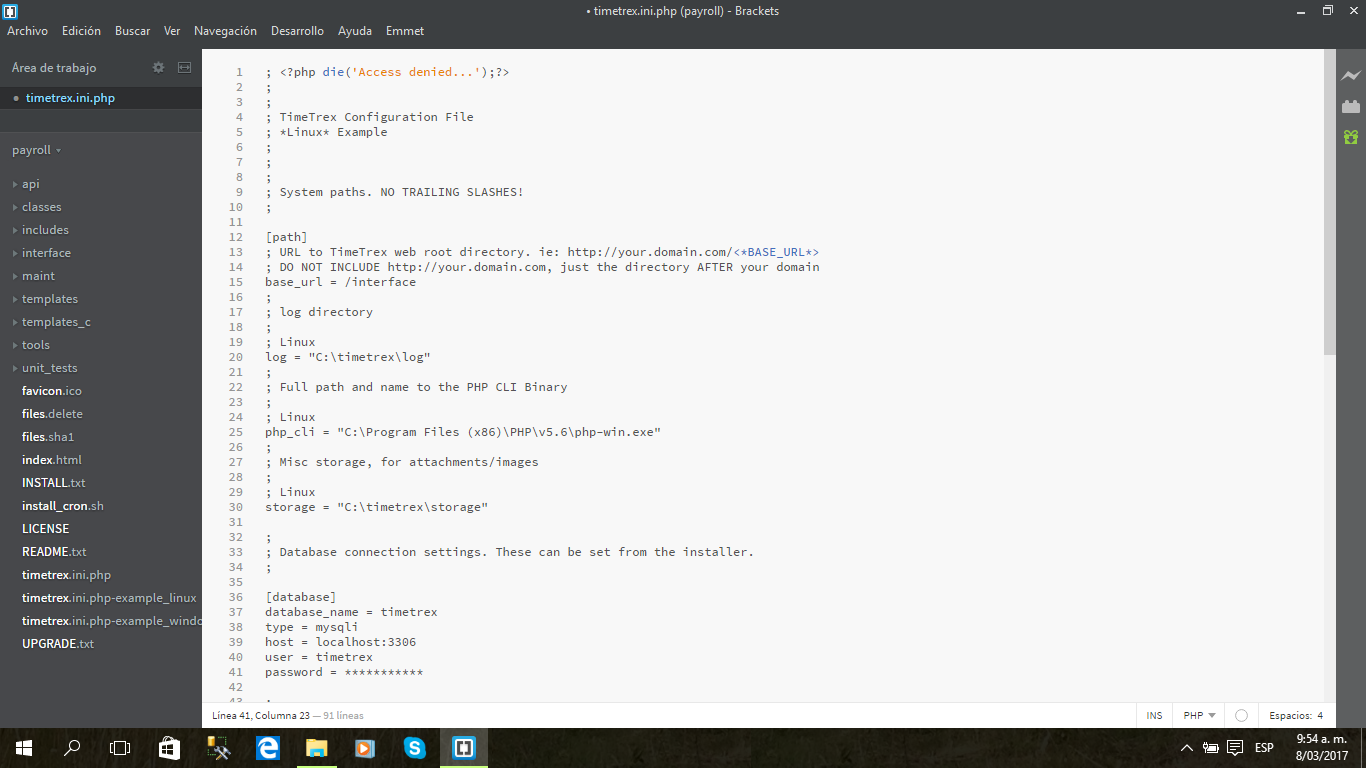 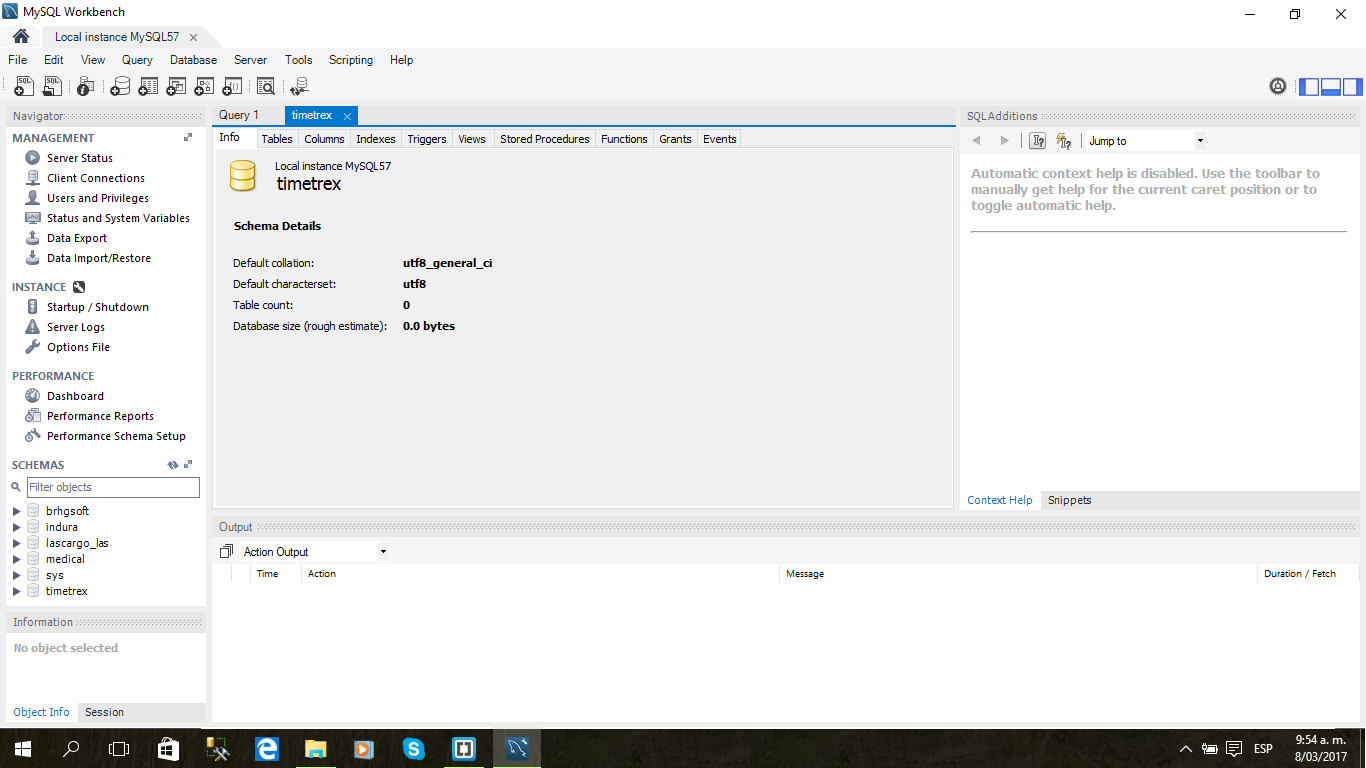 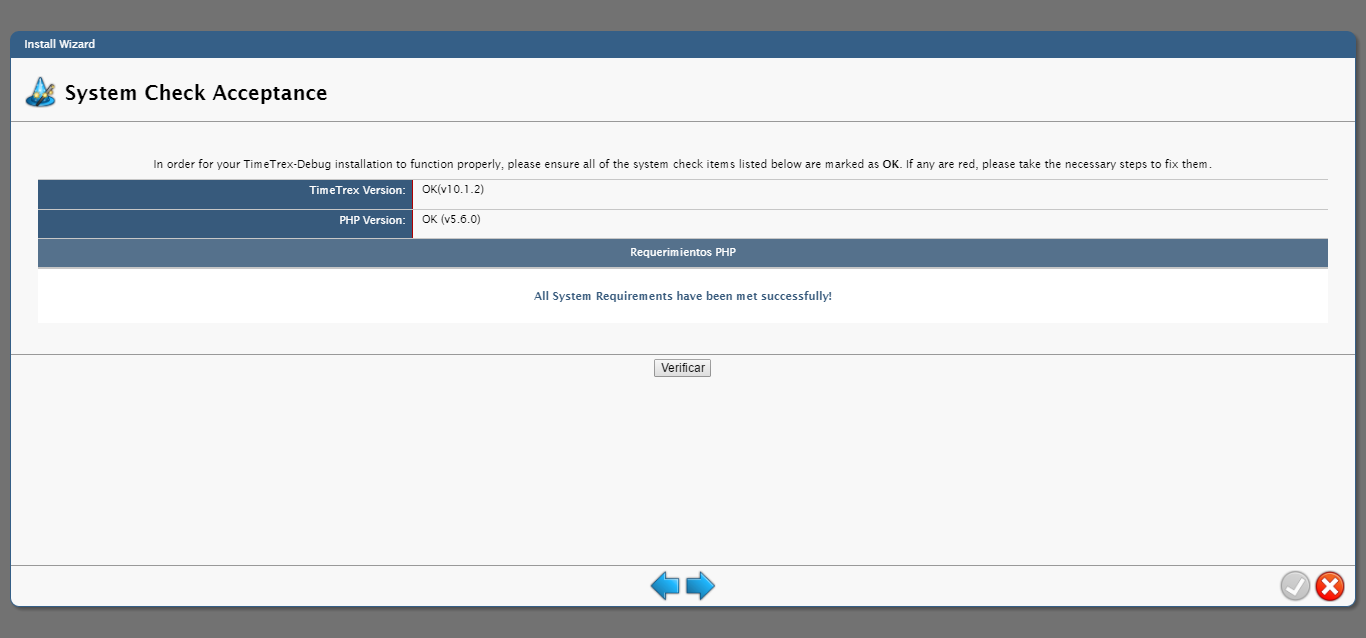 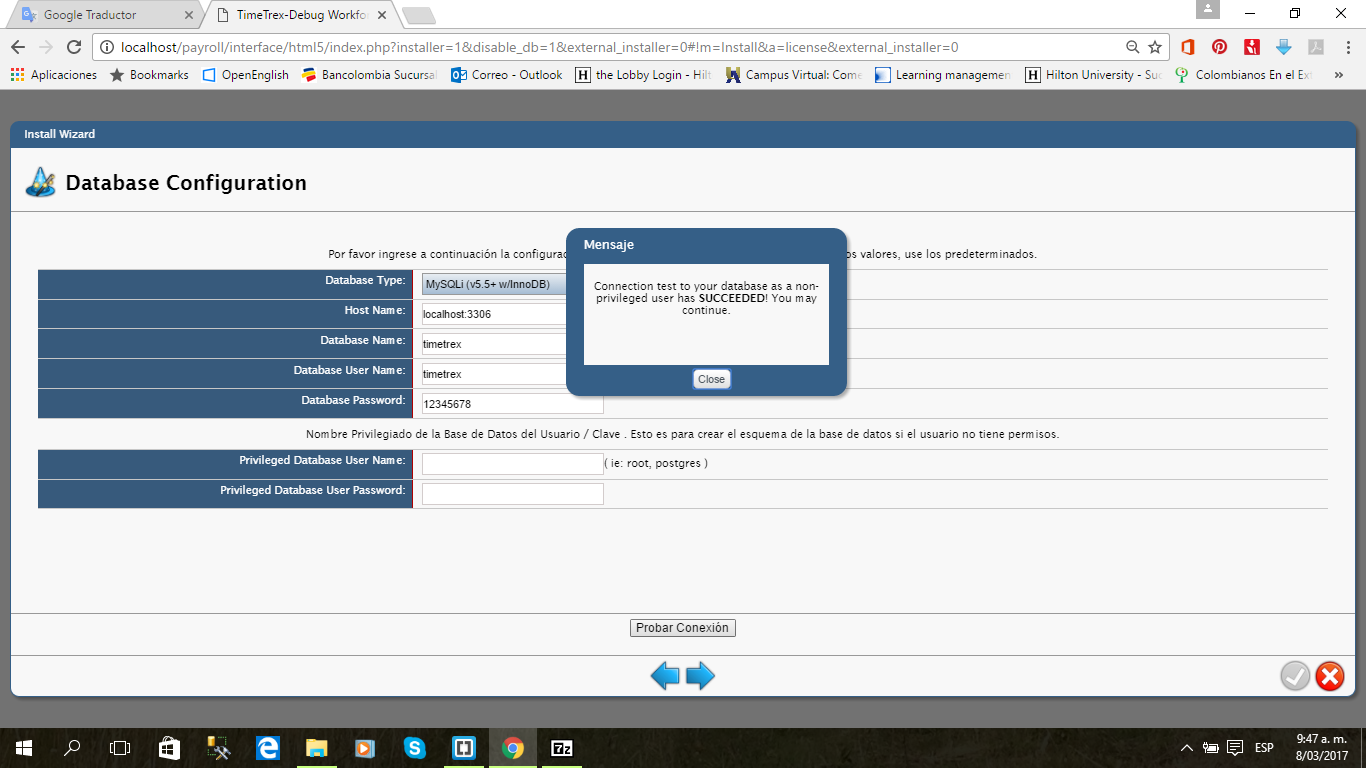 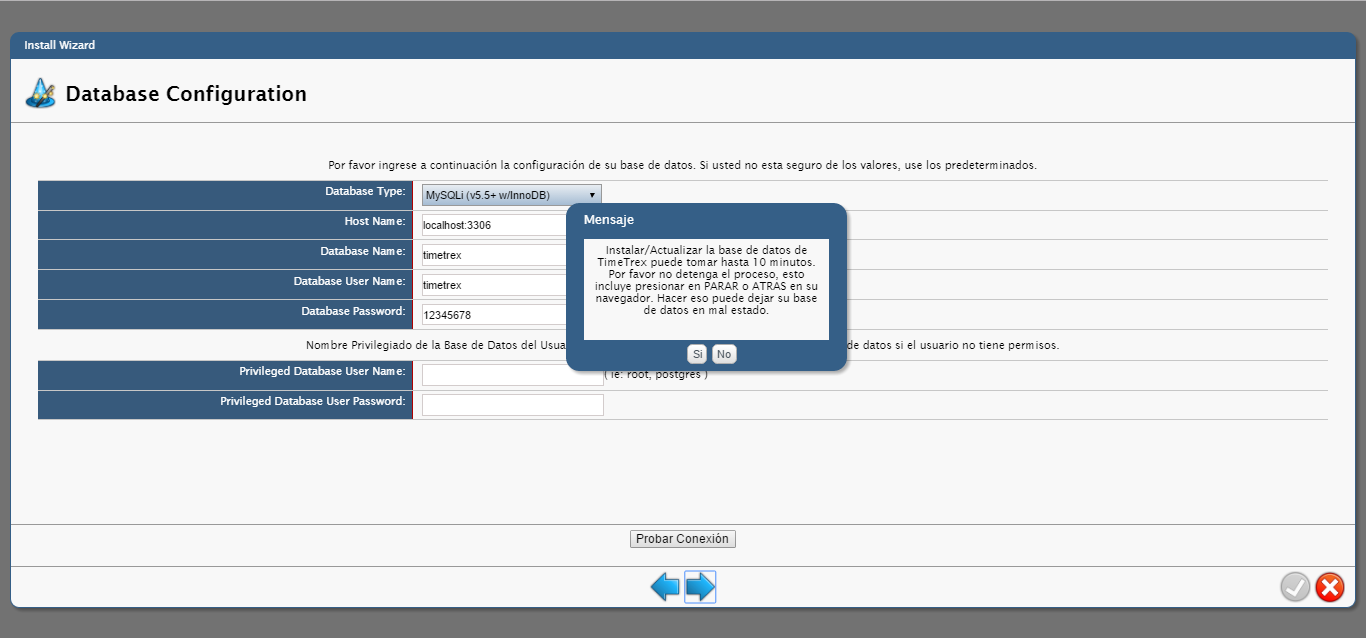 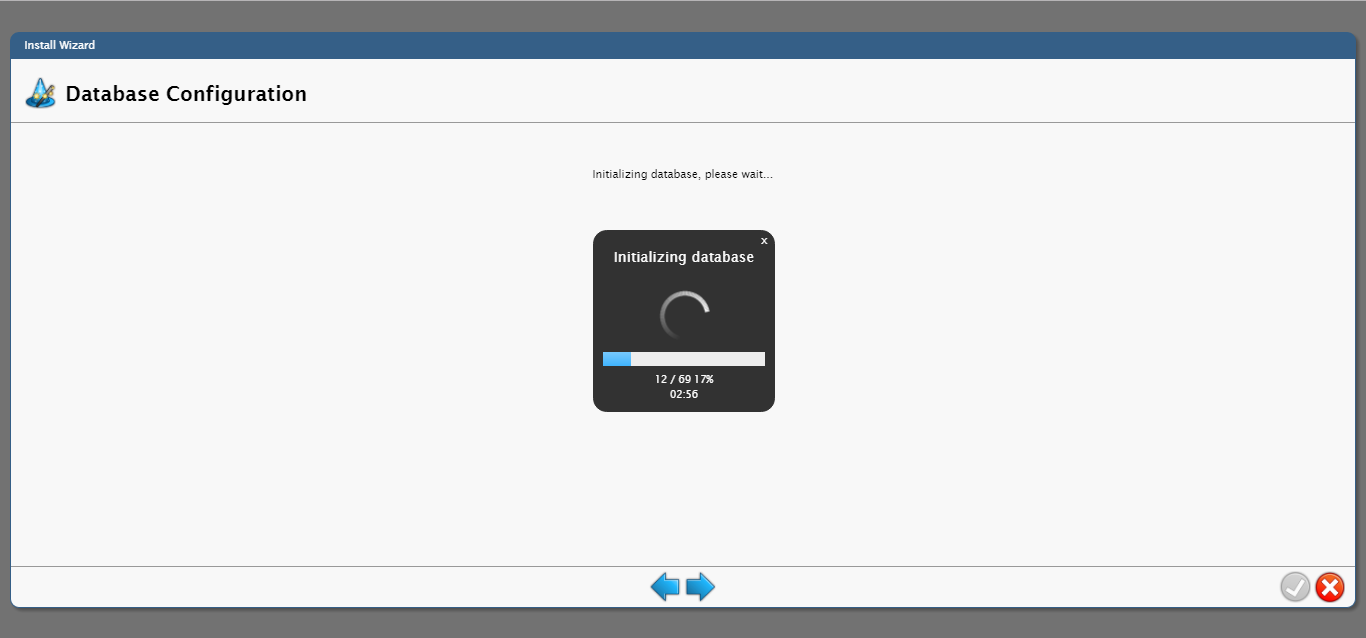 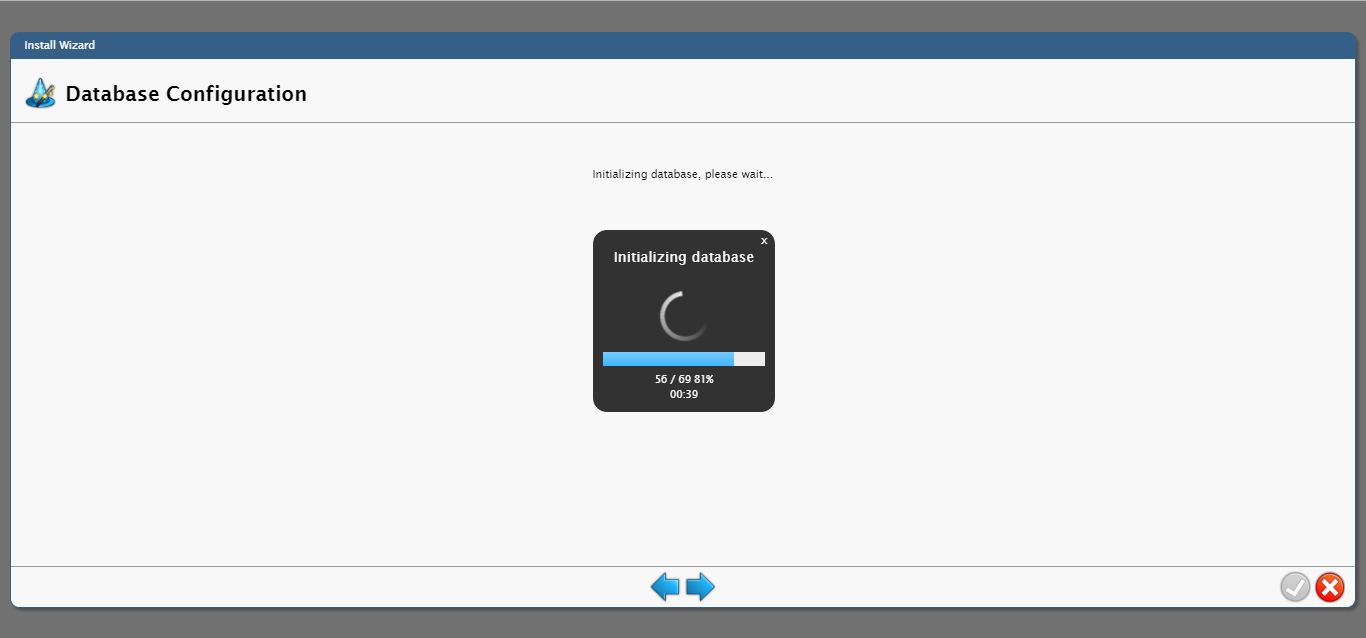 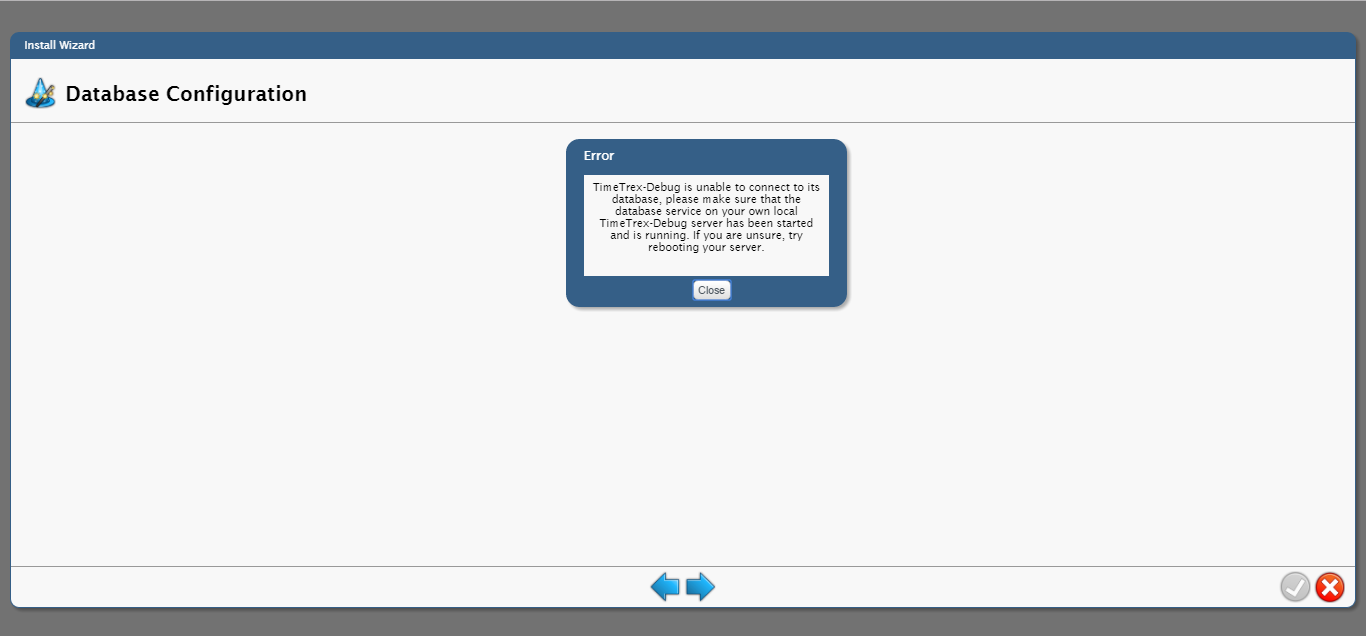 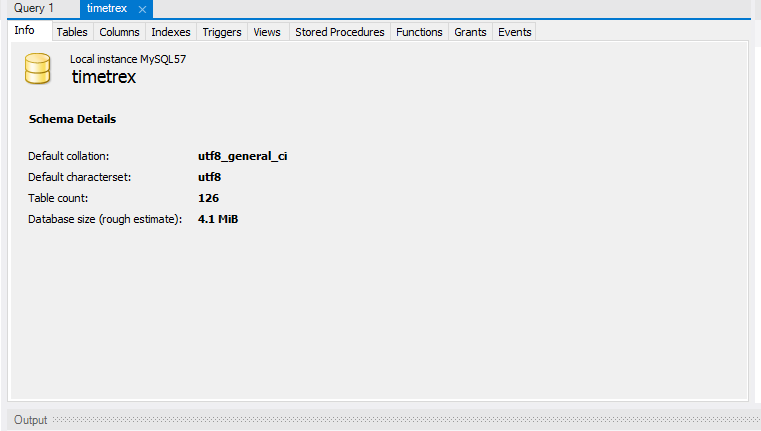 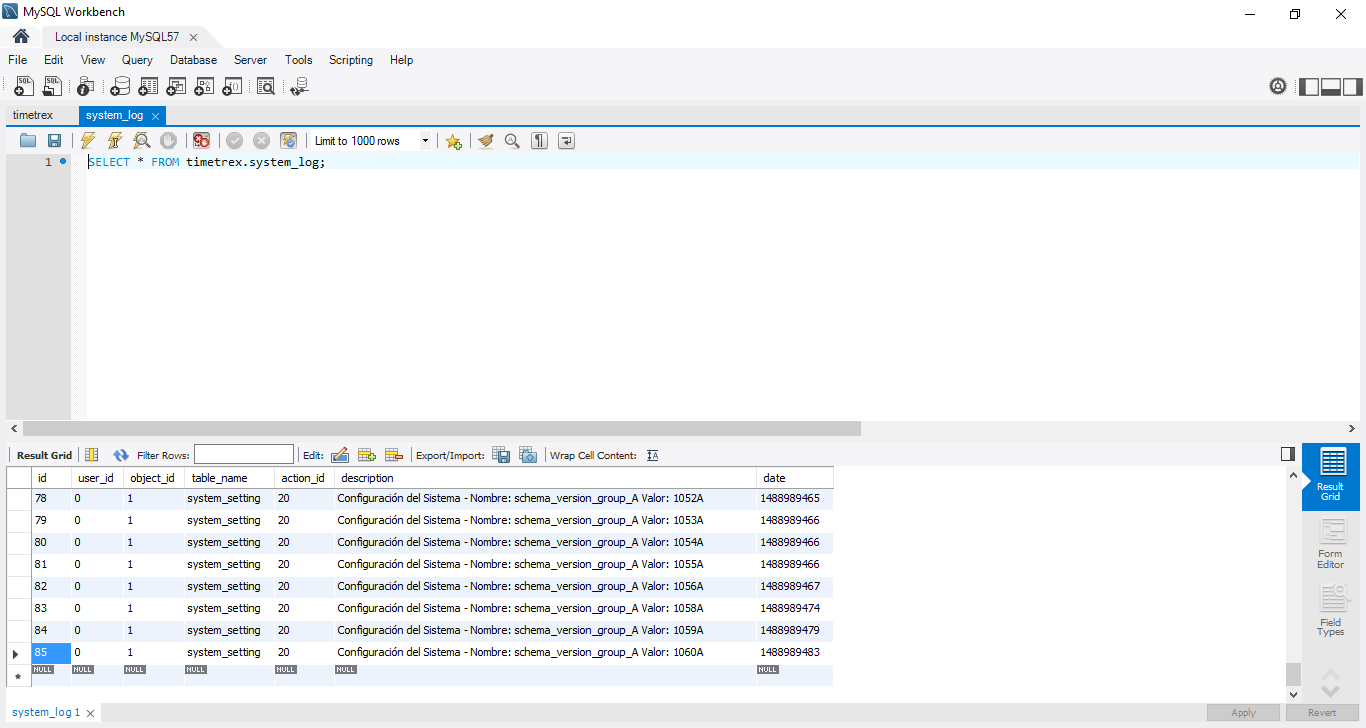 in the file timetrex.log there are:---------------[ 08-Mar-2017 10:47:08 -0500 [1488988028.0519] (PID: 7208) ]---------------DEBUG [L0141] [00125ms]: [Function](): Version: 10.1.2 (PHP: v5.6.0) Edition: 10 Production: 0 Server: N/A Database: Type: mysqli Name: timetrex Config: C:\inetpub\wwwroot\payroll\includes\..\timetrex.ini.php Demo Mode: 0DEBUG [L0161] [00144ms]: [Function](): Lock File: C:\timetrex\cache\UnAttended_Upgrade_642478131.lockDEBUG [L0070] [00144ms]: LockFile::getCurrentPID(): Current PID: 7208DEBUG [L0257] [00146ms]: [Function](): Checking requirements only...DEBUG [L0260] [00146ms]: [Function]():   Launched from web installer...DEBUG [L1949] [00146ms]: Misc::cleanDir(): Cleaning: C:\timetrex\cache Exclude Regex: \.ZIP|\.lock|upgrade_stagingDEBUG [L0759] [00147ms]: Install::checkPHPVersion(): Comparing with Version: 5.6.0DEBUG [L1234] [00148ms]: Install::checkPHPOpenBaseDir(): Open BaseDir: ---------------[ 08-Mar-2017 10:47:08 -0500 [1488988028.2035] (PID: 7208) ]------------------------------[ 08-Mar-2017 10:47:08 -0500 [1488988028.6688] (PID: 3748) ]---------------DEBUG [L0141] [00100ms]: [Function](): Version: 10.1.2 (PHP: v5.6.0) Edition: 10 Production: 0 Server: N/A Database: Type: mysqli Name: timetrex Config: C:\inetpub\wwwroot\payroll\includes\..\timetrex.ini.php Demo Mode: 0DEBUG [L0161] [00102ms]: [Function](): Lock File: C:\timetrex\cache\UnAttended_Upgrade_642478131.lockDEBUG [L0070] [00103ms]: LockFile::getCurrentPID(): Current PID: 3748DEBUG [L0257] [00105ms]: [Function](): Checking requirements only...DEBUG [L0260] [00105ms]: [Function]():   Launched from web installer...DEBUG [L1949] [00105ms]: Misc::cleanDir(): Cleaning: C:\timetrex\cache Exclude Regex: \.ZIP|\.lock|upgrade_stagingDEBUG [L0759] [00106ms]: Install::checkPHPVersion(): Comparing with Version: 5.6.0DEBUG [L1234] [00107ms]: Install::checkPHPOpenBaseDir(): Open BaseDir: ---------------[ 08-Mar-2017 10:47:08 -0500 [1488988028.7806] (PID: 3748) ]------------------------------[ 08-Mar-2017 10:47:09 -0500 [1488988029.3789] (PID: 3692) ]---------------DEBUG [L0141] [00100ms]: [Function](): Version: 10.1.2 (PHP: v5.6.0) Edition: 10 Production: 0 Server: N/A Database: Type: mysqli Name: timetrex Config: C:\inetpub\wwwroot\payroll\includes\..\timetrex.ini.php Demo Mode: 0DEBUG [L0161] [00101ms]: [Function](): Lock File: C:\timetrex\cache\UnAttended_Upgrade_642478131.lockDEBUG [L0070] [00102ms]: LockFile::getCurrentPID(): Current PID: 3692DEBUG [L0257] [00103ms]: [Function](): Checking requirements only...DEBUG [L0260] [00103ms]: [Function]():   Launched from web installer...DEBUG [L1949] [00103ms]: Misc::cleanDir(): Cleaning: C:\timetrex\cache Exclude Regex: \.ZIP|\.lock|upgrade_stagingDEBUG [L0759] [00104ms]: Install::checkPHPVersion(): Comparing with Version: 5.6.0DEBUG [L1234] [00105ms]: Install::checkPHPOpenBaseDir(): Open BaseDir: ---------------[ 08-Mar-2017 10:47:09 -0500 [1488988029.4882] (PID: 3692) ]------------------------------[ 08-Mar-2017 10:49:55 -0500 [1488988195.8778] (PID: 7308) ]---------------DEBUG [L0141] [00102ms]: [Function](): Version: 10.1.2 (PHP: v5.6.0) Edition: 10 Production: 0 Server: N/A Database: Type: mysqli Name: timetrex Config: C:\inetpub\wwwroot\payroll\includes\..\timetrex.ini.php Demo Mode: 0DEBUG [L0161] [00104ms]: [Function](): Lock File: C:\timetrex\cache\UnAttended_Upgrade_642478131.lockDEBUG [L0070] [00104ms]: LockFile::getCurrentPID(): Current PID: 7308DEBUG [L0257] [00106ms]: [Function](): Checking requirements only...DEBUG [L0260] [00106ms]: [Function]():   Launched from web installer...DEBUG [L1949] [00106ms]: Misc::cleanDir(): Cleaning: C:\timetrex\cache Exclude Regex: \.ZIP|\.lock|upgrade_stagingDEBUG [L0759] [00107ms]: Install::checkPHPVersion(): Comparing with Version: 5.6.0DEBUG [L1234] [00108ms]: Install::checkPHPOpenBaseDir(): Open BaseDir: ---------------[ 08-Mar-2017 10:49:55 -0500 [1488988195.9891] (PID: 7308) ]------------------------------[ 08-Mar-2017 10:49:56 -0500 [1488988196.5134] (PID: 6528) ]---------------DEBUG [L0141] [00125ms]: [Function](): Version: 10.1.2 (PHP: v5.6.0) Edition: 10 Production: 0 Server: N/A Database: Type: mysqli Name: timetrex Config: C:\inetpub\wwwroot\payroll\includes\..\timetrex.ini.php Demo Mode: 0DEBUG [L0161] [00126ms]: [Function](): Lock File: C:\timetrex\cache\UnAttended_Upgrade_642478131.lockDEBUG [L0070] [00127ms]: LockFile::getCurrentPID(): Current PID: 6528DEBUG [L0257] [00128ms]: [Function](): Checking requirements only...DEBUG [L0260] [00128ms]: [Function]():   Launched from web installer...DEBUG [L1949] [00129ms]: Misc::cleanDir(): Cleaning: C:\timetrex\cache Exclude Regex: \.ZIP|\.lock|upgrade_stagingDEBUG [L0759] [00130ms]: Install::checkPHPVersion(): Comparing with Version: 5.6.0DEBUG [L1234] [00131ms]: Install::checkPHPOpenBaseDir(): Open BaseDir: ---------------[ 08-Mar-2017 10:49:56 -0500 [1488988196.6487] (PID: 6528) ]------------------------------[ 08-Mar-2017 10:49:57 -0500 [1488988197.2562] (PID: 5296) ]---------------DEBUG [L0141] [00100ms]: [Function](): Version: 10.1.2 (PHP: v5.6.0) Edition: 10 Production: 0 Server: N/A Database: Type: mysqli Name: timetrex Config: C:\inetpub\wwwroot\payroll\includes\..\timetrex.ini.php Demo Mode: 0DEBUG [L0161] [00102ms]: [Function](): Lock File: C:\timetrex\cache\UnAttended_Upgrade_642478131.lockDEBUG [L0070] [00102ms]: LockFile::getCurrentPID(): Current PID: 5296DEBUG [L0257] [00104ms]: [Function](): Checking requirements only...DEBUG [L0260] [00104ms]: [Function]():   Launched from web installer...DEBUG [L1949] [00104ms]: Misc::cleanDir(): Cleaning: C:\timetrex\cache Exclude Regex: \.ZIP|\.lock|upgrade_stagingDEBUG [L0759] [00105ms]: Install::checkPHPVersion(): Comparing with Version: 5.6.0DEBUG [L1234] [00106ms]: Install::checkPHPOpenBaseDir(): Open BaseDir: ---------------[ 08-Mar-2017 10:49:57 -0500 [1488988197.3652] (PID: 5296) ]------------------------------[ 08-Mar-2017 11:08:22 -0500 [1488989301.281] (PID: 8524) ]---------------DEBUG [L0135] [00117ms]: Install::isInstallMode(): Install Mode is ONDEBUG [L0121] [00117ms]: Install::setAMFMessageID(): AMF Message ID: e9285ffd-f414-b680-d1cc-79352f5cb826DEBUG [L0396] [00118ms]: Install::checkDatabaseExists(): Database Name: timetrexDEBUG [L0406] [00119ms]: Install::checkDatabaseExists(): Exists - Database Name: timetrexDEBUG [L0438] [00119ms]: Install::checkTableExists(): Table Name: companyDEBUG [L0452] [00120ms]: Install::checkTableExists(): Does not Exist - Table Name: companyDEBUG [L0396] [00121ms]: Install::checkDatabaseExists(): Database Name: timetrexDEBUG [L0406] [00122ms]: Install::checkDatabaseExists(): Exists - Database Name: timetrexDEBUG [L0438] [00122ms]: Install::checkTableExists(): Table Name: system_settingDEBUG [L0452] [00124ms]: Install::checkTableExists(): Does not Exist - Table Name: system_settingDEBUG [L1949] [00124ms]: Misc::cleanDir(): Cleaning: C:\timetrex\cache Exclude Regex: \.ZIP|\.lock|upgrade_stagingDEBUG [L0047] [00124ms]: InstallSchema::__construct(): Database Type: mysql Version: DEBUG [L0471] [00125ms]: Install::getAllSchemaVersions(): Schema: . Group: DEBUG [L0471] [00125ms]: Install::getAllSchemaVersions(): Schema: .. Group: DEBUG [L0471] [00125ms]: Install::getAllSchemaVersions(): Schema: 1000A.sql Group: ADEBUG [L0471] [00125ms]: Install::getAllSchemaVersions(): Schema: 1001A.sql Group: ADEBUG [L0471] [00125ms]: Install::getAllSchemaVersions(): Schema: 1002A.sql Group: ADEBUG [L0471] [00125ms]: Install::getAllSchemaVersions(): Schema: 1003A.sql Group: ADEBUG [L0471] [00125ms]: Install::getAllSchemaVersions(): Schema: 1004A.sql Group: ADEBUG [L0471] [00125ms]: Install::getAllSchemaVersions(): Schema: 1005A.sql Group: ADEBUG [L0471] [00125ms]: Install::getAllSchemaVersions(): Schema: 1006A.sql Group: ADEBUG [L0471] [00125ms]: Install::getAllSchemaVersions(): Schema: 1007A.sql Group: ADEBUG [L0471] [00126ms]: Install::getAllSchemaVersions(): Schema: 1008A.sql Group: ADEBUG [L0471] [00126ms]: Install::getAllSchemaVersions(): Schema: 1009A.sql Group: ADEBUG [L0471] [00126ms]: Install::getAllSchemaVersions(): Schema: 1010A.sql Group: ADEBUG [L0471] [00126ms]: Install::getAllSchemaVersions(): Schema: 1011A.sql Group: ADEBUG [L0471] [00126ms]: Install::getAllSchemaVersions(): Schema: 1012A.sql Group: ADEBUG [L0471] [00126ms]: Install::getAllSchemaVersions(): Schema: 1013A.sql Group: ADEBUG [L0471] [00126ms]: Install::getAllSchemaVersions(): Schema: 1014A.sql Group: ADEBUG [L0471] [00126ms]: Install::getAllSchemaVersions(): Schema: 1015A.sql Group: ADEBUG [L0471] [00126ms]: Install::getAllSchemaVersions(): Schema: 1016A.sql Group: ADEBUG [L0471] [00126ms]: Install::getAllSchemaVersions(): Schema: 1017A.sql Group: ADEBUG [L0471] [00126ms]: Install::getAllSchemaVersions(): Schema: 1018A.sql Group: ADEBUG [L0471] [00126ms]: Install::getAllSchemaVersions(): Schema: 1019A.sql Group: ADEBUG [L0471] [00126ms]: Install::getAllSchemaVersions(): Schema: 1020A.sql Group: ADEBUG [L0471] [00126ms]: Install::getAllSchemaVersions(): Schema: 1021A.sql Group: ADEBUG [L0471] [00126ms]: Install::getAllSchemaVersions(): Schema: 1022A.sql Group: ADEBUG [L0471] [00126ms]: Install::getAllSchemaVersions(): Schema: 1023A.sql Group: ADEBUG [L0471] [00126ms]: Install::getAllSchemaVersions(): Schema: 1024A.sql Group: ADEBUG [L0471] [00126ms]: Install::getAllSchemaVersions(): Schema: 1025A.sql Group: ADEBUG [L0471] [00126ms]: Install::getAllSchemaVersions(): Schema: 1026A.sql Group: ADEBUG [L0471] [00126ms]: Install::getAllSchemaVersions(): Schema: 1027A.sql Group: ADEBUG [L0471] [00126ms]: Install::getAllSchemaVersions(): Schema: 1028A.sql Group: ADEBUG [L0471] [00126ms]: Install::getAllSchemaVersions(): Schema: 1029A.sql Group: ADEBUG [L0471] [00127ms]: Install::getAllSchemaVersions(): Schema: 1030A.sql Group: ADEBUG [L0471] [00127ms]: Install::getAllSchemaVersions(): Schema: 1031A.sql Group: ADEBUG [L0471] [00127ms]: Install::getAllSchemaVersions(): Schema: 1032A.sql Group: ADEBUG [L0471] [00127ms]: Install::getAllSchemaVersions(): Schema: 1033A.sql Group: ADEBUG [L0471] [00127ms]: Install::getAllSchemaVersions(): Schema: 1034A.sql Group: ADEBUG [L0471] [00127ms]: Install::getAllSchemaVersions(): Schema: 1035A.sql Group: ADEBUG [L0471] [00127ms]: Install::getAllSchemaVersions(): Schema: 1036A.sql Group: ADEBUG [L0471] [00127ms]: Install::getAllSchemaVersions(): Schema: 1037A.sql Group: ADEBUG [L0471] [00127ms]: Install::getAllSchemaVersions(): Schema: 1038A.sql Group: ADEBUG [L0471] [00127ms]: Install::getAllSchemaVersions(): Schema: 1039A.sql Group: ADEBUG [L0471] [00127ms]: Install::getAllSchemaVersions(): Schema: 1040A.sql Group: ADEBUG [L0471] [00127ms]: Install::getAllSchemaVersions(): Schema: 1041A.sql Group: ADEBUG [L0471] [00127ms]: Install::getAllSchemaVersions(): Schema: 1042A.sql Group: ADEBUG [L0471] [00127ms]: Install::getAllSchemaVersions(): Schema: 1043A.sql Group: ADEBUG [L0471] [00127ms]: Install::getAllSchemaVersions(): Schema: 1044A.sql Group: ADEBUG [L0471] [00127ms]: Install::getAllSchemaVersions(): Schema: 1045A.sql Group: ADEBUG [L0471] [00127ms]: Install::getAllSchemaVersions(): Schema: 1046A.sql Group: ADEBUG [L0471] [00128ms]: Install::getAllSchemaVersions(): Schema: 1047A.sql Group: ADEBUG [L0471] [00128ms]: Install::getAllSchemaVersions(): Schema: 1049A.sql Group: ADEBUG [L0471] [00128ms]: Install::getAllSchemaVersions(): Schema: 1050A.sql Group: ADEBUG [L0471] [00128ms]: Install::getAllSchemaVersions(): Schema: 1051A.sql Group: ADEBUG [L0471] [00128ms]: Install::getAllSchemaVersions(): Schema: 1052A.sql Group: ADEBUG [L0471] [00128ms]: Install::getAllSchemaVersions(): Schema: 1053A.sql Group: ADEBUG [L0471] [00128ms]: Install::getAllSchemaVersions(): Schema: 1054A.sql Group: ADEBUG [L0471] [00128ms]: Install::getAllSchemaVersions(): Schema: 1055A.sql Group: ADEBUG [L0471] [00128ms]: Install::getAllSchemaVersions(): Schema: 1056A.sql Group: ADEBUG [L0471] [00128ms]: Install::getAllSchemaVersions(): Schema: 1058A.sql Group: ADEBUG [L0471] [00128ms]: Install::getAllSchemaVersions(): Schema: 1059A.sql Group: ADEBUG [L0471] [00128ms]: Install::getAllSchemaVersions(): Schema: 1060A.sql Group: ADEBUG [L0471] [00128ms]: Install::getAllSchemaVersions(): Schema: 1061A.sql Group: ADEBUG [L0471] [00128ms]: Install::getAllSchemaVersions(): Schema: 1062A.sql Group: ADEBUG [L0471] [00128ms]: Install::getAllSchemaVersions(): Schema: 1063A.sql Group: ADEBUG [L0471] [00128ms]: Install::getAllSchemaVersions(): Schema: 1064A.sql Group: ADEBUG [L0471] [00128ms]: Install::getAllSchemaVersions(): Schema: 1065A.sql Group: ADEBUG [L0471] [00128ms]: Install::getAllSchemaVersions(): Schema: 1066A.sql Group: ADEBUG [L0471] [00128ms]: Install::getAllSchemaVersions(): Schema: 1067A.sql Group: ADEBUG [L0471] [00128ms]: Install::getAllSchemaVersions(): Schema: 1068A.sql Group: ADEBUG [L0471] [00128ms]: Install::getAllSchemaVersions(): Schema: 1069A.sql Group: ADEBUG [L0471] [00129ms]: Install::getAllSchemaVersions(): Schema: 1070A.sql Group: ADEBUG [L0483] [00129ms] Array: Install::getAllSchemaVersions(): Schema Versionsarray(69) {  [0]=>  string(5) "1000A"  [1]=>  string(5) "1001A"  [2]=>  string(5) "1002A"  [3]=>  string(5) "1003A"  [4]=>  string(5) "1004A"  [5]=>  string(5) "1005A"  [6]=>  string(5) "1006A"  [7]=>  string(5) "1007A"  [8]=>  string(5) "1008A"  [9]=>  string(5) "1009A"  [10]=>  string(5) "1010A"  [11]=>  string(5) "1011A"  [12]=>  string(5) "1012A"  [13]=>  string(5) "1013A"  [14]=>  string(5) "1014A"  [15]=>  string(5) "1015A"  [16]=>  string(5) "1016A"  [17]=>  string(5) "1017A"  [18]=>  string(5) "1018A"  [19]=>  string(5) "1019A"  [20]=>  string(5) "1020A"  [21]=>  string(5) "1021A"  [22]=>  string(5) "1022A"  [23]=>  string(5) "1023A"  [24]=>  string(5) "1024A"  [25]=>  string(5) "1025A"  [26]=>  string(5) "1026A"  [27]=>  string(5) "1027A"  [28]=>  string(5) "1028A"  [29]=>  string(5) "1029A"  [30]=>  string(5) "1030A"  [31]=>  string(5) "1031A"  [32]=>  string(5) "1032A"  [33]=>  string(5) "1033A"  [34]=>  string(5) "1034A"  [35]=>  string(5) "1035A"  [36]=>  string(5) "1036A"  [37]=>  string(5) "1037A"  [38]=>  string(5) "1038A"  [39]=>  string(5) "1039A"  [40]=>  string(5) "1040A"  [41]=>  string(5) "1041A"  [42]=>  string(5) "1042A"  [43]=>  string(5) "1043A"  [44]=>  string(5) "1044A"  [45]=>  string(5) "1045A"  [46]=>  string(5) "1046A"  [47]=>  string(5) "1047A"  [48]=>  string(5) "1049A"  [49]=>  string(5) "1050A"  [50]=>  string(5) "1051A"  [51]=>  string(5) "1052A"  [52]=>  string(5) "1053A"  [53]=>  string(5) "1054A"  [54]=>  string(5) "1055A"  [55]=>  string(5) "1056A"  [56]=>  string(5) "1058A"  [57]=>  string(5) "1059A"  [58]=>  string(5) "1060A"  [59]=>  string(5) "1061A"  [60]=>  string(5) "1062A"  [61]=>  string(5) "1063A"  [62]=>  string(5) "1064A"  [63]=>  string(5) "1065A"  [64]=>  string(5) "1066A"  [65]=>  string(5) "1067A"  [66]=>  string(5) "1068A"  [67]=>  string(5) "1069A"  [68]=>  string(5) "1070A"}DEBUG [L0561] [00169ms] Array: Install::createSchemaRange(): Schema Versions: array(69) {  [0]=>  string(5) "1000A"  [1]=>  string(5) "1001A"  [2]=>  string(5) "1002A"  [3]=>  string(5) "1003A"  [4]=>  string(5) "1004A"  [5]=>  string(5) "1005A"  [6]=>  string(5) "1006A"  [7]=>  string(5) "1007A"  [8]=>  string(5) "1008A"  [9]=>  string(5) "1009A"  [10]=>  string(5) "1010A"  [11]=>  string(5) "1011A"  [12]=>  string(5) "1012A"  [13]=>  string(5) "1013A"  [14]=>  string(5) "1014A"  [15]=>  string(5) "1015A"  [16]=>  string(5) "1016A"  [17]=>  string(5) "1017A"  [18]=>  string(5) "1018A"  [19]=>  string(5) "1019A"  [20]=>  string(5) "1020A"  [21]=>  string(5) "1021A"  [22]=>  string(5) "1022A"  [23]=>  string(5) "1023A"  [24]=>  string(5) "1024A"  [25]=>  string(5) "1025A"  [26]=>  string(5) "1026A"  [27]=>  string(5) "1027A"  [28]=>  string(5) "1028A"  [29]=>  string(5) "1029A"  [30]=>  string(5) "1030A"  [31]=>  string(5) "1031A"  [32]=>  string(5) "1032A"  [33]=>  string(5) "1033A"  [34]=>  string(5) "1034A"  [35]=>  string(5) "1035A"  [36]=>  string(5) "1036A"  [37]=>  string(5) "1037A"  [38]=>  string(5) "1038A"  [39]=>  string(5) "1039A"  [40]=>  string(5) "1040A"  [41]=>  string(5) "1041A"  [42]=>  string(5) "1042A"  [43]=>  string(5) "1043A"  [44]=>  string(5) "1044A"  [45]=>  string(5) "1045A"  [46]=>  string(5) "1046A"  [47]=>  string(5) "1047A"  [48]=>  string(5) "1049A"  [49]=>  string(5) "1050A"  [50]=>  string(5) "1051A"  [51]=>  string(5) "1052A"  [52]=>  string(5) "1053A"  [53]=>  string(5) "1054A"  [54]=>  string(5) "1055A"  [55]=>  string(5) "1056A"  [56]=>  string(5) "1058A"  [57]=>  string(5) "1059A"  [58]=>  string(5) "1060A"  [59]=>  string(5) "1061A"  [60]=>  string(5) "1062A"  [61]=>  string(5) "1063A"  [62]=>  string(5) "1064A"  [63]=>  string(5) "1065A"  [64]=>  string(5) "1066A"  [65]=>  string(5) "1067A"  [66]=>  string(5) "1068A"  [67]=>  string(5) "1069A"  [68]=>  string(5) "1070A"}DEBUG [L0103] [00190ms]: ProgressBar::start(): start: 'e9285ffd-f414-b680-d1cc-79352f5cb826' Iterations: 69 Update Iterations:  Key: e9285ffd-f414-b680-d1cc-79352f5cb826(1488989301.4708) Message: Initializing databaseDEBUG [L0643] [00891ms]: Install::createSchema(): Version: 1000A Version Number: 1000 Group: ADEBUG [L0438] [00891ms]: Install::checkTableExists(): Table Name: system_settingDEBUG [L0452] [00893ms]: Install::checkTableExists(): Does not Exist - Table Name: system_settingDEBUG [L0668] [00893ms]: Install::createSchema(): System Setting Table does not exist...DEBUG [L0047] [00893ms]: InstallSchema::__construct(): Database Type: mysql Version: 1000ADEBUG [L0246] [00898ms]: InstallSchema_Base::InstallSchema(): Installing Schema Version: 1000ADEBUG [L0044] [00898ms]: InstallSchema_1000A::preInstall(): preInstall: 1000ADEBUG [L0118] [00899ms]: InstallSchema_Base::getSchemaSQLFileData(): Schema SQL File is readable: C:\inetpub\wwwroot\payroll\\classes\modules\install\sql\mysql\1000A.sqlDEBUG [L0121] [00899ms] Array: InstallSchema_Base::getSchemaSQLFileData(): SQL File Data: string(44763) "CREATE TABLE absence_policy (	id integer AUTO_INCREMENT NOT NULL,	company_id integer NOT NULL,	name varchar(250) NOT NULL,	type_id integer NOT NULL,	over_time boolean DEFAULT false NOT NULL,	accrual_policy_id integer,	premium_policy_id integer,	pay_stub_entry_account_id integer,	created_date integer,	created_by integer,	updated_date integer,	updated_by integer,	deleted_date integer,	deleted_by integer,	deleted boolean DEFAULT false NOT NULL,	PRIMARY KEY(id)) ENGINE=InnoDB;CREATE TABLE accrual (	id integer AUTO_INCREMENT NOT NULL,	user_id integer NOT NULL,	accrual_policy_id integer NOT NULL,	type_id integer NOT NULL,	user_date_total_id integer,	time_stamp timestamp NOT NULL,	amount integer DEFAULT 0 NOT NULL,	created_date integer,	created_by integer,	updated_date integer,	updated_by integer,	deleted_date integer,	deleted_by integer,	deleted boolean DEFAULT false NOT NULL,	PRIMARY KEY(id)) ENGINE=InnoDB;CREATE TABLE accrual_balance (	id integer AUTO_INCREMENT NOT NULL,	user_id integer NOT NULL,	accrual_policy_id integer NOT NULL,	balance integer DEFAULT 0 NOT NULL,	banked_ytd integer DEFAULT 0 NOT NULL,	used_ytd integer DEFAULT 0 NOT NULL,	awarded_ytd integer DEFAULT 0 NOT NULL,	created_date integer,	deleted boolean DEFAULT false NOT NULL,	PRIMARY KEY(id)) ENGINE=InnoDB;CREATE TABLE accrual_policy (	id integer AUTO_INCREMENT NOT NULL,	company_id integer NOT NULL,	name varchar(250) NOT NULL,	type_id integer NOT NULL,	minimum integer,	maximum integer,	created_date integer,	created_by integer,	updated_date integer,	updated_by integer,	deleted_date integer,	deleted_by integer,	deleted boolean DEFAULT false NOT NULL,	PRIMARY KEY(id)) ENGINE=InnoDB;CREATE TABLE authentication (	id integer AUTO_INCREMENT NOT NULL,	session_id varchar(250) NOT NULL,	user_id integer NOT NULL,	ip_address varchar(250),	created_date integer NOT NULL,	updated_date integer,	PRIMARY KEY(id)) ENGINE=InnoDB;CREATE TABLE authorizations (	id integer AUTO_INCREMENT NOT NULL,	object_type_id integer NOT NULL,	object_id integer NOT NULL,	authorized boolean DEFAULT false NOT NULL,	created_date integer,	created_by integer,	updated_date integer,	updated_by integer,	deleted_date integer,	deleted_by integer,	deleted boolean DEFAULT false NOT NULL,	PRIMARY KEY(id)) ENGINE=InnoDB;CREATE TABLE bank_account (	id integer AUTO_INCREMENT NOT NULL,	company_id integer NOT NULL,	user_id integer,	institution varchar(15) NOT NULL,	transit varchar(15) NOT NULL,	account varchar(50) NOT NULL,	created_date integer,	created_by integer,	updated_date integer,	updated_by integer,	deleted_date integer,	deleted_by integer,	deleted boolean DEFAULT false NOT NULL,	PRIMARY KEY(id)) ENGINE=InnoDB;CREATE TABLE branch (	id integer AUTO_INCREMENT NOT NULL,	company_id integer DEFAULT 0 NOT NULL,	status_id integer NOT NULL,	name varchar(250),	address1 varchar(250),	address2 varchar(250),	city varchar(250),	province varchar(250),	country varchar(250),	postal_code varchar(250),	work_phone varchar(250),	fax_phone varchar(250),	created_date integer,	created_by integer,	updated_date integer,	updated_by integer,	deleted_date integer,	deleted_by integer,	deleted boolean DEFAULT false NOT NULL,	PRIMARY KEY(id)) ENGINE=InnoDB;CREATE TABLE bread_crumb (	id integer AUTO_INCREMENT NOT NULL,	user_id integer NOT NULL,	name varchar(250),	url varchar(250),	created_date integer,	PRIMARY KEY(id)) ENGINE=InnoDB;CREATE TABLE company (	id integer AUTO_INCREMENT NOT NULL,	parent_id integer DEFAULT 0 NOT NULL,	status_id integer NOT NULL,	product_edition_id integer NOT NULL,	name varchar(250),	short_name varchar(15),	address1 varchar(250),	address2 varchar(250),	city varchar(250),	province varchar(250),	country varchar(250),	postal_code varchar(250),	work_phone varchar(250),	fax_phone varchar(250),	business_number varchar(250),	originagor_id varchar(250),	data_center_id varchar(250),	admin_contact integer,	billing_contact integer,	support_contact integer,	created_date integer,	created_by integer,	updated_date integer,	updated_by integer,	deleted_date integer,	deleted_by integer,	deleted boolean DEFAULT false NOT NULL,	PRIMARY KEY(id)) ENGINE=InnoDB;CREATE TABLE company_deduction (	id integer AUTO_INCREMENT NOT NULL,	company_id integer NOT NULL,	status_id integer NOT NULL,	type_id integer NOT NULL,	name varchar(250) NOT NULL,	calculation_id integer NOT NULL,	calculation_order integer DEFAULT 0 NOT NULL,	country varchar(250),	province varchar(250),	district varchar(250),	company_value1 varchar(250),	company_value2 varchar(250),	user_value1 varchar(250),	user_value2 varchar(250),	user_value3 varchar(250),	user_value4 varchar(250),	user_value5 varchar(250),	user_value6 varchar(250),	user_value7 varchar(250),	user_value8 varchar(250),	user_value9 varchar(250),	user_value10 varchar(250),	lock_user_value1 boolean DEFAULT false NOT NULL,	lock_user_value2 boolean DEFAULT false NOT NULL,	lock_user_value3 boolean DEFAULT false NOT NULL,	lock_user_value4 boolean DEFAULT false NOT NULL,	lock_user_value5 boolean DEFAULT false NOT NULL,	lock_user_value6 boolean DEFAULT false NOT NULL,	lock_user_value7 boolean DEFAULT false NOT NULL,	lock_user_value8 boolean DEFAULT false NOT NULL,	lock_user_value9 boolean DEFAULT false NOT NULL,	lock_user_value10 boolean DEFAULT false NOT NULL,	pay_stub_entry_account_id integer NOT NULL,	created_date integer,	created_by integer,	updated_date integer,	updated_by integer,	deleted_date integer,	deleted_by integer,	deleted boolean DEFAULT false NOT NULL,	PRIMARY KEY(id)) ENGINE=InnoDB;CREATE TABLE company_deduction_pay_stub_entry_account (	id integer AUTO_INCREMENT NOT NULL,	company_deduction_id integer NOT NULL,	type_id integer NOT NULL,	pay_stub_entry_account_id integer NOT NULL,	PRIMARY KEY(id)) ENGINE=InnoDB;CREATE TABLE cron (	id integer AUTO_INCREMENT NOT NULL,	status_id integer DEFAULT 10 NOT NULL,	name varchar(250) NOT NULL,	minute varchar(250) NOT NULL,	hour varchar(250) NOT NULL,	day_of_month varchar(250) NOT NULL,	month varchar(250) NOT NULL,	day_of_week varchar(250) NOT NULL,	command varchar(250) NOT NULL,	last_run_date timestamp NULL,	created_date integer,	created_by integer,	updated_date integer,	updated_by integer,	deleted_date integer,	deleted_by integer,	deleted boolean DEFAULT false NOT NULL,	PRIMARY KEY(id)) ENGINE=InnoDB;CREATE TABLE department (	id integer AUTO_INCREMENT NOT NULL,	company_id integer DEFAULT 0 NOT NULL,	status_id integer NOT NULL,	name varchar(250),	created_date integer,	created_by integer,	updated_date integer,	updated_by integer,	deleted_date integer,	deleted_by integer,	deleted boolean DEFAULT false NOT NULL,	PRIMARY KEY(id)) ENGINE=InnoDB;CREATE TABLE department_branch (	id integer AUTO_INCREMENT NOT NULL,	branch_id integer DEFAULT 0 NOT NULL,	department_id integer DEFAULT 0 NOT NULL,	PRIMARY KEY(id)) ENGINE=InnoDB;CREATE TABLE department_branch_user (	id integer AUTO_INCREMENT NOT NULL,	department_branch_id integer NOT NULL,	user_id integer NOT NULL,	PRIMARY KEY(id)) ENGINE=InnoDB;CREATE TABLE exception (	id integer AUTO_INCREMENT NOT NULL,	user_date_id integer NOT NULL,	exception_policy_id integer NOT NULL,	punch_id integer,	punch_control_id integer,	type_id integer NOT NULL,	enable_demerit boolean DEFAULT false NOT NULL,	created_date integer,	created_by integer,	updated_date integer,	updated_by integer,	deleted_date integer,	deleted_by integer,	deleted boolean DEFAULT false NOT NULL,	PRIMARY KEY(id)) ENGINE=InnoDB;CREATE TABLE exception_policy (	id integer AUTO_INCREMENT NOT NULL,	exception_policy_control_id integer NOT NULL,	type_id varchar(3) NOT NULL,	severity_id integer NOT NULL,	grace integer,	watch_window integer,	demerit integer,	active boolean DEFAULT false NOT NULL,	created_date integer,	created_by integer,	updated_date integer,	updated_by integer,	deleted_date integer,	deleted_by integer,	deleted boolean DEFAULT false NOT NULL,	PRIMARY KEY(id)) ENGINE=InnoDB;CREATE TABLE exception_policy_control (	id integer AUTO_INCREMENT NOT NULL,	company_id integer NOT NULL,	name varchar(250) NOT NULL,	created_date integer,	created_by integer,	updated_date integer,	updated_by integer,	deleted_date integer,	deleted_by integer,	deleted boolean DEFAULT false NOT NULL,	PRIMARY KEY(id)) ENGINE=InnoDB;CREATE TABLE help (	id integer AUTO_INCREMENT NOT NULL,	type_id integer NOT NULL,	status_id integer NOT NULL,	heading varchar(250),	body text NOT NULL,	keywords varchar(250),	private boolean DEFAULT false NOT NULL,	created_date integer,	created_by integer,	updated_date integer,	updated_by integer,	deleted_date integer,	deleted_by integer,	deleted boolean DEFAULT false NOT NULL,	PRIMARY KEY(id)) ENGINE=InnoDB;CREATE TABLE help_group (	id integer AUTO_INCREMENT NOT NULL,	help_group_control_id integer DEFAULT 0 NOT NULL,	help_id integer DEFAULT 0 NOT NULL,	order_value integer,	PRIMARY KEY(id)) ENGINE=InnoDB;CREATE TABLE help_group_control (	id integer AUTO_INCREMENT NOT NULL,	script_name varchar(250),	name varchar(250),	created_date integer,	created_by integer,	updated_date integer,	updated_by integer,	deleted_date integer,	deleted_by integer,	deleted boolean DEFAULT false NOT NULL,	PRIMARY KEY(id)) ENGINE=InnoDB;CREATE TABLE hierarchy_control (	id integer AUTO_INCREMENT NOT NULL,	company_id integer NOT NULL,	name varchar(250) NOT NULL,	description varchar(250),	created_date integer,	created_by integer,	updated_date integer,	updated_by integer,	deleted_date integer,	deleted_by integer,	deleted boolean DEFAULT false NOT NULL,	PRIMARY KEY(id)) ENGINE=InnoDB;CREATE TABLE hierarchy_object_type (	id integer AUTO_INCREMENT NOT NULL,	hierarchy_control_id integer NOT NULL,	object_type_id integer NOT NULL,	PRIMARY KEY(id)) ENGINE=InnoDB;CREATE TABLE hierarchy_share (	id integer AUTO_INCREMENT NOT NULL,	hierarchy_control_id integer DEFAULT 0 NOT NULL,	user_id integer DEFAULT 0 NOT NULL,	PRIMARY KEY(id)) ENGINE=InnoDB;CREATE TABLE hierarchy_tree (	tree_id integer DEFAULT 0 NOT NULL,	parent_id integer DEFAULT 0 NOT NULL,	object_id integer DEFAULT 0 NOT NULL,	left_id bigint DEFAULT 0 NOT NULL,	right_id bigint DEFAULT 0 NOT NULL) ENGINE=InnoDB;CREATE TABLE holiday_policy (	id integer AUTO_INCREMENT NOT NULL,	company_id integer NOT NULL,	name varchar(250) NOT NULL,	type_id integer NOT NULL,	default_schedule_status_id integer NOT NULL,	minimum_employed_days integer NOT NULL,	minimum_worked_period_days integer,	minimum_worked_days integer,	average_time_days integer,	include_over_time boolean DEFAULT false NOT NULL,	include_paid_absence_time boolean DEFAULT false NOT NULL,	minimum_time integer,	maximum_time integer,	time integer,	absence_policy_id integer,	round_interval_policy_id integer,	created_date integer,	created_by integer,	updated_date integer,	updated_by integer,	deleted_date integer,	deleted_by integer,	deleted boolean DEFAULT false NOT NULL,	force_over_time_policy boolean DEFAULT false,	average_time_worked_days boolean DEFAULT true,	PRIMARY KEY(id)) ENGINE=InnoDB;CREATE TABLE holiday_policy_recurring_holiday (	id integer AUTO_INCREMENT NOT NULL,	holiday_policy_id integer DEFAULT 0 NOT NULL,	recurring_holiday_id integer DEFAULT 0 NOT NULL,	PRIMARY KEY(id)) ENGINE=InnoDB;CREATE TABLE holidays (	id integer AUTO_INCREMENT NOT NULL,	holiday_policy_id integer NOT NULL,	date_stamp date NOT NULL,	name varchar(250) NOT NULL,	created_date integer,	created_by integer,	updated_date integer,	updated_by integer,	deleted_date integer,	deleted_by integer,	deleted boolean DEFAULT false NOT NULL,	PRIMARY KEY(id)) ENGINE=InnoDB;CREATE TABLE system_log (	id integer AUTO_INCREMENT NOT NULL,	user_id integer,	object_id integer,	table_name varchar(250),	action_id integer,	description text,	date integer DEFAULT 0 NOT NULL,	PRIMARY KEY(id)) ENGINE=InnoDB;CREATE TABLE meal_policy (	id integer AUTO_INCREMENT NOT NULL,	company_id integer NOT NULL,	name varchar(250) NOT NULL,	type_id integer NOT NULL,	amount integer NOT NULL,	trigger_time integer,	created_date integer,	created_by integer,	updated_date integer,	updated_by integer,	deleted_date integer,	deleted_by integer,	deleted boolean DEFAULT false NOT NULL,	start_window integer,	window_length integer,	PRIMARY KEY(id)) ENGINE=InnoDB;CREATE TABLE message (	id integer AUTO_INCREMENT NOT NULL,	parent_id integer NOT NULL,	object_type_id integer NOT NULL,	object_id integer NOT NULL,	priority_id integer NOT NULL,	status_id integer NOT NULL,	status_date integer,	subject varchar(250),	body text,	require_ack boolean DEFAULT false,	ack boolean,	ack_date integer,	ack_by integer,	created_date integer,	created_by integer,	updated_date integer,	updated_by integer,	deleted_date integer,	deleted_by integer,	deleted boolean DEFAULT false NOT NULL,	PRIMARY KEY(id)) ENGINE=InnoDB;CREATE TABLE other_field (	id integer AUTO_INCREMENT NOT NULL,	company_id integer NOT NULL,	type_id integer NOT NULL,	other_id1 varchar(250),	other_id2 varchar(250),	other_id3 varchar(250),	other_id4 varchar(250),	other_id5 varchar(250),	other_id6 varchar(250),	other_id7 varchar(250),	other_id8 varchar(250),	other_id9 varchar(250),	other_id10 varchar(250),	required_other_id1 boolean DEFAULT false,	required_other_id2 boolean DEFAULT false,	required_other_id3 boolean DEFAULT false,	required_other_id4 boolean DEFAULT false,	required_other_id5 boolean DEFAULT false,	required_other_id6 boolean DEFAULT false,	required_other_id7 boolean DEFAULT false,	required_other_id8 boolean DEFAULT false,	required_other_id9 boolean DEFAULT false,	required_other_id10 boolean DEFAULT false,	created_date integer,	created_by integer,	updated_date integer,	updated_by integer,	deleted_date integer,	deleted_by integer,	deleted boolean DEFAULT false NOT NULL,	PRIMARY KEY(id)) ENGINE=InnoDB;CREATE TABLE over_time_policy (	id integer AUTO_INCREMENT NOT NULL,	company_id integer NOT NULL,	name varchar(250) NOT NULL,	type_id integer NOT NULL,	trigger_time integer NOT NULL,	rate numeric(9,2) NOT NULL,	accrual_policy_id integer,	accrual_rate numeric(9,2) NOT NULL,	pay_stub_entry_account_id integer,	created_date integer,	created_by integer,	updated_date integer,	updated_by integer,	deleted_date integer,	deleted_by integer,	deleted boolean DEFAULT false NOT NULL,	PRIMARY KEY(id)) ENGINE=InnoDB;DEBUG [L0121] [00907ms]: InstallSchema_Base::getSchemaSQLFileData(): Maximum debug buffer size of: 1000 reached. Writing out buffer before continuing... Buffer ID: 58c02c7548711---------------[ 08-Mar-2017 11:08:22 -0500 [1488989302.1888] (PID: 8524) ]------------------------------[ 08-Mar-2017 11:08:22 -0500 [1488989301.281] (PID: 8524) ]---------------DEBUG [L0121] [00910ms]: InstallSchema_Base::getSchemaSQLFileData(): Continuing debug output from Buffer ID: 58c02c7548711CREATE TABLE pay_period (	id integer AUTO_INCREMENT NOT NULL,	company_id integer NOT NULL,	pay_period_schedule_id integer NOT NULL,	status_id integer NOT NULL,	is_primary boolean DEFAULT false NOT NULL,	created_date integer,	created_by integer,	updated_date integer,	updated_by integer,	deleted_date integer,	deleted_by integer,	deleted boolean DEFAULT false NOT NULL,	start_date timestamp NULL,	end_date timestamp NULL,	transaction_date timestamp NULL,	advance_end_date timestamp NULL,	advance_transaction_date timestamp NULL,	tainted boolean DEFAULT false,	tainted_by integer,	tainted_date integer,	PRIMARY KEY(id)) ENGINE=InnoDB;CREATE TABLE pay_period_schedule (	id integer AUTO_INCREMENT NOT NULL,	company_id integer NOT NULL,	name varchar(250) NOT NULL,	description varchar(250),	type_id integer NOT NULL,	primary_date_ldom boolean,	primary_transaction_date_ldom boolean,	primary_transaction_date_bd boolean,	secondary_date_ldom boolean,	secondary_transaction_date_ldom boolean,	secondary_transaction_date_bd boolean,	created_date integer,	created_by integer,	updated_date integer,	updated_by integer,	deleted_date integer,	deleted_by integer,	deleted boolean DEFAULT false NOT NULL,	anchor_date timestamp NULL,	primary_date timestamp NULL,	primary_transaction_date timestamp NULL,	secondary_date timestamp NULL,	secondary_transaction_date timestamp NULL,	day_start_time integer,	day_continuous_time integer,	start_week_day_id integer,	PRIMARY KEY(id)) ENGINE=InnoDB;CREATE TABLE pay_period_schedule_user (	id integer AUTO_INCREMENT NOT NULL,	pay_period_schedule_id integer DEFAULT 0 NOT NULL,	user_id integer DEFAULT 0 NOT NULL,	PRIMARY KEY(id)) ENGINE=InnoDB;CREATE TABLE pay_stub (	id integer AUTO_INCREMENT NOT NULL,	pay_period_id integer DEFAULT 0 NOT NULL,	user_id integer DEFAULT 0 NOT NULL,	status_id integer DEFAULT 0 NOT NULL,	status_date integer,	status_by integer,	advance boolean DEFAULT false NOT NULL,	created_date integer,	created_by integer,	updated_date integer,	updated_by integer,	deleted_date integer,	deleted_by integer,	deleted boolean DEFAULT false NOT NULL,	start_date timestamp NULL,	end_date timestamp NULL,	transaction_date timestamp NULL,	tainted boolean DEFAULT false NOT NULL,	temp boolean DEFAULT false,	PRIMARY KEY(id)) ENGINE=InnoDB;CREATE TABLE pay_stub_amendment (	id integer AUTO_INCREMENT NOT NULL,	user_id integer NOT NULL,	pay_stub_entry_name_id integer NOT NULL,	status_id integer DEFAULT 10 NOT NULL,	effective_date integer,	rate numeric(9,2),	units numeric(9,2),	amount numeric(9,2) DEFAULT 0 NOT NULL,	description varchar(250),	authorized boolean DEFAULT false,	created_date integer,	created_by integer,	updated_date integer,	updated_by integer,	deleted_date integer,	deleted_by integer,	deleted boolean DEFAULT false NOT NULL,	recurring_ps_amendment_id integer,	ytd_adjustment boolean DEFAULT false,	type_id integer NOT NULL,	percent_amount numeric(9,2),	percent_amount_entry_name_id integer,	PRIMARY KEY(id)) ENGINE=InnoDB;CREATE TABLE pay_stub_entry (	id integer AUTO_INCREMENT NOT NULL,	pay_stub_id integer NOT NULL,	rate numeric(9,2) DEFAULT 0 NOT NULL,	units numeric(9,2) DEFAULT 0 NOT NULL,	ytd_units numeric(9,2) DEFAULT 0 NOT NULL,	amount numeric(9,2) DEFAULT 0 NOT NULL,	ytd_amount numeric(9,2) DEFAULT 0 NOT NULL,	description varchar(250),	created_date integer,	created_by integer,	updated_date integer,	updated_by integer,	deleted_date integer,	deleted_by integer,	deleted boolean DEFAULT false NOT NULL,	pay_stub_entry_name_id integer NOT NULL,	pay_stub_amendment_id integer,	PRIMARY KEY(id)) ENGINE=InnoDB;CREATE TABLE pay_stub_entry_account (	id integer AUTO_INCREMENT NOT NULL,	company_id integer NOT NULL,	status_id integer NOT NULL,	type_id integer NOT NULL,	ps_order integer NOT NULL,	name varchar(250) NOT NULL,	accrual_pay_stub_entry_account_id integer,	debit_account varchar(250),	credit_account varchar(250),	created_date integer,	created_by integer,	updated_date integer,	updated_by integer,	deleted_date integer,	deleted_by integer,	deleted boolean DEFAULT false NOT NULL,	PRIMARY KEY(id)) ENGINE=InnoDB;CREATE TABLE pay_stub_entry_account_link (	id integer AUTO_INCREMENT NOT NULL,	company_id integer NOT NULL,	total_gross integer,	total_employee_deduction integer,	total_employer_deduction integer,	total_net_pay integer,	regular_time integer,	monthly_advance integer,	monthly_advance_deduction integer,	employee_cpp integer,	employee_ei integer,	created_date integer,	created_by integer,	updated_date integer,	updated_by integer,	deleted_date integer,	deleted_by integer,	deleted boolean DEFAULT false NOT NULL,	PRIMARY KEY(id)) ENGINE=InnoDB;CREATE TABLE permission (	id integer AUTO_INCREMENT NOT NULL,	company_id integer,	user_id integer,	section varchar(250),	name varchar(250),	value varchar(250),	created_date integer,	created_by integer,	updated_date integer,	updated_by integer,	deleted_date integer,	deleted_by integer,	deleted boolean DEFAULT false NOT NULL,	PRIMARY KEY(id)) ENGINE=InnoDB;CREATE TABLE policy_group (	id integer AUTO_INCREMENT NOT NULL,	company_id integer NOT NULL,	name varchar(250) NOT NULL,	meal_policy_id integer,	exception_policy_control_id integer,	created_date integer,	created_by integer,	updated_date integer,	updated_by integer,	deleted_date integer,	deleted_by integer,	deleted boolean DEFAULT false NOT NULL,	holiday_policy_id integer,	PRIMARY KEY(id)) ENGINE=InnoDB;CREATE TABLE policy_group_over_time_policy (	id integer AUTO_INCREMENT NOT NULL,	policy_group_id integer DEFAULT 0 NOT NULL,	over_time_policy_id integer DEFAULT 0 NOT NULL,	PRIMARY KEY(id)) ENGINE=InnoDB;CREATE TABLE policy_group_premium_policy (	id integer AUTO_INCREMENT NOT NULL,	policy_group_id integer DEFAULT 0 NOT NULL,	premium_policy_id integer DEFAULT 0 NOT NULL,	PRIMARY KEY(id)) ENGINE=InnoDB;CREATE TABLE policy_group_round_interval_policy (	id integer AUTO_INCREMENT NOT NULL,	policy_group_id integer DEFAULT 0 NOT NULL,	round_interval_policy_id integer DEFAULT 0 NOT NULL,	PRIMARY KEY(id)) ENGINE=InnoDB;CREATE TABLE policy_group_user (	id integer AUTO_INCREMENT NOT NULL,	policy_group_id integer DEFAULT 0 NOT NULL,	user_id integer DEFAULT 0 NOT NULL,	PRIMARY KEY(id)) ENGINE=InnoDB;CREATE TABLE premium_policy (	id integer AUTO_INCREMENT NOT NULL,	company_id integer NOT NULL,	name varchar(250) NOT NULL,	type_id integer NOT NULL,	start_date timestamp NULL,	end_date timestamp NULL,	start_time time NULL,	end_time time NULL,	sun boolean DEFAULT false NOT NULL,	mon boolean DEFAULT false NOT NULL,	tue boolean DEFAULT false NOT NULL,	wed boolean DEFAULT false NOT NULL,	thu boolean DEFAULT false NOT NULL,	fri boolean DEFAULT false NOT NULL,	sat boolean DEFAULT false NOT NULL,	pay_type_id integer NOT NULL,	rate numeric(9,2) NOT NULL,	accrual_policy_id integer,	accrual_rate numeric(9,2),	pay_stub_entry_account_id integer,	created_date integer,	created_by integer,	updated_date integer,	updated_by integer,	deleted_date integer,	deleted_by integer,	deleted boolean DEFAULT false NOT NULL,	PRIMARY KEY(id)) ENGINE=InnoDB;CREATE TABLE punch (	id integer AUTO_INCREMENT NOT NULL,	punch_control_id integer NOT NULL,	station_id integer,	type_id integer NOT NULL,	status_id integer NOT NULL,	time_stamp timestamp NOT NULL,	original_time_stamp timestamp NOT NULL,	actual_time_stamp timestamp NOT NULL,	created_date integer,	created_by integer,	updated_date integer,	updated_by integer,	deleted_date integer,	deleted_by integer,	deleted boolean DEFAULT false NOT NULL,	transfer boolean DEFAULT false,	PRIMARY KEY(id)) ENGINE=InnoDB;CREATE TABLE punch_control (	id integer AUTO_INCREMENT NOT NULL,	user_date_id integer NOT NULL,	branch_id integer,	department_id integer,	job_id integer,	job_item_id integer,	quantity numeric(9,2),	bad_quantity numeric(9,2),	total_time integer DEFAULT 0 NOT NULL,	actual_total_time integer DEFAULT 0 NOT NULL,	meal_policy_id integer,	overlap boolean DEFAULT false NOT NULL,	created_date integer,	created_by integer,	updated_date integer,	updated_by integer,	deleted_date integer,	deleted_by integer,	deleted boolean DEFAULT false NOT NULL,	PRIMARY KEY(id)) ENGINE=InnoDB;CREATE TABLE recurring_holiday (	id integer AUTO_INCREMENT NOT NULL,	company_id integer NOT NULL,	type_id integer NOT NULL,	name varchar(250) NOT NULL,	easter boolean DEFAULT false NOT NULL,	week_interval integer,	day_of_week integer,	day_of_month integer,	month_int integer,	created_date integer,	created_by integer,	updated_date integer,	updated_by integer,	deleted_date integer,	deleted_by integer,	deleted boolean DEFAULT false NOT NULL,	pivot_day_direction_id integer,	PRIMARY KEY(id)) ENGINE=InnoDB;CREATE TABLE recurring_ps_amendment (	id integer AUTO_INCREMENT NOT NULL,	company_id integer NOT NULL,	status_id integer DEFAULT 10 NOT NULL,	start_date integer NOT NULL,	end_date integer,	frequency_id integer NOT NULL,	name varchar(250),	description varchar(250),	pay_stub_entry_name_id integer NOT NULL,	rate numeric(9,2),	units numeric(9,2),	amount numeric(9,2),	percent_amount numeric(9,2),	percent_amount_entry_name_id integer,	ps_amendment_description varchar(250),	created_date integer,	created_by integer,	updated_date integer,	updated_by integer,	deleted_date integer,	deleted_by integer,	deleted boolean DEFAULT false NOT NULL,	type_id integer NOT NULL,	PRIMARY KEY(id)) ENGINE=InnoDB;CREATE TABLE recurring_ps_amendment_user (	id integer AUTO_INCREMENT NOT NULL,	recurring_ps_amendment_id integer NOT NULL,	user_id integer NOT NULL,	PRIMARY KEY(id)) ENGINE=InnoDB;CREATE TABLE recurring_schedule_control (	id integer AUTO_INCREMENT NOT NULL,	company_id integer NOT NULL,	recurring_schedule_template_control_id integer NOT NULL,	start_week integer NOT NULL,	start_date date NOT NULL,	end_date date,	auto_fill boolean DEFAULT false NOT NULL,	created_date integer,	created_by integer,	updated_date integer,	updated_by integer,	deleted_date integer,	deleted_by integer,	deleted boolean DEFAULT false NOT NULL,	PRIMARY KEY(id)) ENGINE=InnoDB;CREATE TABLE recurring_schedule_template (	id integer AUTO_INCREMENT NOT NULL,	recurring_schedule_template_control_id integer NOT NULL,	week integer NOT NULL,	sun boolean DEFAULT false NOT NULL,	mon boolean DEFAULT false NOT NULL,	tue boolean DEFAULT false NOT NULL,	wed boolean DEFAULT false NOT NULL,	thu boolean DEFAULT false NOT NULL,	fri boolean DEFAULT false NOT NULL,	sat boolean DEFAULT false NOT NULL,	start_time timestamp NOT NULL,	end_time timestamp NOT NULL,	schedule_policy_id integer,	branch_id integer,	department_id integer,	job_id integer,	job_item_id integer,	created_date integer,	created_by integer,	updated_date integer,	updated_by integer,	deleted_date integer,	deleted_by integer,	deleted boolean DEFAULT false NOT NULL,	PRIMARY KEY(id)) ENGINE=InnoDB;CREATE TABLE recurring_schedule_template_control (	id integer AUTO_INCREMENT NOT NULL,	company_id integer NOT NULL,	name varchar(250) NOT NULL,	description varchar(250),	created_date integer,	created_by integer,	updated_date integer,	updated_by integer,	deleted_date integer,	deleted_by integer,	deleted boolean DEFAULT false NOT NULL,	PRIMARY KEY(id)) ENGINE=InnoDB;CREATE TABLE recurring_schedule_user (	id integer AUTO_INCREMENT NOT NULL,	recurring_schedule_control_id integer DEFAULT 0 NOT NULL,	user_id integer DEFAULT 0 NOT NULL,	PRIMARY KEY(id)) ENGINE=InnoDB;CREATE TABLE request (	id integer AUTO_INCREMENT NOT NULL,	user_date_id integer NOT NULL,	type_id integer NOT NULL,	status_id integer NOT NULL,	authorized boolean,	created_date integer,	created_by integer,	updated_date integer,	updated_by integer,	deleted_date integer,	deleted_by integer,	deleted boolean DEFAULT false NOT NULL,	PRIMARY KEY(id)) ENGINE=InnoDB;CREATE TABLE roe (	id integer AUTO_INCREMENT NOT NULL,	user_id integer NOT NULL,	pay_period_type_id integer NOT NULL,	code_id varchar(250) NOT NULL,	first_date integer,	last_date integer,	pay_period_end_date integer,	recall_date integer,	insurable_hours numeric(9,2) NOT NULL,	insurable_earnings numeric(9,2) NOT NULL,	vacation_pay numeric(9,2),	serial varchar(250),	comments varchar(250),	created_date integer,	created_by integer,	updated_date integer,	updated_by integer,	deleted_date integer,	deleted_by integer,	deleted boolean DEFAULT false NOT NULL,	PRIMARY KEY(id)) ENGINE=InnoDB;CREATE TABLE round_interval_policy (	id integer AUTO_INCREMENT NOT NULL,	company_id integer NOT NULL,	name varchar(250) NOT NULL,	punch_type_id integer NOT NULL,	round_type_id integer NOT NULL,	round_interval integer NOT NULL,	strict boolean DEFAULT false NOT NULL,	grace integer,	minimum integer,	maximum integer,	created_date integer,	created_by integer,	updated_date integer,	updated_by integer,	deleted_date integer,	deleted_by integer,	deleted boolean DEFAULT false NOT NULL,	PRIMARY KEY(id)) ENGINE=InnoDB;CREATE TABLE schedule (	id integer AUTO_INCREMENT NOT NULL,	user_date_id integer NOT NULL,	status_id integer NOT NULL,	start_time timestamp NOT NULL,	end_time timestamp NOT NULL,	schedule_policy_id integer,	absence_policy_id integer,	branch_id integer,	department_id integer,	job_id integer,	job_item_id integer,	created_date integer,	created_by integer,	updated_date integer,	updated_by integer,	deleted_date integer,	deleted_by integer,	deleted boolean DEFAULT false NOT NULL,	total_time integer,	PRIMARY KEY(id)) ENGINE=InnoDB;CREATE TABLE schedule_policy (	id integer AUTO_INCREMENT NOT NULL,	company_id integer NOT NULL,	name varchar(250) NOT NULL,	meal_policy_id integer,	over_time_policy_id integer,	absence_policy_id integer,	start_stop_window integer,	created_date integer,	created_by integer,	updated_date integer,	updated_by integer,	deleted_date integer,	deleted_by integer,	deleted boolean DEFAULT false NOT NULL,	PRIMARY KEY(id)) ENGINE=InnoDB;CREATE TABLE station (	id integer AUTO_INCREMENT NOT NULL,	company_id integer NOT NULL,	status_id integer NOT NULL,	type_id integer NOT NULL,	station_id varchar(250) NOT NULL,	source varchar(250),	description varchar(250) NOT NULL,	created_date integer,	created_by integer,	updated_date integer,	updated_by integer,	deleted_date integer,	deleted_by integer,	deleted boolean DEFAULT false NOT NULL,	allowed_date integer,	PRIMARY KEY(id)) ENGINE=InnoDB;CREATE TABLE station_user (	id integer AUTO_INCREMENT NOT NULL,	station_id integer DEFAULT 0 NOT NULL,	user_id integer DEFAULT 0 NOT NULL,	PRIMARY KEY(id)) ENGINE=InnoDB;CREATE TABLE system_setting (	id integer AUTO_INCREMENT NOT NULL,	name varchar(250) NOT NULL,	value varchar(250),	PRIMARY KEY(id)) ENGINE=InnoDB;CREATE TABLE users (	id integer AUTO_INCREMENT NOT NULL,	company_id integer NOT NULL,	status_id integer NOT NULL,	user_name varchar(250) NOT NULL,	password varchar(250) NOT NULL,	password_reset_key varchar(250) NULL,	password_reset_date integer NULL,	phone_id varchar(250),	phone_password varchar(250),	first_name varchar(250),	middle_name varchar(250),	last_name varchar(250),	address1 varchar(250),	address2 varchar(250),	city varchar(250),	province varchar(250),	country varchar(250),	postal_code varchar(250),	work_phone varchar(250),	work_phone_ext varchar(250),	home_phone varchar(250),	mobile_phone varchar(250),	fax_phone varchar(250),	home_email varchar(250),	work_email varchar(250),	birth_date integer,	hire_date integer,	sin varchar(250),	sex_id integer,	created_date integer,	created_by integer,	updated_date integer,	updated_by integer,	deleted_date integer,	deleted_by integer,	deleted boolean DEFAULT false NOT NULL,	ibutton_id varchar(250),	labor_standard_industry integer DEFAULT 0,	title_id integer,	default_branch_id integer,	default_department_id integer,	employee_number varchar(250),	termination_date integer,	note text,	other_id1 varchar(250),	other_id2 varchar(250),	other_id3 varchar(250),	other_id4 varchar(250),	other_id5 varchar(250),	PRIMARY KEY(id)) ENGINE=InnoDB;CREATE TABLE user_date (	id integer AUTO_INCREMENT NOT NULL,	user_id integer NOT NULL,	pay_period_id integer NOT NULL,	date_stamp date NOT NULL,	created_date integer,	created_by integer,	updated_date integer,	updated_by integer,	deleted_date integer,	deleted_by integer,	deleted boolean DEFAULT false NOT NULL,	PRIMARY KEY(id)) ENGINE=InnoDB;CREATE TABLE user_date_total (	id integer AUTO_INCREMENT NOT NULL,	user_date_id integer NOT NULL,	status_id integer NOT NULL,	type_id integer NOT NULL,	punch_control_id integer,	over_time_policy_id integer,	absence_policy_id integer,	premium_policy_id integer,	branch_id integer,	department_id integer,	job_id integer,	job_item_id integer,	quantity numeric(9,2),	bad_quantity numeric(9,2),	start_time_stamp timestamp NULL,	end_time_stamp timestamp NULL,	total_time integer DEFAULT 0 NOT NULL,	override boolean DEFAULT false NOT NULL,	created_date integer,	created_by integer,	updated_date integer,	updated_by integer,	deleted_date integer,	deleted_by integer,	deleted boolean DEFAULT false NOT NULL,	actual_total_time integer DEFAULT 0,	PRIMARY KEY(id)) ENGINE=InnoDB;CREATE TABLE user_deduction (	id integer AUTO_INCREMENT NOT NULL,	user_id integer NOT NULL,	company_deduction_id integer NOT NULL,	user_value1 varchar(250),	user_value2 varchar(250),	user_value3 varchar(250),	user_value4 varchar(250),	user_value5 varchar(250),	user_value6 varchar(250),	user_value7 varchar(250),	user_value8 varchar(250),	user_value9 varchar(250),	user_value10 varchar(250),	created_date integer,	created_by integer,	updated_date integer,	updated_by integer,	deleted_date integer,	deleted_by integer,	deleted boolean DEFAULT false NOT NULL,	PRIMARY KEY(id)) ENGINE=InnoDB;CREATE TABLE user_default (	id integer AUTO_INCREMENT NOT NULL,	company_id integer NOT NULL,	pay_period_schedule_id integer,	policy_group_id integer,	employee_number varchar(250),	city varchar(250),	province varchar(250),	country varchar(250),	work_email varchar(250),	work_phone varchar(250),	work_phone_ext varchar(250),	hire_date integer,	title_id integer,	default_branch_id integer,	default_department_id integer,	date_format varchar(250),	time_format varchar(250),	time_unit_format varchar(250),	time_zone varchar(250),	items_per_page integer,	created_date integer,	created_by integer,	updated_date integer,	updated_by integer,	deleted_date integer,	deleted_by integer,	deleted boolean DEFAULT false NOT NULL,	PRIMARY KEY(id)) ENGINE=InnoDB;CREATE TABLE user_default_company_deduction (	id integer AUTO_INCREMENT NOT NULL,	user_default_id integer NOT NULL,	company_deduction_id integer NOT NULL,	PRIMARY KEY(id)) ENGINE=InnoDB;CREATE TABLE user_generic_data (	id integer AUTO_INCREMENT NOT NULL,	user_id integer,	script varchar(250) NOT NULL,	name varchar(250) NOT NULL,	is_default boolean DEFAULT false NOT NULL,	data text,	created_date integer,	created_by integer,	updated_date integer,	updated_by integer,	deleted_date integer,	deleted_by integer,	deleted boolean DEFAULT false NOT NULL,	company_id integer NOT NULL,	PRIMARY KEY(id)) ENGINE=InnoDB;CREATE TABLE user_pay_period_total (	id integer AUTO_INCREMENT NOT NULL,	pay_period_id integer NOT NULL,	user_id integer NOT NULL,	schedule_total_time integer,	schedule_bank_time integer,	schedule_sick_time integer,	schedule_vacation_time integer,	schedule_statutory_time integer,	schedule_over_time_1 integer,	schedule_over_time_2 integer,	actual_total_time integer,	total_time integer,	bank_time integer,	sick_time integer,	vacation_time integer,	statutory_time integer,	over_time_1 integer,	over_time_2 integer,	created_date integer,	created_by integer,	updated_date integer,	updated_by integer,	deleted_date integer,	deleted_by integer,	deleted boolean DEFAULT false NOT NULL,	schedule_bank_time_2 integer,	schedule_bank_time_3 integer,	bank_time_2 integer,	bank_time_3 integer,	schedule_regular_time integer,	schedule_payable_time integer,	regular_time integer,	payable_time integer,	PRIMARY KEY(id)) ENGINE=InnoDB;CREATE TABLE user_preference (	id integer AUTO_INCREMENT NOT NULL,	user_id integer NOT NULL,	date_format varchar(250) NOT NULL,	time_format varchar(250) NOT NULL,	time_unit_format varchar(250) NOT NULL,	time_zone varchar(250) NOT NULL,	items_per_page integer,	timesheet_view integer,	start_week_day integer,	created_date integer,	created_by integer,	updated_date integer,	updated_by integer,	deleted_date integer,	deleted_by integer,	deleted boolean DEFAULT false NOT NULL,	PRIMARY KEY(id)) ENGINE=InnoDB;CREATE TABLE user_tax (	id integer AUTO_INCREMENT NOT NULL,	user_id integer NOT NULL,	federal_claim numeric(9,2) NOT NULL,	provincial_claim numeric(9,2) NOT NULL,	federal_additional_deduction numeric(9,2) NOT NULL,	wcb_rate numeric(9,2) NOT NULL,	ei_exempt boolean DEFAULT false NOT NULL,	created_date integer,	created_by integer,	updated_date integer,	updated_by integer,	deleted_date integer,	deleted_by integer,	deleted boolean DEFAULT false NOT NULL,	cpp_exempt boolean DEFAULT false,	federal_tax_exempt boolean DEFAULT false,	provincial_tax_exempt boolean DEFAULT false,	vacation_rate numeric(9,2) NOT NULL,	release_vacation boolean DEFAULT false,	PRIMARY KEY(id)) ENGINE=InnoDB;CREATE TABLE user_title (	id integer AUTO_INCREMENT NOT NULL,	company_id integer DEFAULT 0 NOT NULL,	name varchar(250),	created_date integer,	created_by integer,	updated_date integer,	updated_by integer,	deleted_date integer,	deleted_by integer,	deleted boolean DEFAULT false NOT NULL,	PRIMARY KEY(id)) ENGINE=InnoDB;CREATE TABLE user_wage (	id integer AUTO_INCREMENT NOT NULL,	user_id integer NOT NULL,	type_id integer NOT NULL,	wage numeric(9,2) NOT NULL,	effective_date date,	created_date integer,	created_by integer,	updated_date integer,	updated_by integer,	deleted_date integer,	deleted_by integer,	deleted boolean DEFAULT false NOT NULL,	weekly_time integer,	PRIMARY KEY(id)) ENGINE=InnoDB;CREATE TABLE pay_period_time_sheet_verify (	id integer AUTO_INCREMENT NOT NULL,	pay_period_id integer NOT NULL,	user_id integer NOT NULL,	status_id integer NOT NULL,	authorized boolean DEFAULT false NOT NULL,	created_date integer,	created_by integer,	updated_date integer,	updated_by integer,	deleted_date integer,	deleted_by integer,	deleted boolean DEFAULT false NOT NULL,	PRIMARY KEY(id)) ENGINE=InnoDB;CREATE TABLE company_user_count (	id integer AUTO_INCREMENT NOT NULL,	company_id integer NOT NULL,	date_stamp date NOT NULL,	active_users integer NOT NULL,	inactive_users integer NOT NULL,	deleted_users integer NOT NULL,	created_date integer,	PRIMARY KEY(id)) ENGINE=InnoDB;CREATE UNIQUE INDEX absence_policy_id ON absence_policy(id);CREATE UNIQUE INDEX accrual_id ON accrual(id);CREATE UNIQUE INDEX accrual_balance_id ON accrual_balance(id);CREATE UNIQUE INDEX accrual_policy_id ON accrual_policy(id);CREATE UNIQUE INDEX authentication_id ON authentication(id);CREATE UNIQUE INDEX authorizations_id ON authorizations(id);CREATE UNIQUE INDEX bank_account_id ON bank_account(id);CREATE UNIQUE INDEX branch_id ON branch(id);CREATE UNIQUE INDEX bread_crumb_id ON bread_crumb(id);CREATE UNIQUE INDEX company_id ON company(id);CREATE UNIQUE INDEX company_deduction_id ON company_deduction(id);CREATE UNIQUE INDEX company_deduction_pay_stub_entry_account_id ON company_deduction_pay_stub_entry_account(id);CREATE UNIQUE INDEX company_user_count_id ON company_user_count(id);CREATE UNIQUE INDEX cron_id ON cron(id);CREATE UNIQUE INDEX department_id ON department(id);CREATE UNIQUE INDEX department_branch_id ON department_branch(id);CREATE UNIQUE INDEX department_branch_user_id ON department_branch_user(id);CREATE UNIQUE INDEX exception_id ON exception(id);CREATE UNIQUE INDEX exception_policy_id ON exception_policy(id);CREATE UNIQUE INDEX exception_policy_control_id ON exception_policy_control(id);CREATE UNIQUE INDEX help_id ON help(id);CREATE UNIQUE INDEX help_group_id ON help_group(id);CREATE UNIQUE INDEX help_group_control_id ON help_group_control(id);CREATE UNIQUE INDEX hierarchy_control_id ON hierarchy_control(id);CREATE UNIQUE INDEX hierarchy_object_type_id ON hierarchy_object_type(id);CREATE UNIQUE INDEX hierarchy_share_id ON hierarchy_share(id);CREATE UNIQUE INDEX holiday_policy_id ON holiday_policy(id);CREATE UNIQUE INDEX holiday_policy_recurring_holiday_id ON holiday_policy_recurring_holiday(id);CREATE UNIQUE INDEX holidays_id ON holidays(id);CREATE UNIQUE INDEX system_log_id ON system_log(id);DEBUG [L0121] [00914ms]: InstallSchema_Base::getSchemaSQLFileData(): Maximum debug buffer size of: 1000 reached. Writing out buffer before continuing... Buffer ID: 58c02c7548711---------------[ 08-Mar-2017 11:08:22 -0500 [1488989302.1961] (PID: 8524) ]------------------------------[ 08-Mar-2017 11:09:02 -0500 [1488989301.281] (PID: 8524) ]---------------DEBUG [L0121] [00917ms]: InstallSchema_Base::getSchemaSQLFileData(): Continuing debug output from Buffer ID: 58c02c7548711CREATE UNIQUE INDEX meal_policy_id ON meal_policy(id);CREATE UNIQUE INDEX message_id ON message(id);CREATE UNIQUE INDEX other_field_id ON other_field(id);CREATE UNIQUE INDEX over_time_policy_id ON over_time_policy(id);CREATE UNIQUE INDEX pay_period_id ON pay_period(id);CREATE UNIQUE INDEX pay_period_schedule_id ON pay_period_schedule(id);CREATE UNIQUE INDEX pay_period_schedule_user_id ON pay_period_schedule_user(id);CREATE UNIQUE INDEX pay_period_time_sheet_verify_id ON pay_period_time_sheet_verify(id);CREATE UNIQUE INDEX pay_stub_id ON pay_stub(id);CREATE UNIQUE INDEX pay_stub_amendment_id ON pay_stub_amendment(id);CREATE UNIQUE INDEX pay_stub_entry_id ON pay_stub_entry(id);CREATE UNIQUE INDEX pay_stub_entry_account_id ON pay_stub_entry_account(id);CREATE UNIQUE INDEX pay_stub_entry_account_link_id ON pay_stub_entry_account_link(id);CREATE UNIQUE INDEX permission_id ON permission(id);CREATE UNIQUE INDEX policy_group_id ON policy_group(id);CREATE UNIQUE INDEX policy_group_over_time_policy_id ON policy_group_over_time_policy(id);CREATE UNIQUE INDEX policy_group_premium_policy_id ON policy_group_premium_policy(id);CREATE UNIQUE INDEX policy_group_round_interval_policy_id ON policy_group_round_interval_policy(id);CREATE UNIQUE INDEX policy_group_user_id ON policy_group_user(id);CREATE UNIQUE INDEX premium_policy_id ON premium_policy(id);CREATE UNIQUE INDEX punch_id ON punch(id);CREATE UNIQUE INDEX punch_control_id ON punch_control(id);CREATE UNIQUE INDEX recurring_holiday_id ON recurring_holiday(id);CREATE UNIQUE INDEX recurring_ps_amendment_id ON recurring_ps_amendment(id);CREATE UNIQUE INDEX recurring_ps_amendment_user_id ON recurring_ps_amendment_user(id);CREATE UNIQUE INDEX recurring_schedule_control_id ON recurring_schedule_control(id);CREATE UNIQUE INDEX recurring_schedule_template_id ON recurring_schedule_template(id);CREATE UNIQUE INDEX recurring_schedule_template_control_id ON recurring_schedule_template_control(id);CREATE UNIQUE INDEX recurring_schedule_user_id ON recurring_schedule_user(id);CREATE UNIQUE INDEX request_id ON request(id);CREATE UNIQUE INDEX roe_id ON roe(id);CREATE UNIQUE INDEX round_interval_policy_id ON round_interval_policy(id);CREATE UNIQUE INDEX schedule_id ON schedule(id);CREATE UNIQUE INDEX schedule_policy_id ON schedule_policy(id);CREATE UNIQUE INDEX station_id ON station(id);CREATE UNIQUE INDEX station_user_id ON station_user(id);CREATE UNIQUE INDEX system_setting_id ON system_setting(id);CREATE UNIQUE INDEX user_id ON users(id);CREATE UNIQUE INDEX user_date_id ON user_date(id);CREATE UNIQUE INDEX user_date_total_id ON user_date_total(id);CREATE UNIQUE INDEX user_deduction_id ON user_deduction(id);CREATE UNIQUE INDEX user_default_id ON user_default(id);CREATE UNIQUE INDEX user_default_company_deduction_id ON user_default_company_deduction(id);CREATE UNIQUE INDEX user_generic_data_id ON user_generic_data(id);CREATE UNIQUE INDEX user_pay_period_total_id ON user_pay_period_total(id);CREATE UNIQUE INDEX user_preference_id ON user_preference(id);CREATE UNIQUE INDEX user_tax_id ON user_tax(id);CREATE UNIQUE INDEX user_title_id ON user_title(id);CREATE UNIQUE INDEX user_wage_id ON user_wage(id);CREATE INDEX accrual_user_id ON accrual(user_id);CREATE INDEX bread_crumb_user_id_name_key ON bread_crumb(user_id, name);CREATE INDEX exception_user_date_id ON exception(user_date_id);CREATE INDEX hierarchy_tree_left_id_right_id ON hierarchy_tree(left_id, right_id);CREATE INDEX hierarchy_tree_tree_id_object_id ON hierarchy_tree(tree_id, object_id);CREATE INDEX hierarchy_tree_tree_id_parent_id ON hierarchy_tree(tree_id, parent_id);CREATE INDEX holidays_holiday_policy_id ON holidays(holiday_policy_id);CREATE INDEX system_log_user_id_table_name_action_id ON system_log(user_id, table_name, action_id);CREATE INDEX pay_period_schedule_user_pay_period_schedule_id ON pay_period_schedule_user(pay_period_schedule_id);CREATE INDEX pay_stub_amendment_user_id ON pay_stub_amendment(user_id);CREATE INDEX pay_stub_entry_pay_stub_id ON pay_stub_entry(pay_stub_id);CREATE INDEX pay_stub_user_id ON pay_stub(user_id);CREATE INDEX permission_company_id_user_id ON permission(company_id, user_id);CREATE INDEX policy_group_user_policy_group_id ON policy_group_user(policy_group_id);CREATE INDEX punch_control_user_date_id ON punch_control(user_date_id);CREATE INDEX punch_punch_control_id ON punch(punch_control_id);CREATE INDEX station_company_id ON station(company_id);CREATE INDEX user_date_date_stamp ON user_date(date_stamp);CREATE INDEX user_date_pay_period_id ON user_date(pay_period_id);CREATE INDEX user_date_total_user_date_id ON user_date_total(user_date_id);CREATE INDEX user_date_user_id ON user_date(user_id);CREATE INDEX user_wage_user_id_effective_date ON user_wage(user_id, effective_date);"DEBUG [L0168] [00925ms]: InstallSchema_Base::_InstallSchema(): No previous Schema failure state file: C:\timetrex\cache\tt_schema_failure.stateDEBUG [L0172] [00925ms]: InstallSchema_Base::_InstallSchema(): Schema SQL has data, executing commands!DEBUG [L0208] [26317ms]: InstallSchema_Base::_InstallSchema(): Schema upgrade succeeded, last line: 182 of: 1000ADEBUG [L0055] [26318ms]: InstallSchema_1000A::postInstall(): postInstall: 1000ADEBUG [L0063] [26318ms]: InstallSchema_1000A::postInstall(): Cron Job Base Command: php-win.exe C:\inetpub\wwwroot\payroll\\maint\DEBUG [L1819] [26323ms]: Factory::StartTransaction(): StartTransaction(): Transaction: Count: 1 Off: 2 OK: 1DEBUG [L1957] [26323ms]: Factory::Save(): Calling preSave()DEBUG [L1998] [26558ms]: Factory::Save(): Insert ID: 1 Table: cronDEBUG [L1797] [26558ms]: Factory::getInsertQuery(): InsertDEBUG [L1819] [26710ms]: Factory::StartTransaction(): StartTransaction(): Transaction: Count: 1 Off: 3 OK: 1DEBUG [L1957] [26710ms]: Factory::Save(): Calling preSave()DEBUG [L1998] [26795ms]: Factory::Save(): Insert ID: 1 Table: system_logDEBUG [L1797] [26795ms]: Factory::getInsertQuery(): InsertDEBUG [L1832] [26839ms]: Factory::CommitTransaction(): CommitTransaction(): Transaction: Count: 1 Off: 4DEBUG [L0091] [26839ms]: TTLog::addEntry(): LogDetail Disabled... Object ID: 1 Action ID: 10 Table: cron Description: Tarea de CronDEBUG [L2050] [26839ms]: Factory::Save(): Calling postSave()DEBUG [L0181] [26839ms]: Factory::removeCache(): Attempting to remove cache: 1DEBUG [L0187] [26839ms]: Factory::removeCache(): Removing cache: 1 Group Id: cronDEBUG [L1832] [26842ms]: Factory::CommitTransaction(): CommitTransaction(): Transaction: Count: 1 Off: 3DEBUG [L1819] [26842ms]: Factory::StartTransaction(): StartTransaction(): Transaction: Count: 1 Off: 2 OK: 1DEBUG [L1957] [26842ms]: Factory::Save(): Calling preSave()DEBUG [L1998] [26844ms]: Factory::Save(): Insert ID: 2 Table: cronDEBUG [L1797] [26844ms]: Factory::getInsertQuery(): InsertDEBUG [L1819] [26853ms]: Factory::StartTransaction(): StartTransaction(): Transaction: Count: 1 Off: 3 OK: 1DEBUG [L1957] [26853ms]: Factory::Save(): Calling preSave()DEBUG [L1998] [26854ms]: Factory::Save(): Insert ID: 2 Table: system_logDEBUG [L1797] [26854ms]: Factory::getInsertQuery(): InsertDEBUG [L1832] [26859ms]: Factory::CommitTransaction(): CommitTransaction(): Transaction: Count: 1 Off: 4DEBUG [L0091] [26859ms]: TTLog::addEntry(): LogDetail Disabled... Object ID: 2 Action ID: 10 Table: cron Description: Tarea de CronDEBUG [L2050] [26859ms]: Factory::Save(): Calling postSave()DEBUG [L0181] [26859ms]: Factory::removeCache(): Attempting to remove cache: 2DEBUG [L0187] [26859ms]: Factory::removeCache(): Removing cache: 2 Group Id: cronDEBUG [L1832] [26859ms]: Factory::CommitTransaction(): CommitTransaction(): Transaction: Count: 1 Off: 3DEBUG [L1819] [26860ms]: Factory::StartTransaction(): StartTransaction(): Transaction: Count: 1 Off: 2 OK: 1DEBUG [L1957] [26860ms]: Factory::Save(): Calling preSave()DEBUG [L1998] [26861ms]: Factory::Save(): Insert ID: 3 Table: cronDEBUG [L1797] [26861ms]: Factory::getInsertQuery(): InsertDEBUG [L1819] [26892ms]: Factory::StartTransaction(): StartTransaction(): Transaction: Count: 1 Off: 3 OK: 1DEBUG [L1957] [26892ms]: Factory::Save(): Calling preSave()DEBUG [L1998] [26893ms]: Factory::Save(): Insert ID: 3 Table: system_logDEBUG [L1797] [26893ms]: Factory::getInsertQuery(): InsertDEBUG [L1832] [26898ms]: Factory::CommitTransaction(): CommitTransaction(): Transaction: Count: 1 Off: 4DEBUG [L0091] [26898ms]: TTLog::addEntry(): LogDetail Disabled... Object ID: 3 Action ID: 10 Table: cron Description: Tarea de CronDEBUG [L2050] [26898ms]: Factory::Save(): Calling postSave()DEBUG [L0181] [26898ms]: Factory::removeCache(): Attempting to remove cache: 3DEBUG [L0187] [26898ms]: Factory::removeCache(): Removing cache: 3 Group Id: cronDEBUG [L1832] [26899ms]: Factory::CommitTransaction(): CommitTransaction(): Transaction: Count: 1 Off: 3DEBUG [L1819] [26899ms]: Factory::StartTransaction(): StartTransaction(): Transaction: Count: 1 Off: 2 OK: 1DEBUG [L1957] [26899ms]: Factory::Save(): Calling preSave()DEBUG [L1998] [26900ms]: Factory::Save(): Insert ID: 4 Table: cronDEBUG [L1797] [26900ms]: Factory::getInsertQuery(): InsertDEBUG [L1819] [26907ms]: Factory::StartTransaction(): StartTransaction(): Transaction: Count: 1 Off: 3 OK: 1DEBUG [L1957] [26907ms]: Factory::Save(): Calling preSave()DEBUG [L1998] [26908ms]: Factory::Save(): Insert ID: 4 Table: system_logDEBUG [L1797] [26908ms]: Factory::getInsertQuery(): InsertDEBUG [L1832] [26964ms]: Factory::CommitTransaction(): CommitTransaction(): Transaction: Count: 1 Off: 4DEBUG [L0091] [26964ms]: TTLog::addEntry(): LogDetail Disabled... Object ID: 4 Action ID: 10 Table: cron Description: Tarea de CronDEBUG [L2050] [26964ms]: Factory::Save(): Calling postSave()DEBUG [L0181] [26964ms]: Factory::removeCache(): Attempting to remove cache: 4DEBUG [L0187] [26964ms]: Factory::removeCache(): Removing cache: 4 Group Id: cronDEBUG [L1832] [26965ms]: Factory::CommitTransaction(): CommitTransaction(): Transaction: Count: 1 Off: 3DEBUG [L1819] [26966ms]: Factory::StartTransaction(): StartTransaction(): Transaction: Count: 1 Off: 2 OK: 1DEBUG [L1957] [26966ms]: Factory::Save(): Calling preSave()DEBUG [L1998] [26967ms]: Factory::Save(): Insert ID: 5 Table: cronDEBUG [L1797] [26967ms]: Factory::getInsertQuery(): InsertDEBUG [L1819] [26975ms]: Factory::StartTransaction(): StartTransaction(): Transaction: Count: 1 Off: 3 OK: 1DEBUG [L1957] [26975ms]: Factory::Save(): Calling preSave()DEBUG [L1998] [26976ms]: Factory::Save(): Insert ID: 5 Table: system_logDEBUG [L1797] [26976ms]: Factory::getInsertQuery(): InsertDEBUG [L1832] [26980ms]: Factory::CommitTransaction(): CommitTransaction(): Transaction: Count: 1 Off: 4DEBUG [L0091] [26980ms]: TTLog::addEntry(): LogDetail Disabled... Object ID: 5 Action ID: 10 Table: cron Description: Tarea de CronDEBUG [L2050] [26980ms]: Factory::Save(): Calling postSave()DEBUG [L0181] [26980ms]: Factory::removeCache(): Attempting to remove cache: 5DEBUG [L0187] [26980ms]: Factory::removeCache(): Removing cache: 5 Group Id: cronDEBUG [L1832] [26981ms]: Factory::CommitTransaction(): CommitTransaction(): Transaction: Count: 1 Off: 3DEBUG [L1819] [26982ms]: Factory::StartTransaction(): StartTransaction(): Transaction: Count: 1 Off: 2 OK: 1DEBUG [L1957] [26982ms]: Factory::Save(): Calling preSave()DEBUG [L1998] [26983ms]: Factory::Save(): Insert ID: 6 Table: cronDEBUG [L1797] [26983ms]: Factory::getInsertQuery(): InsertDEBUG [L1819] [26989ms]: Factory::StartTransaction(): StartTransaction(): Transaction: Count: 1 Off: 3 OK: 1DEBUG [L1957] [26989ms]: Factory::Save(): Calling preSave()DEBUG [L1998] [26989ms]: Factory::Save(): Insert ID: 6 Table: system_logDEBUG [L1797] [26989ms]: Factory::getInsertQuery(): InsertDEBUG [L1832] [26993ms]: Factory::CommitTransaction(): CommitTransaction(): Transaction: Count: 1 Off: 4DEBUG [L0091] [26993ms]: TTLog::addEntry(): LogDetail Disabled... Object ID: 6 Action ID: 10 Table: cron Description: Tarea de CronDEBUG [L2050] [26994ms]: Factory::Save(): Calling postSave()DEBUG [L0181] [26994ms]: Factory::removeCache(): Attempting to remove cache: 6DEBUG [L0187] [26994ms]: Factory::removeCache(): Removing cache: 6 Group Id: cronDEBUG [L1832] [26994ms]: Factory::CommitTransaction(): CommitTransaction(): Transaction: Count: 1 Off: 3DEBUG [L1819] [26995ms]: Factory::StartTransaction(): StartTransaction(): Transaction: Count: 1 Off: 2 OK: 1DEBUG [L1957] [26995ms]: Factory::Save(): Calling preSave()DEBUG [L1998] [26996ms]: Factory::Save(): Insert ID: 7 Table: cronDEBUG [L1797] [26996ms]: Factory::getInsertQuery(): InsertDEBUG [L1819] [27002ms]: Factory::StartTransaction(): StartTransaction(): Transaction: Count: 1 Off: 3 OK: 1DEBUG [L1957] [27002ms]: Factory::Save(): Calling preSave()DEBUG [L1998] [27003ms]: Factory::Save(): Insert ID: 7 Table: system_logDEBUG [L1797] [27003ms]: Factory::getInsertQuery(): InsertDEBUG [L1832] [27007ms]: Factory::CommitTransaction(): CommitTransaction(): Transaction: Count: 1 Off: 4DEBUG [L0091] [27007ms]: TTLog::addEntry(): LogDetail Disabled... Object ID: 7 Action ID: 10 Table: cron Description: Tarea de CronDEBUG [L2050] [27007ms]: Factory::Save(): Calling postSave()DEBUG [L0181] [27007ms]: Factory::removeCache(): Attempting to remove cache: 7DEBUG [L0187] [27007ms]: Factory::removeCache(): Removing cache: 7 Group Id: cronDEBUG [L1832] [27008ms]: Factory::CommitTransaction(): CommitTransaction(): Transaction: Count: 1 Off: 3DEBUG [L1819] [27008ms]: Factory::StartTransaction(): StartTransaction(): Transaction: Count: 1 Off: 2 OK: 1DEBUG [L1957] [27008ms]: Factory::Save(): Calling preSave()DEBUG [L1998] [27010ms]: Factory::Save(): Insert ID: 8 Table: cronDEBUG [L1797] [27010ms]: Factory::getInsertQuery(): InsertDEBUG [L1819] [27017ms]: Factory::StartTransaction(): StartTransaction(): Transaction: Count: 1 Off: 3 OK: 1DEBUG [L1957] [27017ms]: Factory::Save(): Calling preSave()DEBUG [L1998] [27018ms]: Factory::Save(): Insert ID: 8 Table: system_logDEBUG [L1797] [27018ms]: Factory::getInsertQuery(): InsertDEBUG [L1832] [27023ms]: Factory::CommitTransaction(): CommitTransaction(): Transaction: Count: 1 Off: 4DEBUG [L0091] [27023ms]: TTLog::addEntry(): LogDetail Disabled... Object ID: 8 Action ID: 10 Table: cron Description: Tarea de CronDEBUG [L2050] [27023ms]: Factory::Save(): Calling postSave()DEBUG [L0181] [27023ms]: Factory::removeCache(): Attempting to remove cache: 8DEBUG [L0187] [27023ms]: Factory::removeCache(): Removing cache: 8 Group Id: cronDEBUG [L1832] [27024ms]: Factory::CommitTransaction(): CommitTransaction(): Transaction: Count: 1 Off: 3DEBUG [L0220] [27024ms]: InstallSchema_Base::_postPostInstall(): Modify Schema version in system settings table!DEBUG [L0089] [27027ms]: InstallSchema_Base::getSchemaGroup(): Schema: 1000A Group: ADEBUG [L0089] [27069ms]: InstallSchema_Base::getSchemaGroup(): Schema: 1000A Group: ADEBUG [L0051] [27070ms] Array: SystemSettingFactory::isUniqueName(): Unique Name: schema_version_group_Abool(false)DEBUG [L0089] [27071ms]: InstallSchema_Base::getSchemaGroup(): Schema: 1000A Group: ADEBUG [L0234] [27071ms]: InstallSchema_Base::_postPostInstall(): Setting Schema Version to: 1000A Group: ADEBUG [L1819] [27071ms]: Factory::StartTransaction(): StartTransaction(): Transaction: Count: 1 Off: 2 OK: 1DEBUG [L1957] [27071ms]: Factory::Save(): Calling preSave()DEBUG [L1998] [27128ms]: Factory::Save(): Insert ID: 1 Table: system_settingDEBUG [L1797] [27128ms]: Factory::getInsertQuery(): InsertDEBUG [L1819] [27139ms]: Factory::StartTransaction(): StartTransaction(): Transaction: Count: 1 Off: 3 OK: 1DEBUG [L1957] [27139ms]: Factory::Save(): Calling preSave()DEBUG [L1998] [27140ms]: Factory::Save(): Insert ID: 9 Table: system_logDEBUG [L1797] [27140ms]: Factory::getInsertQuery(): InsertDEBUG [L1832] [27145ms]: Factory::CommitTransaction(): CommitTransaction(): Transaction: Count: 1 Off: 4DEBUG [L0091] [27145ms]: TTLog::addEntry(): LogDetail Disabled... Object ID: 1 Action ID: 10 Table: system_setting Description: Configuración del Sistema - Nombre: schema_version_group_A Valor: 1000ADEBUG [L2050] [27145ms]: Factory::Save(): Calling postSave()DEBUG [L0181] [27145ms]: Factory::removeCache(): Attempting to remove cache: allDEBUG [L0187] [27145ms]: Factory::removeCache(): Removing cache: all Group Id: system_settingDEBUG [L0181] [27146ms]: Factory::removeCache(): Attempting to remove cache: schema_version_group_ADEBUG [L0187] [27146ms]: Factory::removeCache(): Removing cache: schema_version_group_A Group Id: system_settingDEBUG [L1832] [27147ms]: Factory::CommitTransaction(): CommitTransaction(): Transaction: Count: 1 Off: 3DEBUG [L0252] [27147ms]: InstallSchema_Base::InstallSchema(): Clearing schema failure state file: C:\timetrex\cache\tt_schema_failure.stateDEBUG [L0643] [27154ms]: Install::createSchema(): Version: 1001A Version Number: 1001 Group: ADEBUG [L0438] [27154ms]: Install::checkTableExists(): Table Name: system_settingDEBUG [L0448] [27161ms]: Install::checkTableExists(): Exists - Table Name: system_settingDEBUG [L0648] [27161ms]: Install::createSchema(): System Setting Table DOES exist...DEBUG [L0654] [27176ms]: Install::createSchema(): Found System Setting Entry: 1000ADEBUG [L0657] [27176ms]: Install::createSchema(): Schema version is older, installing...DEBUG [L0047] [27176ms]: InstallSchema::__construct(): Database Type: mysql Version: 1001ADEBUG [L0246] [27178ms]: InstallSchema_Base::InstallSchema(): Installing Schema Version: 1001ADEBUG [L0044] [27178ms]: InstallSchema_1001A::preInstall(): preInstall: 1001ADEBUG [L0118] [27179ms]: InstallSchema_Base::getSchemaSQLFileData(): Schema SQL File is readable: C:\inetpub\wwwroot\payroll\\classes\modules\install\sql\mysql\1001A.sqlDEBUG [L0121] [27179ms] Array: InstallSchema_Base::getSchemaSQLFileData(): SQL File Data: string(10) "select 1;"DEBUG [L0168] [27179ms]: InstallSchema_Base::_InstallSchema(): No previous Schema failure state file: C:\timetrex\cache\tt_schema_failure.stateDEBUG [L0172] [27180ms]: InstallSchema_Base::_InstallSchema(): Schema SQL has data, executing commands!DEBUG [L0208] [27180ms]: InstallSchema_Base::_InstallSchema(): Schema upgrade succeeded, last line: 2 of: 1001ADEBUG [L0051] [27182ms]: InstallSchema_1001A::postInstall(): postInstall: 1001ADEBUG [L0220] [27182ms]: InstallSchema_Base::_postPostInstall(): Modify Schema version in system settings table!DEBUG [L0089] [27182ms]: InstallSchema_Base::getSchemaGroup(): Schema: 1001A Group: ADEBUG [L0089] [27182ms]: InstallSchema_Base::getSchemaGroup(): Schema: 1001A Group: ADEBUG [L0051] [27183ms] Array: SystemSettingFactory::isUniqueName(): Unique Name: schema_version_group_Astring(1) "1"DEBUG [L0089] [27184ms]: InstallSchema_Base::getSchemaGroup(): Schema: 1001A Group: ADEBUG [L0234] [27184ms]: InstallSchema_Base::_postPostInstall(): Setting Schema Version to: 1001A Group: ADEBUG [L1819] [27184ms]: Factory::StartTransaction(): StartTransaction(): Transaction: Count: 1 Off: 2 OK: 1DEBUG [L1957] [27184ms]: Factory::Save(): Calling preSave()DEBUG [L2011] [27184ms]: Factory::Save():  Updating...DEBUG [L1788] [27188ms]: Factory::getUpdateQuery(): Data changed, set updated date: DEBUG [L1819] [27238ms]: Factory::StartTransaction(): StartTransaction(): Transaction: Count: 1 Off: 3 OK: 1DEBUG [L1957] [27238ms]: Factory::Save(): Calling preSave()DEBUG [L1998] [27239ms]: Factory::Save(): Insert ID: 10 Table: system_logDEBUG [L1797] [27239ms]: Factory::getInsertQuery(): InsertDEBUG [L1832] [27248ms]: Factory::CommitTransaction(): CommitTransaction(): Transaction: Count: 1 Off: 4DEBUG [L0091] [27248ms]: TTLog::addEntry(): LogDetail Disabled... Object ID: 1 Action ID: 20 Table: system_setting Description: Configuración del Sistema - Nombre: schema_version_group_A Valor: 1001ADEBUG [L2050] [27248ms]: Factory::Save(): Calling postSave()DEBUG [L0181] [27248ms]: Factory::removeCache(): Attempting to remove cache: allDEBUG [L0187] [27249ms]: Factory::removeCache(): Removing cache: all Group Id: system_settingDEBUG [L0181] [27249ms]: Factory::removeCache(): Attempting to remove cache: schema_version_group_ADEBUG [L0187] [27249ms]: Factory::removeCache(): Removing cache: schema_version_group_A Group Id: system_settingDEBUG [L1832] [27250ms]: Factory::CommitTransaction(): CommitTransaction(): Transaction: Count: 1 Off: 3DEBUG [L0252] [27250ms]: InstallSchema_Base::InstallSchema(): Clearing schema failure state file: C:\timetrex\cache\tt_schema_failure.stateDEBUG [L0643] [27312ms]: Install::createSchema(): Version: 1002A Version Number: 1002 Group: ADEBUG [L0438] [27312ms]: Install::checkTableExists(): Table Name: system_settingDEBUG [L0448] [27319ms]: Install::checkTableExists(): Exists - Table Name: system_settingDEBUG [L0648] [27319ms]: Install::createSchema(): System Setting Table DOES exist...DEBUG [L0654] [27328ms]: Install::createSchema(): Found System Setting Entry: 1001ADEBUG [L0657] [27328ms]: Install::createSchema(): Schema version is older, installing...DEBUG [L0047] [27328ms]: InstallSchema::__construct(): Database Type: mysql Version: 1002ADEBUG [L0246] [27331ms]: InstallSchema_Base::InstallSchema(): Installing Schema Version: 1002ADEBUG [L0044] [27332ms]: InstallSchema_1002A::preInstall(): preInstall: 1002ADEBUG [L0118] [27333ms]: InstallSchema_Base::getSchemaSQLFileData(): Schema SQL File is readable: C:\inetpub\wwwroot\payroll\\classes\modules\install\sql\mysql\1002A.sqlDEBUG [L0121] [27333ms] Array: InstallSchema_Base::getSchemaSQLFileData(): SQL File Data: string(331) "update user_date_total set punch_control_id = 0 where punch_control_id IS NULL;update user_date_total set over_time_policy_id = 0 where over_time_policy_id IS NULL;update user_date_total set absence_policy_id = 0 where absence_policy_id IS NULL;update user_date_total set premium_policy_id = 0 where premium_policy_id IS NULL;"DEBUG [L0168] [27334ms]: InstallSchema_Base::_InstallSchema(): No previous Schema failure state file: C:\timetrex\cache\tt_schema_failure.stateDEBUG [L0172] [27334ms]: InstallSchema_Base::_InstallSchema(): Schema SQL has data, executing commands!DEBUG [L0208] [27337ms]: InstallSchema_Base::_InstallSchema(): Schema upgrade succeeded, last line: 5 of: 1002ADEBUG [L0051] [27338ms]: InstallSchema_1002A::postInstall(): postInstall: 1002ADEBUG [L0220] [27338ms]: InstallSchema_Base::_postPostInstall(): Modify Schema version in system settings table!DEBUG [L0089] [27338ms]: InstallSchema_Base::getSchemaGroup(): Schema: 1002A Group: ADEBUG [L0089] [27338ms]: InstallSchema_Base::getSchemaGroup(): Schema: 1002A Group: ADEBUG [L0051] [27340ms] Array: SystemSettingFactory::isUniqueName(): Unique Name: schema_version_group_Astring(1) "1"DEBUG [L0089] [27340ms]: InstallSchema_Base::getSchemaGroup(): Schema: 1002A Group: ADEBUG [L0234] [27340ms]: InstallSchema_Base::_postPostInstall(): Setting Schema Version to: 1002A Group: ADEBUG [L1819] [27340ms]: Factory::StartTransaction(): StartTransaction(): Transaction: Count: 1 Off: 2 OK: 1DEBUG [L1957] [27340ms]: Factory::Save(): Calling preSave()DEBUG [L2011] [27340ms]: Factory::Save():  Updating...DEBUG [L1788] [27341ms]: Factory::getUpdateQuery(): Data changed, set updated date: DEBUG [L1819] [27358ms]: Factory::StartTransaction(): StartTransaction(): Transaction: Count: 1 Off: 3 OK: 1DEBUG [L1957] [27359ms]: Factory::Save(): Calling preSave()DEBUG [L1998] [27360ms]: Factory::Save(): Insert ID: 11 Table: system_logDEBUG [L1797] [27360ms]: Factory::getInsertQuery(): InsertDEBUG [L1832] [27382ms]: Factory::CommitTransaction(): CommitTransaction(): Transaction: Count: 1 Off: 4DEBUG [L0091] [27382ms]: TTLog::addEntry(): LogDetail Disabled... Object ID: 1 Action ID: 20 Table: system_setting Description: Configuración del Sistema - Nombre: schema_version_group_A Valor: 1002ADEBUG [L2050] [27382ms]: Factory::Save(): Calling postSave()DEBUG [L0181] [27382ms]: Factory::removeCache(): Attempting to remove cache: allDEBUG [L0187] [27382ms]: Factory::removeCache(): Removing cache: all Group Id: system_settingDEBUG [L0181] [27383ms]: Factory::removeCache(): Attempting to remove cache: schema_version_group_ADEBUG [L0187] [27383ms]: Factory::removeCache(): Removing cache: schema_version_group_A Group Id: system_settingDEBUG [L1832] [27384ms]: Factory::CommitTransaction(): CommitTransaction(): Transaction: Count: 1 Off: 3DEBUG [L0252] [27384ms]: InstallSchema_Base::InstallSchema(): Clearing schema failure state file: C:\timetrex\cache\tt_schema_failure.stateDEBUG [L0643] [27430ms]: Install::createSchema(): Version: 1003A Version Number: 1003 Group: ADEBUG [L0438] [27430ms]: Install::checkTableExists(): Table Name: system_settingDEBUG [L0448] [27437ms]: Install::checkTableExists(): Exists - Table Name: system_settingDEBUG [L0648] [27437ms]: Install::createSchema(): System Setting Table DOES exist...DEBUG [L0654] [27449ms]: Install::createSchema(): Found System Setting Entry: 1002ADEBUG [L0657] [27449ms]: Install::createSchema(): Schema version is older, installing...DEBUG [L0047] [27449ms]: InstallSchema::__construct(): Database Type: mysql Version: 1003ADEBUG [L0246] [27452ms]: InstallSchema_Base::InstallSchema(): Installing Schema Version: 1003ADEBUG [L0044] [27452ms]: InstallSchema_1003A::preInstall(): preInstall: 1003ADEBUG [L0118] [27453ms]: InstallSchema_Base::getSchemaSQLFileData(): Schema SQL File is readable: C:\inetpub\wwwroot\payroll\\classes\modules\install\sql\mysql\1003A.sqlDEBUG [L0121] [27453ms] Array: InstallSchema_Base::getSchemaSQLFileData(): SQL File Data: string(802) "update user_date_total set branch_id = 0 where branch_id IS NULL;update user_date_total set department_id = 0 where department_id IS NULL;update user_date_total set job_id = 0 where job_id IS NULL;update user_date_total set job_item_id = 0 where job_item_id IS NULL;update user_date_total set quantity = 0 where quantity IS NULL;update user_date_total set bad_quantity = 0 where bad_quantity IS NULL;update punch_control set branch_id = 0 where branch_id IS NULL;update punch_control set department_id = 0 where department_id IS NULL;update punch_control set job_id = 0 where job_id IS NULL;update punch_control set job_item_id = 0 where job_item_id IS NULL;update punch_control set quantity = 0 where quantity IS NULL;update punch_control set bad_quantity = 0 where bad_quantity IS NULL;"DEBUG [L0168] [27454ms]: InstallSchema_Base::_InstallSchema(): No previous Schema failure state file: C:\timetrex\cache\tt_schema_failure.stateDEBUG [L0172] [27454ms]: InstallSchema_Base::_InstallSchema(): Schema SQL has data, executing commands!DEBUG [L0208] [27461ms]: InstallSchema_Base::_InstallSchema(): Schema upgrade succeeded, last line: 13 of: 1003ADEBUG [L0051] [27462ms]: InstallSchema_1003A::postInstall(): postInstall: 1003ADEBUG [L0220] [27462ms]: InstallSchema_Base::_postPostInstall(): Modify Schema version in system settings table!DEBUG [L0089] [27462ms]: InstallSchema_Base::getSchemaGroup(): Schema: 1003A Group: ADEBUG [L0089] [27463ms]: InstallSchema_Base::getSchemaGroup(): Schema: 1003A Group: ADEBUG [L0051] [27464ms] Array: SystemSettingFactory::isUniqueName(): Unique Name: schema_version_group_Astring(1) "1"DEBUG [L0089] [27464ms]: InstallSchema_Base::getSchemaGroup(): Schema: 1003A Group: ADEBUG [L0234] [27464ms]: InstallSchema_Base::_postPostInstall(): Setting Schema Version to: 1003A Group: ADEBUG [L1819] [27464ms]: Factory::StartTransaction(): StartTransaction(): Transaction: Count: 1 Off: 2 OK: 1DEBUG [L1957] [27464ms]: Factory::Save(): Calling preSave()DEBUG [L2011] [27464ms]: Factory::Save():  Updating...DEBUG [L1788] [27465ms]: Factory::getUpdateQuery(): Data changed, set updated date: DEBUG [L1819] [27490ms]: Factory::StartTransaction(): StartTransaction(): Transaction: Count: 1 Off: 3 OK: 1DEBUG [L1957] [27490ms]: Factory::Save(): Calling preSave()DEBUG [L1998] [27491ms]: Factory::Save(): Insert ID: 12 Table: system_logDEBUG [L1797] [27491ms]: Factory::getInsertQuery(): InsertDEBUG [L1832] [27494ms]: Factory::CommitTransaction(): CommitTransaction(): Transaction: Count: 1 Off: 4DEBUG [L0091] [27494ms]: TTLog::addEntry(): LogDetail Disabled... Object ID: 1 Action ID: 20 Table: system_setting Description: Configuración del Sistema - Nombre: schema_version_group_A Valor: 1003ADEBUG [L2050] [27494ms]: Factory::Save(): Calling postSave()DEBUG [L0181] [27494ms]: Factory::removeCache(): Attempting to remove cache: allDEBUG [L0187] [27494ms]: Factory::removeCache(): Removing cache: all Group Id: system_settingDEBUG [L0181] [27495ms]: Factory::removeCache(): Attempting to remove cache: schema_version_group_ADEBUG [L0187] [27495ms]: Factory::removeCache(): Removing cache: schema_version_group_A Group Id: system_settingDEBUG [L1832] [27495ms]: Factory::CommitTransaction(): CommitTransaction(): Transaction: Count: 1 Off: 3DEBUG [L0252] [27495ms]: InstallSchema_Base::InstallSchema(): Clearing schema failure state file: C:\timetrex\cache\tt_schema_failure.stateDEBUG [L0643] [27537ms]: Install::createSchema(): Version: 1004A Version Number: 1004 Group: ADEBUG [L0438] [27537ms]: Install::checkTableExists(): Table Name: system_settingDEBUG [L0448] [27544ms]: Install::checkTableExists(): Exists - Table Name: system_settingDEBUG [L0648] [27544ms]: Install::createSchema(): System Setting Table DOES exist...DEBUG [L0654] [27554ms]: Install::createSchema(): Found System Setting Entry: 1003ADEBUG [L0657] [27554ms]: Install::createSchema(): Schema version is older, installing...DEBUG [L0047] [27554ms]: InstallSchema::__construct(): Database Type: mysql Version: 1004ADEBUG [L0246] [27557ms]: InstallSchema_Base::InstallSchema(): Installing Schema Version: 1004ADEBUG [L0044] [27557ms]: InstallSchema_1004A::preInstall(): preInstall: 1004ADEBUG [L0118] [27568ms]: InstallSchema_Base::getSchemaSQLFileData(): Schema SQL File is readable: C:\inetpub\wwwroot\payroll\\classes\modules\install\sql\mysql\1004A.sqlDEBUG [L0121] [27568ms] Array: InstallSchema_Base::getSchemaSQLFileData(): SQL File Data: string(10) "select 1;"DEBUG [L0168] [27569ms]: InstallSchema_Base::_InstallSchema(): No previous Schema failure state file: C:\timetrex\cache\tt_schema_failure.stateDEBUG [L0172] [27569ms]: InstallSchema_Base::_InstallSchema(): Schema SQL has data, executing commands!DEBUG [L0208] [27570ms]: InstallSchema_Base::_InstallSchema(): Schema upgrade succeeded, last line: 2 of: 1004ADEBUG [L0074] [27571ms]: InstallSchema_1004A::postInstall(): postInstall: 1004ADEBUG [L0220] [27571ms]: InstallSchema_Base::_postPostInstall(): Modify Schema version in system settings table!DEBUG [L0089] [27571ms]: InstallSchema_Base::getSchemaGroup(): Schema: 1004A Group: ADEBUG [L0089] [27572ms]: InstallSchema_Base::getSchemaGroup(): Schema: 1004A Group: ADEBUG [L0051] [27573ms] Array: SystemSettingFactory::isUniqueName(): Unique Name: schema_version_group_Astring(1) "1"DEBUG [L0089] [27573ms]: InstallSchema_Base::getSchemaGroup(): Schema: 1004A Group: ADEBUG [L0234] [27573ms]: InstallSchema_Base::_postPostInstall(): Setting Schema Version to: 1004A Group: ADEBUG [L1819] [27573ms]: Factory::StartTransaction(): StartTransaction(): Transaction: Count: 1 Off: 2 OK: 1DEBUG [L1957] [27573ms]: Factory::Save(): Calling preSave()DEBUG [L2011] [27573ms]: Factory::Save():  Updating...DEBUG [L1788] [27575ms]: Factory::getUpdateQuery(): Data changed, set updated date: DEBUG [L1819] [27577ms]: Factory::StartTransaction(): StartTransaction(): Transaction: Count: 1 Off: 3 OK: 1DEBUG [L1957] [27577ms]: Factory::Save(): Calling preSave()DEBUG [L1998] [27578ms]: Factory::Save(): Insert ID: 13 Table: system_logDEBUG [L1797] [27578ms]: Factory::getInsertQuery(): InsertDEBUG [L1832] [27581ms]: Factory::CommitTransaction(): CommitTransaction(): Transaction: Count: 1 Off: 4DEBUG [L0091] [27581ms]: TTLog::addEntry(): LogDetail Disabled... Object ID: 1 Action ID: 20 Table: system_setting Description: Configuración del Sistema - Nombre: schema_version_group_A Valor: 1004ADEBUG [L2050] [27581ms]: Factory::Save(): Calling postSave()DEBUG [L0181] [27581ms]: Factory::removeCache(): Attempting to remove cache: allDEBUG [L0187] [27582ms]: Factory::removeCache(): Removing cache: all Group Id: system_settingDEBUG [L0181] [27582ms]: Factory::removeCache(): Attempting to remove cache: schema_version_group_ADEBUG [L0187] [27582ms]: Factory::removeCache(): Removing cache: schema_version_group_A Group Id: system_settingDEBUG [L1832] [27583ms]: Factory::CommitTransaction(): CommitTransaction(): Transaction: Count: 1 Off: 3DEBUG [L0252] [27583ms]: InstallSchema_Base::InstallSchema(): Clearing schema failure state file: C:\timetrex\cache\tt_schema_failure.stateDEBUG [L0643] [27605ms]: Install::createSchema(): Version: 1005A Version Number: 1005 Group: ADEBUG [L0438] [27605ms]: Install::checkTableExists(): Table Name: system_settingDEBUG [L0448] [27615ms]: Install::checkTableExists(): Exists - Table Name: system_settingDEBUG [L0648] [27615ms]: Install::createSchema(): System Setting Table DOES exist...DEBUG [L0654] [27626ms]: Install::createSchema(): Found System Setting Entry: 1004ADEBUG [L0657] [27626ms]: Install::createSchema(): Schema version is older, installing...DEBUG [L0047] [27627ms]: InstallSchema::__construct(): Database Type: mysql Version: 1005ADEBUG [L0246] [27630ms]: InstallSchema_Base::InstallSchema(): Installing Schema Version: 1005ADEBUG [L0044] [27630ms]: InstallSchema_1005A::preInstall(): preInstall: 1005ADEBUG [L0118] [27631ms]: InstallSchema_Base::getSchemaSQLFileData(): Schema SQL File is readable: C:\inetpub\wwwroot\payroll\\classes\modules\install\sql\mysql\1005A.sqlDEBUG [L0121] [27631ms] Array: InstallSchema_Base::getSchemaSQLFileData(): SQL File Data: string(190) "alter table company change originagor_id originator_id varchar(250);CREATE INDEX holidays_date_stamp ON holidays(date_stamp);CREATE INDEX schedule_user_date_id ON schedule(user_date_id);"DEBUG [L0168] [27631ms]: InstallSchema_Base::_InstallSchema(): No previous Schema failure state file: C:\timetrex\cache\tt_schema_failure.stateDEBUG [L0172] [27631ms]: InstallSchema_Base::_InstallSchema(): Schema SQL has data, executing commands!DEBUG [L0208] [27978ms]: InstallSchema_Base::_InstallSchema(): Schema upgrade succeeded, last line: 4 of: 1005ADEBUG [L0051] [27979ms]: InstallSchema_1005A::postInstall(): postInstall: 1005ADEBUG [L0220] [27979ms]: InstallSchema_Base::_postPostInstall(): Modify Schema version in system settings table!DEBUG [L0089] [27979ms]: InstallSchema_Base::getSchemaGroup(): Schema: 1005A Group: ADEBUG [L0089] [27980ms]: InstallSchema_Base::getSchemaGroup(): Schema: 1005A Group: ADEBUG [L0051] [27981ms] Array: SystemSettingFactory::isUniqueName(): Unique Name: schema_version_group_Astring(1) "1"DEBUG [L0089] [27981ms]: InstallSchema_Base::getSchemaGroup(): Schema: 1005A Group: ADEBUG [L0234] [27981ms]: InstallSchema_Base::_postPostInstall(): Setting Schema Version to: 1005A Group: ADEBUG [L1819] [27981ms]: Factory::StartTransaction(): StartTransaction(): Transaction: Count: 1 Off: 2 OK: 1DEBUG [L1957] [27981ms]: Factory::Save(): Calling preSave()DEBUG [L2011] [27981ms]: Factory::Save():  Updating...DEBUG [L1788] [27983ms]: Factory::getUpdateQuery(): Data changed, set updated date: DEBUG [L1819] [28013ms]: Factory::StartTransaction(): StartTransaction(): Transaction: Count: 1 Off: 3 OK: 1DEBUG [L1957] [28013ms]: Factory::Save(): Calling preSave()DEBUG [L1998] [28014ms]: Factory::Save(): Insert ID: 14 Table: system_logDEBUG [L1797] [28014ms]: Factory::getInsertQuery(): InsertDEBUG [L1832] [28017ms]: Factory::CommitTransaction(): CommitTransaction(): Transaction: Count: 1 Off: 4DEBUG [L0091] [28017ms]: TTLog::addEntry(): LogDetail Disabled... Object ID: 1 Action ID: 20 Table: system_setting Description: Configuración del Sistema - Nombre: schema_version_group_A Valor: 1005ADEBUG [L2050] [28017ms]: Factory::Save(): Calling postSave()DEBUG [L0181] [28017ms]: Factory::removeCache(): Attempting to remove cache: allDEBUG [L0187] [28017ms]: Factory::removeCache(): Removing cache: all Group Id: system_settingDEBUG [L0181] [28017ms]: Factory::removeCache(): Attempting to remove cache: schema_version_group_ADEBUG [L0187] [28017ms]: Factory::removeCache(): Removing cache: schema_version_group_A Group Id: system_settingDEBUG [L1832] [28018ms]: Factory::CommitTransaction(): CommitTransaction(): Transaction: Count: 1 Off: 3DEBUG [L0252] [28018ms]: InstallSchema_Base::InstallSchema(): Clearing schema failure state file: C:\timetrex\cache\tt_schema_failure.stateDEBUG [L0643] [28028ms]: Install::createSchema(): Version: 1006A Version Number: 1006 Group: ADEBUG [L0438] [28028ms]: Install::checkTableExists(): Table Name: system_settingDEBUG [L0448] [28035ms]: Install::checkTableExists(): Exists - Table Name: system_settingDEBUG [L0648] [28035ms]: Install::createSchema(): System Setting Table DOES exist...DEBUG [L0654] [28045ms]: Install::createSchema(): Found System Setting Entry: 1005ADEBUG [L0657] [28045ms]: Install::createSchema(): Schema version is older, installing...DEBUG [L0047] [28045ms]: InstallSchema::__construct(): Database Type: mysql Version: 1006ADEBUG [L0246] [28049ms]: InstallSchema_Base::InstallSchema(): Installing Schema Version: 1006ADEBUG [L0044] [28049ms]: InstallSchema_1006A::preInstall(): preInstall: 1006ADEBUG [L0118] [28050ms]: InstallSchema_Base::getSchemaSQLFileData(): Schema SQL File is readable: C:\inetpub\wwwroot\payroll\\classes\modules\install\sql\mysql\1006A.sqlDEBUG [L0121] [28051ms] Array: InstallSchema_Base::getSchemaSQLFileData(): SQL File Data: string(1024) "CREATE TABLE user_generic_status (	id integer AUTO_INCREMENT NOT NULL,	user_id integer NOT NULL,	batch_id integer NOT NULL,	status_id integer NOT NULL,	label varchar(1024),	description varchar(1024),	link varchar(1024),	created_date integer,	created_by integer,	updated_date integer,	updated_by integer,	deleted_date integer,	deleted_by integer,	deleted boolean DEFAULT false NOT NULL,	PRIMARY KEY(id)) ENGINE=InnoDB;CREATE UNIQUE INDEX user_generic_status_id ON user_generic_status(id);CREATE INDEX user_generic_status_user_id_batch_id ON user_generic_status(user_id,batch_id);alter table punch_control add column other_id1 varchar(255);alter table punch_control add column other_id2 varchar(255);alter table punch_control add column other_id3 varchar(255);alter table punch_control add column other_id4 varchar(255);alter table punch_control add column other_id5 varchar(255);alter table punch_control add column note varchar(1024);alter table user_default add column start_week_day integer;"DEBUG [L0168] [28051ms]: InstallSchema_Base::_InstallSchema(): No previous Schema failure state file: C:\timetrex\cache\tt_schema_failure.stateDEBUG [L0172] [28051ms]: InstallSchema_Base::_InstallSchema(): Schema SQL has data, executing commands!DEBUG [L0208] [30337ms]: InstallSchema_Base::_InstallSchema(): Schema upgrade succeeded, last line: 11 of: 1006ADEBUG [L0051] [30339ms]: InstallSchema_1006A::postInstall(): postInstall: 1006ADEBUG [L0220] [30339ms]: InstallSchema_Base::_postPostInstall(): Modify Schema version in system settings table!DEBUG [L0089] [30339ms]: InstallSchema_Base::getSchemaGroup(): Schema: 1006A Group: ADEBUG [L0089] [30339ms]: InstallSchema_Base::getSchemaGroup(): Schema: 1006A Group: ADEBUG [L0051] [30360ms] Array: SystemSettingFactory::isUniqueName(): Unique Name: schema_version_group_Astring(1) "1"DEBUG [L0089] [30360ms]: InstallSchema_Base::getSchemaGroup(): Schema: 1006A Group: ADEBUG [L0234] [30360ms]: InstallSchema_Base::_postPostInstall(): Setting Schema Version to: 1006A Group: ADEBUG [L1819] [30360ms]: Factory::StartTransaction(): StartTransaction(): Transaction: Count: 1 Off: 2 OK: 1DEBUG [L1957] [30360ms]: Factory::Save(): Calling preSave()DEBUG [L2011] [30360ms]: Factory::Save():  Updating...DEBUG [L1788] [30361ms]: Factory::getUpdateQuery(): Data changed, set updated date: DEBUG [L1819] [30363ms]: Factory::StartTransaction(): StartTransaction(): Transaction: Count: 1 Off: 3 OK: 1DEBUG [L1957] [30363ms]: Factory::Save(): Calling preSave()DEBUG [L1998] [30365ms]: Factory::Save(): Insert ID: 15 Table: system_logDEBUG [L1797] [30365ms]: Factory::getInsertQuery(): InsertDEBUG [L1832] [30426ms]: Factory::CommitTransaction(): CommitTransaction(): Transaction: Count: 1 Off: 4DEBUG [L0091] [30426ms]: TTLog::addEntry(): LogDetail Disabled... Object ID: 1 Action ID: 20 Table: system_setting Description: Configuración del Sistema - Nombre: schema_version_group_A Valor: 1006ADEBUG [L2050] [30426ms]: Factory::Save(): Calling postSave()DEBUG [L0181] [30426ms]: Factory::removeCache(): Attempting to remove cache: allDEBUG [L0187] [30426ms]: Factory::removeCache(): Removing cache: all Group Id: system_settingDEBUG [L0181] [30426ms]: Factory::removeCache(): Attempting to remove cache: schema_version_group_ADEBUG [L0187] [30426ms]: Factory::removeCache(): Removing cache: schema_version_group_A Group Id: system_settingDEBUG [L1832] [30427ms]: Factory::CommitTransaction(): CommitTransaction(): Transaction: Count: 1 Off: 3DEBUG [L0252] [30427ms]: InstallSchema_Base::InstallSchema(): Clearing schema failure state file: C:\timetrex\cache\tt_schema_failure.stateDEBUG [L0643] [30433ms]: Install::createSchema(): Version: 1007A Version Number: 1007 Group: ADEBUG [L0438] [30433ms]: Install::checkTableExists(): Table Name: system_settingDEBUG [L0448] [30442ms]: Install::checkTableExists(): Exists - Table Name: system_settingDEBUG [L0648] [30442ms]: Install::createSchema(): System Setting Table DOES exist...DEBUG [L0654] [30453ms]: Install::createSchema(): Found System Setting Entry: 1006ADEBUG [L0657] [30453ms]: Install::createSchema(): Schema version is older, installing...DEBUG [L0047] [30453ms]: InstallSchema::__construct(): Database Type: mysql Version: 1007ADEBUG [L0246] [30457ms]: InstallSchema_Base::InstallSchema(): Installing Schema Version: 1007ADEBUG [L0044] [30457ms]: InstallSchema_1007A::preInstall(): preInstall: 1007ADEBUG [L0118] [30459ms]: InstallSchema_Base::getSchemaSQLFileData(): Schema SQL File is readable: C:\inetpub\wwwroot\payroll\\classes\modules\install\sql\mysql\1007A.sqlDEBUG [L0121] [30459ms] Array: InstallSchema_Base::getSchemaSQLFileData(): SQL File Data: string(538) "alter table pay_period_schedule add column start_day_of_week smallint;alter table pay_period_schedule add column transaction_date smallint;alter table pay_period_schedule add column primary_day_of_month smallint;alter table pay_period_schedule add column secondary_day_of_month smallint;alter table pay_period_schedule add column primary_transaction_day_of_month smallint;alter table pay_period_schedule add column secondary_transaction_day_of_month smallint;alter table pay_period_schedule add column transaction_date_bd smallint;"DEBUG [L0168] [30459ms]: InstallSchema_Base::_InstallSchema(): No previous Schema failure state file: C:\timetrex\cache\tt_schema_failure.stateDEBUG [L0172] [30459ms]: InstallSchema_Base::_InstallSchema(): Schema SQL has data, executing commands!DEBUG [L0208] [32268ms]: InstallSchema_Base::_InstallSchema(): Schema upgrade succeeded, last line: 8 of: 1007ADEBUG [L0051] [32269ms]: InstallSchema_1007A::postInstall(): postInstall: 1007ADEBUG [L0056] [32276ms]: InstallSchema_1007A::postInstall(): Found Pay Period Schedules: 0DEBUG [L0220] [32276ms]: InstallSchema_Base::_postPostInstall(): Modify Schema version in system settings table!DEBUG [L0089] [32276ms]: InstallSchema_Base::getSchemaGroup(): Schema: 1007A Group: ADEBUG [L0089] [32276ms]: InstallSchema_Base::getSchemaGroup(): Schema: 1007A Group: ADEBUG [L0051] [32326ms] Array: SystemSettingFactory::isUniqueName(): Unique Name: schema_version_group_Astring(1) "1"DEBUG [L0089] [32327ms]: InstallSchema_Base::getSchemaGroup(): Schema: 1007A Group: ADEBUG [L0234] [32327ms]: InstallSchema_Base::_postPostInstall(): Setting Schema Version to: 1007A Group: ADEBUG [L1819] [32327ms]: Factory::StartTransaction(): StartTransaction(): Transaction: Count: 1 Off: 2 OK: 1DEBUG [L1957] [32327ms]: Factory::Save(): Calling preSave()DEBUG [L2011] [32327ms]: Factory::Save():  Updating...DEBUG [L1788] [32328ms]: Factory::getUpdateQuery(): Data changed, set updated date: DEBUG [L1819] [32347ms]: Factory::StartTransaction(): StartTransaction(): Transaction: Count: 1 Off: 3 OK: 1DEBUG [L1957] [32347ms]: Factory::Save(): Calling preSave()DEBUG [L1998] [32372ms]: Factory::Save(): Insert ID: 16 Table: system_logDEBUG [L1797] [32372ms]: Factory::getInsertQuery(): InsertDEBUG [L1832] [32406ms]: Factory::CommitTransaction(): CommitTransaction(): Transaction: Count: 1 Off: 4DEBUG [L0091] [32406ms]: TTLog::addEntry(): LogDetail Disabled... Object ID: 1 Action ID: 20 Table: system_setting Description: Configuración del Sistema - Nombre: schema_version_group_A Valor: 1007ADEBUG [L2050] [32406ms]: Factory::Save(): Calling postSave()DEBUG [L0181] [32406ms]: Factory::removeCache(): Attempting to remove cache: allDEBUG [L0187] [32406ms]: Factory::removeCache(): Removing cache: all Group Id: system_settingDEBUG [L0181] [32407ms]: Factory::removeCache(): Attempting to remove cache: schema_version_group_ADEBUG [L0187] [32407ms]: Factory::removeCache(): Removing cache: schema_version_group_A Group Id: system_settingDEBUG [L1832] [32408ms]: Factory::CommitTransaction(): CommitTransaction(): Transaction: Count: 1 Off: 3DEBUG [L0252] [32408ms]: InstallSchema_Base::InstallSchema(): Clearing schema failure state file: C:\timetrex\cache\tt_schema_failure.stateDEBUG [L0643] [32415ms]: Install::createSchema(): Version: 1008A Version Number: 1008 Group: ADEBUG [L0438] [32415ms]: Install::checkTableExists(): Table Name: system_settingDEBUG [L0448] [32424ms]: Install::checkTableExists(): Exists - Table Name: system_settingDEBUG [L0648] [32424ms]: Install::createSchema(): System Setting Table DOES exist...DEBUG [L0654] [32434ms]: Install::createSchema(): Found System Setting Entry: 1007ADEBUG [L0657] [32434ms]: Install::createSchema(): Schema version is older, installing...DEBUG [L0047] [32434ms]: InstallSchema::__construct(): Database Type: mysql Version: 1008ADEBUG [L0246] [32438ms]: InstallSchema_Base::InstallSchema(): Installing Schema Version: 1008ADEBUG [L0044] [32438ms]: InstallSchema_1008A::preInstall(): preInstall: 1008ADEBUG [L0118] [32440ms]: InstallSchema_Base::getSchemaSQLFileData(): Schema SQL File is readable: C:\inetpub\wwwroot\payroll\\classes\modules\install\sql\mysql\1008A.sqlDEBUG [L0121] [32440ms] Array: InstallSchema_Base::getSchemaSQLFileData(): SQL File Data: string(875) "alter table users add column group_id integer DEFAULT 0;alter table users add column finger_print_1 text DEFAULT NULL;alter table users add column finger_print_2 text DEFAULT NULL;alter table users add column finger_print_3 text DEFAULT NULL;alter table users add column finger_print_4 text DEFAULT NULL;CREATE TABLE user_group (	id integer AUTO_INCREMENT NOT NULL,	company_id integer NOT NULL,	name varchar(250) NOT NULL,	created_date integer,	created_by integer,	updated_date integer,	updated_by integer,	deleted_date integer,	deleted_by integer,	deleted boolean DEFAULT false NOT NULL,	PRIMARY KEY(id)) ENGINE=InnoDB;CREATE TABLE user_group_tree (	tree_id integer DEFAULT 0 NOT NULL,	parent_id integer DEFAULT 0 NOT NULL,	object_id integer DEFAULT 0 NOT NULL,	left_id bigint DEFAULT 0 NOT NULL,	right_id bigint DEFAULT 0 NOT NULL) ENGINE=InnoDB;"DEBUG [L0168] [32441ms]: InstallSchema_Base::_InstallSchema(): No previous Schema failure state file: C:\timetrex\cache\tt_schema_failure.stateDEBUG [L0172] [32441ms]: InstallSchema_Base::_InstallSchema(): Schema SQL has data, executing commands!DEBUG [L0208] [33376ms]: InstallSchema_Base::_InstallSchema(): Schema upgrade succeeded, last line: 8 of: 1008ADEBUG [L0051] [33378ms]: InstallSchema_1008A::postInstall(): postInstall: 1008ADEBUG [L1819] [33381ms]: Factory::StartTransaction(): StartTransaction(): Transaction: Count: 1 Off: 2 OK: 1DEBUG [L1832] [33507ms]: Factory::CommitTransaction(): CommitTransaction(): Transaction: Count: 1 Off: 3DEBUG [L0220] [33507ms]: InstallSchema_Base::_postPostInstall(): Modify Schema version in system settings table!DEBUG [L0089] [33507ms]: InstallSchema_Base::getSchemaGroup(): Schema: 1008A Group: ADEBUG [L0089] [33507ms]: InstallSchema_Base::getSchemaGroup(): Schema: 1008A Group: ADEBUG [L0051] [33508ms] Array: SystemSettingFactory::isUniqueName(): Unique Name: schema_version_group_Astring(1) "1"DEBUG [L0089] [33508ms]: InstallSchema_Base::getSchemaGroup(): Schema: 1008A Group: ADEBUG [L0234] [33508ms]: InstallSchema_Base::_postPostInstall(): Setting Schema Version to: 1008A Group: ADEBUG [L1819] [33508ms]: Factory::StartTransaction(): StartTransaction(): Transaction: Count: 1 Off: 2 OK: 1DEBUG [L1957] [33508ms]: Factory::Save(): Calling preSave()DEBUG [L2011] [33508ms]: Factory::Save():  Updating...DEBUG [L1788] [33510ms]: Factory::getUpdateQuery(): Data changed, set updated date: DEBUG [L1819] [33511ms]: Factory::StartTransaction(): StartTransaction(): Transaction: Count: 1 Off: 3 OK: 1DEBUG [L1957] [33511ms]: Factory::Save(): Calling preSave()DEBUG [L1998] [33512ms]: Factory::Save(): Insert ID: 17 Table: system_logDEBUG [L1797] [33512ms]: Factory::getInsertQuery(): InsertDEBUG [L1832] [33515ms]: Factory::CommitTransaction(): CommitTransaction(): Transaction: Count: 1 Off: 4DEBUG [L0091] [33515ms]: TTLog::addEntry(): LogDetail Disabled... Object ID: 1 Action ID: 20 Table: system_setting Description: Configuración del Sistema - Nombre: schema_version_group_A Valor: 1008ADEBUG [L2050] [33515ms]: Factory::Save(): Calling postSave()DEBUG [L0181] [33515ms]: Factory::removeCache(): Attempting to remove cache: allDEBUG [L0187] [33516ms]: Factory::removeCache(): Removing cache: all Group Id: system_settingDEBUG [L0181] [33516ms]: Factory::removeCache(): Attempting to remove cache: schema_version_group_ADEBUG [L0187] [33516ms]: Factory::removeCache(): Removing cache: schema_version_group_A Group Id: system_settingDEBUG [L1832] [33516ms]: Factory::CommitTransaction(): CommitTransaction(): Transaction: Count: 1 Off: 3DEBUG [L0252] [33517ms]: InstallSchema_Base::InstallSchema(): Clearing schema failure state file: C:\timetrex\cache\tt_schema_failure.stateDEBUG [L0643] [33529ms]: Install::createSchema(): Version: 1009A Version Number: 1009 Group: ADEBUG [L0438] [33529ms]: Install::checkTableExists(): Table Name: system_settingDEBUG [L0448] [33537ms]: Install::checkTableExists(): Exists - Table Name: system_settingDEBUG [L0648] [33537ms]: Install::createSchema(): System Setting Table DOES exist...DEBUG [L0654] [33548ms]: Install::createSchema(): Found System Setting Entry: 1008ADEBUG [L0657] [33548ms]: Install::createSchema(): Schema version is older, installing...DEBUG [L0047] [33548ms]: InstallSchema::__construct(): Database Type: mysql Version: 1009ADEBUG [L0246] [33551ms]: InstallSchema_Base::InstallSchema(): Installing Schema Version: 1009ADEBUG [L0044] [33551ms]: InstallSchema_1009A::preInstall(): preInstall: 1009ADEBUG [L0118] [33552ms]: InstallSchema_Base::getSchemaSQLFileData(): Schema SQL File is readable: C:\inetpub\wwwroot\payroll\\classes\modules\install\sql\mysql\1009A.sqlDEBUG [L0121] [33552ms] Array: InstallSchema_Base::getSchemaSQLFileData(): SQL File Data: string(1455) "alter table accrual_policy add column apply_frequency_id smallint;alter table accrual_policy add column apply_frequency_month smallint;alter table accrual_policy add column apply_frequency_day_of_month smallint;alter table accrual_policy add column apply_frequency_day_of_week smallint;alter table accrual_policy add column milestone_rollover_hire_date smallint;alter table accrual_policy add column milestone_rollover_month smallint;alter table accrual_policy add column milestone_rollover_day_of_month smallint;alter table accrual_policy add column minimum_employed_days integer;alter table accrual_policy add column minimum_employed_days_catchup smallint;alter table accrual_policy change maximum maximum_time integer;alter table accrual_policy change minimum minimum_time integer;CREATE TABLE accrual_policy_milestone (	id serial NOT NULL,	accrual_policy_id integer NOT NULL,	length_of_service numeric(9,2),	length_of_service_unit_id smallint,	length_of_service_days numeric(9,2), 	accrual_rate integer, 	minimum_time integer,	maximum_time integer,	created_date integer,	created_by integer,	updated_date integer,	updated_by integer,	deleted_date integer,	deleted_by integer,	deleted smallint DEFAULT 0 NOT NULL,	PRIMARY KEY(id)) ENGINE=InnoDB;alter table policy_group add column accrual_policy_id integer;alter table user_wage add column labor_burden_percent numeric(9,2);alter table user_wage add column note text;"DEBUG [L0168] [33553ms]: InstallSchema_Base::_InstallSchema(): No previous Schema failure state file: C:\timetrex\cache\tt_schema_failure.stateDEBUG [L0172] [33553ms]: InstallSchema_Base::_InstallSchema(): Schema SQL has data, executing commands!DEBUG [L0208] [36268ms]: InstallSchema_Base::_InstallSchema(): Schema upgrade succeeded, last line: 16 of: 1009ADEBUG [L0050] [36269ms]: InstallSchema_1009A::postInstall(): postInstall: 1009ADEBUG [L0059] [36269ms]: InstallSchema_1009A::postInstall(): Cron Job Base Command: php-win.exe C:\inetpub\wwwroot\payroll\\maint\DEBUG [L1819] [36270ms]: Factory::StartTransaction(): StartTransaction(): Transaction: Count: 1 Off: 2 OK: 1DEBUG [L1957] [36270ms]: Factory::Save(): Calling preSave()DEBUG [L1998] [36345ms]: Factory::Save(): Insert ID: 9 Table: cronDEBUG [L1797] [36345ms]: Factory::getInsertQuery(): InsertDEBUG [L1819] [36407ms]: Factory::StartTransaction(): StartTransaction(): Transaction: Count: 1 Off: 3 OK: 1DEBUG [L1957] [36407ms]: Factory::Save(): Calling preSave()DEBUG [L1998] [36427ms]: Factory::Save(): Insert ID: 18 Table: system_logDEBUG [L1797] [36427ms]: Factory::getInsertQuery(): InsertDEBUG [L1832] [36472ms]: Factory::CommitTransaction(): CommitTransaction(): Transaction: Count: 1 Off: 4DEBUG [L0091] [36472ms]: TTLog::addEntry(): LogDetail Disabled... Object ID: 9 Action ID: 10 Table: cron Description: Tarea de CronDEBUG [L2050] [36472ms]: Factory::Save(): Calling postSave()DEBUG [L0181] [36472ms]: Factory::removeCache(): Attempting to remove cache: 9DEBUG [L0187] [36472ms]: Factory::removeCache(): Removing cache: 9 Group Id: cronDEBUG [L1832] [36473ms]: Factory::CommitTransaction(): CommitTransaction(): Transaction: Count: 1 Off: 3DEBUG [L0220] [36473ms]: InstallSchema_Base::_postPostInstall(): Modify Schema version in system settings table!DEBUG [L0089] [36473ms]: InstallSchema_Base::getSchemaGroup(): Schema: 1009A Group: ADEBUG [L0089] [36473ms]: InstallSchema_Base::getSchemaGroup(): Schema: 1009A Group: ADEBUG [L0051] [36493ms] Array: SystemSettingFactory::isUniqueName(): Unique Name: schema_version_group_Astring(1) "1"DEBUG [L0089] [36493ms]: InstallSchema_Base::getSchemaGroup(): Schema: 1009A Group: ADEBUG [L0234] [36493ms]: InstallSchema_Base::_postPostInstall(): Setting Schema Version to: 1009A Group: ADEBUG [L1819] [36493ms]: Factory::StartTransaction(): StartTransaction(): Transaction: Count: 1 Off: 2 OK: 1DEBUG [L1957] [36493ms]: Factory::Save(): Calling preSave()DEBUG [L2011] [36493ms]: Factory::Save():  Updating...DEBUG [L1788] [36494ms]: Factory::getUpdateQuery(): Data changed, set updated date: DEBUG [L1819] [36496ms]: Factory::StartTransaction(): StartTransaction(): Transaction: Count: 1 Off: 3 OK: 1DEBUG [L1957] [36496ms]: Factory::Save(): Calling preSave()DEBUG [L1998] [36497ms]: Factory::Save(): Insert ID: 19 Table: system_logDEBUG [L1797] [36497ms]: Factory::getInsertQuery(): InsertDEBUG [L1832] [36499ms]: Factory::CommitTransaction(): CommitTransaction(): Transaction: Count: 1 Off: 4DEBUG [L0091] [36499ms]: TTLog::addEntry(): LogDetail Disabled... Object ID: 1 Action ID: 20 Table: system_setting Description: Configuración del Sistema - Nombre: schema_version_group_A Valor: 1009ADEBUG [L2050] [36499ms]: Factory::Save(): Calling postSave()DEBUG [L0181] [36499ms]: Factory::removeCache(): Attempting to remove cache: allDEBUG [L0187] [36499ms]: Factory::removeCache(): Removing cache: all Group Id: system_settingDEBUG [L0181] [36500ms]: Factory::removeCache(): Attempting to remove cache: schema_version_group_ADEBUG [L0187] [36500ms]: Factory::removeCache(): Removing cache: schema_version_group_A Group Id: system_settingDEBUG [L1832] [36501ms]: Factory::CommitTransaction(): CommitTransaction(): Transaction: Count: 1 Off: 3DEBUG [L0252] [36501ms]: InstallSchema_Base::InstallSchema(): Clearing schema failure state file: C:\timetrex\cache\tt_schema_failure.stateDEBUG [L0643] [36508ms]: Install::createSchema(): Version: 1010A Version Number: 1010 Group: ADEBUG [L0438] [36508ms]: Install::checkTableExists(): Table Name: system_settingDEBUG [L0448] [36516ms]: Install::checkTableExists(): Exists - Table Name: system_settingDEBUG [L0648] [36516ms]: Install::createSchema(): System Setting Table DOES exist...DEBUG [L0654] [36527ms]: Install::createSchema(): Found System Setting Entry: 1009ADEBUG [L0657] [36527ms]: Install::createSchema(): Schema version is older, installing...DEBUG [L0047] [36527ms]: InstallSchema::__construct(): Database Type: mysql Version: 1010ADEBUG [L0246] [36531ms]: InstallSchema_Base::InstallSchema(): Installing Schema Version: 1010ADEBUG [L0044] [36531ms]: InstallSchema_1010A::preInstall(): preInstall: 1010ADEBUG [L0118] [36532ms]: InstallSchema_Base::getSchemaSQLFileData(): Schema SQL File is readable: C:\inetpub\wwwroot\payroll\\classes\modules\install\sql\mysql\1010A.sqlDEBUG [L0121] [36532ms] Array: InstallSchema_Base::getSchemaSQLFileData(): SQL File Data: string(556) "alter table pay_period change start_date start_date timestamp NULL default NULL;alter table pay_period change end_date end_date timestamp NULL default NULL;alter table pay_period change transaction_date transaction_date timestamp NULL default NULL;alter table pay_period change advance_end_date advance_end_date timestamp NULL default NULL;alter table pay_period change advance_transaction_date advance_transaction_date timestamp NULL default NULL;update pay_period set advance_end_date = NULL;update pay_period set advance_transaction_date = NULL;"DEBUG [L0168] [36533ms]: InstallSchema_Base::_InstallSchema(): No previous Schema failure state file: C:\timetrex\cache\tt_schema_failure.stateDEBUG [L0172] [36533ms]: InstallSchema_Base::_InstallSchema(): Schema SQL has data, executing commands!DEBUG [L0208] [36687ms]: InstallSchema_Base::_InstallSchema(): Schema upgrade succeeded, last line: 8 of: 1010ADEBUG [L0051] [36688ms]: InstallSchema_1010A::postInstall(): postInstall: 1010ADEBUG [L0220] [36689ms]: InstallSchema_Base::_postPostInstall(): Modify Schema version in system settings table!DEBUG [L0089] [36689ms]: InstallSchema_Base::getSchemaGroup(): Schema: 1010A Group: ADEBUG [L0089] [36689ms]: InstallSchema_Base::getSchemaGroup(): Schema: 1010A Group: ADEBUG [L0051] [36690ms] Array: SystemSettingFactory::isUniqueName(): Unique Name: schema_version_group_Astring(1) "1"DEBUG [L0089] [36691ms]: InstallSchema_Base::getSchemaGroup(): Schema: 1010A Group: ADEBUG [L0234] [36691ms]: InstallSchema_Base::_postPostInstall(): Setting Schema Version to: 1010A Group: ADEBUG [L1819] [36691ms]: Factory::StartTransaction(): StartTransaction(): Transaction: Count: 1 Off: 2 OK: 1DEBUG [L1957] [36691ms]: Factory::Save(): Calling preSave()DEBUG [L2011] [36691ms]: Factory::Save():  Updating...DEBUG [L1788] [36692ms]: Factory::getUpdateQuery(): Data changed, set updated date: DEBUG [L1819] [36715ms]: Factory::StartTransaction(): StartTransaction(): Transaction: Count: 1 Off: 3 OK: 1DEBUG [L1957] [36715ms]: Factory::Save(): Calling preSave()DEBUG [L1998] [36716ms]: Factory::Save(): Insert ID: 20 Table: system_logDEBUG [L1797] [36716ms]: Factory::getInsertQuery(): InsertDEBUG [L1832] [36730ms]: Factory::CommitTransaction(): CommitTransaction(): Transaction: Count: 1 Off: 4DEBUG [L0091] [36730ms]: TTLog::addEntry(): LogDetail Disabled... Object ID: 1 Action ID: 20 Table: system_setting Description: Configuración del Sistema - Nombre: schema_version_group_A Valor: 1010ADEBUG [L2050] [36730ms]: Factory::Save(): Calling postSave()DEBUG [L0181] [36730ms]: Factory::removeCache(): Attempting to remove cache: allDEBUG [L0187] [36730ms]: Factory::removeCache(): Removing cache: all Group Id: system_settingDEBUG [L0181] [36731ms]: Factory::removeCache(): Attempting to remove cache: schema_version_group_ADEBUG [L0187] [36731ms]: Factory::removeCache(): Removing cache: schema_version_group_A Group Id: system_settingDEBUG [L1832] [36731ms]: Factory::CommitTransaction(): CommitTransaction(): Transaction: Count: 1 Off: 3DEBUG [L0252] [36732ms]: InstallSchema_Base::InstallSchema(): Clearing schema failure state file: C:\timetrex\cache\tt_schema_failure.stateDEBUG [L0643] [36743ms]: Install::createSchema(): Version: 1011A Version Number: 1011 Group: ADEBUG [L0438] [36743ms]: Install::checkTableExists(): Table Name: system_settingDEBUG [L0448] [36750ms]: Install::checkTableExists(): Exists - Table Name: system_settingDEBUG [L0648] [36750ms]: Install::createSchema(): System Setting Table DOES exist...DEBUG [L0654] [36759ms]: Install::createSchema(): Found System Setting Entry: 1010ADEBUG [L0657] [36759ms]: Install::createSchema(): Schema version is older, installing...DEBUG [L0047] [36760ms]: InstallSchema::__construct(): Database Type: mysql Version: 1011ADEBUG [L0246] [36765ms]: InstallSchema_Base::InstallSchema(): Installing Schema Version: 1011ADEBUG [L0044] [36765ms]: InstallSchema_1011A::preInstall(): preInstall: 1011ADEBUG [L0118] [36766ms]: InstallSchema_Base::getSchemaSQLFileData(): Schema SQL File is readable: C:\inetpub\wwwroot\payroll\\classes\modules\install\sql\mysql\1011A.sqlDEBUG [L0121] [36766ms] Array: InstallSchema_Base::getSchemaSQLFileData(): SQL File Data: string(1453) "alter table accrual_policy_milestone ENGINE = InnoDB;alter table pay_stub change start_date start_date timestamp NULL default NULL;alter table pay_stub change end_date end_date timestamp NULL default NULL;alter table pay_stub change transaction_date transaction_date timestamp NULL default NULL;alter table user_preference add column language varchar(5);alter table user_default add column language varchar(5);CREATE TABLE currency (	id serial NOT NULL,	company_id integer NOT NULL,	status_id integer NOT NULL,	name varchar(250) NOT NULL,	iso_code varchar(5) NOT NULL,	conversion_rate numeric(18,10),	auto_update smallint,	actual_rate numeric(18,10),	actual_rate_updated_date integer,	rate_modify_percent numeric(18,10),	is_base smallint DEFAULT 0 NOT NULL,	is_default smallint DEFAULT 0 NOT NULL,		created_date integer,	created_by integer,	updated_date integer,	updated_by integer,	deleted_date integer,	deleted_by integer,	deleted smallint DEFAULT 0 NOT NULL,	PRIMARY KEY(id)) ENGINE=InnoDB;alter table users add column currency_id integer;alter table user_default add column currency_id integer;alter table pay_stub add column currency_id integer;alter table pay_stub add column currency_rate numeric(18,10);CREATE TABLE policy_group_accrual_policy (	id integer AUTO_INCREMENT NOT NULL,	policy_group_id integer DEFAULT 0 NOT NULL,	accrual_policy_id integer DEFAULT 0 NOT NULL,	PRIMARY KEY(id)) ENGINE=InnoDB;"DEBUG [L0168] [36767ms]: InstallSchema_Base::_InstallSchema(): No previous Schema failure state file: C:\timetrex\cache\tt_schema_failure.stateDEBUG [L0172] [36767ms]: InstallSchema_Base::_InstallSchema(): Schema SQL has data, executing commands!DEBUG [L0208] [39671ms]: InstallSchema_Base::_InstallSchema(): Schema upgrade succeeded, last line: 13 of: 1011ADEBUG [L0055] [39673ms]: InstallSchema_1011A::postInstall(): postInstall: 1011ADEBUG [L0218] [39673ms]: InstallSchema_1011A::postInstall(): Cron Job Base Command: php-win.exe C:\inetpub\wwwroot\payroll\\maint\DEBUG [L1819] [39673ms]: Factory::StartTransaction(): StartTransaction(): Transaction: Count: 1 Off: 2 OK: 1DEBUG [L1957] [39673ms]: Factory::Save(): Calling preSave()DEBUG [L1998] [39698ms]: Factory::Save(): Insert ID: 10 Table: cronDEBUG [L1797] [39698ms]: Factory::getInsertQuery(): InsertDEBUG [L1819] [39825ms]: Factory::StartTransaction(): StartTransaction(): Transaction: Count: 1 Off: 3 OK: 1DEBUG [L1957] [39825ms]: Factory::Save(): Calling preSave()DEBUG [L1998] [39849ms]: Factory::Save(): Insert ID: 21 Table: system_logDEBUG [L1797] [39850ms]: Factory::getInsertQuery(): InsertDEBUG [L1832] [39872ms]: Factory::CommitTransaction(): CommitTransaction(): Transaction: Count: 1 Off: 4DEBUG [L0091] [39872ms]: TTLog::addEntry(): LogDetail Disabled... Object ID: 10 Action ID: 10 Table: cron Description: Tarea de CronDEBUG [L2050] [39872ms]: Factory::Save(): Calling postSave()DEBUG [L0181] [39872ms]: Factory::removeCache(): Attempting to remove cache: 10DEBUG [L0187] [39872ms]: Factory::removeCache(): Removing cache: 10 Group Id: cronDEBUG [L1832] [39873ms]: Factory::CommitTransaction(): CommitTransaction(): Transaction: Count: 1 Off: 3DEBUG [L0220] [39873ms]: InstallSchema_Base::_postPostInstall(): Modify Schema version in system settings table!DEBUG [L0089] [39873ms]: InstallSchema_Base::getSchemaGroup(): Schema: 1011A Group: ADEBUG [L0089] [39873ms]: InstallSchema_Base::getSchemaGroup(): Schema: 1011A Group: ADEBUG [L0051] [39893ms] Array: SystemSettingFactory::isUniqueName(): Unique Name: schema_version_group_Astring(1) "1"DEBUG [L0089] [39893ms]: InstallSchema_Base::getSchemaGroup(): Schema: 1011A Group: ADEBUG [L0234] [39893ms]: InstallSchema_Base::_postPostInstall(): Setting Schema Version to: 1011A Group: ADEBUG [L1819] [39893ms]: Factory::StartTransaction(): StartTransaction(): Transaction: Count: 1 Off: 2 OK: 1DEBUG [L1957] [39893ms]: Factory::Save(): Calling preSave()DEBUG [L2011] [39893ms]: Factory::Save():  Updating...DEBUG [L1788] [39895ms]: Factory::getUpdateQuery(): Data changed, set updated date: DEBUG [L1819] [39896ms]: Factory::StartTransaction(): StartTransaction(): Transaction: Count: 1 Off: 3 OK: 1DEBUG [L1957] [39896ms]: Factory::Save(): Calling preSave()DEBUG [L1998] [39897ms]: Factory::Save(): Insert ID: 22 Table: system_logDEBUG [L1797] [39897ms]: Factory::getInsertQuery(): InsertDEBUG [L1832] [39899ms]: Factory::CommitTransaction(): CommitTransaction(): Transaction: Count: 1 Off: 4DEBUG [L0091] [39899ms]: TTLog::addEntry(): LogDetail Disabled... Object ID: 1 Action ID: 20 Table: system_setting Description: Configuración del Sistema - Nombre: schema_version_group_A Valor: 1011ADEBUG [L2050] [39900ms]: Factory::Save(): Calling postSave()DEBUG [L0181] [39900ms]: Factory::removeCache(): Attempting to remove cache: allDEBUG [L0187] [39900ms]: Factory::removeCache(): Removing cache: all Group Id: system_settingDEBUG [L0181] [39900ms]: Factory::removeCache(): Attempting to remove cache: schema_version_group_ADEBUG [L0187] [39900ms]: Factory::removeCache(): Removing cache: schema_version_group_A Group Id: system_settingDEBUG [L1832] [39901ms]: Factory::CommitTransaction(): CommitTransaction(): Transaction: Count: 1 Off: 3DEBUG [L0252] [39901ms]: InstallSchema_Base::InstallSchema(): Clearing schema failure state file: C:\timetrex\cache\tt_schema_failure.stateDEBUG [L0643] [39938ms]: Install::createSchema(): Version: 1012A Version Number: 1012 Group: ADEBUG [L0438] [39938ms]: Install::checkTableExists(): Table Name: system_settingDEBUG [L0448] [39945ms]: Install::checkTableExists(): Exists - Table Name: system_settingDEBUG [L0648] [39946ms]: Install::createSchema(): System Setting Table DOES exist...DEBUG [L0654] [39955ms]: Install::createSchema(): Found System Setting Entry: 1011ADEBUG [L0657] [39955ms]: Install::createSchema(): Schema version is older, installing...DEBUG [L0047] [39955ms]: InstallSchema::__construct(): Database Type: mysql Version: 1012ADEBUG [L0246] [39959ms]: InstallSchema_Base::InstallSchema(): Installing Schema Version: 1012ADEBUG [L0044] [39959ms]: InstallSchema_1012A::preInstall(): preInstall: 1012ADEBUG [L0118] [39960ms]: InstallSchema_Base::getSchemaSQLFileData(): Schema SQL File is readable: C:\inetpub\wwwroot\payroll\\classes\modules\install\sql\mysql\1012A.sqlDEBUG [L0121] [39961ms] Array: InstallSchema_Base::getSchemaSQLFileData(): SQL File Data: string(66) "alter table pay_period_schedule add column time_zone varchar(250);"DEBUG [L0168] [39961ms]: InstallSchema_Base::_InstallSchema(): No previous Schema failure state file: C:\timetrex\cache\tt_schema_failure.stateDEBUG [L0172] [39961ms]: InstallSchema_Base::_InstallSchema(): Schema SQL has data, executing commands!DEBUG [L0208] [40105ms]: InstallSchema_Base::_InstallSchema(): Schema upgrade succeeded, last line: 2 of: 1012ADEBUG [L0055] [40106ms]: InstallSchema_1012A::postInstall(): postInstall: 1012ADEBUG [L0096] [40108ms]: InstallSchema_1012A::postInstall(): l: 1012ADEBUG [L0220] [40108ms]: InstallSchema_Base::_postPostInstall(): Modify Schema version in system settings table!DEBUG [L0089] [40108ms]: InstallSchema_Base::getSchemaGroup(): Schema: 1012A Group: ADEBUG [L0089] [40109ms]: InstallSchema_Base::getSchemaGroup(): Schema: 1012A Group: ADEBUG [L0051] [40110ms] Array: SystemSettingFactory::isUniqueName(): Unique Name: schema_version_group_Astring(1) "1"DEBUG [L0089] [40110ms]: InstallSchema_Base::getSchemaGroup(): Schema: 1012A Group: ADEBUG [L0234] [40110ms]: InstallSchema_Base::_postPostInstall(): Setting Schema Version to: 1012A Group: ADEBUG [L1819] [40110ms]: Factory::StartTransaction(): StartTransaction(): Transaction: Count: 1 Off: 2 OK: 1DEBUG [L1957] [40110ms]: Factory::Save(): Calling preSave()DEBUG [L2011] [40111ms]: Factory::Save():  Updating...DEBUG [L1788] [40112ms]: Factory::getUpdateQuery(): Data changed, set updated date: DEBUG [L1819] [40114ms]: Factory::StartTransaction(): StartTransaction(): Transaction: Count: 1 Off: 3 OK: 1DEBUG [L1957] [40114ms]: Factory::Save(): Calling preSave()DEBUG [L1998] [40114ms]: Factory::Save(): Insert ID: 23 Table: system_logDEBUG [L1797] [40115ms]: Factory::getInsertQuery(): InsertDEBUG [L1832] [40118ms]: Factory::CommitTransaction(): CommitTransaction(): Transaction: Count: 1 Off: 4DEBUG [L0091] [40118ms]: TTLog::addEntry(): LogDetail Disabled... Object ID: 1 Action ID: 20 Table: system_setting Description: Configuración del Sistema - Nombre: schema_version_group_A Valor: 1012ADEBUG [L2050] [40119ms]: Factory::Save(): Calling postSave()DEBUG [L0181] [40119ms]: Factory::removeCache(): Attempting to remove cache: allDEBUG [L0187] [40119ms]: Factory::removeCache(): Removing cache: all Group Id: system_settingDEBUG [L0181] [40119ms]: Factory::removeCache(): Attempting to remove cache: schema_version_group_ADEBUG [L0187] [40119ms]: Factory::removeCache(): Removing cache: schema_version_group_A Group Id: system_settingDEBUG [L1832] [40120ms]: Factory::CommitTransaction(): CommitTransaction(): Transaction: Count: 1 Off: 3DEBUG [L0252] [40120ms]: InstallSchema_Base::InstallSchema(): Clearing schema failure state file: C:\timetrex\cache\tt_schema_failure.stateDEBUG [L0643] [40126ms]: Install::createSchema(): Version: 1013A Version Number: 1013 Group: ADEBUG [L0438] [40126ms]: Install::checkTableExists(): Table Name: system_settingDEBUG [L0448] [40137ms]: Install::checkTableExists(): Exists - Table Name: system_settingDEBUG [L0648] [40137ms]: Install::createSchema(): System Setting Table DOES exist...DEBUG [L0654] [40151ms]: Install::createSchema(): Found System Setting Entry: 1012ADEBUG [L0657] [40152ms]: Install::createSchema(): Schema version is older, installing...DEBUG [L0047] [40152ms]: InstallSchema::__construct(): Database Type: mysql Version: 1013ADEBUG [L0246] [40156ms]: InstallSchema_Base::InstallSchema(): Installing Schema Version: 1013ADEBUG [L0044] [40156ms]: InstallSchema_1013A::preInstall(): preInstall: 1013ADEBUG [L0118] [40157ms]: InstallSchema_Base::getSchemaSQLFileData(): Schema SQL File is readable: C:\inetpub\wwwroot\payroll\\classes\modules\install\sql\mysql\1013A.sqlDEBUG [L0121] [40158ms] Array: InstallSchema_Base::getSchemaSQLFileData(): SQL File Data: string(1826) "create temporary table user_date_unique select a.id from ( select user_id, date_stamp from user_date group by user_id,date_stamp,deleted having count(*) > 1 ) as tmp, user_date as a WHERE a.user_id = tmp.user_id AND a.date_stamp = tmp.date_stamp AND a.deleted = 1;delete from user_date where id in (select * from user_date_unique);drop table user_date_unique;create temporary table user_date_unique select id from punch_control where deleted = 1 AND user_date_id in ( select a.id from ( select user_id, date_stamp from user_date group by user_id,date_stamp,deleted having count(*) > 1 ) as tmp, user_date as a WHERE a.user_id = tmp.user_id AND a.date_stamp = tmp.date_stamp AND a.deleted = 0 );delete from punch_control where id in (select * from user_date_unique);drop table user_date_unique;create temporary table user_date_unique	 select a.id from ( select user_id, date_stamp from user_date group by user_id,date_stamp,deleted having count(*) > 1 ) as tmp, user_date as a WHERE a.user_id = tmp.user_id AND a.date_stamp = tmp.date_stamp AND a.deleted = 0 AND (select count(*) from punch_control as x where a.id = x.user_date_id AND x.deleted = 0) = 0;delete from user_date where id in ( select * from user_date_unique );drop table user_date_unique;create temporary table user_date_unique	 select a.id from ( select user_id, date_stamp from user_date group by user_id,date_stamp,deleted having count(*) > 1 ) as tmp, user_date as a WHERE a.user_id = tmp.user_id AND a.date_stamp = tmp.date_stamp AND a.deleted = 0 AND a.id not in (select min(id) from user_date group by user_id,date_stamp,deleted having count(*) > 1);delete from user_date where id in ( select * from user_date_unique );drop table user_date_unique;create unique index user_date_user_id_user_date_deleted on user_date(user_id,date_stamp,deleted);"DEBUG [L0168] [40158ms]: InstallSchema_Base::_InstallSchema(): No previous Schema failure state file: C:\timetrex\cache\tt_schema_failure.stateDEBUG [L0172] [40158ms]: InstallSchema_Base::_InstallSchema(): Schema SQL has data, executing commands!DEBUG [L0208] [40755ms]: InstallSchema_Base::_InstallSchema(): Schema upgrade succeeded, last line: 14 of: 1013ADEBUG [L0054] [40756ms]: InstallSchema_1013A::postInstall(): postInstall: 1013ADEBUG [L0056] [40756ms]: InstallSchema_1013A::postInstall(): l: 1013ADEBUG [L0220] [40757ms]: InstallSchema_Base::_postPostInstall(): Modify Schema version in system settings table!DEBUG [L0089] [40757ms]: InstallSchema_Base::getSchemaGroup(): Schema: 1013A Group: ADEBUG [L0089] [40757ms]: InstallSchema_Base::getSchemaGroup(): Schema: 1013A Group: ADEBUG [L0051] [40758ms] Array: SystemSettingFactory::isUniqueName(): Unique Name: schema_version_group_Astring(1) "1"DEBUG [L0089] [40759ms]: InstallSchema_Base::getSchemaGroup(): Schema: 1013A Group: ADEBUG [L0234] [40759ms]: InstallSchema_Base::_postPostInstall(): Setting Schema Version to: 1013A Group: ADEBUG [L1819] [40759ms]: Factory::StartTransaction(): StartTransaction(): Transaction: Count: 1 Off: 2 OK: 1DEBUG [L1957] [40759ms]: Factory::Save(): Calling preSave()DEBUG [L2011] [40759ms]: Factory::Save():  Updating...DEBUG [L1788] [40760ms]: Factory::getUpdateQuery(): Data changed, set updated date: DEBUG [L1819] [40763ms]: Factory::StartTransaction(): StartTransaction(): Transaction: Count: 1 Off: 3 OK: 1DEBUG [L1957] [40763ms]: Factory::Save(): Calling preSave()DEBUG [L1998] [40763ms]: Factory::Save(): Insert ID: 24 Table: system_logDEBUG [L1797] [40763ms]: Factory::getInsertQuery(): InsertDEBUG [L1832] [40784ms]: Factory::CommitTransaction(): CommitTransaction(): Transaction: Count: 1 Off: 4DEBUG [L0091] [40785ms]: TTLog::addEntry(): LogDetail Disabled... Object ID: 1 Action ID: 20 Table: system_setting Description: Configuración del Sistema - Nombre: schema_version_group_A Valor: 1013ADEBUG [L2050] [40785ms]: Factory::Save(): Calling postSave()DEBUG [L0181] [40785ms]: Factory::removeCache(): Attempting to remove cache: allDEBUG [L0187] [40785ms]: Factory::removeCache(): Removing cache: all Group Id: system_settingDEBUG [L0181] [40786ms]: Factory::removeCache(): Attempting to remove cache: schema_version_group_ADEBUG [L0187] [40786ms]: Factory::removeCache(): Removing cache: schema_version_group_A Group Id: system_settingDEBUG [L1832] [40786ms]: Factory::CommitTransaction(): CommitTransaction(): Transaction: Count: 1 Off: 3DEBUG [L0252] [40787ms]: InstallSchema_Base::InstallSchema(): Clearing schema failure state file: C:\timetrex\cache\tt_schema_failure.stateDEBUG [L0643] [40791ms]: Install::createSchema(): Version: 1014A Version Number: 1014 Group: ADEBUG [L0438] [40791ms]: Install::checkTableExists(): Table Name: system_settingDEBUG [L0438] [40791ms]: Install::checkTableExists(): Maximum debug buffer size of: 1000 reached. Writing out buffer before continuing... Buffer ID: 58c02c7548711---------------[ 08-Mar-2017 11:09:02 -0500 [1488989342.0738] (PID: 8524) ]------------------------------[ 08-Mar-2017 11:09:53 -0500 [1488989301.281] (PID: 8524) ]---------------DEBUG [L0438] [40797ms]: Install::checkTableExists(): Continuing debug output from Buffer ID: 58c02c7548711DEBUG [L0448] [40808ms]: Install::checkTableExists(): Exists - Table Name: system_settingDEBUG [L0648] [40808ms]: Install::createSchema(): System Setting Table DOES exist...DEBUG [L0654] [40820ms]: Install::createSchema(): Found System Setting Entry: 1013ADEBUG [L0657] [40820ms]: Install::createSchema(): Schema version is older, installing...DEBUG [L0047] [40820ms]: InstallSchema::__construct(): Database Type: mysql Version: 1014ADEBUG [L0246] [40825ms]: InstallSchema_Base::InstallSchema(): Installing Schema Version: 1014ADEBUG [L0047] [40825ms]: InstallSchema_1014A::preInstall(): preInstall: 1014ADEBUG [L0118] [40885ms]: InstallSchema_Base::getSchemaSQLFileData(): Schema SQL File is readable: C:\inetpub\wwwroot\payroll\\classes\modules\install\sql\mysql\1014A.sqlDEBUG [L0121] [40886ms] Array: InstallSchema_Base::getSchemaSQLFileData(): SQL File Data: string(7248) "CREATE TABLE permission_control (	id serial NOT NULL,	company_id integer NOT NULL,	name varchar(250) NOT NULL,	description varchar(250) NOT NULL,	created_date integer,	created_by integer,	updated_date integer,	updated_by integer,	deleted_date integer,	deleted_by integer,	deleted smallint DEFAULT 0 NOT NULL,	PRIMARY KEY(id)) Engine=InnoDB;CREATE TABLE permission_user (	id serial NOT NULL,	permission_control_id integer NOT NULL,	user_id integer NOT NULL,	PRIMARY KEY(id)) Engine=InnoDB;alter table permission rename to permission_old;CREATE TABLE permission (	id serial NOT NULL,	permission_control_id integer NOT NULL,	section varchar(250),	name varchar(250),	value varchar(250),	created_date integer,	created_by integer,	updated_date integer,	updated_by integer,	deleted_date integer,	deleted_by integer,	deleted smallint DEFAULT 0 NOT NULL,	PRIMARY KEY(id)) Engine=InnoDB;CREATE INDEX permission_permission_control_id ON permission(permission_control_id);alter table user_default add column permission_control_id integer;alter table meal_policy add column include_lunch_punch_time smallint;update meal_policy set include_lunch_punch_time = 0;alter table user_date_total add column meal_policy_id integer;update user_date_total set meal_policy_id = 0;alter table premium_policy add column daily_trigger_time integer;alter table premium_policy add column weekly_trigger_time integer;alter table premium_policy add column minimum_time integer;alter table premium_policy add column maximum_time integer;alter table premium_policy add column include_meal_policy smallint;alter table premium_policy add column exclude_default_branch smallint;alter table premium_policy add column exclude_default_department smallint;alter table premium_policy add column branch_selection_type_id smallint;alter table premium_policy add column department_selection_type_id smallint;alter table premium_policy add column job_selection_type_id smallint;alter table premium_policy add column job_group_selection_type_id smallint;alter table premium_policy add column job_item_selection_type_id smallint;alter table premium_policy add column job_item_group_selection_type_id smallint;update premium_policy set daily_trigger_time = 0;update premium_policy set weekly_trigger_time = 0;update premium_policy set minimum_time = 0;update premium_policy set maximum_time = 0;update premium_policy set exclude_default_branch = 0;update premium_policy set exclude_default_department = 0;update premium_policy set branch_selection_type_id = 10;update premium_policy set department_selection_type_id = 10;update premium_policy set job_group_selection_type_id = 10;update premium_policy set job_selection_type_id = 10;update premium_policy set job_item_group_selection_type_id = 10;update premium_policy set job_item_selection_type_id = 10;CREATE TABLE premium_policy_branch (	id serial NOT NULL,	premium_policy_id integer NOT NULL,	branch_id integer NOT NULL,	PRIMARY KEY(id)) Engine=InnoDB;CREATE TABLE premium_policy_department (	id serial NOT NULL,	premium_policy_id integer NOT NULL,	department_id integer NOT NULL,	PRIMARY KEY(id)) Engine=InnoDB;alter table premium_policy change rate rate numeric(9,4);alter table premium_policy change accrual_rate accrual_rate numeric(9,4);alter table over_time_policy change rate rate numeric(9,4);alter table over_time_policy change accrual_rate accrual_rate numeric(9,4);ALTER TABLE absence_policy ENGINE=InnoDB;ALTER TABLE accrual ENGINE=InnoDB;ALTER TABLE accrual_balance ENGINE=InnoDB;ALTER TABLE accrual_policy ENGINE=InnoDB;ALTER TABLE authentication ENGINE=InnoDB;ALTER TABLE authorizations ENGINE=InnoDB;ALTER TABLE bank_account ENGINE=InnoDB;ALTER TABLE branch ENGINE=InnoDB;ALTER TABLE bread_crumb ENGINE=InnoDB;ALTER TABLE company ENGINE=InnoDB;ALTER TABLE company_deduction ENGINE=InnoDB;ALTER TABLE company_deduction_pay_stub_entry_account ENGINE=InnoDB;ALTER TABLE cron ENGINE=InnoDB;ALTER TABLE department ENGINE=InnoDB;ALTER TABLE department_branch ENGINE=InnoDB;ALTER TABLE department_branch_user ENGINE=InnoDB;ALTER TABLE exception ENGINE=InnoDB;ALTER TABLE exception_policy ENGINE=InnoDB;ALTER TABLE exception_policy_control ENGINE=InnoDB;ALTER TABLE help ENGINE=InnoDB;ALTER TABLE help_group ENGINE=InnoDB;ALTER TABLE help_group_control ENGINE=InnoDB;ALTER TABLE hierarchy_control ENGINE=InnoDB;ALTER TABLE hierarchy_object_type ENGINE=InnoDB;ALTER TABLE hierarchy_share ENGINE=InnoDB;ALTER TABLE hierarchy_tree ENGINE=InnoDB;ALTER TABLE holiday_policy ENGINE=InnoDB;ALTER TABLE holiday_policy_recurring_holiday ENGINE=InnoDB;ALTER TABLE holidays ENGINE=InnoDB;ALTER TABLE system_log ENGINE=InnoDB;ALTER TABLE meal_policy ENGINE=InnoDB;ALTER TABLE message ENGINE=InnoDB;ALTER TABLE other_field ENGINE=InnoDB;ALTER TABLE over_time_policy ENGINE=InnoDB;ALTER TABLE pay_period ENGINE=InnoDB;ALTER TABLE pay_period_schedule ENGINE=InnoDB;ALTER TABLE pay_period_schedule_user ENGINE=InnoDB;ALTER TABLE pay_stub ENGINE=InnoDB;ALTER TABLE pay_stub_amendment ENGINE=InnoDB;ALTER TABLE pay_stub_entry ENGINE=InnoDB;ALTER TABLE pay_stub_entry_account ENGINE=InnoDB;ALTER TABLE pay_stub_entry_account_link ENGINE=InnoDB;ALTER TABLE permission ENGINE=InnoDB;ALTER TABLE policy_group ENGINE=InnoDB;ALTER TABLE policy_group_over_time_policy ENGINE=InnoDB;ALTER TABLE policy_group_premium_policy ENGINE=InnoDB;ALTER TABLE policy_group_round_interval_policy ENGINE=InnoDB;ALTER TABLE policy_group_user ENGINE=InnoDB;ALTER TABLE premium_policy ENGINE=InnoDB;ALTER TABLE punch ENGINE=InnoDB;ALTER TABLE punch_control ENGINE=InnoDB;ALTER TABLE recurring_holiday ENGINE=InnoDB;ALTER TABLE recurring_ps_amendment ENGINE=InnoDB;ALTER TABLE recurring_ps_amendment_user ENGINE=InnoDB;ALTER TABLE recurring_schedule_control ENGINE=InnoDB;ALTER TABLE recurring_schedule_template ENGINE=InnoDB;ALTER TABLE recurring_schedule_template_control ENGINE=InnoDB;ALTER TABLE recurring_schedule_user ENGINE=InnoDB;ALTER TABLE request ENGINE=InnoDB;ALTER TABLE roe ENGINE=InnoDB;ALTER TABLE round_interval_policy ENGINE=InnoDB;ALTER TABLE schedule ENGINE=InnoDB;ALTER TABLE schedule_policy ENGINE=InnoDB;ALTER TABLE station ENGINE=InnoDB;ALTER TABLE station_user ENGINE=InnoDB;ALTER TABLE system_setting ENGINE=InnoDB;ALTER TABLE users ENGINE=InnoDB;ALTER TABLE user_date ENGINE=InnoDB;ALTER TABLE user_date_total ENGINE=InnoDB;ALTER TABLE user_deduction ENGINE=InnoDB;ALTER TABLE user_default ENGINE=InnoDB;ALTER TABLE user_default_company_deduction ENGINE=InnoDB;ALTER TABLE user_generic_data ENGINE=InnoDB;ALTER TABLE user_pay_period_total ENGINE=InnoDB;ALTER TABLE user_preference ENGINE=InnoDB;ALTER TABLE user_tax ENGINE=InnoDB;ALTER TABLE user_title ENGINE=InnoDB;ALTER TABLE user_wage ENGINE=InnoDB;ALTER TABLE pay_period_time_sheet_verify ENGINE=InnoDB;ALTER TABLE company_user_count ENGINE=InnoDB;ALTER TABLE user_generic_status ENGINE=InnoDB;ALTER TABLE user_group ENGINE=InnoDB;ALTER TABLE user_group_tree ENGINE=InnoDB;ALTER TABLE accrual_policy_milestone ENGINE=InnoDB;ALTER TABLE currency ENGINE=InnoDB;ALTER TABLE policy_group_accrual_policy ENGINE=InnoDB;"DEBUG [L0168] [40888ms]: InstallSchema_Base::_InstallSchema(): No previous Schema failure state file: C:\timetrex\cache\tt_schema_failure.stateDEBUG [L0172] [40888ms]: InstallSchema_Base::_InstallSchema(): Schema SQL has data, executing commands!DEBUG [L0208] [73292ms]: InstallSchema_Base::_InstallSchema(): Schema upgrade succeeded, last line: 128 of: 1014ADEBUG [L0207] [73293ms]: InstallSchema_1014A::postInstall(): postInstall: 1014ADEBUG [L0209] [73294ms]: InstallSchema_1014A::postInstall(): l: 1014ADEBUG [L0220] [73294ms]: InstallSchema_Base::_postPostInstall(): Modify Schema version in system settings table!DEBUG [L0089] [73294ms]: InstallSchema_Base::getSchemaGroup(): Schema: 1014A Group: ADEBUG [L0089] [73294ms]: InstallSchema_Base::getSchemaGroup(): Schema: 1014A Group: ADEBUG [L0051] [73366ms] Array: SystemSettingFactory::isUniqueName(): Unique Name: schema_version_group_Astring(1) "1"DEBUG [L0089] [73367ms]: InstallSchema_Base::getSchemaGroup(): Schema: 1014A Group: ADEBUG [L0234] [73367ms]: InstallSchema_Base::_postPostInstall(): Setting Schema Version to: 1014A Group: ADEBUG [L1819] [73367ms]: Factory::StartTransaction(): StartTransaction(): Transaction: Count: 1 Off: 2 OK: 1DEBUG [L1957] [73367ms]: Factory::Save(): Calling preSave()DEBUG [L2011] [73367ms]: Factory::Save():  Updating...DEBUG [L1788] [73369ms]: Factory::getUpdateQuery(): Data changed, set updated date: DEBUG [L1819] [73371ms]: Factory::StartTransaction(): StartTransaction(): Transaction: Count: 1 Off: 3 OK: 1DEBUG [L1957] [73371ms]: Factory::Save(): Calling preSave()DEBUG [L1998] [73438ms]: Factory::Save(): Insert ID: 25 Table: system_logDEBUG [L1797] [73438ms]: Factory::getInsertQuery(): InsertDEBUG [L1832] [73605ms]: Factory::CommitTransaction(): CommitTransaction(): Transaction: Count: 1 Off: 4DEBUG [L0091] [73605ms]: TTLog::addEntry(): LogDetail Disabled... Object ID: 1 Action ID: 20 Table: system_setting Description: Configuración del Sistema - Nombre: schema_version_group_A Valor: 1014ADEBUG [L2050] [73605ms]: Factory::Save(): Calling postSave()DEBUG [L0181] [73605ms]: Factory::removeCache(): Attempting to remove cache: allDEBUG [L0187] [73605ms]: Factory::removeCache(): Removing cache: all Group Id: system_settingDEBUG [L0181] [73606ms]: Factory::removeCache(): Attempting to remove cache: schema_version_group_ADEBUG [L0187] [73606ms]: Factory::removeCache(): Removing cache: schema_version_group_A Group Id: system_settingDEBUG [L1832] [73607ms]: Factory::CommitTransaction(): CommitTransaction(): Transaction: Count: 1 Off: 3DEBUG [L0252] [73607ms]: InstallSchema_Base::InstallSchema(): Clearing schema failure state file: C:\timetrex\cache\tt_schema_failure.stateDEBUG [L0643] [73610ms]: Install::createSchema(): Version: 1015A Version Number: 1015 Group: ADEBUG [L0438] [73610ms]: Install::checkTableExists(): Table Name: system_settingDEBUG [L0448] [73625ms]: Install::checkTableExists(): Exists - Table Name: system_settingDEBUG [L0648] [73625ms]: Install::createSchema(): System Setting Table DOES exist...DEBUG [L0654] [73639ms]: Install::createSchema(): Found System Setting Entry: 1014ADEBUG [L0657] [73639ms]: Install::createSchema(): Schema version is older, installing...DEBUG [L0047] [73639ms]: InstallSchema::__construct(): Database Type: mysql Version: 1015ADEBUG [L0246] [73643ms]: InstallSchema_Base::InstallSchema(): Installing Schema Version: 1015ADEBUG [L0046] [73643ms]: InstallSchema_1015A::preInstall(): preInstall: 1015ADEBUG [L0118] [73705ms]: InstallSchema_Base::getSchemaSQLFileData(): Schema SQL File is readable: C:\inetpub\wwwroot\payroll\\classes\modules\install\sql\mysql\1015A.sqlDEBUG [L0121] [73705ms] Array: InstallSchema_Base::getSchemaSQLFileData(): SQL File Data: string(2529) "alter table station add column branch_id integer;alter table station add column department_id integer;alter table station add column time_zone varchar(250);alter table station add column user_group_selection_type_id smallint;alter table station add column branch_selection_type_id smallint;alter table station add column department_selection_type_id smallint;alter table station add column port integer;alter table station add column user_name varchar(250);alter table station add column password varchar(250);alter table station add column poll_frequency integer;alter table station add column push_frequency integer;alter table station add column last_punch_time_stamp timestamp;alter table station add column last_poll_date integer;alter table station add column last_poll_status_message varchar(250);alter table station add column last_push_date integer;alter table station add column last_push_status_message varchar(250);alter table station add column user_value_1 varchar(250);alter table station add column user_value_2 varchar(250);alter table station add column user_value_3 varchar(250);alter table station add column user_value_4 varchar(250);alter table station add column user_value_5 varchar(250);update station set user_group_selection_type_id = 20;update station set branch_selection_type_id = 20;update station set department_selection_type_id = 20;CREATE TABLE station_branch (	id serial NOT NULL,	station_id integer NOT NULL,	branch_id integer NOT NULL,	PRIMARY KEY(id)) ENGINE=InnoDB;CREATE TABLE station_department (	id serial NOT NULL,	station_id integer NOT NULL,	department_id integer NOT NULL,	PRIMARY KEY(id)) ENGINE=InnoDB;CREATE TABLE station_user_group (	id serial NOT NULL,	station_id integer NOT NULL,	group_id integer NOT NULL,	PRIMARY KEY(id)) ENGINE=InnoDB;CREATE TABLE station_include_user (	id serial NOT NULL,	station_id integer NOT NULL,	user_id integer NOT NULL,	PRIMARY KEY(id)) ENGINE=InnoDB;CREATE TABLE station_exclude_user (	id serial NOT NULL,	station_id integer NOT NULL,	user_id integer NOT NULL,	PRIMARY KEY(id)) ENGINE=InnoDB;CREATE INDEX station_branch_station_id ON station_branch(station_id);CREATE INDEX station_department_station_id ON station_department(station_id);CREATE INDEX station_user_group_station_id ON station_user_group(station_id);CREATE INDEX station_include_user_station_id ON station_include_user(station_id);CREATE INDEX station_exclude_user_station_id ON station_exclude_user(station_id);"DEBUG [L0168] [73706ms]: InstallSchema_Base::_InstallSchema(): No previous Schema failure state file: C:\timetrex\cache\tt_schema_failure.stateDEBUG [L0172] [73706ms]: InstallSchema_Base::_InstallSchema(): Schema SQL has data, executing commands!DEBUG [L0208] [78503ms]: InstallSchema_Base::_InstallSchema(): Schema upgrade succeeded, last line: 35 of: 1015ADEBUG [L0071] [78504ms]: InstallSchema_1015A::postInstall(): postInstall: 1015ADEBUG [L0073] [78504ms]: InstallSchema_1015A::postInstall(): l: 1015ADEBUG [L0108] [78504ms]: InstallSchema_1015A::postInstall(): Cron Job Base Command: php-win.exe C:\inetpub\wwwroot\payroll\\maint\DEBUG [L1819] [78505ms]: Factory::StartTransaction(): StartTransaction(): Transaction: Count: 1 Off: 2 OK: 1DEBUG [L1957] [78505ms]: Factory::Save(): Calling preSave()DEBUG [L1998] [78676ms]: Factory::Save(): Insert ID: 11 Table: cronDEBUG [L1797] [78676ms]: Factory::getInsertQuery(): InsertDEBUG [L1819] [78773ms]: Factory::StartTransaction(): StartTransaction(): Transaction: Count: 1 Off: 3 OK: 1DEBUG [L1957] [78773ms]: Factory::Save(): Calling preSave()DEBUG [L1998] [78805ms]: Factory::Save(): Insert ID: 26 Table: system_logDEBUG [L1797] [78805ms]: Factory::getInsertQuery(): InsertDEBUG [L1832] [78849ms]: Factory::CommitTransaction(): CommitTransaction(): Transaction: Count: 1 Off: 4DEBUG [L0091] [78849ms]: TTLog::addEntry(): LogDetail Disabled... Object ID: 11 Action ID: 10 Table: cron Description: Tarea de CronDEBUG [L2050] [78850ms]: Factory::Save(): Calling postSave()DEBUG [L0181] [78850ms]: Factory::removeCache(): Attempting to remove cache: 11DEBUG [L0187] [78850ms]: Factory::removeCache(): Removing cache: 11 Group Id: cronDEBUG [L1832] [78850ms]: Factory::CommitTransaction(): CommitTransaction(): Transaction: Count: 1 Off: 3DEBUG [L0220] [78850ms]: InstallSchema_Base::_postPostInstall(): Modify Schema version in system settings table!DEBUG [L0089] [78851ms]: InstallSchema_Base::getSchemaGroup(): Schema: 1015A Group: ADEBUG [L0089] [78851ms]: InstallSchema_Base::getSchemaGroup(): Schema: 1015A Group: ADEBUG [L0051] [78878ms] Array: SystemSettingFactory::isUniqueName(): Unique Name: schema_version_group_Astring(1) "1"DEBUG [L0089] [78878ms]: InstallSchema_Base::getSchemaGroup(): Schema: 1015A Group: ADEBUG [L0234] [78878ms]: InstallSchema_Base::_postPostInstall(): Setting Schema Version to: 1015A Group: ADEBUG [L1819] [78878ms]: Factory::StartTransaction(): StartTransaction(): Transaction: Count: 1 Off: 2 OK: 1DEBUG [L1957] [78878ms]: Factory::Save(): Calling preSave()DEBUG [L2011] [78878ms]: Factory::Save():  Updating...DEBUG [L1788] [78879ms]: Factory::getUpdateQuery(): Data changed, set updated date: DEBUG [L1819] [78881ms]: Factory::StartTransaction(): StartTransaction(): Transaction: Count: 1 Off: 3 OK: 1DEBUG [L1957] [78881ms]: Factory::Save(): Calling preSave()DEBUG [L1998] [78882ms]: Factory::Save(): Insert ID: 27 Table: system_logDEBUG [L1797] [78882ms]: Factory::getInsertQuery(): InsertDEBUG [L1832] [78884ms]: Factory::CommitTransaction(): CommitTransaction(): Transaction: Count: 1 Off: 4DEBUG [L0091] [78884ms]: TTLog::addEntry(): LogDetail Disabled... Object ID: 1 Action ID: 20 Table: system_setting Description: Configuración del Sistema - Nombre: schema_version_group_A Valor: 1015ADEBUG [L2050] [78884ms]: Factory::Save(): Calling postSave()DEBUG [L0181] [78884ms]: Factory::removeCache(): Attempting to remove cache: allDEBUG [L0187] [78884ms]: Factory::removeCache(): Removing cache: all Group Id: system_settingDEBUG [L0181] [78885ms]: Factory::removeCache(): Attempting to remove cache: schema_version_group_ADEBUG [L0187] [78885ms]: Factory::removeCache(): Removing cache: schema_version_group_A Group Id: system_settingDEBUG [L1832] [78886ms]: Factory::CommitTransaction(): CommitTransaction(): Transaction: Count: 1 Off: 3DEBUG [L0252] [78886ms]: InstallSchema_Base::InstallSchema(): Clearing schema failure state file: C:\timetrex\cache\tt_schema_failure.stateDEBUG [L0643] [78890ms]: Install::createSchema(): Version: 1016A Version Number: 1016 Group: ADEBUG [L0438] [78890ms]: Install::checkTableExists(): Table Name: system_settingDEBUG [L0448] [78899ms]: Install::checkTableExists(): Exists - Table Name: system_settingDEBUG [L0648] [78899ms]: Install::createSchema(): System Setting Table DOES exist...DEBUG [L0654] [78910ms]: Install::createSchema(): Found System Setting Entry: 1015ADEBUG [L0657] [78910ms]: Install::createSchema(): Schema version is older, installing...DEBUG [L0047] [78911ms]: InstallSchema::__construct(): Database Type: mysql Version: 1016ADEBUG [L0246] [78914ms]: InstallSchema_Base::InstallSchema(): Installing Schema Version: 1016ADEBUG [L0046] [78914ms]: InstallSchema_1016A::preInstall(): preInstall: 1016ADEBUG [L0118] [78915ms]: InstallSchema_Base::getSchemaSQLFileData(): Schema SQL File is readable: C:\inetpub\wwwroot\payroll\\classes\modules\install\sql\mysql\1016A.sqlDEBUG [L0121] [78915ms] Array: InstallSchema_Base::getSchemaSQLFileData(): SQL File Data: string(10) "select 1;"DEBUG [L0168] [78915ms]: InstallSchema_Base::_InstallSchema(): No previous Schema failure state file: C:\timetrex\cache\tt_schema_failure.stateDEBUG [L0172] [78915ms]: InstallSchema_Base::_InstallSchema(): Schema SQL has data, executing commands!DEBUG [L0208] [78916ms]: InstallSchema_Base::_InstallSchema(): Schema upgrade succeeded, last line: 2 of: 1016ADEBUG [L0057] [78917ms]: InstallSchema_1016A::postInstall(): postInstall: 1016ADEBUG [L0059] [78917ms]: InstallSchema_1016A::postInstall(): l: 1016ADEBUG [L0065] [78932ms]: InstallSchema_1016A::postInstall(): Original Command: php-win.exe C:\inetpub\wwwroot\payroll\\maint\AddPayPeriod.phpDEBUG [L0069] [78933ms]: InstallSchema_1016A::postInstall(): New Command: AddPayPeriod.phpDEBUG [L1819] [78933ms]: Factory::StartTransaction(): StartTransaction(): Transaction: Count: 1 Off: 2 OK: 1DEBUG [L1957] [78933ms]: Factory::Save(): Calling preSave()DEBUG [L2011] [78934ms]: Factory::Save():  Updating...DEBUG [L1788] [78936ms]: Factory::getUpdateQuery(): Data changed, set updated date: DEBUG [L1819] [78986ms]: Factory::StartTransaction(): StartTransaction(): Transaction: Count: 1 Off: 3 OK: 1DEBUG [L1957] [78986ms]: Factory::Save(): Calling preSave()DEBUG [L1998] [78987ms]: Factory::Save(): Insert ID: 28 Table: system_logDEBUG [L1797] [78987ms]: Factory::getInsertQuery(): InsertDEBUG [L1832] [79005ms]: Factory::CommitTransaction(): CommitTransaction(): Transaction: Count: 1 Off: 4DEBUG [L0091] [79005ms]: TTLog::addEntry(): LogDetail Disabled... Object ID: 1 Action ID: 20 Table: cron Description: Tarea de CronDEBUG [L2050] [79005ms]: Factory::Save(): Calling postSave()DEBUG [L0181] [79005ms]: Factory::removeCache(): Attempting to remove cache: 1DEBUG [L0187] [79005ms]: Factory::removeCache(): Removing cache: 1 Group Id: cronDEBUG [L1832] [79006ms]: Factory::CommitTransaction(): CommitTransaction(): Transaction: Count: 1 Off: 3DEBUG [L0065] [79006ms]: InstallSchema_1016A::postInstall(): Original Command: php-win.exe C:\inetpub\wwwroot\payroll\\maint\AddUserDate.phpDEBUG [L0069] [79007ms]: InstallSchema_1016A::postInstall(): New Command: AddUserDate.phpDEBUG [L1819] [79007ms]: Factory::StartTransaction(): StartTransaction(): Transaction: Count: 1 Off: 2 OK: 1DEBUG [L1957] [79007ms]: Factory::Save(): Calling preSave()DEBUG [L2011] [79007ms]: Factory::Save():  Updating...DEBUG [L1788] [79010ms]: Factory::getUpdateQuery(): Data changed, set updated date: DEBUG [L1819] [79013ms]: Factory::StartTransaction(): StartTransaction(): Transaction: Count: 1 Off: 3 OK: 1DEBUG [L1957] [79013ms]: Factory::Save(): Calling preSave()DEBUG [L1998] [79014ms]: Factory::Save(): Insert ID: 29 Table: system_logDEBUG [L1797] [79014ms]: Factory::getInsertQuery(): InsertDEBUG [L1832] [79026ms]: Factory::CommitTransaction(): CommitTransaction(): Transaction: Count: 1 Off: 4DEBUG [L0091] [79026ms]: TTLog::addEntry(): LogDetail Disabled... Object ID: 2 Action ID: 20 Table: cron Description: Tarea de CronDEBUG [L2050] [79026ms]: Factory::Save(): Calling postSave()DEBUG [L0181] [79026ms]: Factory::removeCache(): Attempting to remove cache: 2DEBUG [L0187] [79026ms]: Factory::removeCache(): Removing cache: 2 Group Id: cronDEBUG [L1832] [79027ms]: Factory::CommitTransaction(): CommitTransaction(): Transaction: Count: 1 Off: 3DEBUG [L0065] [79027ms]: InstallSchema_1016A::postInstall(): Original Command: php-win.exe C:\inetpub\wwwroot\payroll\\maint\calcExceptions.phpDEBUG [L0069] [79027ms]: InstallSchema_1016A::postInstall(): New Command: calcExceptions.phpDEBUG [L1819] [79027ms]: Factory::StartTransaction(): StartTransaction(): Transaction: Count: 1 Off: 2 OK: 1DEBUG [L1957] [79027ms]: Factory::Save(): Calling preSave()DEBUG [L2011] [79027ms]: Factory::Save():  Updating...DEBUG [L1788] [79029ms]: Factory::getUpdateQuery(): Data changed, set updated date: DEBUG [L1819] [79031ms]: Factory::StartTransaction(): StartTransaction(): Transaction: Count: 1 Off: 3 OK: 1DEBUG [L1957] [79031ms]: Factory::Save(): Calling preSave()DEBUG [L1998] [79032ms]: Factory::Save(): Insert ID: 30 Table: system_logDEBUG [L1797] [79032ms]: Factory::getInsertQuery(): InsertDEBUG [L1832] [79034ms]: Factory::CommitTransaction(): CommitTransaction(): Transaction: Count: 1 Off: 4DEBUG [L0091] [79034ms]: TTLog::addEntry(): LogDetail Disabled... Object ID: 3 Action ID: 20 Table: cron Description: Tarea de CronDEBUG [L2050] [79034ms]: Factory::Save(): Calling postSave()DEBUG [L0181] [79034ms]: Factory::removeCache(): Attempting to remove cache: 3DEBUG [L0187] [79034ms]: Factory::removeCache(): Removing cache: 3 Group Id: cronDEBUG [L1832] [79035ms]: Factory::CommitTransaction(): CommitTransaction(): Transaction: Count: 1 Off: 3DEBUG [L0065] [79035ms]: InstallSchema_1016A::postInstall(): Original Command: php-win.exe C:\inetpub\wwwroot\payroll\\maint\AddRecurringPayStubAmendment.phpDEBUG [L0069] [79035ms]: InstallSchema_1016A::postInstall(): New Command: AddRecurringPayStubAmendment.phpDEBUG [L1819] [79035ms]: Factory::StartTransaction(): StartTransaction(): Transaction: Count: 1 Off: 2 OK: 1DEBUG [L1957] [79035ms]: Factory::Save(): Calling preSave()DEBUG [L2011] [79035ms]: Factory::Save():  Updating...DEBUG [L1788] [79038ms]: Factory::getUpdateQuery(): Data changed, set updated date: DEBUG [L1819] [79041ms]: Factory::StartTransaction(): StartTransaction(): Transaction: Count: 1 Off: 3 OK: 1DEBUG [L1957] [79041ms]: Factory::Save(): Calling preSave()DEBUG [L1998] [79042ms]: Factory::Save(): Insert ID: 31 Table: system_logDEBUG [L1797] [79042ms]: Factory::getInsertQuery(): InsertDEBUG [L1832] [79044ms]: Factory::CommitTransaction(): CommitTransaction(): Transaction: Count: 1 Off: 4DEBUG [L0091] [79044ms]: TTLog::addEntry(): LogDetail Disabled... Object ID: 4 Action ID: 20 Table: cron Description: Tarea de CronDEBUG [L2050] [79044ms]: Factory::Save(): Calling postSave()DEBUG [L0181] [79045ms]: Factory::removeCache(): Attempting to remove cache: 4DEBUG [L0187] [79045ms]: Factory::removeCache(): Removing cache: 4 Group Id: cronDEBUG [L1832] [79045ms]: Factory::CommitTransaction(): CommitTransaction(): Transaction: Count: 1 Off: 3DEBUG [L0065] [79045ms]: InstallSchema_1016A::postInstall(): Original Command: php-win.exe C:\inetpub\wwwroot\payroll\\maint\AddRecurringHoliday.phpDEBUG [L0069] [79045ms]: InstallSchema_1016A::postInstall(): New Command: AddRecurringHoliday.phpDEBUG [L1819] [79046ms]: Factory::StartTransaction(): StartTransaction(): Transaction: Count: 1 Off: 2 OK: 1DEBUG [L1957] [79046ms]: Factory::Save(): Calling preSave()DEBUG [L2011] [79046ms]: Factory::Save():  Updating...DEBUG [L1788] [79048ms]: Factory::getUpdateQuery(): Data changed, set updated date: DEBUG [L1819] [79050ms]: Factory::StartTransaction(): StartTransaction(): Transaction: Count: 1 Off: 3 OK: 1DEBUG [L1957] [79050ms]: Factory::Save(): Calling preSave()DEBUG [L1998] [79050ms]: Factory::Save(): Insert ID: 32 Table: system_logDEBUG [L1797] [79050ms]: Factory::getInsertQuery(): InsertDEBUG [L1832] [79053ms]: Factory::CommitTransaction(): CommitTransaction(): Transaction: Count: 1 Off: 4DEBUG [L0091] [79053ms]: TTLog::addEntry(): LogDetail Disabled... Object ID: 5 Action ID: 20 Table: cron Description: Tarea de CronDEBUG [L2050] [79053ms]: Factory::Save(): Calling postSave()DEBUG [L0181] [79053ms]: Factory::removeCache(): Attempting to remove cache: 5DEBUG [L0187] [79053ms]: Factory::removeCache(): Removing cache: 5 Group Id: cronDEBUG [L1832] [79054ms]: Factory::CommitTransaction(): CommitTransaction(): Transaction: Count: 1 Off: 3DEBUG [L0065] [79054ms]: InstallSchema_1016A::postInstall(): Original Command: php-win.exe C:\inetpub\wwwroot\payroll\\maint\UserCount.phpDEBUG [L0069] [79054ms]: InstallSchema_1016A::postInstall(): New Command: UserCount.phpDEBUG [L1819] [79054ms]: Factory::StartTransaction(): StartTransaction(): Transaction: Count: 1 Off: 2 OK: 1DEBUG [L1957] [79054ms]: Factory::Save(): Calling preSave()DEBUG [L2011] [79054ms]: Factory::Save():  Updating...DEBUG [L1788] [79057ms]: Factory::getUpdateQuery(): Data changed, set updated date: DEBUG [L1819] [79059ms]: Factory::StartTransaction(): StartTransaction(): Transaction: Count: 1 Off: 3 OK: 1DEBUG [L1957] [79060ms]: Factory::Save(): Calling preSave()DEBUG [L1998] [79061ms]: Factory::Save(): Insert ID: 33 Table: system_logDEBUG [L1797] [79061ms]: Factory::getInsertQuery(): InsertDEBUG [L1832] [79064ms]: Factory::CommitTransaction(): CommitTransaction(): Transaction: Count: 1 Off: 4DEBUG [L0091] [79064ms]: TTLog::addEntry(): LogDetail Disabled... Object ID: 6 Action ID: 20 Table: cron Description: Tarea de CronDEBUG [L2050] [79064ms]: Factory::Save(): Calling postSave()DEBUG [L0181] [79064ms]: Factory::removeCache(): Attempting to remove cache: 6DEBUG [L0187] [79064ms]: Factory::removeCache(): Removing cache: 6 Group Id: cronDEBUG [L1832] [79065ms]: Factory::CommitTransaction(): CommitTransaction(): Transaction: Count: 1 Off: 3DEBUG [L0065] [79065ms]: InstallSchema_1016A::postInstall(): Original Command: php-win.exe C:\inetpub\wwwroot\payroll\\maint\AddRecurringScheduleShift.phpDEBUG [L0069] [79065ms]: InstallSchema_1016A::postInstall(): New Command: AddRecurringScheduleShift.phpDEBUG [L1819] [79065ms]: Factory::StartTransaction(): StartTransaction(): Transaction: Count: 1 Off: 2 OK: 1DEBUG [L1957] [79065ms]: Factory::Save(): Calling preSave()DEBUG [L2011] [79065ms]: Factory::Save():  Updating...DEBUG [L1788] [79068ms]: Factory::getUpdateQuery(): Data changed, set updated date: DEBUG [L1819] [79070ms]: Factory::StartTransaction(): StartTransaction(): Transaction: Count: 1 Off: 3 OK: 1DEBUG [L1957] [79071ms]: Factory::Save(): Calling preSave()DEBUG [L1998] [79071ms]: Factory::Save(): Insert ID: 34 Table: system_logDEBUG [L1797] [79071ms]: Factory::getInsertQuery(): InsertDEBUG [L1832] [79074ms]: Factory::CommitTransaction(): CommitTransaction(): Transaction: Count: 1 Off: 4DEBUG [L0091] [79074ms]: TTLog::addEntry(): LogDetail Disabled... Object ID: 7 Action ID: 20 Table: cron Description: Tarea de CronDEBUG [L2050] [79074ms]: Factory::Save(): Calling postSave()DEBUG [L0181] [79074ms]: Factory::removeCache(): Attempting to remove cache: 7DEBUG [L0187] [79074ms]: Factory::removeCache(): Removing cache: 7 Group Id: cronDEBUG [L1832] [79075ms]: Factory::CommitTransaction(): CommitTransaction(): Transaction: Count: 1 Off: 3DEBUG [L0065] [79076ms]: InstallSchema_1016A::postInstall(): Original Command: php-win.exe C:\inetpub\wwwroot\payroll\\maint\CheckForUpdate.phpDEBUG [L0069] [79076ms]: InstallSchema_1016A::postInstall(): New Command: CheckForUpdate.phpDEBUG [L1819] [79076ms]: Factory::StartTransaction(): StartTransaction(): Transaction: Count: 1 Off: 2 OK: 1DEBUG [L1957] [79076ms]: Factory::Save(): Calling preSave()DEBUG [L2011] [79076ms]: Factory::Save():  Updating...DEBUG [L1788] [79079ms]: Factory::getUpdateQuery(): Data changed, set updated date: DEBUG [L1819] [79080ms]: Factory::StartTransaction(): StartTransaction(): Transaction: Count: 1 Off: 3 OK: 1DEBUG [L1957] [79080ms]: Factory::Save(): Calling preSave()DEBUG [L1998] [79081ms]: Factory::Save(): Insert ID: 35 Table: system_logDEBUG [L1797] [79081ms]: Factory::getInsertQuery(): InsertDEBUG [L1832] [79084ms]: Factory::CommitTransaction(): CommitTransaction(): Transaction: Count: 1 Off: 4DEBUG [L0091] [79084ms]: TTLog::addEntry(): LogDetail Disabled... Object ID: 8 Action ID: 20 Table: cron Description: Tarea de CronDEBUG [L2050] [79084ms]: Factory::Save(): Calling postSave()DEBUG [L0181] [79084ms]: Factory::removeCache(): Attempting to remove cache: 8DEBUG [L0187] [79084ms]: Factory::removeCache(): Removing cache: 8 Group Id: cronDEBUG [L1832] [79085ms]: Factory::CommitTransaction(): CommitTransaction(): Transaction: Count: 1 Off: 3DEBUG [L0065] [79085ms]: InstallSchema_1016A::postInstall(): Original Command: php-win.exe C:\inetpub\wwwroot\payroll\\maint\AddAccrualPolicyTime.phpDEBUG [L0069] [79085ms]: InstallSchema_1016A::postInstall(): New Command: AddAccrualPolicyTime.phpDEBUG [L1819] [79085ms]: Factory::StartTransaction(): StartTransaction(): Transaction: Count: 1 Off: 2 OK: 1DEBUG [L1957] [79086ms]: Factory::Save(): Calling preSave()DEBUG [L2011] [79086ms]: Factory::Save():  Updating...DEBUG [L1788] [79089ms]: Factory::getUpdateQuery(): Data changed, set updated date: DEBUG [L1819] [79092ms]: Factory::StartTransaction(): StartTransaction(): Transaction: Count: 1 Off: 3 OK: 1DEBUG [L1957] [79092ms]: Factory::Save(): Calling preSave()DEBUG [L1998] [79093ms]: Factory::Save(): Insert ID: 36 Table: system_logDEBUG [L1797] [79093ms]: Factory::getInsertQuery(): InsertDEBUG [L1832] [79095ms]: Factory::CommitTransaction(): CommitTransaction(): Transaction: Count: 1 Off: 4DEBUG [L0091] [79096ms]: TTLog::addEntry(): LogDetail Disabled... Object ID: 9 Action ID: 20 Table: cron Description: Tarea de CronDEBUG [L2050] [79096ms]: Factory::Save(): Calling postSave()DEBUG [L0181] [79096ms]: Factory::removeCache(): Attempting to remove cache: 9DEBUG [L0187] [79096ms]: Factory::removeCache(): Removing cache: 9 Group Id: cronDEBUG [L1832] [79097ms]: Factory::CommitTransaction(): CommitTransaction(): Transaction: Count: 1 Off: 3DEBUG [L0065] [79097ms]: InstallSchema_1016A::postInstall(): Original Command: php-win.exe C:\inetpub\wwwroot\payroll\\maint\UpdateCurrencyRates.phpDEBUG [L0069] [79097ms]: InstallSchema_1016A::postInstall(): New Command: UpdateCurrencyRates.phpDEBUG [L1819] [79097ms]: Factory::StartTransaction(): StartTransaction(): Transaction: Count: 1 Off: 2 OK: 1DEBUG [L1957] [79097ms]: Factory::Save(): Calling preSave()DEBUG [L2011] [79097ms]: Factory::Save():  Updating...DEBUG [L1788] [79099ms]: Factory::getUpdateQuery(): Data changed, set updated date: DEBUG [L1819] [79101ms]: Factory::StartTransaction(): StartTransaction(): Transaction: Count: 1 Off: 3 OK: 1DEBUG [L1957] [79101ms]: Factory::Save(): Calling preSave()DEBUG [L1998] [79101ms]: Factory::Save(): Insert ID: 37 Table: system_logDEBUG [L1797] [79101ms]: Factory::getInsertQuery(): InsertDEBUG [L1832] [79104ms]: Factory::CommitTransaction(): CommitTransaction(): Transaction: Count: 1 Off: 4DEBUG [L0091] [79104ms]: TTLog::addEntry(): LogDetail Disabled... Object ID: 10 Action ID: 20 Table: cron Description: Tarea de CronDEBUG [L2050] [79104ms]: Factory::Save(): Calling postSave()DEBUG [L0181] [79104ms]: Factory::removeCache(): Attempting to remove cache: 10DEBUG [L0187] [79104ms]: Factory::removeCache(): Removing cache: 10 Group Id: cronDEBUG [L1832] [79105ms]: Factory::CommitTransaction(): CommitTransaction(): Transaction: Count: 1 Off: 3DEBUG [L0065] [79105ms]: InstallSchema_1016A::postInstall(): Original Command: php-win.exe C:\inetpub\wwwroot\payroll\\maint\TimeClockSync.phpDEBUG [L0069] [79105ms]: InstallSchema_1016A::postInstall(): New Command: TimeClockSync.phpDEBUG [L1819] [79105ms]: Factory::StartTransaction(): StartTransaction(): Transaction: Count: 1 Off: 2 OK: 1DEBUG [L1957] [79105ms]: Factory::Save(): Calling preSave()DEBUG [L2011] [79105ms]: Factory::Save():  Updating...DEBUG [L1788] [79108ms]: Factory::getUpdateQuery(): Data changed, set updated date: DEBUG [L1819] [79110ms]: Factory::StartTransaction(): StartTransaction(): Transaction: Count: 1 Off: 3 OK: 1DEBUG [L1957] [79111ms]: Factory::Save(): Calling preSave()DEBUG [L1998] [79111ms]: Factory::Save(): Insert ID: 38 Table: system_logDEBUG [L1797] [79112ms]: Factory::getInsertQuery(): InsertDEBUG [L1832] [79114ms]: Factory::CommitTransaction(): CommitTransaction(): Transaction: Count: 1 Off: 4DEBUG [L0091] [79114ms]: TTLog::addEntry(): LogDetail Disabled... Object ID: 11 Action ID: 20 Table: cron Description: Tarea de CronDEBUG [L2050] [79114ms]: Factory::Save(): Calling postSave()DEBUG [L0181] [79114ms]: Factory::removeCache(): Attempting to remove cache: 11DEBUG [L0187] [79114ms]: Factory::removeCache(): Removing cache: 11 Group Id: cronDEBUG [L1832] [79115ms]: Factory::CommitTransaction(): CommitTransaction(): Transaction: Count: 1 Off: 3DEBUG [L0220] [79115ms]: InstallSchema_Base::_postPostInstall(): Modify Schema version in system settings table!DEBUG [L0089] [79115ms]: InstallSchema_Base::getSchemaGroup(): Schema: 1016A Group: ADEBUG [L0089] [79115ms]: InstallSchema_Base::getSchemaGroup(): Schema: 1016A Group: ADEBUG [L0051] [79117ms] Array: SystemSettingFactory::isUniqueName(): Unique Name: schema_version_group_Astring(1) "1"DEBUG [L0089] [79117ms]: InstallSchema_Base::getSchemaGroup(): Schema: 1016A Group: ADEBUG [L0234] [79117ms]: InstallSchema_Base::_postPostInstall(): Setting Schema Version to: 1016A Group: ADEBUG [L1819] [79117ms]: Factory::StartTransaction(): StartTransaction(): Transaction: Count: 1 Off: 2 OK: 1DEBUG [L1957] [79117ms]: Factory::Save(): Calling preSave()DEBUG [L2011] [79117ms]: Factory::Save():  Updating...DEBUG [L1788] [79118ms]: Factory::getUpdateQuery(): Data changed, set updated date: DEBUG [L1819] [79120ms]: Factory::StartTransaction(): StartTransaction(): Transaction: Count: 1 Off: 3 OK: 1DEBUG [L1957] [79120ms]: Factory::Save(): Calling preSave()DEBUG [L1998] [79121ms]: Factory::Save(): Insert ID: 39 Table: system_logDEBUG [L1797] [79121ms]: Factory::getInsertQuery(): InsertDEBUG [L1832] [79124ms]: Factory::CommitTransaction(): CommitTransaction(): Transaction: Count: 1 Off: 4DEBUG [L0091] [79124ms]: TTLog::addEntry(): LogDetail Disabled... Object ID: 1 Action ID: 20 Table: system_setting Description: Configuración del Sistema - Nombre: schema_version_group_A Valor: 1016ADEBUG [L2050] [79124ms]: Factory::Save(): Calling postSave()DEBUG [L0181] [79124ms]: Factory::removeCache(): Attempting to remove cache: allDEBUG [L0187] [79124ms]: Factory::removeCache(): Removing cache: all Group Id: system_settingDEBUG [L0181] [79125ms]: Factory::removeCache(): Attempting to remove cache: schema_version_group_ADEBUG [L0187] [79125ms]: Factory::removeCache(): Removing cache: schema_version_group_A Group Id: system_settingDEBUG [L1832] [79126ms]: Factory::CommitTransaction(): CommitTransaction(): Transaction: Count: 1 Off: 3DEBUG [L0252] [79126ms]: InstallSchema_Base::InstallSchema(): Clearing schema failure state file: C:\timetrex\cache\tt_schema_failure.stateDEBUG [L0643] [79174ms]: Install::createSchema(): Version: 1017A Version Number: 1017 Group: ADEBUG [L0438] [79174ms]: Install::checkTableExists(): Table Name: system_settingDEBUG [L0448] [79182ms]: Install::checkTableExists(): Exists - Table Name: system_settingDEBUG [L0648] [79182ms]: Install::createSchema(): System Setting Table DOES exist...DEBUG [L0654] [79193ms]: Install::createSchema(): Found System Setting Entry: 1016ADEBUG [L0657] [79193ms]: Install::createSchema(): Schema version is older, installing...DEBUG [L0047] [79194ms]: InstallSchema::__construct(): Database Type: mysql Version: 1017ADEBUG [L0246] [79197ms]: InstallSchema_Base::InstallSchema(): Installing Schema Version: 1017ADEBUG [L0046] [79197ms]: InstallSchema_1017A::preInstall(): preInstall: 1017ADEBUG [L0118] [79198ms]: InstallSchema_Base::getSchemaSQLFileData(): Schema SQL File is readable: C:\inetpub\wwwroot\payroll\\classes\modules\install\sql\mysql\1017A.sqlDEBUG [L0121] [79198ms] Array: InstallSchema_Base::getSchemaSQLFileData(): SQL File Data: string(1103) "alter table users add column rf_id integer;alter table users add column rf_id_updated_date integer;alter table users add column finger_print_1_updated_date integer;alter table users add column finger_print_2_updated_date integer;alter table users add column finger_print_3_updated_date integer;alter table users add column finger_print_4_updated_date integer;alter table station add column partial_push_frequency integer;alter table station add column last_partial_push_date integer;alter table station add column last_partial_push_status_message varchar(250);alter table station add column pull_start_time timestamp;alter table station add column pull_end_time timestamp;alter table station add column push_start_time timestamp;alter table station add column push_end_time timestamp;alter table station add column partial_push_start_time timestamp;alter table station add column partial_push_end_time timestamp;alter table branch add column manual_id integer;alter table department add column manual_id integer;update branch set manual_id = id;update department set manual_id = id;"DEBUG [L0168] [79199ms]: InstallSchema_Base::_InstallSchema(): No previous Schema failure state file: C:\timetrex\cache\tt_schema_failure.stateDEBUG [L0172] [79199ms]: InstallSchema_Base::_InstallSchema(): Schema SQL has data, executing commands!DEBUG [L0208] [83446ms]: InstallSchema_Base::_InstallSchema(): Schema upgrade succeeded, last line: 20 of: 1017ADEBUG [L0055] [83448ms]: InstallSchema_1017A::postInstall(): postInstall: 1017ADEBUG [L0057] [83448ms]: InstallSchema_1017A::postInstall(): l: 1017ADEBUG [L0220] [83448ms]: InstallSchema_Base::_postPostInstall(): Modify Schema version in system settings table!DEBUG [L0089] [83448ms]: InstallSchema_Base::getSchemaGroup(): Schema: 1017A Group: ADEBUG [L0089] [83449ms]: InstallSchema_Base::getSchemaGroup(): Schema: 1017A Group: ADEBUG [L0051] [83489ms] Array: SystemSettingFactory::isUniqueName(): Unique Name: schema_version_group_Astring(1) "1"DEBUG [L0089] [83489ms]: InstallSchema_Base::getSchemaGroup(): Schema: 1017A Group: ADEBUG [L0234] [83489ms]: InstallSchema_Base::_postPostInstall(): Setting Schema Version to: 1017A Group: ADEBUG [L1819] [83489ms]: Factory::StartTransaction(): StartTransaction(): Transaction: Count: 1 Off: 2 OK: 1DEBUG [L1957] [83489ms]: Factory::Save(): Calling preSave()DEBUG [L2011] [83489ms]: Factory::Save():  Updating...DEBUG [L1788] [83491ms]: Factory::getUpdateQuery(): Data changed, set updated date: DEBUG [L1819] [83494ms]: Factory::StartTransaction(): StartTransaction(): Transaction: Count: 1 Off: 3 OK: 1DEBUG [L1957] [83494ms]: Factory::Save(): Calling preSave()DEBUG [L1998] [83527ms]: Factory::Save(): Insert ID: 40 Table: system_logDEBUG [L1797] [83527ms]: Factory::getInsertQuery(): InsertDEBUG [L1832] [83579ms]: Factory::CommitTransaction(): CommitTransaction(): Transaction: Count: 1 Off: 4DEBUG [L0091] [83579ms]: TTLog::addEntry(): LogDetail Disabled... Object ID: 1 Action ID: 20 Table: system_setting Description: Configuración del Sistema - Nombre: schema_version_group_A Valor: 1017ADEBUG [L2050] [83579ms]: Factory::Save(): Calling postSave()DEBUG [L0181] [83579ms]: Factory::removeCache(): Attempting to remove cache: allDEBUG [L0187] [83579ms]: Factory::removeCache(): Removing cache: all Group Id: system_settingDEBUG [L0181] [83580ms]: Factory::removeCache(): Attempting to remove cache: schema_version_group_ADEBUG [L0187] [83581ms]: Factory::removeCache(): Removing cache: schema_version_group_A Group Id: system_settingDEBUG [L1832] [83581ms]: Factory::CommitTransaction(): CommitTransaction(): Transaction: Count: 1 Off: 3DEBUG [L0252] [83582ms]: InstallSchema_Base::InstallSchema(): Clearing schema failure state file: C:\timetrex\cache\tt_schema_failure.stateDEBUG [L0643] [83592ms]: Install::createSchema(): Version: 1018A Version Number: 1018 Group: ADEBUG [L0438] [83592ms]: Install::checkTableExists(): Table Name: system_settingDEBUG [L0448] [83603ms]: Install::checkTableExists(): Exists - Table Name: system_settingDEBUG [L0648] [83604ms]: Install::createSchema(): System Setting Table DOES exist...DEBUG [L0654] [83629ms]: Install::createSchema(): Found System Setting Entry: 1017ADEBUG [L0657] [83629ms]: Install::createSchema(): Schema version is older, installing...DEBUG [L0047] [83629ms]: InstallSchema::__construct(): Database Type: mysql Version: 1018ADEBUG [L0246] [83634ms]: InstallSchema_Base::InstallSchema(): Installing Schema Version: 1018ADEBUG [L0046] [83634ms]: InstallSchema_1018A::preInstall(): preInstall: 1018ADEBUG [L0118] [83635ms]: InstallSchema_Base::getSchemaSQLFileData(): Schema SQL File is readable: C:\inetpub\wwwroot\payroll\\classes\modules\install\sql\mysql\1018A.sqlDEBUG [L0121] [83636ms] Array: InstallSchema_Base::getSchemaSQLFileData(): SQL File Data: string(468) "CREATE INDEX permission_control_company_id ON permission_control(company_id);CREATE INDEX station_company_id_station_id ON station(company_id,station_id);CREATE INDEX request_user_date_id ON request(user_date_id);CREATE INDEX message_created_by ON message(created_by);CREATE INDEX message_created_by_parent_id ON message(created_by,parent_id);CREATE INDEX pay_period_time_sheet_verify_user_id_pay_period_id ON pay_period_time_sheet_verify(user_id,pay_period_id);"DEBUG [L0168] [83636ms]: InstallSchema_Base::_InstallSchema(): No previous Schema failure state file: C:\timetrex\cache\tt_schema_failure.stateDEBUG [L0172] [83636ms]: InstallSchema_Base::_InstallSchema(): Schema SQL has data, executing commands!DEBUG [L0208] [84074ms]: InstallSchema_Base::_InstallSchema(): Schema upgrade succeeded, last line: 7 of: 1018ADEBUG [L0056] [84076ms]: InstallSchema_1018A::postInstall(): postInstall: 1018ADEBUG [L0058] [84076ms]: InstallSchema_1018A::postInstall(): l: 1018ADEBUG [L0220] [84076ms]: InstallSchema_Base::_postPostInstall(): Modify Schema version in system settings table!DEBUG [L0089] [84076ms]: InstallSchema_Base::getSchemaGroup(): Schema: 1018A Group: ADEBUG [L0089] [84076ms]: InstallSchema_Base::getSchemaGroup(): Schema: 1018A Group: ADEBUG [L0051] [84077ms] Array: SystemSettingFactory::isUniqueName(): Unique Name: schema_version_group_Astring(1) "1"DEBUG [L0089] [84077ms]: InstallSchema_Base::getSchemaGroup(): Schema: 1018A Group: ADEBUG [L0234] [84078ms]: InstallSchema_Base::_postPostInstall(): Setting Schema Version to: 1018A Group: ADEBUG [L1819] [84078ms]: Factory::StartTransaction(): StartTransaction(): Transaction: Count: 1 Off: 2 OK: 1DEBUG [L1957] [84078ms]: Factory::Save(): Calling preSave()DEBUG [L2011] [84078ms]: Factory::Save():  Updating...DEBUG [L1788] [84079ms]: Factory::getUpdateQuery(): Data changed, set updated date: DEBUG [L1819] [84122ms]: Factory::StartTransaction(): StartTransaction(): Transaction: Count: 1 Off: 3 OK: 1DEBUG [L1957] [84122ms]: Factory::Save(): Calling preSave()DEBUG [L1998] [84123ms]: Factory::Save(): Insert ID: 41 Table: system_logDEBUG [L1797] [84123ms]: Factory::getInsertQuery(): InsertDEBUG [L1832] [84126ms]: Factory::CommitTransaction(): CommitTransaction(): Transaction: Count: 1 Off: 4DEBUG [L0091] [84126ms]: TTLog::addEntry(): LogDetail Disabled... Object ID: 1 Action ID: 20 Table: system_setting Description: Configuración del Sistema - Nombre: schema_version_group_A Valor: 1018ADEBUG [L2050] [84126ms]: Factory::Save(): Calling postSave()DEBUG [L0181] [84126ms]: Factory::removeCache(): Attempting to remove cache: allDEBUG [L0187] [84126ms]: Factory::removeCache(): Removing cache: all Group Id: system_settingDEBUG [L0181] [84127ms]: Factory::removeCache(): Attempting to remove cache: schema_version_group_ADEBUG [L0187] [84127ms]: Factory::removeCache(): Removing cache: schema_version_group_A Group Id: system_settingDEBUG [L1832] [84128ms]: Factory::CommitTransaction(): CommitTransaction(): Transaction: Count: 1 Off: 3DEBUG [L0252] [84128ms]: InstallSchema_Base::InstallSchema(): Clearing schema failure state file: C:\timetrex\cache\tt_schema_failure.stateDEBUG [L0643] [84133ms]: Install::createSchema(): Version: 1019A Version Number: 1019 Group: ADEBUG [L0438] [84133ms]: Install::checkTableExists(): Table Name: system_settingDEBUG [L0448] [84144ms]: Install::checkTableExists(): Exists - Table Name: system_settingDEBUG [L0648] [84144ms]: Install::createSchema(): System Setting Table DOES exist...DEBUG [L0654] [84155ms]: Install::createSchema(): Found System Setting Entry: 1018ADEBUG [L0657] [84156ms]: Install::createSchema(): Schema version is older, installing...DEBUG [L0047] [84156ms]: InstallSchema::__construct(): Database Type: mysql Version: 1019ADEBUG [L0246] [84160ms]: InstallSchema_Base::InstallSchema(): Installing Schema Version: 1019ADEBUG [L0044] [84160ms]: InstallSchema_1019A::preInstall(): preInstall: 1019ADEBUG [L0118] [84161ms]: InstallSchema_Base::getSchemaSQLFileData(): Schema SQL File is readable: C:\inetpub\wwwroot\payroll\\classes\modules\install\sql\mysql\1019A.sqlDEBUG [L0121] [84161ms] Array: InstallSchema_Base::getSchemaSQLFileData(): SQL File Data: string(1606) "ALTER TABLE users ADD COLUMN second_last_name varchar(250);ALTER TABLE company ADD COLUMN enable_second_last_name boolean DEFAULT false NOT NULL;ALTER TABLE accrual_policy ADD COLUMN enable_pay_stub_balance_display boolean DEFAULT false NOT NULL;alter table accrual_policy_milestone change accrual_rate type numeric(18,4);alter table accrual change amount type numeric(18,4);alter table accrual_balance change balance type numeric(18,4);alter table exception add column authorized boolean DEFAULT false NOT NULL;update exception set type_id = 50 where type_id = 10;alter table exception_policy add column enable_authorization boolean DEFAULT false NOT NULL;alter table exception_policy add column email_notification_id integer DEFAULT false NOT NULL;alter table user_preference add column enable_email_notification_exception boolean DEFAULT false NOT NULL;alter table user_preference add column enable_email_notification_message boolean DEFAULT false NOT NULL;alter table user_preference add column enable_email_notification_home boolean DEFAULT false NOT NULL;alter table user_default add column enable_email_notification_exception boolean DEFAULT false NOT NULL;alter table user_default add column enable_email_notification_message boolean DEFAULT false NOT NULL;alter table user_default add column enable_email_notification_home boolean DEFAULT false NOT NULL;update premium_policy set type_id = 100 where type_id = 10;alter table premium_policy add column maximum_no_break_time integer DEFAULT NULL;alter table premium_policy add column minimum_break_time integer DEFAULT NULL;"DEBUG [L0168] [84161ms]: InstallSchema_Base::_InstallSchema(): No previous Schema failure state file: C:\timetrex\cache\tt_schema_failure.stateDEBUG [L0172] [84161ms]: InstallSchema_Base::_InstallSchema(): Schema SQL has data, executing commands!DEBUG [L0208] [89341ms]: InstallSchema_Base::_InstallSchema(): Schema upgrade succeeded, last line: 20 of: 1019ADEBUG [L0051] [89342ms]: InstallSchema_1019A::postInstall(): postInstall: 1019ADEBUG [L0220] [89342ms]: InstallSchema_Base::_postPostInstall(): Modify Schema version in system settings table!DEBUG [L0089] [89342ms]: InstallSchema_Base::getSchemaGroup(): Schema: 1019A Group: ADEBUG [L0089] [89343ms]: InstallSchema_Base::getSchemaGroup(): Schema: 1019A Group: ADEBUG [L0051] [89378ms] Array: SystemSettingFactory::isUniqueName(): Unique Name: schema_version_group_Astring(1) "1"DEBUG [L0089] [89378ms]: InstallSchema_Base::getSchemaGroup(): Schema: 1019A Group: ADEBUG [L0234] [89378ms]: InstallSchema_Base::_postPostInstall(): Setting Schema Version to: 1019A Group: ADEBUG [L1819] [89378ms]: Factory::StartTransaction(): StartTransaction(): Transaction: Count: 1 Off: 2 OK: 1DEBUG [L1957] [89378ms]: Factory::Save(): Calling preSave()DEBUG [L2011] [89378ms]: Factory::Save():  Updating...DEBUG [L1788] [89380ms]: Factory::getUpdateQuery(): Data changed, set updated date: DEBUG [L1819] [89382ms]: Factory::StartTransaction(): StartTransaction(): Transaction: Count: 1 Off: 3 OK: 1DEBUG [L1957] [89382ms]: Factory::Save(): Calling preSave()DEBUG [L1998] [89416ms]: Factory::Save(): Insert ID: 42 Table: system_logDEBUG [L1797] [89416ms]: Factory::getInsertQuery(): InsertDEBUG [L1832] [89432ms]: Factory::CommitTransaction(): CommitTransaction(): Transaction: Count: 1 Off: 4DEBUG [L0091] [89432ms]: TTLog::addEntry(): LogDetail Disabled... Object ID: 1 Action ID: 20 Table: system_setting Description: Configuración del Sistema - Nombre: schema_version_group_A Valor: 1019ADEBUG [L2050] [89432ms]: Factory::Save(): Calling postSave()DEBUG [L0181] [89432ms]: Factory::removeCache(): Attempting to remove cache: allDEBUG [L0187] [89432ms]: Factory::removeCache(): Removing cache: all Group Id: system_settingDEBUG [L0181] [89433ms]: Factory::removeCache(): Attempting to remove cache: schema_version_group_ADEBUG [L0187] [89433ms]: Factory::removeCache(): Removing cache: schema_version_group_A Group Id: system_settingDEBUG [L1832] [89434ms]: Factory::CommitTransaction(): CommitTransaction(): Transaction: Count: 1 Off: 3DEBUG [L0252] [89434ms]: InstallSchema_Base::InstallSchema(): Clearing schema failure state file: C:\timetrex\cache\tt_schema_failure.stateDEBUG [L0643] [89438ms]: Install::createSchema(): Version: 1020A Version Number: 1020 Group: ADEBUG [L0438] [89438ms]: Install::checkTableExists(): Table Name: system_settingDEBUG [L0448] [89449ms]: Install::checkTableExists(): Exists - Table Name: system_settingDEBUG [L0648] [89449ms]: Install::createSchema(): System Setting Table DOES exist...DEBUG [L0654] [89461ms]: Install::createSchema(): Found System Setting Entry: 1019ADEBUG [L0657] [89461ms]: Install::createSchema(): Schema version is older, installing...DEBUG [L0047] [89461ms]: InstallSchema::__construct(): Database Type: mysql Version: 1020ADEBUG [L0246] [89465ms]: InstallSchema_Base::InstallSchema(): Installing Schema Version: 1020ADEBUG [L0044] [89465ms]: InstallSchema_1020A::preInstall(): preInstall: 1020ADEBUG [L0118] [89467ms]: InstallSchema_Base::getSchemaSQLFileData(): Schema SQL File is readable: C:\inetpub\wwwroot\payroll\\classes\modules\install\sql\mysql\1020A.sqlDEBUG [L0121] [89467ms] Array: InstallSchema_Base::getSchemaSQLFileData(): SQL File Data: string(91) "alter table premium_policy add column include_partial_punch boolean DEFAULT false NOT NULL;"DEBUG [L0168] [89467ms]: InstallSchema_Base::_InstallSchema(): No previous Schema failure state file: C:\timetrex\cache\tt_schema_failure.stateDEBUG [L0172] [89467ms]: InstallSchema_Base::_InstallSchema(): Schema SQL has data, executing commands!DEBUG [L0208] [89893ms]: InstallSchema_Base::_InstallSchema(): Schema upgrade succeeded, last line: 2 of: 1020ADEBUG [L0051] [89894ms]: InstallSchema_1020A::postInstall(): postInstall: 1020ADEBUG [L0220] [89894ms]: InstallSchema_Base::_postPostInstall(): Modify Schema version in system settings table!DEBUG [L0089] [89894ms]: InstallSchema_Base::getSchemaGroup(): Schema: 1020A Group: ADEBUG [L0089] [89895ms]: InstallSchema_Base::getSchemaGroup(): Schema: 1020A Group: ADEBUG [L0051] [89896ms] Array: SystemSettingFactory::isUniqueName(): Unique Name: schema_version_group_Astring(1) "1"DEBUG [L0089] [89896ms]: InstallSchema_Base::getSchemaGroup(): Schema: 1020A Group: ADEBUG [L0234] [89896ms]: InstallSchema_Base::_postPostInstall(): Setting Schema Version to: 1020A Group: ADEBUG [L1819] [89896ms]: Factory::StartTransaction(): StartTransaction(): Transaction: Count: 1 Off: 2 OK: 1DEBUG [L1957] [89896ms]: Factory::Save(): Calling preSave()DEBUG [L2011] [89896ms]: Factory::Save():  Updating...DEBUG [L1788] [89897ms]: Factory::getUpdateQuery(): Data changed, set updated date: DEBUG [L1819] [89899ms]: Factory::StartTransaction(): StartTransaction(): Transaction: Count: 1 Off: 3 OK: 1DEBUG [L1957] [89899ms]: Factory::Save(): Calling preSave()DEBUG [L1998] [89900ms]: Factory::Save(): Insert ID: 43 Table: system_logDEBUG [L1797] [89900ms]: Factory::getInsertQuery(): InsertDEBUG [L1832] [89906ms]: Factory::CommitTransaction(): CommitTransaction(): Transaction: Count: 1 Off: 4DEBUG [L0091] [89906ms]: TTLog::addEntry(): LogDetail Disabled... Object ID: 1 Action ID: 20 Table: system_setting Description: Configuración del Sistema - Nombre: schema_version_group_A Valor: 1020ADEBUG [L2050] [89906ms]: Factory::Save(): Calling postSave()DEBUG [L0181] [89906ms]: Factory::removeCache(): Attempting to remove cache: allDEBUG [L0187] [89906ms]: Factory::removeCache(): Removing cache: all Group Id: system_settingDEBUG [L0181] [89906ms]: Factory::removeCache(): Attempting to remove cache: schema_version_group_ADEBUG [L0187] [89906ms]: Factory::removeCache(): Removing cache: schema_version_group_A Group Id: system_settingDEBUG [L1832] [89907ms]: Factory::CommitTransaction(): CommitTransaction(): Transaction: Count: 1 Off: 3DEBUG [L0252] [89907ms]: InstallSchema_Base::InstallSchema(): Clearing schema failure state file: C:\timetrex\cache\tt_schema_failure.stateDEBUG [L0643] [89919ms]: Install::createSchema(): Version: 1021A Version Number: 1021 Group: ADEBUG [L0438] [89919ms]: Install::checkTableExists(): Table Name: system_settingDEBUG [L0448] [89927ms]: Install::checkTableExists(): Exists - Table Name: system_settingDEBUG [L0648] [89927ms]: Install::createSchema(): System Setting Table DOES exist...DEBUG [L0654] [89937ms]: Install::createSchema(): Found System Setting Entry: 1020ADEBUG [L0657] [89937ms]: Install::createSchema(): Schema version is older, installing...DEBUG [L0047] [89937ms]: InstallSchema::__construct(): Database Type: mysql Version: 1021ADEBUG [L0246] [89942ms]: InstallSchema_Base::InstallSchema(): Installing Schema Version: 1021ADEBUG [L0044] [89942ms]: InstallSchema_1021A::preInstall(): preInstall: 1021ADEBUG [L0118] [89943ms]: InstallSchema_Base::getSchemaSQLFileData(): Schema SQL File is readable: C:\inetpub\wwwroot\payroll\\classes\modules\install\sql\mysql\1021A.sqlDEBUG [L0121] [89943ms] Array: InstallSchema_Base::getSchemaSQLFileData(): SQL File Data: string(195) "alter table accrual_policy_milestone change type accrual_rate numeric(18,4);alter table accrual change type amount numeric(18,4);alter table accrual_balance change type balance numeric(18,4);"DEBUG [L0168] [89944ms]: InstallSchema_Base::_InstallSchema(): No previous Schema failure state file: C:\timetrex\cache\tt_schema_failure.stateDEBUG [L0172] [89944ms]: InstallSchema_Base::_InstallSchema(): Schema SQL has data, executing commands!DEBUG [L0208] [90004ms]: InstallSchema_Base::_InstallSchema(): Schema upgrade succeeded, last line: 4 of: 1021ADEBUG [L0051] [90005ms]: InstallSchema_1021A::postInstall(): postInstall: 1021ADEBUG [L0220] [90005ms]: InstallSchema_Base::_postPostInstall(): Modify Schema version in system settings table!DEBUG [L0089] [90005ms]: InstallSchema_Base::getSchemaGroup(): Schema: 1021A Group: ADEBUG [L0089] [90006ms]: InstallSchema_Base::getSchemaGroup(): Schema: 1021A Group: ADEBUG [L0051] [90007ms] Array: SystemSettingFactory::isUniqueName(): Unique Name: schema_version_group_Astring(1) "1"DEBUG [L0089] [90007ms]: InstallSchema_Base::getSchemaGroup(): Schema: 1021A Group: ADEBUG [L0234] [90007ms]: InstallSchema_Base::_postPostInstall(): Setting Schema Version to: 1021A Group: ADEBUG [L1819] [90007ms]: Factory::StartTransaction(): StartTransaction(): Transaction: Count: 1 Off: 2 OK: 1DEBUG [L1957] [90007ms]: Factory::Save(): Calling preSave()DEBUG [L2011] [90007ms]: Factory::Save():  Updating...DEBUG [L1788] [90009ms]: Factory::getUpdateQuery(): Data changed, set updated date: DEBUG [L1819] [90011ms]: Factory::StartTransaction(): StartTransaction(): Transaction: Count: 1 Off: 3 OK: 1DEBUG [L1957] [90011ms]: Factory::Save(): Calling preSave()DEBUG [L1998] [90012ms]: Factory::Save(): Insert ID: 44 Table: system_logDEBUG [L1797] [90012ms]: Factory::getInsertQuery(): InsertDEBUG [L1832] [90050ms]: Factory::CommitTransaction(): CommitTransaction(): Transaction: Count: 1 Off: 4DEBUG [L0091] [90050ms]: TTLog::addEntry(): LogDetail Disabled... Object ID: 1 Action ID: 20 Table: system_setting Description: Configuración del Sistema - Nombre: schema_version_group_A Valor: 1021ADEBUG [L2050] [90050ms]: Factory::Save(): Calling postSave()DEBUG [L0181] [90050ms]: Factory::removeCache(): Attempting to remove cache: allDEBUG [L0187] [90051ms]: Factory::removeCache(): Removing cache: all Group Id: system_settingDEBUG [L0181] [90052ms]: Factory::removeCache(): Attempting to remove cache: schema_version_group_ADEBUG [L0187] [90052ms]: Factory::removeCache(): Removing cache: schema_version_group_A Group Id: system_settingDEBUG [L1832] [90053ms]: Factory::CommitTransaction(): CommitTransaction(): Transaction: Count: 1 Off: 3DEBUG [L0252] [90053ms]: InstallSchema_Base::InstallSchema(): Clearing schema failure state file: C:\timetrex\cache\tt_schema_failure.stateDEBUG [L0643] [90056ms]: Install::createSchema(): Version: 1022A Version Number: 1022 Group: ADEBUG [L0438] [90056ms]: Install::checkTableExists(): Table Name: system_settingDEBUG [L0448] [90067ms]: Install::checkTableExists(): Exists - Table Name: system_settingDEBUG [L0648] [90067ms]: Install::createSchema(): System Setting Table DOES exist...DEBUG [L0654] [90089ms]: Install::createSchema(): Found System Setting Entry: 1021ADEBUG [L0657] [90089ms]: Install::createSchema(): Schema version is older, installing...DEBUG [L0047] [90090ms]: InstallSchema::__construct(): Database Type: mysql Version: 1022ADEBUG [L0246] [90093ms]: InstallSchema_Base::InstallSchema(): Installing Schema Version: 1022ADEBUG [L0044] [90093ms]: InstallSchema_1022A::preInstall(): preInstall: 1022ADEBUG [L0118] [90095ms]: InstallSchema_Base::getSchemaSQLFileData(): Schema SQL File is readable: C:\inetpub\wwwroot\payroll\\classes\modules\install\sql\mysql\1022A.sqlDEBUG [L0121] [90095ms] Array: InstallSchema_Base::getSchemaSQLFileData(): SQL File Data: string(346) "alter table accrual_policy_milestone change accrual_rate accrual_rate numeric(18,4);alter table accrual change amount amount numeric(18,4);alter table accrual_balance change balance balance numeric(18,4);alter table station add enable_auto_punch_status boolean DEFAULT 0 NOT NULL;alter table station add mode_flag bigint DEFAULT 1 NOT NULL;"DEBUG [L0168] [90095ms]: InstallSchema_Base::_InstallSchema(): No previous Schema failure state file: C:\timetrex\cache\tt_schema_failure.stateDEBUG [L0172] [90095ms]: InstallSchema_Base::_InstallSchema(): Schema SQL has data, executing commands!DEBUG [L0208] [90467ms]: InstallSchema_Base::_InstallSchema(): Schema upgrade succeeded, last line: 6 of: 1022ADEBUG [L0051] [90468ms]: InstallSchema_1022A::postInstall(): postInstall: 1022ADEBUG [L0220] [90468ms]: InstallSchema_Base::_postPostInstall(): Modify Schema version in system settings table!DEBUG [L0089] [90468ms]: InstallSchema_Base::getSchemaGroup(): Schema: 1022A Group: ADEBUG [L0089] [90469ms]: InstallSchema_Base::getSchemaGroup(): Schema: 1022A Group: ADEBUG [L0051] [90470ms] Array: SystemSettingFactory::isUniqueName(): Unique Name: schema_version_group_Astring(1) "1"DEBUG [L0089] [90470ms]: InstallSchema_Base::getSchemaGroup(): Schema: 1022A Group: ADEBUG [L0234] [90470ms]: InstallSchema_Base::_postPostInstall(): Setting Schema Version to: 1022A Group: ADEBUG [L1819] [90470ms]: Factory::StartTransaction(): StartTransaction(): Transaction: Count: 1 Off: 2 OK: 1DEBUG [L1957] [90470ms]: Factory::Save(): Calling preSave()DEBUG [L2011] [90470ms]: Factory::Save():  Updating...DEBUG [L1788] [90472ms]: Factory::getUpdateQuery(): Data changed, set updated date: DEBUG [L1819] [90490ms]: Factory::StartTransaction(): StartTransaction(): Transaction: Count: 1 Off: 3 OK: 1DEBUG [L1957] [90490ms]: Factory::Save(): Calling preSave()DEBUG [L1998] [90491ms]: Factory::Save(): Insert ID: 45 Table: system_logDEBUG [L1797] [90491ms]: Factory::getInsertQuery(): InsertDEBUG [L1832] [90495ms]: Factory::CommitTransaction(): CommitTransaction(): Transaction: Count: 1 Off: 4DEBUG [L0091] [90495ms]: TTLog::addEntry(): LogDetail Disabled... Object ID: 1 Action ID: 20 Table: system_setting Description: Configuración del Sistema - Nombre: schema_version_group_A Valor: 1022ADEBUG [L2050] [90496ms]: Factory::Save(): Calling postSave()DEBUG [L0181] [90496ms]: Factory::removeCache(): Attempting to remove cache: allDEBUG [L0187] [90496ms]: Factory::removeCache(): Removing cache: all Group Id: system_settingDEBUG [L0181] [90496ms]: Factory::removeCache(): Attempting to remove cache: schema_version_group_ADEBUG [L0187] [90496ms]: Factory::removeCache(): Removing cache: schema_version_group_A Group Id: system_settingDEBUG [L1832] [90497ms]: Factory::CommitTransaction(): CommitTransaction(): Transaction: Count: 1 Off: 3DEBUG [L0252] [90498ms]: InstallSchema_Base::InstallSchema(): Clearing schema failure state file: C:\timetrex\cache\tt_schema_failure.stateDEBUG [L0643] [90563ms]: Install::createSchema(): Version: 1023A Version Number: 1023 Group: ADEBUG [L0438] [90563ms]: Install::checkTableExists(): Table Name: system_settingDEBUG [L0448] [90572ms]: Install::checkTableExists(): Exists - Table Name: system_settingDEBUG [L0648] [90572ms]: Install::createSchema(): System Setting Table DOES exist...DEBUG [L0654] [90582ms]: Install::createSchema(): Found System Setting Entry: 1022ADEBUG [L0657] [90582ms]: Install::createSchema(): Schema version is older, installing...DEBUG [L0047] [90582ms]: InstallSchema::__construct(): Database Type: mysql Version: 1023ADEBUG [L0246] [90585ms]: InstallSchema_Base::InstallSchema(): Installing Schema Version: 1023ADEBUG [L0044] [90585ms]: InstallSchema_1023A::preInstall(): preInstall: 1023ADEBUG [L0118] [90586ms]: InstallSchema_Base::getSchemaSQLFileData(): Schema SQL File is readable: C:\inetpub\wwwroot\payroll\\classes\modules\install\sql\mysql\1023A.sqlDEBUG [L0121] [90586ms] Array: InstallSchema_Base::getSchemaSQLFileData(): SQL File Data: string(51) "alter table system_setting change value value text;"DEBUG [L0168] [90586ms]: InstallSchema_Base::_InstallSchema(): No previous Schema failure state file: C:\timetrex\cache\tt_schema_failure.stateDEBUG [L0172] [90586ms]: InstallSchema_Base::_InstallSchema(): Schema SQL has data, executing commands!DEBUG [L0208] [90745ms]: InstallSchema_Base::_InstallSchema(): Schema upgrade succeeded, last line: 2 of: 1023ADEBUG [L0051] [90746ms]: InstallSchema_1023A::postInstall(): postInstall: 1023ADEBUG [L0220] [90746ms]: InstallSchema_Base::_postPostInstall(): Modify Schema version in system settings table!DEBUG [L0089] [90746ms]: InstallSchema_Base::getSchemaGroup(): Schema: 1023A Group: ADEBUG [L0089] [90746ms]: InstallSchema_Base::getSchemaGroup(): Schema: 1023A Group: ADEBUG [L0051] [90751ms] Array: SystemSettingFactory::isUniqueName(): Unique Name: schema_version_group_Astring(1) "1"DEBUG [L0089] [90751ms]: InstallSchema_Base::getSchemaGroup(): Schema: 1023A Group: ADEBUG [L0234] [90751ms]: InstallSchema_Base::_postPostInstall(): Setting Schema Version to: 1023A Group: ADEBUG [L1819] [90751ms]: Factory::StartTransaction(): StartTransaction(): Transaction: Count: 1 Off: 2 OK: 1DEBUG [L1957] [90751ms]: Factory::Save(): Calling preSave()DEBUG [L2011] [90751ms]: Factory::Save():  Updating...DEBUG [L1788] [90753ms]: Factory::getUpdateQuery(): Data changed, set updated date: DEBUG [L1819] [90754ms]: Factory::StartTransaction(): StartTransaction(): Transaction: Count: 1 Off: 3 OK: 1DEBUG [L1957] [90755ms]: Factory::Save(): Calling preSave()DEBUG [L1998] [90756ms]: Factory::Save(): Insert ID: 46 Table: system_logDEBUG [L1797] [90756ms]: Factory::getInsertQuery(): InsertDEBUG [L1832] [90769ms]: Factory::CommitTransaction(): CommitTransaction(): Transaction: Count: 1 Off: 4DEBUG [L0091] [90769ms]: TTLog::addEntry(): LogDetail Disabled... Object ID: 1 Action ID: 20 Table: system_setting Description: Configuración del Sistema - Nombre: schema_version_group_A Valor: 1023ADEBUG [L2050] [90769ms]: Factory::Save(): Calling postSave()DEBUG [L0181] [90769ms]: Factory::removeCache(): Attempting to remove cache: allDEBUG [L0187] [90769ms]: Factory::removeCache(): Removing cache: all Group Id: system_settingDEBUG [L0181] [90770ms]: Factory::removeCache(): Attempting to remove cache: schema_version_group_ADEBUG [L0187] [90770ms]: Factory::removeCache(): Removing cache: schema_version_group_A Group Id: system_settingDEBUG [L1832] [90771ms]: Factory::CommitTransaction(): CommitTransaction(): Transaction: Count: 1 Off: 3DEBUG [L0252] [90771ms]: InstallSchema_Base::InstallSchema(): Clearing schema failure state file: C:\timetrex\cache\tt_schema_failure.stateDEBUG [L0643] [90775ms]: Install::createSchema(): Version: 1024A Version Number: 1024 Group: ADEBUG [L0438] [90775ms]: Install::checkTableExists(): Table Name: system_settingDEBUG [L0448] [90783ms]: Install::checkTableExists(): Exists - Table Name: system_settingDEBUG [L0648] [90783ms]: Install::createSchema(): System Setting Table DOES exist...DEBUG [L0654] [90794ms]: Install::createSchema(): Found System Setting Entry: 1023ADEBUG [L0657] [90794ms]: Install::createSchema(): Schema version is older, installing...DEBUG [L0047] [90794ms]: InstallSchema::__construct(): Database Type: mysql Version: 1024ADEBUG [L0246] [90797ms]: InstallSchema_Base::InstallSchema(): Installing Schema Version: 1024ADEBUG [L0044] [90797ms]: InstallSchema_1024A::preInstall(): preInstall: 1024ADEBUG [L0118] [90798ms]: InstallSchema_Base::getSchemaSQLFileData(): Schema SQL File is readable: C:\inetpub\wwwroot\payroll\\classes\modules\install\sql\mysql\1024A.sqlDEBUG [L0121] [90798ms] Array: InstallSchema_Base::getSchemaSQLFileData(): SQL File Data: string(132) "alter table station add column work_code_definition varchar(250);create index system_log_user_id_date on system_log(user_id,date);"DEBUG [L0168] [90798ms]: InstallSchema_Base::_InstallSchema(): No previous Schema failure state file: C:\timetrex\cache\tt_schema_failure.stateDEBUG [L0172] [90799ms]: InstallSchema_Base::_InstallSchema(): Schema SQL has data, executing commands!DEBUG [L0208] [91328ms]: InstallSchema_Base::_InstallSchema(): Schema upgrade succeeded, last line: 3 of: 1024ADEBUG [L0051] [91330ms]: InstallSchema_1024A::postInstall(): postInstall: 1024ADEBUG [L0220] [91374ms]: InstallSchema_Base::_postPostInstall(): Modify Schema version in system settings table!DEBUG [L0089] [91374ms]: InstallSchema_Base::getSchemaGroup(): Schema: 1024A Group: ADEBUG [L0089] [91374ms]: InstallSchema_Base::getSchemaGroup(): Schema: 1024A Group: ADEBUG [L0051] [91375ms] Array: SystemSettingFactory::isUniqueName(): Unique Name: schema_version_group_Astring(1) "1"DEBUG [L0089] [91375ms]: InstallSchema_Base::getSchemaGroup(): Schema: 1024A Group: ADEBUG [L0234] [91375ms]: InstallSchema_Base::_postPostInstall(): Setting Schema Version to: 1024A Group: ADEBUG [L1819] [91376ms]: Factory::StartTransaction(): StartTransaction(): Transaction: Count: 1 Off: 2 OK: 1DEBUG [L1957] [91376ms]: Factory::Save(): Calling preSave()DEBUG [L2011] [91376ms]: Factory::Save():  Updating...DEBUG [L1788] [91377ms]: Factory::getUpdateQuery(): Data changed, set updated date: DEBUG [L1819] [91402ms]: Factory::StartTransaction(): StartTransaction(): Transaction: Count: 1 Off: 3 OK: 1DEBUG [L1957] [91402ms]: Factory::Save(): Calling preSave()DEBUG [L1998] [91403ms]: Factory::Save(): Insert ID: 47 Table: system_logDEBUG [L1797] [91403ms]: Factory::getInsertQuery(): InsertDEBUG [L1832] [91416ms]: Factory::CommitTransaction(): CommitTransaction(): Transaction: Count: 1 Off: 4DEBUG [L0091] [91416ms]: TTLog::addEntry(): LogDetail Disabled... Object ID: 1 Action ID: 20 Table: system_setting Description: Configuración del Sistema - Nombre: schema_version_group_A Valor: 1024ADEBUG [L2050] [91416ms]: Factory::Save(): Calling postSave()DEBUG [L0181] [91417ms]: Factory::removeCache(): Attempting to remove cache: allDEBUG [L0187] [91417ms]: Factory::removeCache(): Removing cache: all Group Id: system_settingDEBUG [L0181] [91417ms]: Factory::removeCache(): Attempting to remove cache: schema_version_group_ADEBUG [L0187] [91418ms]: Factory::removeCache(): Removing cache: schema_version_group_A Group Id: system_settingDEBUG [L1832] [91418ms]: Factory::CommitTransaction(): CommitTransaction(): Transaction: Count: 1 Off: 3DEBUG [L0252] [91419ms]: InstallSchema_Base::InstallSchema(): Clearing schema failure state file: C:\timetrex\cache\tt_schema_failure.stateDEBUG [L0643] [91451ms]: Install::createSchema(): Version: 1025A Version Number: 1025 Group: ADEBUG [L0438] [91451ms]: Install::checkTableExists(): Table Name: system_settingDEBUG [L0448] [91461ms]: Install::checkTableExists(): Exists - Table Name: system_settingDEBUG [L0648] [91461ms]: Install::createSchema(): System Setting Table DOES exist...DEBUG [L0654] [91472ms]: Install::createSchema(): Found System Setting Entry: 1024ADEBUG [L0657] [91473ms]: Install::createSchema(): Schema version is older, installing...DEBUG [L0047] [91473ms]: InstallSchema::__construct(): Database Type: mysql Version: 1025ADEBUG [L0246] [91477ms]: InstallSchema_Base::InstallSchema(): Installing Schema Version: 1025ADEBUG [L0044] [91477ms]: InstallSchema_1025A::preInstall(): preInstall: 1025ADEBUG [L0118] [91478ms]: InstallSchema_Base::getSchemaSQLFileData(): Schema SQL File is readable: C:\inetpub\wwwroot\payroll\\classes\modules\install\sql\mysql\1025A.sqlDEBUG [L0121] [91478ms] Array: InstallSchema_Base::getSchemaSQLFileData(): SQL File Data: string(264) "alter table pay_period_schedule add column new_day_trigger_time integer;alter table pay_period_schedule add column maximum_shift_time integer;update pay_period_schedule set new_day_trigger_time = 14400;update pay_period_schedule set maximum_shift_time = 57600;"DEBUG [L0168] [91479ms]: InstallSchema_Base::_InstallSchema(): No previous Schema failure state file: C:\timetrex\cache\tt_schema_failure.stateDEBUG [L0172] [91479ms]: InstallSchema_Base::_InstallSchema(): Schema SQL has data, executing commands!DEBUG [L0208] [91780ms]: InstallSchema_Base::_InstallSchema(): Schema upgrade succeeded, last line: 5 of: 1025ADEBUG [L0051] [91781ms]: InstallSchema_1025A::postInstall(): postInstall: 1025ADEBUG [L0220] [91781ms]: InstallSchema_Base::_postPostInstall(): Modify Schema version in system settings table!DEBUG [L0089] [91781ms]: InstallSchema_Base::getSchemaGroup(): Schema: 1025A Group: ADEBUG [L0089] [91782ms]: InstallSchema_Base::getSchemaGroup(): Schema: 1025A Group: ADEBUG [L0089] [91782ms]: InstallSchema_Base::getSchemaGroup(): Maximum debug buffer size of: 1000 reached. Writing out buffer before continuing... Buffer ID: 58c02c7548711---------------[ 08-Mar-2017 11:09:53 -0500 [1488989393.0644] (PID: 8524) ]------------------------------[ 08-Mar-2017 11:10:22 -0500 [1488989301.281] (PID: 8524) ]---------------DEBUG [L0089] [91788ms]: InstallSchema_Base::getSchemaGroup(): Continuing debug output from Buffer ID: 58c02c7548711DEBUG [L0051] [91789ms] Array: SystemSettingFactory::isUniqueName(): Unique Name: schema_version_group_Astring(1) "1"DEBUG [L0089] [91790ms]: InstallSchema_Base::getSchemaGroup(): Schema: 1025A Group: ADEBUG [L0234] [91790ms]: InstallSchema_Base::_postPostInstall(): Setting Schema Version to: 1025A Group: ADEBUG [L1819] [91790ms]: Factory::StartTransaction(): StartTransaction(): Transaction: Count: 1 Off: 2 OK: 1DEBUG [L1957] [91790ms]: Factory::Save(): Calling preSave()DEBUG [L2011] [91790ms]: Factory::Save():  Updating...DEBUG [L1788] [91792ms]: Factory::getUpdateQuery(): Data changed, set updated date: DEBUG [L1819] [91794ms]: Factory::StartTransaction(): StartTransaction(): Transaction: Count: 1 Off: 3 OK: 1DEBUG [L1957] [91794ms]: Factory::Save(): Calling preSave()DEBUG [L1998] [91795ms]: Factory::Save(): Insert ID: 48 Table: system_logDEBUG [L1797] [91795ms]: Factory::getInsertQuery(): InsertDEBUG [L1832] [91818ms]: Factory::CommitTransaction(): CommitTransaction(): Transaction: Count: 1 Off: 4DEBUG [L0091] [91818ms]: TTLog::addEntry(): LogDetail Disabled... Object ID: 1 Action ID: 20 Table: system_setting Description: Configuración del Sistema - Nombre: schema_version_group_A Valor: 1025ADEBUG [L2050] [91818ms]: Factory::Save(): Calling postSave()DEBUG [L0181] [91818ms]: Factory::removeCache(): Attempting to remove cache: allDEBUG [L0187] [91818ms]: Factory::removeCache(): Removing cache: all Group Id: system_settingDEBUG [L0181] [91819ms]: Factory::removeCache(): Attempting to remove cache: schema_version_group_ADEBUG [L0187] [91819ms]: Factory::removeCache(): Removing cache: schema_version_group_A Group Id: system_settingDEBUG [L1832] [91820ms]: Factory::CommitTransaction(): CommitTransaction(): Transaction: Count: 1 Off: 3DEBUG [L0252] [91820ms]: InstallSchema_Base::InstallSchema(): Clearing schema failure state file: C:\timetrex\cache\tt_schema_failure.stateDEBUG [L0643] [91825ms]: Install::createSchema(): Version: 1026A Version Number: 1026 Group: ADEBUG [L0438] [91826ms]: Install::checkTableExists(): Table Name: system_settingDEBUG [L0448] [91833ms]: Install::checkTableExists(): Exists - Table Name: system_settingDEBUG [L0648] [91833ms]: Install::createSchema(): System Setting Table DOES exist...DEBUG [L0654] [91844ms]: Install::createSchema(): Found System Setting Entry: 1025ADEBUG [L0657] [91844ms]: Install::createSchema(): Schema version is older, installing...DEBUG [L0047] [91844ms]: InstallSchema::__construct(): Database Type: mysql Version: 1026ADEBUG [L0246] [91848ms]: InstallSchema_Base::InstallSchema(): Installing Schema Version: 1026ADEBUG [L0044] [91848ms]: InstallSchema_1026A::preInstall(): preInstall: 1026ADEBUG [L0118] [91849ms]: InstallSchema_Base::getSchemaSQLFileData(): Schema SQL File is readable: C:\inetpub\wwwroot\payroll\\classes\modules\install\sql\mysql\1026A.sqlDEBUG [L0121] [91850ms] Array: InstallSchema_Base::getSchemaSQLFileData(): SQL File Data: string(512) "CREATE TABLE user_identification (	id serial NOT NULL,	user_id integer NOT NULL,	type_id integer NOT NULL,	number integer NOT NULL,	value text,	extra_value text,	created_date integer,	created_by integer,	updated_date integer,	updated_by integer,	deleted_date integer,	deleted_by integer,	deleted boolean DEFAULT false NOT NULL,	PRIMARY KEY(id)) ENGINE=InnoDB;CREATE INDEX user_identification_id ON user_identification(id);CREATE INDEX user_identification_user_id ON user_identification(user_id);"DEBUG [L0168] [91850ms]: InstallSchema_Base::_InstallSchema(): No previous Schema failure state file: C:\timetrex\cache\tt_schema_failure.stateDEBUG [L0172] [91850ms]: InstallSchema_Base::_InstallSchema(): Schema SQL has data, executing commands!DEBUG [L0208] [92075ms]: InstallSchema_Base::_InstallSchema(): Schema upgrade succeeded, last line: 4 of: 1026ADEBUG [L0051] [92076ms]: InstallSchema_1026A::postInstall(): postInstall: 1026ADEBUG [L1819] [92079ms]: Factory::StartTransaction(): StartTransaction(): Transaction: Count: 1 Off: 2 OK: 1DEBUG [L1832] [92080ms]: Factory::CommitTransaction(): CommitTransaction(): Transaction: Count: 1 Off: 3DEBUG [L0220] [92080ms]: InstallSchema_Base::_postPostInstall(): Modify Schema version in system settings table!DEBUG [L0089] [92080ms]: InstallSchema_Base::getSchemaGroup(): Schema: 1026A Group: ADEBUG [L0089] [92080ms]: InstallSchema_Base::getSchemaGroup(): Schema: 1026A Group: ADEBUG [L0051] [92081ms] Array: SystemSettingFactory::isUniqueName(): Unique Name: schema_version_group_Astring(1) "1"DEBUG [L0089] [92081ms]: InstallSchema_Base::getSchemaGroup(): Schema: 1026A Group: ADEBUG [L0234] [92081ms]: InstallSchema_Base::_postPostInstall(): Setting Schema Version to: 1026A Group: ADEBUG [L1819] [92081ms]: Factory::StartTransaction(): StartTransaction(): Transaction: Count: 1 Off: 2 OK: 1DEBUG [L1957] [92081ms]: Factory::Save(): Calling preSave()DEBUG [L2011] [92081ms]: Factory::Save():  Updating...DEBUG [L1788] [92083ms]: Factory::getUpdateQuery(): Data changed, set updated date: DEBUG [L1819] [92085ms]: Factory::StartTransaction(): StartTransaction(): Transaction: Count: 1 Off: 3 OK: 1DEBUG [L1957] [92085ms]: Factory::Save(): Calling preSave()DEBUG [L1998] [92086ms]: Factory::Save(): Insert ID: 49 Table: system_logDEBUG [L1797] [92086ms]: Factory::getInsertQuery(): InsertDEBUG [L1832] [92089ms]: Factory::CommitTransaction(): CommitTransaction(): Transaction: Count: 1 Off: 4DEBUG [L0091] [92090ms]: TTLog::addEntry(): LogDetail Disabled... Object ID: 1 Action ID: 20 Table: system_setting Description: Configuración del Sistema - Nombre: schema_version_group_A Valor: 1026ADEBUG [L2050] [92090ms]: Factory::Save(): Calling postSave()DEBUG [L0181] [92090ms]: Factory::removeCache(): Attempting to remove cache: allDEBUG [L0187] [92090ms]: Factory::removeCache(): Removing cache: all Group Id: system_settingDEBUG [L0181] [92091ms]: Factory::removeCache(): Attempting to remove cache: schema_version_group_ADEBUG [L0187] [92091ms]: Factory::removeCache(): Removing cache: schema_version_group_A Group Id: system_settingDEBUG [L1832] [92092ms]: Factory::CommitTransaction(): CommitTransaction(): Transaction: Count: 1 Off: 3DEBUG [L0252] [92092ms]: InstallSchema_Base::InstallSchema(): Clearing schema failure state file: C:\timetrex\cache\tt_schema_failure.stateDEBUG [L0643] [92107ms]: Install::createSchema(): Version: 1027A Version Number: 1027 Group: ADEBUG [L0438] [92107ms]: Install::checkTableExists(): Table Name: system_settingDEBUG [L0448] [92117ms]: Install::checkTableExists(): Exists - Table Name: system_settingDEBUG [L0648] [92117ms]: Install::createSchema(): System Setting Table DOES exist...DEBUG [L0654] [92132ms]: Install::createSchema(): Found System Setting Entry: 1026ADEBUG [L0657] [92132ms]: Install::createSchema(): Schema version is older, installing...DEBUG [L0047] [92132ms]: InstallSchema::__construct(): Database Type: mysql Version: 1027ADEBUG [L0246] [92136ms]: InstallSchema_Base::InstallSchema(): Installing Schema Version: 1027ADEBUG [L0044] [92136ms]: InstallSchema_1027A::preInstall(): preInstall: 1027ADEBUG [L0118] [92137ms]: InstallSchema_Base::getSchemaSQLFileData(): Schema SQL File is readable: C:\inetpub\wwwroot\payroll\\classes\modules\install\sql\mysql\1027A.sqlDEBUG [L0121] [92138ms] Array: InstallSchema_Base::getSchemaSQLFileData(): SQL File Data: string(10) "select 1;"DEBUG [L0168] [92138ms]: InstallSchema_Base::_InstallSchema(): No previous Schema failure state file: C:\timetrex\cache\tt_schema_failure.stateDEBUG [L0172] [92138ms]: InstallSchema_Base::_InstallSchema(): Schema SQL has data, executing commands!DEBUG [L0208] [92139ms]: InstallSchema_Base::_InstallSchema(): Schema upgrade succeeded, last line: 2 of: 1027ADEBUG [L0051] [92140ms]: InstallSchema_1027A::postInstall(): postInstall: 1027ADEBUG [L0220] [92140ms]: InstallSchema_Base::_postPostInstall(): Modify Schema version in system settings table!DEBUG [L0089] [92140ms]: InstallSchema_Base::getSchemaGroup(): Schema: 1027A Group: ADEBUG [L0089] [92141ms]: InstallSchema_Base::getSchemaGroup(): Schema: 1027A Group: ADEBUG [L0051] [92143ms] Array: SystemSettingFactory::isUniqueName(): Unique Name: schema_version_group_Astring(1) "1"DEBUG [L0089] [92143ms]: InstallSchema_Base::getSchemaGroup(): Schema: 1027A Group: ADEBUG [L0234] [92143ms]: InstallSchema_Base::_postPostInstall(): Setting Schema Version to: 1027A Group: ADEBUG [L1819] [92143ms]: Factory::StartTransaction(): StartTransaction(): Transaction: Count: 1 Off: 2 OK: 1DEBUG [L1957] [92143ms]: Factory::Save(): Calling preSave()DEBUG [L2011] [92143ms]: Factory::Save():  Updating...DEBUG [L1788] [92145ms]: Factory::getUpdateQuery(): Data changed, set updated date: DEBUG [L1819] [92147ms]: Factory::StartTransaction(): StartTransaction(): Transaction: Count: 1 Off: 3 OK: 1DEBUG [L1957] [92147ms]: Factory::Save(): Calling preSave()DEBUG [L1998] [92148ms]: Factory::Save(): Insert ID: 50 Table: system_logDEBUG [L1797] [92148ms]: Factory::getInsertQuery(): InsertDEBUG [L1832] [92151ms]: Factory::CommitTransaction(): CommitTransaction(): Transaction: Count: 1 Off: 4DEBUG [L0091] [92151ms]: TTLog::addEntry(): LogDetail Disabled... Object ID: 1 Action ID: 20 Table: system_setting Description: Configuración del Sistema - Nombre: schema_version_group_A Valor: 1027ADEBUG [L2050] [92151ms]: Factory::Save(): Calling postSave()DEBUG [L0181] [92151ms]: Factory::removeCache(): Attempting to remove cache: allDEBUG [L0187] [92151ms]: Factory::removeCache(): Removing cache: all Group Id: system_settingDEBUG [L0181] [92152ms]: Factory::removeCache(): Attempting to remove cache: schema_version_group_ADEBUG [L0187] [92152ms]: Factory::removeCache(): Removing cache: schema_version_group_A Group Id: system_settingDEBUG [L1832] [92153ms]: Factory::CommitTransaction(): CommitTransaction(): Transaction: Count: 1 Off: 3DEBUG [L0252] [92154ms]: InstallSchema_Base::InstallSchema(): Clearing schema failure state file: C:\timetrex\cache\tt_schema_failure.stateDEBUG [L0643] [92158ms]: Install::createSchema(): Version: 1028A Version Number: 1028 Group: ADEBUG [L0438] [92158ms]: Install::checkTableExists(): Table Name: system_settingDEBUG [L0448] [92166ms]: Install::checkTableExists(): Exists - Table Name: system_settingDEBUG [L0648] [92166ms]: Install::createSchema(): System Setting Table DOES exist...DEBUG [L0654] [92178ms]: Install::createSchema(): Found System Setting Entry: 1027ADEBUG [L0657] [92178ms]: Install::createSchema(): Schema version is older, installing...DEBUG [L0047] [92178ms]: InstallSchema::__construct(): Database Type: mysql Version: 1028ADEBUG [L0246] [92181ms]: InstallSchema_Base::InstallSchema(): Installing Schema Version: 1028ADEBUG [L0044] [92181ms]: InstallSchema_1028A::preInstall(): preInstall: 1028ADEBUG [L0118] [92182ms]: InstallSchema_Base::getSchemaSQLFileData(): Schema SQL File is readable: C:\inetpub\wwwroot\payroll\\classes\modules\install\sql\mysql\1028A.sqlDEBUG [L0121] [92182ms] Array: InstallSchema_Base::getSchemaSQLFileData(): SQL File Data: string(109) "alter table punch add column longitude numeric(15,10);alter table punch add column latitude numeric(15,10);"DEBUG [L0168] [92182ms]: InstallSchema_Base::_InstallSchema(): No previous Schema failure state file: C:\timetrex\cache\tt_schema_failure.stateDEBUG [L0172] [92182ms]: InstallSchema_Base::_InstallSchema(): Schema SQL has data, executing commands!DEBUG [L0208] [93023ms]: InstallSchema_Base::_InstallSchema(): Schema upgrade succeeded, last line: 3 of: 1028ADEBUG [L0051] [93024ms]: InstallSchema_1028A::postInstall(): postInstall: 1028ADEBUG [L0220] [93024ms]: InstallSchema_Base::_postPostInstall(): Modify Schema version in system settings table!DEBUG [L0089] [93025ms]: InstallSchema_Base::getSchemaGroup(): Schema: 1028A Group: ADEBUG [L0089] [93025ms]: InstallSchema_Base::getSchemaGroup(): Schema: 1028A Group: ADEBUG [L0051] [93026ms] Array: SystemSettingFactory::isUniqueName(): Unique Name: schema_version_group_Astring(1) "1"DEBUG [L0089] [93027ms]: InstallSchema_Base::getSchemaGroup(): Schema: 1028A Group: ADEBUG [L0234] [93027ms]: InstallSchema_Base::_postPostInstall(): Setting Schema Version to: 1028A Group: ADEBUG [L1819] [93027ms]: Factory::StartTransaction(): StartTransaction(): Transaction: Count: 1 Off: 2 OK: 1DEBUG [L1957] [93027ms]: Factory::Save(): Calling preSave()DEBUG [L2011] [93027ms]: Factory::Save():  Updating...DEBUG [L1788] [93028ms]: Factory::getUpdateQuery(): Data changed, set updated date: DEBUG [L1819] [93030ms]: Factory::StartTransaction(): StartTransaction(): Transaction: Count: 1 Off: 3 OK: 1DEBUG [L1957] [93030ms]: Factory::Save(): Calling preSave()DEBUG [L1998] [93031ms]: Factory::Save(): Insert ID: 51 Table: system_logDEBUG [L1797] [93031ms]: Factory::getInsertQuery(): InsertDEBUG [L1832] [93034ms]: Factory::CommitTransaction(): CommitTransaction(): Transaction: Count: 1 Off: 4DEBUG [L0091] [93035ms]: TTLog::addEntry(): LogDetail Disabled... Object ID: 1 Action ID: 20 Table: system_setting Description: Configuración del Sistema - Nombre: schema_version_group_A Valor: 1028ADEBUG [L2050] [93035ms]: Factory::Save(): Calling postSave()DEBUG [L0181] [93035ms]: Factory::removeCache(): Attempting to remove cache: allDEBUG [L0187] [93035ms]: Factory::removeCache(): Removing cache: all Group Id: system_settingDEBUG [L0181] [93035ms]: Factory::removeCache(): Attempting to remove cache: schema_version_group_ADEBUG [L0187] [93035ms]: Factory::removeCache(): Removing cache: schema_version_group_A Group Id: system_settingDEBUG [L1832] [93036ms]: Factory::CommitTransaction(): CommitTransaction(): Transaction: Count: 1 Off: 3DEBUG [L0252] [93036ms]: InstallSchema_Base::InstallSchema(): Clearing schema failure state file: C:\timetrex\cache\tt_schema_failure.stateDEBUG [L0643] [93065ms]: Install::createSchema(): Version: 1029A Version Number: 1029 Group: ADEBUG [L0438] [93065ms]: Install::checkTableExists(): Table Name: system_settingDEBUG [L0448] [93073ms]: Install::checkTableExists(): Exists - Table Name: system_settingDEBUG [L0648] [93073ms]: Install::createSchema(): System Setting Table DOES exist...DEBUG [L0654] [93083ms]: Install::createSchema(): Found System Setting Entry: 1028ADEBUG [L0657] [93083ms]: Install::createSchema(): Schema version is older, installing...DEBUG [L0047] [93083ms]: InstallSchema::__construct(): Database Type: mysql Version: 1029ADEBUG [L0246] [93087ms]: InstallSchema_Base::InstallSchema(): Installing Schema Version: 1029ADEBUG [L0044] [93087ms]: InstallSchema_1029A::preInstall(): preInstall: 1029ADEBUG [L0118] [93088ms]: InstallSchema_Base::getSchemaSQLFileData(): Schema SQL File is readable: C:\inetpub\wwwroot\payroll\\classes\modules\install\sql\mysql\1029A.sqlDEBUG [L0121] [93088ms] Array: InstallSchema_Base::getSchemaSQLFileData(): SQL File Data: string(27) "drop table permission_old;"DEBUG [L0168] [93088ms]: InstallSchema_Base::_InstallSchema(): No previous Schema failure state file: C:\timetrex\cache\tt_schema_failure.stateDEBUG [L0172] [93088ms]: InstallSchema_Base::_InstallSchema(): Schema SQL has data, executing commands!DEBUG [L0208] [93291ms]: InstallSchema_Base::_InstallSchema(): Schema upgrade succeeded, last line: 2 of: 1029ADEBUG [L0051] [93293ms]: InstallSchema_1029A::postInstall(): postInstall: 1029ADEBUG [L0220] [93293ms]: InstallSchema_Base::_postPostInstall(): Modify Schema version in system settings table!DEBUG [L0089] [93293ms]: InstallSchema_Base::getSchemaGroup(): Schema: 1029A Group: ADEBUG [L0089] [93293ms]: InstallSchema_Base::getSchemaGroup(): Schema: 1029A Group: ADEBUG [L0051] [93295ms] Array: SystemSettingFactory::isUniqueName(): Unique Name: schema_version_group_Astring(1) "1"DEBUG [L0089] [93295ms]: InstallSchema_Base::getSchemaGroup(): Schema: 1029A Group: ADEBUG [L0234] [93295ms]: InstallSchema_Base::_postPostInstall(): Setting Schema Version to: 1029A Group: ADEBUG [L1819] [93295ms]: Factory::StartTransaction(): StartTransaction(): Transaction: Count: 1 Off: 2 OK: 1DEBUG [L1957] [93295ms]: Factory::Save(): Calling preSave()DEBUG [L2011] [93295ms]: Factory::Save():  Updating...DEBUG [L1788] [93296ms]: Factory::getUpdateQuery(): Data changed, set updated date: DEBUG [L1819] [93299ms]: Factory::StartTransaction(): StartTransaction(): Transaction: Count: 1 Off: 3 OK: 1DEBUG [L1957] [93299ms]: Factory::Save(): Calling preSave()DEBUG [L1998] [93299ms]: Factory::Save(): Insert ID: 52 Table: system_logDEBUG [L1797] [93299ms]: Factory::getInsertQuery(): InsertDEBUG [L1832] [93302ms]: Factory::CommitTransaction(): CommitTransaction(): Transaction: Count: 1 Off: 4DEBUG [L0091] [93302ms]: TTLog::addEntry(): LogDetail Disabled... Object ID: 1 Action ID: 20 Table: system_setting Description: Configuración del Sistema - Nombre: schema_version_group_A Valor: 1029ADEBUG [L2050] [93302ms]: Factory::Save(): Calling postSave()DEBUG [L0181] [93302ms]: Factory::removeCache(): Attempting to remove cache: allDEBUG [L0187] [93302ms]: Factory::removeCache(): Removing cache: all Group Id: system_settingDEBUG [L0181] [93303ms]: Factory::removeCache(): Attempting to remove cache: schema_version_group_ADEBUG [L0187] [93303ms]: Factory::removeCache(): Removing cache: schema_version_group_A Group Id: system_settingDEBUG [L1832] [93304ms]: Factory::CommitTransaction(): CommitTransaction(): Transaction: Count: 1 Off: 3DEBUG [L0252] [93304ms]: InstallSchema_Base::InstallSchema(): Clearing schema failure state file: C:\timetrex\cache\tt_schema_failure.stateDEBUG [L0643] [93308ms]: Install::createSchema(): Version: 1030A Version Number: 1030 Group: ADEBUG [L0438] [93308ms]: Install::checkTableExists(): Table Name: system_settingDEBUG [L0448] [93316ms]: Install::checkTableExists(): Exists - Table Name: system_settingDEBUG [L0648] [93316ms]: Install::createSchema(): System Setting Table DOES exist...DEBUG [L0654] [93328ms]: Install::createSchema(): Found System Setting Entry: 1029ADEBUG [L0657] [93328ms]: Install::createSchema(): Schema version is older, installing...DEBUG [L0047] [93328ms]: InstallSchema::__construct(): Database Type: mysql Version: 1030ADEBUG [L0246] [93333ms]: InstallSchema_Base::InstallSchema(): Installing Schema Version: 1030ADEBUG [L0044] [93333ms]: InstallSchema_1030A::preInstall(): preInstall: 1030ADEBUG [L0118] [93334ms]: InstallSchema_Base::getSchemaSQLFileData(): Schema SQL File is readable: C:\inetpub\wwwroot\payroll\\classes\modules\install\sql\mysql\1030A.sqlDEBUG [L0121] [93334ms] Array: InstallSchema_Base::getSchemaSQLFileData(): SQL File Data: string(2993) "alter table accrual change time_stamp time_stamp timestamp null default null;alter table cron change last_run_date last_run_date timestamp null default null;alter table pay_period change start_date start_date timestamp null default null;alter table pay_period change end_date end_date timestamp null default null;alter table pay_period change transaction_date transaction_date timestamp null default null;alter table pay_period change advance_end_date advance_end_date timestamp null default null;alter table pay_period change advance_transaction_date advance_transaction_date timestamp null default null;alter table pay_period_schedule change anchor_date anchor_date timestamp null default null;alter table pay_period_schedule change primary_date primary_date timestamp null default null;alter table pay_period_schedule change primary_transaction_date primary_transaction_date timestamp null default null;alter table pay_period_schedule change secondary_date secondary_date timestamp null default null;alter table pay_period_schedule change secondary_transaction_date secondary_transaction_date timestamp null default null;alter table pay_stub change start_date start_date timestamp null default null;alter table pay_stub change end_date end_date timestamp null default null;alter table pay_stub change transaction_date transaction_date timestamp null default null;alter table premium_policy change start_date start_date timestamp null default null;alter table premium_policy change end_date end_date timestamp null default null;alter table punch change time_stamp time_stamp timestamp null default null;alter table punch change original_time_stamp original_time_stamp timestamp null default null;alter table punch change actual_time_stamp actual_time_stamp timestamp null default null;alter table recurring_schedule_template change start_time start_time timestamp null default null;alter table recurring_schedule_template change end_time end_time timestamp null default null;alter table schedule change start_time start_time timestamp null default null;alter table schedule change end_time end_time timestamp null default null;alter table user_date_total change start_time_stamp start_time_stamp timestamp null default null;alter table user_date_total change end_time_stamp end_time_stamp timestamp null default null;alter table station change last_punch_time_stamp last_punch_time_stamp timestamp null default null;alter table station change pull_start_time pull_start_time timestamp null default null;alter table station change pull_end_time pull_end_time timestamp null default null;alter table station change push_start_time push_start_time timestamp null default null;alter table station change push_end_time push_end_time timestamp null default null;alter table station change partial_push_start_time partial_push_start_time timestamp null default null;alter table station change partial_push_end_time partial_push_end_time timestamp null default null;"DEBUG [L0168] [93335ms]: InstallSchema_Base::_InstallSchema(): No previous Schema failure state file: C:\timetrex\cache\tt_schema_failure.stateDEBUG [L0172] [93335ms]: InstallSchema_Base::_InstallSchema(): Schema SQL has data, executing commands!DEBUG [L0208] [98072ms]: InstallSchema_Base::_InstallSchema(): Schema upgrade succeeded, last line: 34 of: 1030ADEBUG [L0051] [98073ms]: InstallSchema_1030A::postInstall(): postInstall: 1030ADEBUG [L0220] [98073ms]: InstallSchema_Base::_postPostInstall(): Modify Schema version in system settings table!DEBUG [L0089] [98074ms]: InstallSchema_Base::getSchemaGroup(): Schema: 1030A Group: ADEBUG [L0089] [98074ms]: InstallSchema_Base::getSchemaGroup(): Schema: 1030A Group: ADEBUG [L0051] [98100ms] Array: SystemSettingFactory::isUniqueName(): Unique Name: schema_version_group_Astring(1) "1"DEBUG [L0089] [98100ms]: InstallSchema_Base::getSchemaGroup(): Schema: 1030A Group: ADEBUG [L0234] [98100ms]: InstallSchema_Base::_postPostInstall(): Setting Schema Version to: 1030A Group: ADEBUG [L1819] [98100ms]: Factory::StartTransaction(): StartTransaction(): Transaction: Count: 1 Off: 2 OK: 1DEBUG [L1957] [98100ms]: Factory::Save(): Calling preSave()DEBUG [L2011] [98100ms]: Factory::Save():  Updating...DEBUG [L1788] [98102ms]: Factory::getUpdateQuery(): Data changed, set updated date: DEBUG [L1819] [98104ms]: Factory::StartTransaction(): StartTransaction(): Transaction: Count: 1 Off: 3 OK: 1DEBUG [L1957] [98104ms]: Factory::Save(): Calling preSave()DEBUG [L1998] [98138ms]: Factory::Save(): Insert ID: 53 Table: system_logDEBUG [L1797] [98138ms]: Factory::getInsertQuery(): InsertDEBUG [L1832] [98172ms]: Factory::CommitTransaction(): CommitTransaction(): Transaction: Count: 1 Off: 4DEBUG [L0091] [98173ms]: TTLog::addEntry(): LogDetail Disabled... Object ID: 1 Action ID: 20 Table: system_setting Description: Configuración del Sistema - Nombre: schema_version_group_A Valor: 1030ADEBUG [L2050] [98173ms]: Factory::Save(): Calling postSave()DEBUG [L0181] [98173ms]: Factory::removeCache(): Attempting to remove cache: allDEBUG [L0187] [98173ms]: Factory::removeCache(): Removing cache: all Group Id: system_settingDEBUG [L0181] [98174ms]: Factory::removeCache(): Attempting to remove cache: schema_version_group_ADEBUG [L0187] [98174ms]: Factory::removeCache(): Removing cache: schema_version_group_A Group Id: system_settingDEBUG [L1832] [98175ms]: Factory::CommitTransaction(): CommitTransaction(): Transaction: Count: 1 Off: 3DEBUG [L0252] [98175ms]: InstallSchema_Base::InstallSchema(): Clearing schema failure state file: C:\timetrex\cache\tt_schema_failure.stateDEBUG [L0643] [98181ms]: Install::createSchema(): Version: 1031A Version Number: 1031 Group: ADEBUG [L0438] [98181ms]: Install::checkTableExists(): Table Name: system_settingDEBUG [L0448] [98192ms]: Install::checkTableExists(): Exists - Table Name: system_settingDEBUG [L0648] [98192ms]: Install::createSchema(): System Setting Table DOES exist...DEBUG [L0654] [98208ms]: Install::createSchema(): Found System Setting Entry: 1030ADEBUG [L0657] [98208ms]: Install::createSchema(): Schema version is older, installing...DEBUG [L0047] [98208ms]: InstallSchema::__construct(): Database Type: mysql Version: 1031ADEBUG [L0246] [98212ms]: InstallSchema_Base::InstallSchema(): Installing Schema Version: 1031ADEBUG [L0044] [98213ms]: InstallSchema_1031A::preInstall(): preInstall: 1031ADEBUG [L0118] [98298ms]: InstallSchema_Base::getSchemaSQLFileData(): Schema SQL File is readable: C:\inetpub\wwwroot\payroll\\classes\modules\install\sql\mysql\1031A.sqlDEBUG [L0121] [98298ms] Array: InstallSchema_Base::getSchemaSQLFileData(): SQL File Data: string(9262) "CREATE TABLE wage_group (	id serial NOT NULL,	company_id integer NOT NULL,	name varchar(250),	created_date integer,	created_by integer,	updated_date integer,	updated_by integer,	deleted_date integer,	deleted_by integer,	deleted smallint DEFAULT 0 NOT NULL);CREATE INDEX wage_group_id ON wage_group(id);ALTER TABLE user_wage ADD COLUMN wage_group_id integer DEFAULT 0 NOT NULL;ALTER TABLE user_wage ADD COLUMN hourly_rate numeric(11,4) NULL;ALTER TABLE user_wage CHANGE wage wage numeric(11,4);ALTER TABLE over_time_policy ADD COLUMN wage_group_id integer DEFAULT 0 NOT NULL;ALTER TABLE absence_policy ADD COLUMN wage_group_id integer DEFAULT 0 NOT NULL;ALTER TABLE absence_policy ADD COLUMN rate numeric(9,4) NULL;ALTER TABLE absence_policy ADD COLUMN accrual_rate numeric(9,4) NULL;UPDATE absence_policy set rate = 1.0;UPDATE absence_policy set accrual_rate = 1.0;ALTER TABLE premium_policy ADD COLUMN wage_group_id integer DEFAULT 0 NOT NULL;ALTER TABLE pay_period_schedule ADD COLUMN shift_assigned_day_id integer NULL;ALTER TABLE pay_period_schedule ADD COLUMN timesheet_verify_before_end_date integer NULL;ALTER TABLE pay_period_schedule ADD COLUMN timesheet_verify_before_transaction_date integer NULL;ALTER TABLE pay_period_schedule ADD COLUMN timesheet_verify_notice_before_transaction_date integer NULL;ALTER TABLE pay_period_schedule ADD COLUMN timesheet_verify_notice_email integer NULL;ALTER TABLE pay_period_schedule ADD COLUMN annual_pay_periods integer NULL;ALTER TABLE meal_policy ADD COLUMN auto_detect_type_id integer DEFAULT 10 NOT NULL;ALTER TABLE meal_policy ADD COLUMN minimum_punch_time integer;ALTER TABLE meal_policy ADD COLUMN maximum_punch_time integer;CREATE TABLE company_generic_map (	id serial NOT NULL,	company_id integer NOT NULL,	object_type_id integer NOT NULL,	object_id integer NULL,	map_id integer NULL);CREATE INDEX company_generic_map_id ON company_generic_map(id);CREATE INDEX company_generic_map_company_id_object_type_id_object_id ON company_generic_map(company_id,object_type_id,object_id);insert into company_generic_map (company_id,object_type_id,object_id,map_id) (select a.company_id as company_id,110 as object_type_id,a.id as object_id,b.over_time_policy_id as map_id from policy_group as a, policy_group_over_time_policy as b WHERE a.id = b.policy_group_id);insert into company_generic_map (company_id,object_type_id,object_id,map_id) (select a.company_id as company_id,120 as object_type_id,a.id as object_id,b.premium_policy_id as map_id from policy_group as a, policy_group_premium_policy as b WHERE a.id = b.policy_group_id);insert into company_generic_map (company_id,object_type_id,object_id,map_id) (select a.company_id as company_id,130 as object_type_id,a.id as object_id,b.round_interval_policy_id as map_id from policy_group as a, policy_group_round_interval_policy as b WHERE a.id = b.policy_group_id);insert into company_generic_map (company_id,object_type_id,object_id,map_id) (select a.company_id as company_id,140 as object_type_id,a.id as object_id,b.accrual_policy_id as map_id from policy_group as a, policy_group_accrual_policy as b WHERE a.id = b.policy_group_id);insert into company_generic_map (company_id,object_type_id,object_id,map_id) (select a.company_id as company_id,150 as object_type_id,a.id as object_id,a.meal_policy_id as map_id from policy_group as a WHERE a.meal_policy_id is not NULL);insert into company_generic_map (company_id,object_type_id,object_id,map_id) (select a.company_id as company_id,180 as object_type_id,a.id as object_id,a.holiday_policy_id as map_id from policy_group as a WHERE a.holiday_policy_id is not NULL);UPDATE company_generic_map_id_seq set ID = ( select max(id) from company_generic_map )+1;ALTER TABLE policy_group DROP column meal_policy_id;ALTER TABLE policy_group DROP column holiday_policy_id;drop table policy_group_accrual_policy;drop table policy_group_round_interval_policy;drop table policy_group_premium_policy;drop table policy_group_over_time_policy;CREATE TABLE break_policy (	id serial NOT NULL,	company_id integer NOT NULL,	name varchar(250) NOT NULL,	type_id integer NOT NULL,	trigger_time integer,	amount integer NOT NULL,	auto_detect_type_id integer NOT NULL,	start_window integer,	window_length integer,	minimum_punch_time integer,	maximum_punch_time integer,	include_break_punch_time smallint,	created_date integer,	created_by integer,	updated_date integer,	updated_by integer,	deleted_date integer,	deleted_by integer,	deleted smallint DEFAULT 0 NOT NULL);ALTER TABLE user_date_total ADD COLUMN break_policy_id integer DEFAULT 0;ALTER TABLE premium_policy ADD COLUMN include_break_policy smallint DEFAULT 0;update exception_policy set type_id = 'S1' where type_id = 'A';update exception_policy set type_id = 'S2' where type_id = 'B';update exception_policy set type_id = 'S3' where type_id = 'C';update exception_policy set type_id = 'S4' where type_id = 'D';update exception_policy set type_id = 'S5' where type_id = 'E';update exception_policy set type_id = 'S6' where type_id = 'F';update exception_policy set type_id = 'S7' where type_id = 'G';update exception_policy set type_id = 'S8' where type_id = 'H';update exception_policy set type_id = 'M1' where type_id = 'K';update exception_policy set type_id = 'M2' where type_id = 'L';update exception_policy set type_id = 'L1' where type_id = 'M';update exception_policy set type_id = 'L2' where type_id = 'N';update exception_policy set type_id = 'L3' where type_id = 'O';update exception_policy set type_id = 'M3' where type_id = 'P';update exception_policy set type_id = 'J1' where type_id = 'T';update exception_policy set type_id = 'J2' where type_id = 'U';update exception_policy set type_id = 'J3' where type_id = 'V';update exception_policy set type_id = 'J4' where type_id = 'W';update holiday_policy set type_id = 30 where type_id = 10;ALTER TABLE holiday_policy ADD COLUMN worked_scheduled_days smallint DEFAULT 0;ALTER TABLE holiday_policy ADD COLUMN minimum_worked_after_period_days integer DEFAULT 0;ALTER TABLE holiday_policy ADD COLUMN minimum_worked_after_days integer DEFAULT 0;ALTER TABLE holiday_policy ADD COLUMN worked_after_scheduled_days smallint DEFAULT 0;ALTER TABLE holiday_policy ADD COLUMN paid_absence_as_worked  smallint DEFAULT 0;CREATE TABLE hierarchy_level (	id serial NOT NULL,	hierarchy_control_id integer NOT NULL,	level integer NOT NULL,	user_id integer NOT NULL,	created_date integer,	created_by integer,	updated_date integer,	updated_by integer,	deleted_date integer,	deleted_by integer,	deleted integer DEFAULT 0 NOT NULL);CREATE INDEX hierarchy_level_hierarchy_control_id_user_id ON hierarchy_level(hierarchy_control_id,user_id);CREATE TABLE hierarchy_user (	id serial NOT NULL,	hierarchy_control_id integer NOT NULL,	user_id integer NOT NULL);CREATE INDEX hierarchy_user_hierarchy_control_id_user_id ON hierarchy_user(hierarchy_control_id,user_id);ALTER TABLE request ADD COLUMN authorization_level smallint DEFAULT 99;ALTER TABLE pay_period_time_sheet_verify ADD COLUMN authorization_level smallint DEFAULT 99;create index recurring_schedule_template_schedule_template_control_id ON recurring_schedule_template(recurring_schedule_template_control_id);ALTER TABLE pay_stub_entry CHANGE rate rate numeric(11,4);ALTER TABLE pay_stub_entry CHANGE units units numeric(11,4);ALTER TABLE pay_stub_entry CHANGE ytd_units ytd_units numeric(11,4);ALTER TABLE pay_stub_amendment CHANGE rate rate numeric(11,4);ALTER TABLE pay_stub_amendment CHANGE units units numeric(11,4);ALTER TABLE recurring_ps_amendment CHANGE rate rate numeric(11,4);ALTER TABLE recurring_ps_amendment CHANGE units units numeric(11,4);ALTER TABLE recurring_holiday CHANGE easter special_day smallint(1);UPDATE branch set province = 'NL' where province = 'NF';UPDATE company set province = 'NL' where province = 'NF';UPDATE users set province = 'NL' where province = 'NF';UPDATE user_default set province = 'NL' where province = 'NF';UPDATE branch set province = 'YU' where province = 'YT';UPDATE company set province = 'YU' where province = 'YT';UPDATE users set province = 'YU' where province = 'YT';UPDATE user_default set province = 'YU' where province = 'YT';ALTER TABLE company_deduction ADD COLUMN start_date timestamp;ALTER TABLE company_deduction ADD COLUMN end_date timestamp;ALTER TABLE company_deduction ADD COLUMN minimum_length_of_service numeric(11,4);ALTER TABLE company_deduction ADD COLUMN minimum_length_of_service_unit_id smallint;ALTER TABLE company_deduction ADD COLUMN minimum_length_of_service_days numeric(11,4);ALTER TABLE company_deduction ADD COLUMN maximum_length_of_service numeric(11,4);ALTER TABLE company_deduction ADD COLUMN maximum_length_of_service_unit_id smallint;ALTER TABLE company_deduction ADD COLUMN maximum_length_of_service_days numeric(11,4);ALTER TABLE company_deduction ADD COLUMN include_account_amount_type_id smallint DEFAULT 10;ALTER TABLE company_deduction ADD COLUMN exclude_account_amount_type_id smallint DEFAULT 10;ALTER TABLE station ADD COLUMN job_id integer DEFAULT 0;ALTER TABLE station ADD COLUMN job_item_id integer DEFAULT 0;"DEBUG [L0168] [98300ms]: InstallSchema_Base::_InstallSchema(): No previous Schema failure state file: C:\timetrex\cache\tt_schema_failure.stateDEBUG [L0172] [98300ms]: InstallSchema_Base::_InstallSchema(): Schema SQL has data, executing commands!DEBUG [L0208] [113986ms]: InstallSchema_Base::_InstallSchema(): Schema upgrade succeeded, last line: 100 of: 1031ADEBUG [L0054] [113987ms]: InstallSchema_1031A::postInstall(): postInstall: 1031ADEBUG [L1819] [114028ms]: Factory::StartTransaction(): StartTransaction(): Transaction: Count: 1 Off: 2 OK: 1DEBUG [L1957] [114028ms]: Factory::Save(): Calling preSave()DEBUG [L1998] [114065ms]: Factory::Save(): Insert ID: 12 Table: cronDEBUG [L1797] [114065ms]: Factory::getInsertQuery(): InsertDEBUG [L1819] [114145ms]: Factory::StartTransaction(): StartTransaction(): Transaction: Count: 1 Off: 3 OK: 1DEBUG [L1957] [114145ms]: Factory::Save(): Calling preSave()DEBUG [L1998] [114172ms]: Factory::Save(): Insert ID: 54 Table: system_logDEBUG [L1797] [114172ms]: Factory::getInsertQuery(): InsertDEBUG [L1832] [114196ms]: Factory::CommitTransaction(): CommitTransaction(): Transaction: Count: 1 Off: 4DEBUG [L0091] [114196ms]: TTLog::addEntry(): LogDetail Disabled... Object ID: 12 Action ID: 10 Table: cron Description: Tarea de CronDEBUG [L2050] [114196ms]: Factory::Save(): Calling postSave()DEBUG [L0181] [114196ms]: Factory::removeCache(): Attempting to remove cache: 12DEBUG [L0187] [114196ms]: Factory::removeCache(): Removing cache: 12 Group Id: cronDEBUG [L1832] [114197ms]: Factory::CommitTransaction(): CommitTransaction(): Transaction: Count: 1 Off: 3DEBUG [L1819] [114197ms]: Factory::StartTransaction(): StartTransaction(): Transaction: Count: 1 Off: 2 OK: 1DEBUG [L1957] [114197ms]: Factory::Save(): Calling preSave()DEBUG [L1998] [114199ms]: Factory::Save(): Insert ID: 13 Table: cronDEBUG [L1797] [114199ms]: Factory::getInsertQuery(): InsertDEBUG [L1819] [114208ms]: Factory::StartTransaction(): StartTransaction(): Transaction: Count: 1 Off: 3 OK: 1DEBUG [L1957] [114208ms]: Factory::Save(): Calling preSave()DEBUG [L1998] [114209ms]: Factory::Save(): Insert ID: 55 Table: system_logDEBUG [L1797] [114209ms]: Factory::getInsertQuery(): InsertDEBUG [L1832] [114215ms]: Factory::CommitTransaction(): CommitTransaction(): Transaction: Count: 1 Off: 4DEBUG [L0091] [114215ms]: TTLog::addEntry(): LogDetail Disabled... Object ID: 13 Action ID: 10 Table: cron Description: Tarea de CronDEBUG [L2050] [114215ms]: Factory::Save(): Calling postSave()DEBUG [L0181] [114215ms]: Factory::removeCache(): Attempting to remove cache: 13DEBUG [L0187] [114215ms]: Factory::removeCache(): Removing cache: 13 Group Id: cronDEBUG [L1832] [114216ms]: Factory::CommitTransaction(): CommitTransaction(): Transaction: Count: 1 Off: 3DEBUG [L0220] [114216ms]: InstallSchema_Base::_postPostInstall(): Modify Schema version in system settings table!DEBUG [L0089] [114216ms]: InstallSchema_Base::getSchemaGroup(): Schema: 1031A Group: ADEBUG [L0089] [114216ms]: InstallSchema_Base::getSchemaGroup(): Schema: 1031A Group: ADEBUG [L0051] [114266ms] Array: SystemSettingFactory::isUniqueName(): Unique Name: schema_version_group_Astring(1) "1"DEBUG [L0089] [114267ms]: InstallSchema_Base::getSchemaGroup(): Schema: 1031A Group: ADEBUG [L0234] [114267ms]: InstallSchema_Base::_postPostInstall(): Setting Schema Version to: 1031A Group: ADEBUG [L1819] [114267ms]: Factory::StartTransaction(): StartTransaction(): Transaction: Count: 1 Off: 2 OK: 1DEBUG [L1957] [114267ms]: Factory::Save(): Calling preSave()DEBUG [L2011] [114267ms]: Factory::Save():  Updating...DEBUG [L1788] [114268ms]: Factory::getUpdateQuery(): Data changed, set updated date: DEBUG [L1819] [114269ms]: Factory::StartTransaction(): StartTransaction(): Transaction: Count: 1 Off: 3 OK: 1DEBUG [L1957] [114270ms]: Factory::Save(): Calling preSave()DEBUG [L1998] [114270ms]: Factory::Save(): Insert ID: 56 Table: system_logDEBUG [L1797] [114270ms]: Factory::getInsertQuery(): InsertDEBUG [L1832] [114273ms]: Factory::CommitTransaction(): CommitTransaction(): Transaction: Count: 1 Off: 4DEBUG [L0091] [114273ms]: TTLog::addEntry(): LogDetail Disabled... Object ID: 1 Action ID: 20 Table: system_setting Description: Configuración del Sistema - Nombre: schema_version_group_A Valor: 1031ADEBUG [L2050] [114273ms]: Factory::Save(): Calling postSave()DEBUG [L0181] [114273ms]: Factory::removeCache(): Attempting to remove cache: allDEBUG [L0187] [114273ms]: Factory::removeCache(): Removing cache: all Group Id: system_settingDEBUG [L0181] [114273ms]: Factory::removeCache(): Attempting to remove cache: schema_version_group_ADEBUG [L0187] [114273ms]: Factory::removeCache(): Removing cache: schema_version_group_A Group Id: system_settingDEBUG [L1832] [114274ms]: Factory::CommitTransaction(): CommitTransaction(): Transaction: Count: 1 Off: 3DEBUG [L0252] [114274ms]: InstallSchema_Base::InstallSchema(): Clearing schema failure state file: C:\timetrex\cache\tt_schema_failure.stateDEBUG [L0643] [114279ms]: Install::createSchema(): Version: 1032A Version Number: 1032 Group: ADEBUG [L0438] [114279ms]: Install::checkTableExists(): Table Name: system_settingDEBUG [L0448] [114290ms]: Install::checkTableExists(): Exists - Table Name: system_settingDEBUG [L0648] [114290ms]: Install::createSchema(): System Setting Table DOES exist...DEBUG [L0654] [114301ms]: Install::createSchema(): Found System Setting Entry: 1031ADEBUG [L0657] [114301ms]: Install::createSchema(): Schema version is older, installing...DEBUG [L0047] [114301ms]: InstallSchema::__construct(): Database Type: mysql Version: 1032ADEBUG [L0246] [114304ms]: InstallSchema_Base::InstallSchema(): Installing Schema Version: 1032ADEBUG [L0044] [114304ms]: InstallSchema_1032A::preInstall(): preInstall: 1032ADEBUG [L0118] [114305ms]: InstallSchema_Base::getSchemaSQLFileData(): Schema SQL File is readable: C:\inetpub\wwwroot\payroll\\classes\modules\install\sql\mysql\1032A.sqlDEBUG [L0121] [114305ms] Array: InstallSchema_Base::getSchemaSQLFileData(): SQL File Data: string(172) "alter table company_deduction change start_date start_date timestamp NULL default NULL;alter table company_deduction change end_date end_date timestamp NULL default NULL;"DEBUG [L0168] [114305ms]: InstallSchema_Base::_InstallSchema(): No previous Schema failure state file: C:\timetrex\cache\tt_schema_failure.stateDEBUG [L0172] [114305ms]: InstallSchema_Base::_InstallSchema(): Schema SQL has data, executing commands!DEBUG [L0208] [114618ms]: InstallSchema_Base::_InstallSchema(): Schema upgrade succeeded, last line: 3 of: 1032ADEBUG [L0051] [114620ms]: InstallSchema_1032A::postInstall(): postInstall: 1032ADEBUG [L0220] [114620ms]: InstallSchema_Base::_postPostInstall(): Modify Schema version in system settings table!DEBUG [L0089] [114620ms]: InstallSchema_Base::getSchemaGroup(): Schema: 1032A Group: ADEBUG [L0089] [114620ms]: InstallSchema_Base::getSchemaGroup(): Schema: 1032A Group: ADEBUG [L0051] [114622ms] Array: SystemSettingFactory::isUniqueName(): Unique Name: schema_version_group_Astring(1) "1"DEBUG [L0089] [114622ms]: InstallSchema_Base::getSchemaGroup(): Schema: 1032A Group: ADEBUG [L0234] [114622ms]: InstallSchema_Base::_postPostInstall(): Setting Schema Version to: 1032A Group: ADEBUG [L1819] [114622ms]: Factory::StartTransaction(): StartTransaction(): Transaction: Count: 1 Off: 2 OK: 1DEBUG [L1957] [114622ms]: Factory::Save(): Calling preSave()DEBUG [L2011] [114622ms]: Factory::Save():  Updating...DEBUG [L1788] [114623ms]: Factory::getUpdateQuery(): Data changed, set updated date: DEBUG [L1819] [114724ms]: Factory::StartTransaction(): StartTransaction(): Transaction: Count: 1 Off: 3 OK: 1DEBUG [L1957] [114725ms]: Factory::Save(): Calling preSave()DEBUG [L1998] [114725ms]: Factory::Save(): Insert ID: 57 Table: system_logDEBUG [L1797] [114725ms]: Factory::getInsertQuery(): InsertDEBUG [L1832] [114729ms]: Factory::CommitTransaction(): CommitTransaction(): Transaction: Count: 1 Off: 4DEBUG [L0091] [114729ms]: TTLog::addEntry(): LogDetail Disabled... Object ID: 1 Action ID: 20 Table: system_setting Description: Configuración del Sistema - Nombre: schema_version_group_A Valor: 1032ADEBUG [L2050] [114729ms]: Factory::Save(): Calling postSave()DEBUG [L0181] [114729ms]: Factory::removeCache(): Attempting to remove cache: allDEBUG [L0187] [114729ms]: Factory::removeCache(): Removing cache: all Group Id: system_settingDEBUG [L0181] [114730ms]: Factory::removeCache(): Attempting to remove cache: schema_version_group_ADEBUG [L0187] [114730ms]: Factory::removeCache(): Removing cache: schema_version_group_A Group Id: system_settingDEBUG [L1832] [114731ms]: Factory::CommitTransaction(): CommitTransaction(): Transaction: Count: 1 Off: 3DEBUG [L0252] [114731ms]: InstallSchema_Base::InstallSchema(): Clearing schema failure state file: C:\timetrex\cache\tt_schema_failure.stateDEBUG [L0643] [114739ms]: Install::createSchema(): Version: 1033A Version Number: 1033 Group: ADEBUG [L0438] [114739ms]: Install::checkTableExists(): Table Name: system_settingDEBUG [L0448] [114747ms]: Install::checkTableExists(): Exists - Table Name: system_settingDEBUG [L0648] [114747ms]: Install::createSchema(): System Setting Table DOES exist...DEBUG [L0654] [114756ms]: Install::createSchema(): Found System Setting Entry: 1032ADEBUG [L0657] [114756ms]: Install::createSchema(): Schema version is older, installing...DEBUG [L0047] [114756ms]: InstallSchema::__construct(): Database Type: mysql Version: 1033ADEBUG [L0246] [114759ms]: InstallSchema_Base::InstallSchema(): Installing Schema Version: 1033ADEBUG [L0044] [114759ms]: InstallSchema_1033A::preInstall(): preInstall: 1033ADEBUG [L0118] [114760ms]: InstallSchema_Base::getSchemaSQLFileData(): Schema SQL File is readable: C:\inetpub\wwwroot\payroll\\classes\modules\install\sql\mysql\1033A.sqlDEBUG [L0121] [114760ms] Array: InstallSchema_Base::getSchemaSQLFileData(): SQL File Data: string(128) "alter table request change authorized authorized tinyint default 0;update request set authorized = 0 where authorized is null;"DEBUG [L0168] [114760ms]: InstallSchema_Base::_InstallSchema(): No previous Schema failure state file: C:\timetrex\cache\tt_schema_failure.stateDEBUG [L0172] [114760ms]: InstallSchema_Base::_InstallSchema(): Schema SQL has data, executing commands!DEBUG [L0208] [114809ms]: InstallSchema_Base::_InstallSchema(): Schema upgrade succeeded, last line: 3 of: 1033ADEBUG [L0051] [114810ms]: InstallSchema_1033A::postInstall(): postInstall: 1033ADEBUG [L0220] [114810ms]: InstallSchema_Base::_postPostInstall(): Modify Schema version in system settings table!DEBUG [L0089] [114810ms]: InstallSchema_Base::getSchemaGroup(): Schema: 1033A Group: ADEBUG [L0089] [114811ms]: InstallSchema_Base::getSchemaGroup(): Schema: 1033A Group: ADEBUG [L0051] [114812ms] Array: SystemSettingFactory::isUniqueName(): Unique Name: schema_version_group_Astring(1) "1"DEBUG [L0089] [114812ms]: InstallSchema_Base::getSchemaGroup(): Schema: 1033A Group: ADEBUG [L0234] [114813ms]: InstallSchema_Base::_postPostInstall(): Setting Schema Version to: 1033A Group: ADEBUG [L1819] [114813ms]: Factory::StartTransaction(): StartTransaction(): Transaction: Count: 1 Off: 2 OK: 1DEBUG [L1957] [114813ms]: Factory::Save(): Calling preSave()DEBUG [L2011] [114813ms]: Factory::Save():  Updating...DEBUG [L1788] [114814ms]: Factory::getUpdateQuery(): Data changed, set updated date: DEBUG [L1819] [114816ms]: Factory::StartTransaction(): StartTransaction(): Transaction: Count: 1 Off: 3 OK: 1DEBUG [L1957] [114816ms]: Factory::Save(): Calling preSave()DEBUG [L1998] [114817ms]: Factory::Save(): Insert ID: 58 Table: system_logDEBUG [L1797] [114817ms]: Factory::getInsertQuery(): InsertDEBUG [L1832] [114852ms]: Factory::CommitTransaction(): CommitTransaction(): Transaction: Count: 1 Off: 4DEBUG [L0091] [114852ms]: TTLog::addEntry(): LogDetail Disabled... Object ID: 1 Action ID: 20 Table: system_setting Description: Configuración del Sistema - Nombre: schema_version_group_A Valor: 1033ADEBUG [L2050] [114852ms]: Factory::Save(): Calling postSave()DEBUG [L0181] [114852ms]: Factory::removeCache(): Attempting to remove cache: allDEBUG [L0187] [114852ms]: Factory::removeCache(): Removing cache: all Group Id: system_settingDEBUG [L0181] [114853ms]: Factory::removeCache(): Attempting to remove cache: schema_version_group_ADEBUG [L0187] [114853ms]: Factory::removeCache(): Removing cache: schema_version_group_A Group Id: system_settingDEBUG [L1832] [114854ms]: Factory::CommitTransaction(): CommitTransaction(): Transaction: Count: 1 Off: 3DEBUG [L0252] [114854ms]: InstallSchema_Base::InstallSchema(): Clearing schema failure state file: C:\timetrex\cache\tt_schema_failure.stateDEBUG [L0643] [114857ms]: Install::createSchema(): Version: 1034A Version Number: 1034 Group: ADEBUG [L0438] [114858ms]: Install::checkTableExists(): Table Name: system_settingDEBUG [L0448] [114865ms]: Install::checkTableExists(): Exists - Table Name: system_settingDEBUG [L0648] [114865ms]: Install::createSchema(): System Setting Table DOES exist...DEBUG [L0654] [114875ms]: Install::createSchema(): Found System Setting Entry: 1033ADEBUG [L0657] [114875ms]: Install::createSchema(): Schema version is older, installing...DEBUG [L0047] [114875ms]: InstallSchema::__construct(): Database Type: mysql Version: 1034ADEBUG [L0246] [114878ms]: InstallSchema_Base::InstallSchema(): Installing Schema Version: 1034ADEBUG [L0044] [114879ms]: InstallSchema_1034A::preInstall(): preInstall: 1034ADEBUG [L0118] [114879ms]: InstallSchema_Base::getSchemaSQLFileData(): Schema SQL File is readable: C:\inetpub\wwwroot\payroll\\classes\modules\install\sql\mysql\1034A.sqlDEBUG [L0121] [114880ms] Array: InstallSchema_Base::getSchemaSQLFileData(): SQL File Data: string(10) "select 1;"DEBUG [L0168] [114880ms]: InstallSchema_Base::_InstallSchema(): No previous Schema failure state file: C:\timetrex\cache\tt_schema_failure.stateDEBUG [L0172] [114880ms]: InstallSchema_Base::_InstallSchema(): Schema SQL has data, executing commands!DEBUG [L0208] [114881ms]: InstallSchema_Base::_InstallSchema(): Schema upgrade succeeded, last line: 2 of: 1034ADEBUG [L0051] [114882ms]: InstallSchema_1034A::postInstall(): postInstall: 1034ADEBUG [L0220] [114964ms]: InstallSchema_Base::_postPostInstall(): Modify Schema version in system settings table!DEBUG [L0089] [114964ms]: InstallSchema_Base::getSchemaGroup(): Schema: 1034A Group: ADEBUG [L0089] [114964ms]: InstallSchema_Base::getSchemaGroup(): Schema: 1034A Group: ADEBUG [L0051] [114965ms] Array: SystemSettingFactory::isUniqueName(): Unique Name: schema_version_group_Astring(1) "1"DEBUG [L0089] [114965ms]: InstallSchema_Base::getSchemaGroup(): Schema: 1034A Group: ADEBUG [L0234] [114965ms]: InstallSchema_Base::_postPostInstall(): Setting Schema Version to: 1034A Group: ADEBUG [L1819] [114965ms]: Factory::StartTransaction(): StartTransaction(): Transaction: Count: 1 Off: 2 OK: 1DEBUG [L1957] [114965ms]: Factory::Save(): Calling preSave()DEBUG [L2011] [114965ms]: Factory::Save():  Updating...DEBUG [L1788] [114966ms]: Factory::getUpdateQuery(): Data changed, set updated date: DEBUG [L1819] [114968ms]: Factory::StartTransaction(): StartTransaction(): Transaction: Count: 1 Off: 3 OK: 1DEBUG [L1957] [114968ms]: Factory::Save(): Calling preSave()DEBUG [L1998] [114969ms]: Factory::Save(): Insert ID: 59 Table: system_logDEBUG [L1797] [114969ms]: Factory::getInsertQuery(): InsertDEBUG [L1832] [114972ms]: Factory::CommitTransaction(): CommitTransaction(): Transaction: Count: 1 Off: 4DEBUG [L0091] [114972ms]: TTLog::addEntry(): LogDetail Disabled... Object ID: 1 Action ID: 20 Table: system_setting Description: Configuración del Sistema - Nombre: schema_version_group_A Valor: 1034ADEBUG [L2050] [114972ms]: Factory::Save(): Calling postSave()DEBUG [L0181] [114972ms]: Factory::removeCache(): Attempting to remove cache: allDEBUG [L0187] [114973ms]: Factory::removeCache(): Removing cache: all Group Id: system_settingDEBUG [L0181] [114973ms]: Factory::removeCache(): Attempting to remove cache: schema_version_group_ADEBUG [L0187] [114973ms]: Factory::removeCache(): Removing cache: schema_version_group_A Group Id: system_settingDEBUG [L1832] [114974ms]: Factory::CommitTransaction(): CommitTransaction(): Transaction: Count: 1 Off: 3DEBUG [L0252] [114974ms]: InstallSchema_Base::InstallSchema(): Clearing schema failure state file: C:\timetrex\cache\tt_schema_failure.stateDEBUG [L0643] [114979ms]: Install::createSchema(): Version: 1035A Version Number: 1035 Group: ADEBUG [L0438] [114979ms]: Install::checkTableExists(): Table Name: system_settingDEBUG [L0448] [114988ms]: Install::checkTableExists(): Exists - Table Name: system_settingDEBUG [L0648] [114988ms]: Install::createSchema(): System Setting Table DOES exist...DEBUG [L0654] [114997ms]: Install::createSchema(): Found System Setting Entry: 1034ADEBUG [L0657] [114997ms]: Install::createSchema(): Schema version is older, installing...DEBUG [L0047] [114997ms]: InstallSchema::__construct(): Database Type: mysql Version: 1035ADEBUG [L0246] [115000ms]: InstallSchema_Base::InstallSchema(): Installing Schema Version: 1035ADEBUG [L0044] [115000ms]: InstallSchema_1035A::preInstall(): preInstall: 1035ADEBUG [L0118] [115001ms]: InstallSchema_Base::getSchemaSQLFileData(): Schema SQL File is readable: C:\inetpub\wwwroot\payroll\\classes\modules\install\sql\mysql\1035A.sqlDEBUG [L0121] [115001ms] Array: InstallSchema_Base::getSchemaSQLFileData(): SQL File Data: string(138) "ALTER TABLE accrual_policy_milestone ADD COLUMN rollover_time integer;update accrual_policy_milestone set rollover_time = maximum_time;"DEBUG [L0168] [115001ms]: InstallSchema_Base::_InstallSchema(): No previous Schema failure state file: C:\timetrex\cache\tt_schema_failure.stateDEBUG [L0172] [115001ms]: InstallSchema_Base::_InstallSchema(): Schema SQL has data, executing commands!DEBUG [L0208] [115256ms]: InstallSchema_Base::_InstallSchema(): Schema upgrade succeeded, last line: 3 of: 1035ADEBUG [L0051] [115257ms]: InstallSchema_1035A::postInstall(): postInstall: 1035ADEBUG [L0220] [115257ms]: InstallSchema_Base::_postPostInstall(): Modify Schema version in system settings table!DEBUG [L0089] [115257ms]: InstallSchema_Base::getSchemaGroup(): Schema: 1035A Group: ADEBUG [L0089] [115258ms]: InstallSchema_Base::getSchemaGroup(): Schema: 1035A Group: ADEBUG [L0051] [115259ms] Array: SystemSettingFactory::isUniqueName(): Unique Name: schema_version_group_Astring(1) "1"DEBUG [L0089] [115259ms]: InstallSchema_Base::getSchemaGroup(): Schema: 1035A Group: ADEBUG [L0234] [115259ms]: InstallSchema_Base::_postPostInstall(): Setting Schema Version to: 1035A Group: ADEBUG [L1819] [115259ms]: Factory::StartTransaction(): StartTransaction(): Transaction: Count: 1 Off: 2 OK: 1DEBUG [L1957] [115259ms]: Factory::Save(): Calling preSave()DEBUG [L2011] [115259ms]: Factory::Save():  Updating...DEBUG [L1788] [115261ms]: Factory::getUpdateQuery(): Data changed, set updated date: DEBUG [L1819] [115295ms]: Factory::StartTransaction(): StartTransaction(): Transaction: Count: 1 Off: 3 OK: 1DEBUG [L1957] [115295ms]: Factory::Save(): Calling preSave()DEBUG [L1998] [115296ms]: Factory::Save(): Insert ID: 60 Table: system_logDEBUG [L1797] [115296ms]: Factory::getInsertQuery(): InsertDEBUG [L1832] [115299ms]: Factory::CommitTransaction(): CommitTransaction(): Transaction: Count: 1 Off: 4DEBUG [L0091] [115299ms]: TTLog::addEntry(): LogDetail Disabled... Object ID: 1 Action ID: 20 Table: system_setting Description: Configuración del Sistema - Nombre: schema_version_group_A Valor: 1035ADEBUG [L2050] [115299ms]: Factory::Save(): Calling postSave()DEBUG [L0181] [115299ms]: Factory::removeCache(): Attempting to remove cache: allDEBUG [L0187] [115299ms]: Factory::removeCache(): Removing cache: all Group Id: system_settingDEBUG [L0181] [115299ms]: Factory::removeCache(): Attempting to remove cache: schema_version_group_ADEBUG [L0187] [115299ms]: Factory::removeCache(): Removing cache: schema_version_group_A Group Id: system_settingDEBUG [L1832] [115300ms]: Factory::CommitTransaction(): CommitTransaction(): Transaction: Count: 1 Off: 3DEBUG [L0252] [115300ms]: InstallSchema_Base::InstallSchema(): Clearing schema failure state file: C:\timetrex\cache\tt_schema_failure.stateDEBUG [L0643] [115304ms]: Install::createSchema(): Version: 1036A Version Number: 1036 Group: ADEBUG [L0438] [115304ms]: Install::checkTableExists(): Table Name: system_settingDEBUG [L0448] [115313ms]: Install::checkTableExists(): Exists - Table Name: system_settingDEBUG [L0648] [115313ms]: Install::createSchema(): System Setting Table DOES exist...DEBUG [L0654] [115325ms]: Install::createSchema(): Found System Setting Entry: 1035ADEBUG [L0657] [115325ms]: Install::createSchema(): Schema version is older, installing...DEBUG [L0047] [115325ms]: InstallSchema::__construct(): Database Type: mysql Version: 1036ADEBUG [L0246] [115328ms]: InstallSchema_Base::InstallSchema(): Installing Schema Version: 1036ADEBUG [L0044] [115328ms]: InstallSchema_1036A::preInstall(): preInstall: 1036ADEBUG [L0118] [115328ms]: InstallSchema_Base::getSchemaSQLFileData(): Schema SQL File is readable: C:\inetpub\wwwroot\payroll\\classes\modules\install\sql\mysql\1036A.sqlDEBUG [L0121] [115329ms] Array: InstallSchema_Base::getSchemaSQLFileData(): SQL File Data: string(79) "ALTER TABLE recurring_holiday ADD COLUMN always_week_day_id integer DEFAULT 0;"DEBUG [L0168] [115329ms]: InstallSchema_Base::_InstallSchema(): No previous Schema failure state file: C:\timetrex\cache\tt_schema_failure.stateDEBUG [L0172] [115329ms]: InstallSchema_Base::_InstallSchema(): Schema SQL has data, executing commands!DEBUG [L0208] [115485ms]: InstallSchema_Base::_InstallSchema(): Schema upgrade succeeded, last line: 2 of: 1036ADEBUG [L0051] [115487ms]: InstallSchema_1036A::postInstall(): postInstall: 1036ADEBUG [L0220] [115487ms]: InstallSchema_Base::_postPostInstall(): Modify Schema version in system settings table!DEBUG [L0089] [115487ms]: InstallSchema_Base::getSchemaGroup(): Schema: 1036A Group: ADEBUG [L0089] [115487ms]: InstallSchema_Base::getSchemaGroup(): Schema: 1036A Group: ADEBUG [L0051] [115489ms] Array: SystemSettingFactory::isUniqueName(): Unique Name: schema_version_group_Astring(1) "1"DEBUG [L0089] [115489ms]: InstallSchema_Base::getSchemaGroup(): Schema: 1036A Group: ADEBUG [L0234] [115489ms]: InstallSchema_Base::_postPostInstall(): Setting Schema Version to: 1036A Group: ADEBUG [L1819] [115489ms]: Factory::StartTransaction(): StartTransaction(): Transaction: Count: 1 Off: 2 OK: 1DEBUG [L1957] [115489ms]: Factory::Save(): Calling preSave()DEBUG [L2011] [115489ms]: Factory::Save():  Updating...DEBUG [L1788] [115491ms]: Factory::getUpdateQuery(): Data changed, set updated date: DEBUG [L1819] [115512ms]: Factory::StartTransaction(): StartTransaction(): Transaction: Count: 1 Off: 3 OK: 1DEBUG [L1957] [115512ms]: Factory::Save(): Calling preSave()DEBUG [L1998] [115513ms]: Factory::Save(): Insert ID: 61 Table: system_logDEBUG [L1797] [115513ms]: Factory::getInsertQuery(): InsertDEBUG [L1832] [115529ms]: Factory::CommitTransaction(): CommitTransaction(): Transaction: Count: 1 Off: 4DEBUG [L0091] [115530ms]: TTLog::addEntry(): LogDetail Disabled... Object ID: 1 Action ID: 20 Table: system_setting Description: Configuración del Sistema - Nombre: schema_version_group_A Valor: 1036ADEBUG [L2050] [115530ms]: Factory::Save(): Calling postSave()DEBUG [L0181] [115530ms]: Factory::removeCache(): Attempting to remove cache: allDEBUG [L0187] [115530ms]: Factory::removeCache(): Removing cache: all Group Id: system_settingDEBUG [L0181] [115531ms]: Factory::removeCache(): Attempting to remove cache: schema_version_group_ADEBUG [L0187] [115531ms]: Factory::removeCache(): Removing cache: schema_version_group_A Group Id: system_settingDEBUG [L1832] [115532ms]: Factory::CommitTransaction(): CommitTransaction(): Transaction: Count: 1 Off: 3DEBUG [L0252] [115532ms]: InstallSchema_Base::InstallSchema(): Clearing schema failure state file: C:\timetrex\cache\tt_schema_failure.stateDEBUG [L0643] [115546ms]: Install::createSchema(): Version: 1037A Version Number: 1037 Group: ADEBUG [L0438] [115546ms]: Install::checkTableExists(): Table Name: system_settingDEBUG [L0448] [115554ms]: Install::checkTableExists(): Exists - Table Name: system_settingDEBUG [L0648] [115554ms]: Install::createSchema(): System Setting Table DOES exist...DEBUG [L0654] [115564ms]: Install::createSchema(): Found System Setting Entry: 1036ADEBUG [L0657] [115564ms]: Install::createSchema(): Schema version is older, installing...DEBUG [L0047] [115564ms]: InstallSchema::__construct(): Database Type: mysql Version: 1037ADEBUG [L0246] [115570ms]: InstallSchema_Base::InstallSchema(): Installing Schema Version: 1037ADEBUG [L0044] [115570ms]: InstallSchema_1037A::preInstall(): preInstall: 1037ADEBUG [L0118] [115571ms]: InstallSchema_Base::getSchemaSQLFileData(): Schema SQL File is readable: C:\inetpub\wwwroot\payroll\\classes\modules\install\sql\mysql\1037A.sqlDEBUG [L0121] [115571ms] Array: InstallSchema_Base::getSchemaSQLFileData(): SQL File Data: string(2671) "CREATE TABLE message_recipient (	id serial NOT NULL,	user_id integer NOT NULL,	message_sender_id integer NOT NULL,	status_id integer NOT NULL,	status_date integer,	ack smallint,	ack_date integer,	created_date integer,	created_by integer,	updated_date integer,	updated_by integer,	deleted_date integer,	deleted_by integer,	deleted smallint DEFAULT 0 NOT NULL);CREATE TABLE message_sender (	id serial NOT NULL,	user_id integer NOT NULL,	parent_id integer NOT NULL,	message_control_id integer NOT NULL,	created_date integer,	created_by integer,	updated_date integer,	updated_by integer,	deleted_date integer,	deleted_by integer,	deleted smallint DEFAULT 0 NOT NULL);CREATE TABLE message_control (	id serial NOT NULL,	object_type_id integer NOT NULL,	object_id integer NOT NULL,	require_ack smallint DEFAULT 0 NOT NULL,	priority_id smallint DEFAULT 0 NOT NULL,	subject varchar(250),	body varchar(250),	created_date integer,	created_by integer,	updated_date integer,	updated_by integer,	deleted_date integer,	deleted_by integer,	deleted smallint DEFAULT 0 NOT NULL);CREATE INDEX message_recipient_user_id ON message_recipient(user_id);CREATE INDEX message_recipient_message_sender_id ON message_recipient(message_sender_id);CREATE INDEX message_sender_user_id ON message_sender(user_id);CREATE INDEX message_sender_message_control_id ON message_sender(message_control_id);CREATE INDEX message_control_object_type_id_object_id ON message_control(object_type_id,object_id);ALTER TABLE pay_period_schedule ADD COLUMN timesheet_verify_type_id integer DEFAULT 10;UPDATE pay_period_schedule set timesheet_verify_type_id = 40;ALTER TABLE pay_period_time_sheet_verify ADD COLUMN user_verified smallint DEFAULT 0;ALTER TABLE pay_period_time_sheet_verify ADD COLUMN user_verified_date integer;ALTER TABLE company ADD COLUMN ldap_authentication_type_id smallint DEFAULT 0;ALTER TABLE company ADD COLUMN ldap_host varchar(100);ALTER TABLE company ADD COLUMN ldap_port integer DEFAULT 389;ALTER TABLE company ADD COLUMN ldap_bind_user_name varchar(100);ALTER TABLE company ADD COLUMN ldap_bind_password varchar(100);ALTER TABLE company ADD COLUMN ldap_base_dn varchar(250);ALTER TABLE company ADD COLUMN ldap_bind_attribute varchar(100);ALTER TABLE company ADD COLUMN ldap_user_filter varchar(250);ALTER TABLE company ADD COLUMN ldap_login_attribute varchar(100);ALTER TABLE company ADD COLUMN ldap_group_dn varchar(250);ALTER TABLE company ADD COLUMN ldap_group_user_attribute varchar(100);ALTER TABLE company ADD COLUMN ldap_group_name varchar(100);ALTER TABLE company ADD COLUMN ldap_group_attribute varchar(250);"DEBUG [L0168] [115573ms]: InstallSchema_Base::_InstallSchema(): No previous Schema failure state file: C:\timetrex\cache\tt_schema_failure.stateDEBUG [L0172] [115573ms]: InstallSchema_Base::_InstallSchema(): Schema SQL has data, executing commands!DEBUG [L0208] [120771ms]: InstallSchema_Base::_InstallSchema(): Schema upgrade succeeded, last line: 26 of: 1037ADEBUG [L0051] [120772ms]: InstallSchema_1037A::postInstall(): postInstall: 1037ADEBUG [L1819] [120777ms]: Factory::StartTransaction(): StartTransaction(): Transaction: Count: 1 Off: 2 OK: 1DEBUG [L1832] [120839ms]: Factory::CommitTransaction(): CommitTransaction(): Transaction: Count: 1 Off: 3DEBUG [L0220] [120844ms]: InstallSchema_Base::_postPostInstall(): Modify Schema version in system settings table!DEBUG [L0089] [120844ms]: InstallSchema_Base::getSchemaGroup(): Schema: 1037A Group: ADEBUG [L0089] [120844ms]: InstallSchema_Base::getSchemaGroup(): Schema: 1037A Group: ADEBUG [L0051] [120900ms] Array: SystemSettingFactory::isUniqueName(): Unique Name: schema_version_group_Astring(1) "1"DEBUG [L0089] [120900ms]: InstallSchema_Base::getSchemaGroup(): Schema: 1037A Group: ADEBUG [L0234] [120900ms]: InstallSchema_Base::_postPostInstall(): Setting Schema Version to: 1037A Group: ADEBUG [L1819] [120900ms]: Factory::StartTransaction(): StartTransaction(): Transaction: Count: 1 Off: 2 OK: 1DEBUG [L1957] [120900ms]: Factory::Save(): Calling preSave()DEBUG [L2011] [120900ms]: Factory::Save():  Updating...DEBUG [L1788] [120902ms]: Factory::getUpdateQuery(): Data changed, set updated date: DEBUG [L1819] [120904ms]: Factory::StartTransaction(): StartTransaction(): Transaction: Count: 1 Off: 3 OK: 1DEBUG [L1957] [120904ms]: Factory::Save(): Calling preSave()DEBUG [L1998] [120938ms]: Factory::Save(): Insert ID: 62 Table: system_logDEBUG [L1797] [120938ms]: Factory::getInsertQuery(): InsertDEBUG [L1832] [120990ms]: Factory::CommitTransaction(): CommitTransaction(): Transaction: Count: 1 Off: 4DEBUG [L0091] [120990ms]: TTLog::addEntry(): LogDetail Disabled... Object ID: 1 Action ID: 20 Table: system_setting Description: Configuración del Sistema - Nombre: schema_version_group_A Valor: 1037ADEBUG [L2050] [120990ms]: Factory::Save(): Calling postSave()DEBUG [L0181] [120990ms]: Factory::removeCache(): Attempting to remove cache: allDEBUG [L0187] [120990ms]: Factory::removeCache(): Removing cache: all Group Id: system_settingDEBUG [L0181] [120990ms]: Factory::removeCache(): Attempting to remove cache: schema_version_group_ADEBUG [L0187] [120990ms]: Factory::removeCache(): Removing cache: schema_version_group_A Group Id: system_settingDEBUG [L1832] [120991ms]: Factory::CommitTransaction(): CommitTransaction(): Transaction: Count: 1 Off: 3DEBUG [L0252] [120991ms]: InstallSchema_Base::InstallSchema(): Clearing schema failure state file: C:\timetrex\cache\tt_schema_failure.stateDEBUG [L0643] [120995ms]: Install::createSchema(): Version: 1038A Version Number: 1038 Group: ADEBUG [L0438] [120995ms]: Install::checkTableExists(): Table Name: system_settingDEBUG [L0448] [121003ms]: Install::checkTableExists(): Exists - Table Name: system_settingDEBUG [L0648] [121003ms]: Install::createSchema(): System Setting Table DOES exist...DEBUG [L0654] [121015ms]: Install::createSchema(): Found System Setting Entry: 1037ADEBUG [L0657] [121015ms]: Install::createSchema(): Schema version is older, installing...DEBUG [L0047] [121015ms]: InstallSchema::__construct(): Database Type: mysql Version: 1038ADEBUG [L0246] [121018ms]: InstallSchema_Base::InstallSchema(): Installing Schema Version: 1038ADEBUG [L0044] [121018ms]: InstallSchema_1038A::preInstall(): preInstall: 1038ADEBUG [L0118] [121019ms]: InstallSchema_Base::getSchemaSQLFileData(): Schema SQL File is readable: C:\inetpub\wwwroot\payroll\\classes\modules\install\sql\mysql\1038A.sqlDEBUG [L0121] [121019ms] Array: InstallSchema_Base::getSchemaSQLFileData(): SQL File Data: string(97) "ALTER TABLE accrual_policy ADD COLUMN apply_frequency_hire_date boolean DEFAULT false NOT NULL;"DEBUG [L0168] [121020ms]: InstallSchema_Base::_InstallSchema(): No previous Schema failure state file: C:\timetrex\cache\tt_schema_failure.stateDEBUG [L0172] [121020ms]: InstallSchema_Base::_InstallSchema(): Schema SQL has data, executing commands!DEBUG [L0208] [121204ms]: InstallSchema_Base::_InstallSchema(): Schema upgrade succeeded, last line: 2 of: 1038ADEBUG [L0051] [121205ms]: InstallSchema_1038A::postInstall(): postInstall: 1038ADEBUG [L0220] [121205ms]: InstallSchema_Base::_postPostInstall(): Modify Schema version in system settings table!DEBUG [L0089] [121205ms]: InstallSchema_Base::getSchemaGroup(): Schema: 1038A Group: ADEBUG [L0089] [121206ms]: InstallSchema_Base::getSchemaGroup(): Schema: 1038A Group: ADEBUG [L0051] [121207ms] Array: SystemSettingFactory::isUniqueName(): Unique Name: schema_version_group_Astring(1) "1"DEBUG [L0089] [121207ms]: InstallSchema_Base::getSchemaGroup(): Schema: 1038A Group: ADEBUG [L0234] [121207ms]: InstallSchema_Base::_postPostInstall(): Setting Schema Version to: 1038A Group: ADEBUG [L1819] [121208ms]: Factory::StartTransaction(): StartTransaction(): Transaction: Count: 1 Off: 2 OK: 1DEBUG [L1957] [121208ms]: Factory::Save(): Calling preSave()DEBUG [L2011] [121208ms]: Factory::Save():  Updating...DEBUG [L1788] [121209ms]: Factory::getUpdateQuery(): Data changed, set updated date: DEBUG [L1819] [121211ms]: Factory::StartTransaction(): StartTransaction(): Transaction: Count: 1 Off: 3 OK: 1DEBUG [L1957] [121211ms]: Factory::Save(): Calling preSave()DEBUG [L1998] [121212ms]: Factory::Save(): Insert ID: 63 Table: system_logDEBUG [L1797] [121212ms]: Factory::getInsertQuery(): InsertDEBUG [L1832] [121215ms]: Factory::CommitTransaction(): CommitTransaction(): Transaction: Count: 1 Off: 4DEBUG [L0091] [121215ms]: TTLog::addEntry(): LogDetail Disabled... Object ID: 1 Action ID: 20 Table: system_setting Description: Configuración del Sistema - Nombre: schema_version_group_A Valor: 1038ADEBUG [L2050] [121215ms]: Factory::Save(): Calling postSave()DEBUG [L0181] [121215ms]: Factory::removeCache(): Attempting to remove cache: allDEBUG [L0187] [121215ms]: Factory::removeCache(): Removing cache: all Group Id: system_settingDEBUG [L0181] [121215ms]: Factory::removeCache(): Attempting to remove cache: schema_version_group_ADEBUG [L0187] [121215ms]: Factory::removeCache(): Removing cache: schema_version_group_A Group Id: system_settingDEBUG [L1832] [121216ms]: Factory::CommitTransaction(): CommitTransaction(): Transaction: Count: 1 Off: 3DEBUG [L0252] [121216ms]: InstallSchema_Base::InstallSchema(): Clearing schema failure state file: C:\timetrex\cache\tt_schema_failure.stateDEBUG [L0643] [121254ms]: Install::createSchema(): Version: 1039A Version Number: 1039 Group: ADEBUG [L0438] [121254ms]: Install::checkTableExists(): Table Name: system_settingDEBUG [L0448] [121263ms]: Install::checkTableExists(): Exists - Table Name: system_settingDEBUG [L0648] [121263ms]: Install::createSchema(): System Setting Table DOES exist...DEBUG [L0654] [121298ms]: Install::createSchema(): Found System Setting Entry: 1038ADEBUG [L0657] [121298ms]: Install::createSchema(): Schema version is older, installing...DEBUG [L0047] [121298ms]: InstallSchema::__construct(): Database Type: mysql Version: 1039ADEBUG [L0246] [121303ms]: InstallSchema_Base::InstallSchema(): Installing Schema Version: 1039ADEBUG [L0044] [121303ms]: InstallSchema_1039A::preInstall(): preInstall: 1039ADEBUG [L0118] [121303ms]: InstallSchema_Base::getSchemaSQLFileData(): Schema SQL File is readable: C:\inetpub\wwwroot\payroll\\classes\modules\install\sql\mysql\1039A.sqlDEBUG [L0121] [121304ms] Array: InstallSchema_Base::getSchemaSQLFileData(): SQL File Data: string(227) "CREATE TABLE system_log_detail (		id serial NOT NULL,		system_log_id integer NOT NULL,	field varchar(75),	new_value text,	old_value text);CREATE INDEX system_log_detail_system_log_id ON system_log_detail(system_log_id);"DEBUG [L0168] [121304ms]: InstallSchema_Base::_InstallSchema(): No previous Schema failure state file: C:\timetrex\cache\tt_schema_failure.stateDEBUG [L0172] [121304ms]: InstallSchema_Base::_InstallSchema(): Schema SQL has data, executing commands!DEBUG [L0208] [121445ms]: InstallSchema_Base::_InstallSchema(): Schema upgrade succeeded, last line: 3 of: 1039ADEBUG [L0051] [121446ms]: InstallSchema_1039A::postInstall(): postInstall: 1039ADEBUG [L0220] [121446ms]: InstallSchema_Base::_postPostInstall(): Modify Schema version in system settings table!DEBUG [L0089] [121446ms]: InstallSchema_Base::getSchemaGroup(): Schema: 1039A Group: ADEBUG [L0089] [121446ms]: InstallSchema_Base::getSchemaGroup(): Schema: 1039A Group: ADEBUG [L0051] [121448ms] Array: SystemSettingFactory::isUniqueName(): Unique Name: schema_version_group_Astring(1) "1"DEBUG [L0089] [121448ms]: InstallSchema_Base::getSchemaGroup(): Schema: 1039A Group: ADEBUG [L0234] [121448ms]: InstallSchema_Base::_postPostInstall(): Setting Schema Version to: 1039A Group: ADEBUG [L1819] [121448ms]: Factory::StartTransaction(): StartTransaction(): Transaction: Count: 1 Off: 2 OK: 1DEBUG [L1957] [121448ms]: Factory::Save(): Calling preSave()DEBUG [L2011] [121448ms]: Factory::Save():  Updating...DEBUG [L1788] [121449ms]: Factory::getUpdateQuery(): Data changed, set updated date: DEBUG [L1819] [121452ms]: Factory::StartTransaction(): StartTransaction(): Transaction: Count: 1 Off: 3 OK: 1DEBUG [L1957] [121452ms]: Factory::Save(): Calling preSave()DEBUG [L1998] [121453ms]: Factory::Save(): Insert ID: 64 Table: system_logDEBUG [L1797] [121453ms]: Factory::getInsertQuery(): InsertDEBUG [L1832] [121456ms]: Factory::CommitTransaction(): CommitTransaction(): Transaction: Count: 1 Off: 4DEBUG [L0091] [121456ms]: TTLog::addEntry(): LogDetail Disabled... Object ID: 1 Action ID: 20 Table: system_setting Description: Configuración del Sistema - Nombre: schema_version_group_A Valor: 1039ADEBUG [L2050] [121456ms]: Factory::Save(): Calling postSave()DEBUG [L0181] [121456ms]: Factory::removeCache(): Attempting to remove cache: allDEBUG [L0187] [121456ms]: Factory::removeCache(): Removing cache: all Group Id: system_settingDEBUG [L0181] [121457ms]: Factory::removeCache(): Attempting to remove cache: schema_version_group_ADEBUG [L0187] [121457ms]: Factory::removeCache(): Removing cache: schema_version_group_A Group Id: system_settingDEBUG [L1832] [121458ms]: Factory::CommitTransaction(): CommitTransaction(): Transaction: Count: 1 Off: 3DEBUG [L0252] [121458ms]: InstallSchema_Base::InstallSchema(): Clearing schema failure state file: C:\timetrex\cache\tt_schema_failure.stateDEBUG [L0643] [121461ms]: Install::createSchema(): Version: 1040A Version Number: 1040 Group: ADEBUG [L0438] [121461ms]: Install::checkTableExists(): Table Name: system_settingDEBUG [L0448] [121469ms]: Install::checkTableExists(): Exists - Table Name: system_settingDEBUG [L0648] [121469ms]: Install::createSchema(): System Setting Table DOES exist...DEBUG [L0654] [121479ms]: Install::createSchema(): Found System Setting Entry: 1039ADEBUG [L0657] [121479ms]: Install::createSchema(): Schema version is older, installing...DEBUG [L0047] [121479ms]: InstallSchema::__construct(): Database Type: mysql Version: 1040ADEBUG [L0246] [121484ms]: InstallSchema_Base::InstallSchema(): Installing Schema Version: 1040ADEBUG [L0044] [121484ms]: InstallSchema_1040A::preInstall(): preInstall: 1040ADEBUG [L0118] [121485ms]: InstallSchema_Base::getSchemaSQLFileData(): Schema SQL File is readable: C:\inetpub\wwwroot\payroll\\classes\modules\install\sql\mysql\1040A.sqlDEBUG [L0121] [121485ms] Array: InstallSchema_Base::getSchemaSQLFileData(): SQL File Data: string(746) "CREATE TABLE user_report_data (	id serial NOT NULL, 	company_id integer NOT NULL,	user_id integer,	script varchar(250) NOT NULL,	is_default smallint DEFAULT 0 NOT NULL,	description text,	data text,	created_date integer,	created_by integer,	 	updated_date integer,	updated_by integer,	 	deleted_date integer,	deleted_by integer,	 	deleted smallint DEFAULT 0 NOT NULL );CREATE UNIQUE INDEX user_report_data_id ON user_generic_data(id);CREATE INDEX user_report_data_company_id ON user_generic_data(company_id);CREATE INDEX user_report_data_user_id ON user_generic_data(user_id);CREATE INDEX system_log_object_id_table_name ON system_log(object_id,table_name);ALTER TABLE permission_control ADD COLUMN level smallint DEFAULT 1;"DEBUG [L0168] [121486ms]: InstallSchema_Base::_InstallSchema(): No previous Schema failure state file: C:\timetrex\cache\tt_schema_failure.stateDEBUG [L0172] [121486ms]: InstallSchema_Base::_InstallSchema(): Schema SQL has data, executing commands!DEBUG [L0172] [121486ms]: InstallSchema_Base::_InstallSchema(): Maximum debug buffer size of: 1000 reached. Writing out buffer before continuing... Buffer ID: 58c02c7548711---------------[ 08-Mar-2017 11:10:22 -0500 [1488989422.7684] (PID: 8524) ]------------------------------[ 08-Mar-2017 11:11:07 -0500 [1488989301.281] (PID: 8524) ]---------------DEBUG [L0172] [121492ms]: InstallSchema_Base::_InstallSchema(): Continuing debug output from Buffer ID: 58c02c7548711DEBUG [L0208] [122408ms]: InstallSchema_Base::_InstallSchema(): Schema upgrade succeeded, last line: 7 of: 1040ADEBUG [L0050] [122410ms]: InstallSchema_1040A::postInstall(): postInstall: 1040ADEBUG [L0220] [122415ms]: InstallSchema_Base::_postPostInstall(): Modify Schema version in system settings table!DEBUG [L0089] [122415ms]: InstallSchema_Base::getSchemaGroup(): Schema: 1040A Group: ADEBUG [L0089] [122416ms]: InstallSchema_Base::getSchemaGroup(): Schema: 1040A Group: ADEBUG [L0051] [122417ms] Array: SystemSettingFactory::isUniqueName(): Unique Name: schema_version_group_Astring(1) "1"DEBUG [L0089] [122417ms]: InstallSchema_Base::getSchemaGroup(): Schema: 1040A Group: ADEBUG [L0234] [122417ms]: InstallSchema_Base::_postPostInstall(): Setting Schema Version to: 1040A Group: ADEBUG [L1819] [122417ms]: Factory::StartTransaction(): StartTransaction(): Transaction: Count: 1 Off: 2 OK: 1DEBUG [L1957] [122417ms]: Factory::Save(): Calling preSave()DEBUG [L2011] [122417ms]: Factory::Save():  Updating...DEBUG [L1788] [122418ms]: Factory::getUpdateQuery(): Data changed, set updated date: DEBUG [L1819] [122449ms]: Factory::StartTransaction(): StartTransaction(): Transaction: Count: 1 Off: 3 OK: 1DEBUG [L1957] [122449ms]: Factory::Save(): Calling preSave()DEBUG [L1998] [122450ms]: Factory::Save(): Insert ID: 65 Table: system_logDEBUG [L1797] [122451ms]: Factory::getInsertQuery(): InsertDEBUG [L1832] [122463ms]: Factory::CommitTransaction(): CommitTransaction(): Transaction: Count: 1 Off: 4DEBUG [L0091] [122463ms]: TTLog::addEntry(): LogDetail Disabled... Object ID: 1 Action ID: 20 Table: system_setting Description: Configuración del Sistema - Nombre: schema_version_group_A Valor: 1040ADEBUG [L2050] [122463ms]: Factory::Save(): Calling postSave()DEBUG [L0181] [122463ms]: Factory::removeCache(): Attempting to remove cache: allDEBUG [L0187] [122463ms]: Factory::removeCache(): Removing cache: all Group Id: system_settingDEBUG [L0181] [122464ms]: Factory::removeCache(): Attempting to remove cache: schema_version_group_ADEBUG [L0187] [122464ms]: Factory::removeCache(): Removing cache: schema_version_group_A Group Id: system_settingDEBUG [L1832] [122465ms]: Factory::CommitTransaction(): CommitTransaction(): Transaction: Count: 1 Off: 3DEBUG [L0252] [122465ms]: InstallSchema_Base::InstallSchema(): Clearing schema failure state file: C:\timetrex\cache\tt_schema_failure.stateDEBUG [L0643] [122475ms]: Install::createSchema(): Version: 1041A Version Number: 1041 Group: ADEBUG [L0438] [122475ms]: Install::checkTableExists(): Table Name: system_settingDEBUG [L0448] [122486ms]: Install::checkTableExists(): Exists - Table Name: system_settingDEBUG [L0648] [122486ms]: Install::createSchema(): System Setting Table DOES exist...DEBUG [L0654] [122499ms]: Install::createSchema(): Found System Setting Entry: 1040ADEBUG [L0657] [122499ms]: Install::createSchema(): Schema version is older, installing...DEBUG [L0047] [122499ms]: InstallSchema::__construct(): Database Type: mysql Version: 1041ADEBUG [L0246] [122503ms]: InstallSchema_Base::InstallSchema(): Installing Schema Version: 1041ADEBUG [L0044] [122503ms]: InstallSchema_1041A::preInstall(): preInstall: 1041ADEBUG [L0118] [122504ms]: InstallSchema_Base::getSchemaSQLFileData(): Schema SQL File is readable: C:\inetpub\wwwroot\payroll\\classes\modules\install\sql\mysql\1041A.sqlDEBUG [L0121] [122504ms] Array: InstallSchema_Base::getSchemaSQLFileData(): SQL File Data: string(297) "update authorizations as a set object_type_id = CASE WHEN (select type_id from request as z where z.id = a.object_id) > 0 THEN (select type_id from request as z where z.id = a.object_id)+1000 ELSE 1100 END where a.object_type_id = 50;ALTER TABLE company ADD COLUMN industry_id integer DEFAULT 0;"DEBUG [L0168] [122504ms]: InstallSchema_Base::_InstallSchema(): No previous Schema failure state file: C:\timetrex\cache\tt_schema_failure.stateDEBUG [L0172] [122504ms]: InstallSchema_Base::_InstallSchema(): Schema SQL has data, executing commands!DEBUG [L0208] [122976ms]: InstallSchema_Base::_InstallSchema(): Schema upgrade succeeded, last line: 3 of: 1041ADEBUG [L0050] [122978ms]: InstallSchema_1041A::postInstall(): postInstall: 1041ADEBUG [L0220] [123039ms]: InstallSchema_Base::_postPostInstall(): Modify Schema version in system settings table!DEBUG [L0089] [123039ms]: InstallSchema_Base::getSchemaGroup(): Schema: 1041A Group: ADEBUG [L0089] [123039ms]: InstallSchema_Base::getSchemaGroup(): Schema: 1041A Group: ADEBUG [L0051] [123040ms] Array: SystemSettingFactory::isUniqueName(): Unique Name: schema_version_group_Astring(1) "1"DEBUG [L0089] [123040ms]: InstallSchema_Base::getSchemaGroup(): Schema: 1041A Group: ADEBUG [L0234] [123040ms]: InstallSchema_Base::_postPostInstall(): Setting Schema Version to: 1041A Group: ADEBUG [L1819] [123040ms]: Factory::StartTransaction(): StartTransaction(): Transaction: Count: 1 Off: 2 OK: 1DEBUG [L1957] [123040ms]: Factory::Save(): Calling preSave()DEBUG [L2011] [123040ms]: Factory::Save():  Updating...DEBUG [L1788] [123041ms]: Factory::getUpdateQuery(): Data changed, set updated date: DEBUG [L1819] [123062ms]: Factory::StartTransaction(): StartTransaction(): Transaction: Count: 1 Off: 3 OK: 1DEBUG [L1957] [123062ms]: Factory::Save(): Calling preSave()DEBUG [L1998] [123063ms]: Factory::Save(): Insert ID: 66 Table: system_logDEBUG [L1797] [123063ms]: Factory::getInsertQuery(): InsertDEBUG [L1832] [123066ms]: Factory::CommitTransaction(): CommitTransaction(): Transaction: Count: 1 Off: 4DEBUG [L0091] [123066ms]: TTLog::addEntry(): LogDetail Disabled... Object ID: 1 Action ID: 20 Table: system_setting Description: Configuración del Sistema - Nombre: schema_version_group_A Valor: 1041ADEBUG [L2050] [123066ms]: Factory::Save(): Calling postSave()DEBUG [L0181] [123066ms]: Factory::removeCache(): Attempting to remove cache: allDEBUG [L0187] [123066ms]: Factory::removeCache(): Removing cache: all Group Id: system_settingDEBUG [L0181] [123067ms]: Factory::removeCache(): Attempting to remove cache: schema_version_group_ADEBUG [L0187] [123067ms]: Factory::removeCache(): Removing cache: schema_version_group_A Group Id: system_settingDEBUG [L1832] [123068ms]: Factory::CommitTransaction(): CommitTransaction(): Transaction: Count: 1 Off: 3DEBUG [L0252] [123068ms]: InstallSchema_Base::InstallSchema(): Clearing schema failure state file: C:\timetrex\cache\tt_schema_failure.stateDEBUG [L0643] [123101ms]: Install::createSchema(): Version: 1042A Version Number: 1042 Group: ADEBUG [L0438] [123101ms]: Install::checkTableExists(): Table Name: system_settingDEBUG [L0448] [123109ms]: Install::checkTableExists(): Exists - Table Name: system_settingDEBUG [L0648] [123109ms]: Install::createSchema(): System Setting Table DOES exist...DEBUG [L0654] [123119ms]: Install::createSchema(): Found System Setting Entry: 1041ADEBUG [L0657] [123119ms]: Install::createSchema(): Schema version is older, installing...DEBUG [L0047] [123119ms]: InstallSchema::__construct(): Database Type: mysql Version: 1042ADEBUG [L0246] [123122ms]: InstallSchema_Base::InstallSchema(): Installing Schema Version: 1042ADEBUG [L0044] [123122ms]: InstallSchema_1042A::preInstall(): preInstall: 1042ADEBUG [L0118] [123123ms]: InstallSchema_Base::getSchemaSQLFileData(): Schema SQL File is readable: C:\inetpub\wwwroot\payroll\\classes\modules\install\sql\mysql\1042A.sqlDEBUG [L0121] [123123ms] Array: InstallSchema_Base::getSchemaSQLFileData(): SQL File Data: string(10) "select 1;"DEBUG [L0168] [123124ms]: InstallSchema_Base::_InstallSchema(): No previous Schema failure state file: C:\timetrex\cache\tt_schema_failure.stateDEBUG [L0172] [123124ms]: InstallSchema_Base::_InstallSchema(): Schema SQL has data, executing commands!DEBUG [L0208] [123124ms]: InstallSchema_Base::_InstallSchema(): Schema upgrade succeeded, last line: 2 of: 1042ADEBUG [L0051] [123126ms]: InstallSchema_1042A::postInstall(): postInstall: 1042ADEBUG [L1819] [123126ms]: Factory::StartTransaction(): StartTransaction(): Transaction: Count: 1 Off: 2 OK: 1DEBUG [L1957] [123126ms]: Factory::Save(): Calling preSave()DEBUG [L1998] [123154ms]: Factory::Save(): Insert ID: 14 Table: cronDEBUG [L1797] [123154ms]: Factory::getInsertQuery(): InsertDEBUG [L1819] [123218ms]: Factory::StartTransaction(): StartTransaction(): Transaction: Count: 1 Off: 3 OK: 1DEBUG [L1957] [123218ms]: Factory::Save(): Calling preSave()DEBUG [L1998] [123219ms]: Factory::Save(): Insert ID: 67 Table: system_logDEBUG [L1797] [123219ms]: Factory::getInsertQuery(): InsertDEBUG [L1832] [123229ms]: Factory::CommitTransaction(): CommitTransaction(): Transaction: Count: 1 Off: 4DEBUG [L0091] [123229ms]: TTLog::addEntry(): LogDetail Disabled... Object ID: 14 Action ID: 10 Table: cron Description: Tarea de CronDEBUG [L2050] [123229ms]: Factory::Save(): Calling postSave()DEBUG [L0181] [123229ms]: Factory::removeCache(): Attempting to remove cache: 14DEBUG [L0187] [123229ms]: Factory::removeCache(): Removing cache: 14 Group Id: cronDEBUG [L1832] [123230ms]: Factory::CommitTransaction(): CommitTransaction(): Transaction: Count: 1 Off: 3DEBUG [L0220] [123230ms]: InstallSchema_Base::_postPostInstall(): Modify Schema version in system settings table!DEBUG [L0089] [123230ms]: InstallSchema_Base::getSchemaGroup(): Schema: 1042A Group: ADEBUG [L0089] [123230ms]: InstallSchema_Base::getSchemaGroup(): Schema: 1042A Group: ADEBUG [L0051] [123231ms] Array: SystemSettingFactory::isUniqueName(): Unique Name: schema_version_group_Astring(1) "1"DEBUG [L0089] [123232ms]: InstallSchema_Base::getSchemaGroup(): Schema: 1042A Group: ADEBUG [L0234] [123232ms]: InstallSchema_Base::_postPostInstall(): Setting Schema Version to: 1042A Group: ADEBUG [L1819] [123232ms]: Factory::StartTransaction(): StartTransaction(): Transaction: Count: 1 Off: 2 OK: 1DEBUG [L1957] [123232ms]: Factory::Save(): Calling preSave()DEBUG [L2011] [123232ms]: Factory::Save():  Updating...DEBUG [L1788] [123233ms]: Factory::getUpdateQuery(): Data changed, set updated date: DEBUG [L1819] [123234ms]: Factory::StartTransaction(): StartTransaction(): Transaction: Count: 1 Off: 3 OK: 1DEBUG [L1957] [123234ms]: Factory::Save(): Calling preSave()DEBUG [L1998] [123235ms]: Factory::Save(): Insert ID: 68 Table: system_logDEBUG [L1797] [123235ms]: Factory::getInsertQuery(): InsertDEBUG [L1832] [123237ms]: Factory::CommitTransaction(): CommitTransaction(): Transaction: Count: 1 Off: 4DEBUG [L0091] [123237ms]: TTLog::addEntry(): LogDetail Disabled... Object ID: 1 Action ID: 20 Table: system_setting Description: Configuración del Sistema - Nombre: schema_version_group_A Valor: 1042ADEBUG [L2050] [123237ms]: Factory::Save(): Calling postSave()DEBUG [L0181] [123237ms]: Factory::removeCache(): Attempting to remove cache: allDEBUG [L0187] [123237ms]: Factory::removeCache(): Removing cache: all Group Id: system_settingDEBUG [L0181] [123238ms]: Factory::removeCache(): Attempting to remove cache: schema_version_group_ADEBUG [L0187] [123238ms]: Factory::removeCache(): Removing cache: schema_version_group_A Group Id: system_settingDEBUG [L1832] [123239ms]: Factory::CommitTransaction(): CommitTransaction(): Transaction: Count: 1 Off: 3DEBUG [L0252] [123239ms]: InstallSchema_Base::InstallSchema(): Clearing schema failure state file: C:\timetrex\cache\tt_schema_failure.stateDEBUG [L0643] [123290ms]: Install::createSchema(): Version: 1043A Version Number: 1043 Group: ADEBUG [L0438] [123290ms]: Install::checkTableExists(): Table Name: system_settingDEBUG [L0448] [123299ms]: Install::checkTableExists(): Exists - Table Name: system_settingDEBUG [L0648] [123299ms]: Install::createSchema(): System Setting Table DOES exist...DEBUG [L0654] [123310ms]: Install::createSchema(): Found System Setting Entry: 1042ADEBUG [L0657] [123310ms]: Install::createSchema(): Schema version is older, installing...DEBUG [L0047] [123310ms]: InstallSchema::__construct(): Database Type: mysql Version: 1043ADEBUG [L0246] [123313ms]: InstallSchema_Base::InstallSchema(): Installing Schema Version: 1043ADEBUG [L0044] [123313ms]: InstallSchema_1043A::preInstall(): preInstall: 1043ADEBUG [L0118] [123314ms]: InstallSchema_Base::getSchemaSQLFileData(): Schema SQL File is readable: C:\inetpub\wwwroot\payroll\\classes\modules\install\sql\mysql\1043A.sqlDEBUG [L0121] [123314ms] Array: InstallSchema_Base::getSchemaSQLFileData(): SQL File Data: string(252) "alter table premium_policy add column minimum_time_between_shift integer DEFAULT NULL;alter table premium_policy add column minimum_first_shift_time integer DEFAULT NULL;alter table premium_policy add column minimum_shift_time integer DEFAULT NULL;"DEBUG [L0168] [123315ms]: InstallSchema_Base::_InstallSchema(): No previous Schema failure state file: C:\timetrex\cache\tt_schema_failure.stateDEBUG [L0172] [123315ms]: InstallSchema_Base::_InstallSchema(): Schema SQL has data, executing commands!DEBUG [L0208] [124426ms]: InstallSchema_Base::_InstallSchema(): Schema upgrade succeeded, last line: 4 of: 1043ADEBUG [L0051] [124427ms]: InstallSchema_1043A::postInstall(): postInstall: 1043ADEBUG [L0220] [124427ms]: InstallSchema_Base::_postPostInstall(): Modify Schema version in system settings table!DEBUG [L0089] [124427ms]: InstallSchema_Base::getSchemaGroup(): Schema: 1043A Group: ADEBUG [L0089] [124428ms]: InstallSchema_Base::getSchemaGroup(): Schema: 1043A Group: ADEBUG [L0051] [124429ms] Array: SystemSettingFactory::isUniqueName(): Unique Name: schema_version_group_Astring(1) "1"DEBUG [L0089] [124429ms]: InstallSchema_Base::getSchemaGroup(): Schema: 1043A Group: ADEBUG [L0234] [124429ms]: InstallSchema_Base::_postPostInstall(): Setting Schema Version to: 1043A Group: ADEBUG [L1819] [124429ms]: Factory::StartTransaction(): StartTransaction(): Transaction: Count: 1 Off: 2 OK: 1DEBUG [L1957] [124429ms]: Factory::Save(): Calling preSave()DEBUG [L2011] [124429ms]: Factory::Save():  Updating...DEBUG [L1788] [124431ms]: Factory::getUpdateQuery(): Data changed, set updated date: DEBUG [L1819] [124445ms]: Factory::StartTransaction(): StartTransaction(): Transaction: Count: 1 Off: 3 OK: 1DEBUG [L1957] [124445ms]: Factory::Save(): Calling preSave()DEBUG [L1998] [124471ms]: Factory::Save(): Insert ID: 69 Table: system_logDEBUG [L1797] [124472ms]: Factory::getInsertQuery(): InsertDEBUG [L1832] [124876ms]: Factory::CommitTransaction(): CommitTransaction(): Transaction: Count: 1 Off: 4DEBUG [L0091] [124877ms]: TTLog::addEntry(): LogDetail Disabled... Object ID: 1 Action ID: 20 Table: system_setting Description: Configuración del Sistema - Nombre: schema_version_group_A Valor: 1043ADEBUG [L2050] [124877ms]: Factory::Save(): Calling postSave()DEBUG [L0181] [124877ms]: Factory::removeCache(): Attempting to remove cache: allDEBUG [L0187] [124877ms]: Factory::removeCache(): Removing cache: all Group Id: system_settingDEBUG [L0181] [124877ms]: Factory::removeCache(): Attempting to remove cache: schema_version_group_ADEBUG [L0187] [124877ms]: Factory::removeCache(): Removing cache: schema_version_group_A Group Id: system_settingDEBUG [L1832] [124878ms]: Factory::CommitTransaction(): CommitTransaction(): Transaction: Count: 1 Off: 3DEBUG [L0252] [124878ms]: InstallSchema_Base::InstallSchema(): Clearing schema failure state file: C:\timetrex\cache\tt_schema_failure.stateDEBUG [L0643] [124882ms]: Install::createSchema(): Version: 1044A Version Number: 1044 Group: ADEBUG [L0438] [124882ms]: Install::checkTableExists(): Table Name: system_settingDEBUG [L0448] [124894ms]: Install::checkTableExists(): Exists - Table Name: system_settingDEBUG [L0648] [124894ms]: Install::createSchema(): System Setting Table DOES exist...DEBUG [L0654] [124905ms]: Install::createSchema(): Found System Setting Entry: 1043ADEBUG [L0657] [124905ms]: Install::createSchema(): Schema version is older, installing...DEBUG [L0047] [124905ms]: InstallSchema::__construct(): Database Type: mysql Version: 1044ADEBUG [L0246] [124909ms]: InstallSchema_Base::InstallSchema(): Installing Schema Version: 1044ADEBUG [L0044] [124909ms]: InstallSchema_1044A::preInstall(): preInstall: 1044ADEBUG [L0118] [124910ms]: InstallSchema_Base::getSchemaSQLFileData(): Schema SQL File is readable: C:\inetpub\wwwroot\payroll\\classes\modules\install\sql\mysql\1044A.sqlDEBUG [L0121] [124910ms] Array: InstallSchema_Base::getSchemaSQLFileData(): SQL File Data: string(124) "alter table break_policy add column include_multiple_breaks smallint;update break_policy set include_multiple_breaks = 0;"DEBUG [L0168] [124910ms]: InstallSchema_Base::_InstallSchema(): No previous Schema failure state file: C:\timetrex\cache\tt_schema_failure.stateDEBUG [L0172] [124910ms]: InstallSchema_Base::_InstallSchema(): Schema SQL has data, executing commands!DEBUG [L0208] [125139ms]: InstallSchema_Base::_InstallSchema(): Schema upgrade succeeded, last line: 3 of: 1044ADEBUG [L0051] [125141ms]: InstallSchema_1044A::postInstall(): postInstall: 1044ADEBUG [L0220] [125141ms]: InstallSchema_Base::_postPostInstall(): Modify Schema version in system settings table!DEBUG [L0089] [125141ms]: InstallSchema_Base::getSchemaGroup(): Schema: 1044A Group: ADEBUG [L0089] [125141ms]: InstallSchema_Base::getSchemaGroup(): Schema: 1044A Group: ADEBUG [L0051] [125143ms] Array: SystemSettingFactory::isUniqueName(): Unique Name: schema_version_group_Astring(1) "1"DEBUG [L0089] [125143ms]: InstallSchema_Base::getSchemaGroup(): Schema: 1044A Group: ADEBUG [L0234] [125143ms]: InstallSchema_Base::_postPostInstall(): Setting Schema Version to: 1044A Group: ADEBUG [L1819] [125143ms]: Factory::StartTransaction(): StartTransaction(): Transaction: Count: 1 Off: 2 OK: 1DEBUG [L1957] [125143ms]: Factory::Save(): Calling preSave()DEBUG [L2011] [125143ms]: Factory::Save():  Updating...DEBUG [L1788] [125145ms]: Factory::getUpdateQuery(): Data changed, set updated date: DEBUG [L1819] [125148ms]: Factory::StartTransaction(): StartTransaction(): Transaction: Count: 1 Off: 3 OK: 1DEBUG [L1957] [125148ms]: Factory::Save(): Calling preSave()DEBUG [L1998] [125149ms]: Factory::Save(): Insert ID: 70 Table: system_logDEBUG [L1797] [125149ms]: Factory::getInsertQuery(): InsertDEBUG [L1832] [125169ms]: Factory::CommitTransaction(): CommitTransaction(): Transaction: Count: 1 Off: 4DEBUG [L0091] [125169ms]: TTLog::addEntry(): LogDetail Disabled... Object ID: 1 Action ID: 20 Table: system_setting Description: Configuración del Sistema - Nombre: schema_version_group_A Valor: 1044ADEBUG [L2050] [125169ms]: Factory::Save(): Calling postSave()DEBUG [L0181] [125169ms]: Factory::removeCache(): Attempting to remove cache: allDEBUG [L0187] [125169ms]: Factory::removeCache(): Removing cache: all Group Id: system_settingDEBUG [L0181] [125170ms]: Factory::removeCache(): Attempting to remove cache: schema_version_group_ADEBUG [L0187] [125170ms]: Factory::removeCache(): Removing cache: schema_version_group_A Group Id: system_settingDEBUG [L1832] [125171ms]: Factory::CommitTransaction(): CommitTransaction(): Transaction: Count: 1 Off: 3DEBUG [L0252] [125172ms]: InstallSchema_Base::InstallSchema(): Clearing schema failure state file: C:\timetrex\cache\tt_schema_failure.stateDEBUG [L0643] [125179ms]: Install::createSchema(): Version: 1045A Version Number: 1045 Group: ADEBUG [L0438] [125179ms]: Install::checkTableExists(): Table Name: system_settingDEBUG [L0448] [125188ms]: Install::checkTableExists(): Exists - Table Name: system_settingDEBUG [L0648] [125188ms]: Install::createSchema(): System Setting Table DOES exist...DEBUG [L0654] [125200ms]: Install::createSchema(): Found System Setting Entry: 1044ADEBUG [L0657] [125200ms]: Install::createSchema(): Schema version is older, installing...DEBUG [L0047] [125200ms]: InstallSchema::__construct(): Database Type: mysql Version: 1045ADEBUG [L0246] [125205ms]: InstallSchema_Base::InstallSchema(): Installing Schema Version: 1045ADEBUG [L0044] [125205ms]: InstallSchema_1045A::preInstall(): preInstall: 1045ADEBUG [L0118] [125206ms]: InstallSchema_Base::getSchemaSQLFileData(): Schema SQL File is readable: C:\inetpub\wwwroot\payroll\\classes\modules\install\sql\mysql\1045A.sqlDEBUG [L0121] [125206ms] Array: InstallSchema_Base::getSchemaSQLFileData(): SQL File Data: string(10) "select 1;"DEBUG [L0168] [125207ms]: InstallSchema_Base::_InstallSchema(): No previous Schema failure state file: C:\timetrex\cache\tt_schema_failure.stateDEBUG [L0172] [125207ms]: InstallSchema_Base::_InstallSchema(): Schema SQL has data, executing commands!DEBUG [L0208] [125207ms]: InstallSchema_Base::_InstallSchema(): Schema upgrade succeeded, last line: 2 of: 1045ADEBUG [L0050] [125209ms]: InstallSchema_1045A::postInstall(): postInstall: 1045ADEBUG [L0220] [125215ms]: InstallSchema_Base::_postPostInstall(): Modify Schema version in system settings table!DEBUG [L0089] [125215ms]: InstallSchema_Base::getSchemaGroup(): Schema: 1045A Group: ADEBUG [L0089] [125216ms]: InstallSchema_Base::getSchemaGroup(): Schema: 1045A Group: ADEBUG [L0051] [125217ms] Array: SystemSettingFactory::isUniqueName(): Unique Name: schema_version_group_Astring(1) "1"DEBUG [L0089] [125217ms]: InstallSchema_Base::getSchemaGroup(): Schema: 1045A Group: ADEBUG [L0234] [125217ms]: InstallSchema_Base::_postPostInstall(): Setting Schema Version to: 1045A Group: ADEBUG [L1819] [125217ms]: Factory::StartTransaction(): StartTransaction(): Transaction: Count: 1 Off: 2 OK: 1DEBUG [L1957] [125218ms]: Factory::Save(): Calling preSave()DEBUG [L2011] [125218ms]: Factory::Save():  Updating...DEBUG [L1788] [125219ms]: Factory::getUpdateQuery(): Data changed, set updated date: DEBUG [L1819] [125221ms]: Factory::StartTransaction(): StartTransaction(): Transaction: Count: 1 Off: 3 OK: 1DEBUG [L1957] [125221ms]: Factory::Save(): Calling preSave()DEBUG [L1998] [125222ms]: Factory::Save(): Insert ID: 71 Table: system_logDEBUG [L1797] [125222ms]: Factory::getInsertQuery(): InsertDEBUG [L1832] [125236ms]: Factory::CommitTransaction(): CommitTransaction(): Transaction: Count: 1 Off: 4DEBUG [L0091] [125236ms]: TTLog::addEntry(): LogDetail Disabled... Object ID: 1 Action ID: 20 Table: system_setting Description: Configuración del Sistema - Nombre: schema_version_group_A Valor: 1045ADEBUG [L2050] [125236ms]: Factory::Save(): Calling postSave()DEBUG [L0181] [125236ms]: Factory::removeCache(): Attempting to remove cache: allDEBUG [L0187] [125236ms]: Factory::removeCache(): Removing cache: all Group Id: system_settingDEBUG [L0181] [125237ms]: Factory::removeCache(): Attempting to remove cache: schema_version_group_ADEBUG [L0187] [125237ms]: Factory::removeCache(): Removing cache: schema_version_group_A Group Id: system_settingDEBUG [L1832] [125238ms]: Factory::CommitTransaction(): CommitTransaction(): Transaction: Count: 1 Off: 3DEBUG [L0252] [125238ms]: InstallSchema_Base::InstallSchema(): Clearing schema failure state file: C:\timetrex\cache\tt_schema_failure.stateDEBUG [L0643] [125241ms]: Install::createSchema(): Version: 1046A Version Number: 1046 Group: ADEBUG [L0438] [125241ms]: Install::checkTableExists(): Table Name: system_settingDEBUG [L0448] [125252ms]: Install::checkTableExists(): Exists - Table Name: system_settingDEBUG [L0648] [125252ms]: Install::createSchema(): System Setting Table DOES exist...DEBUG [L0654] [125264ms]: Install::createSchema(): Found System Setting Entry: 1045ADEBUG [L0657] [125264ms]: Install::createSchema(): Schema version is older, installing...DEBUG [L0047] [125264ms]: InstallSchema::__construct(): Database Type: mysql Version: 1046ADEBUG [L0246] [125269ms]: InstallSchema_Base::InstallSchema(): Installing Schema Version: 1046ADEBUG [L0044] [125269ms]: InstallSchema_1046A::preInstall(): preInstall: 1046ADEBUG [L0118] [125270ms]: InstallSchema_Base::getSchemaSQLFileData(): Schema SQL File is readable: C:\inetpub\wwwroot\payroll\\classes\modules\install\sql\mysql\1046A.sqlDEBUG [L0121] [125271ms] Array: InstallSchema_Base::getSchemaSQLFileData(): SQL File Data: string(5297) "alter table company add column password_policy_type_id smallint DEFAULT 0;alter table company add column password_minimum_permission_level smallint DEFAULT 10;alter table company add column password_minimum_strength smallint DEFAULT 3;alter table company add column password_minimum_length smallint DEFAULT 8;alter table company add column password_minimum_age smallint DEFAULT 0;alter table company add column password_maximum_age smallint DEFAULT 365;alter table company add column name_metaphone varchar(250);alter table company add column longitude numeric(15,10);alter table company add column latitude numeric(15,10);alter table branch add column name_metaphone varchar(250);alter table branch add column longitude numeric(15,10);alter table branch add column latitude numeric(15,10);alter table department add column name_metaphone varchar(250);alter table users add column longitude numeric(15,10);alter table users add column latitude numeric(15,10);alter table users add column first_name_metaphone varchar(250);alter table users add column last_name_metaphone varchar(250);alter table users add column password_updated_date integer;alter table users add column last_login_date integer;alter table company add column other_id1 varchar(250);alter table company add column other_id2 varchar(250);alter table company add column other_id3 varchar(250);alter table company add column other_id4 varchar(250);alter table company add column other_id5 varchar(250);alter table branch add column other_id1 varchar(250);alter table branch add column other_id2 varchar(250);alter table branch add column other_id3 varchar(250);alter table branch add column other_id4 varchar(250);alter table branch add column other_id5 varchar(250);alter table department add column other_id1 varchar(250);alter table department add column other_id2 varchar(250);alter table department add column other_id3 varchar(250);alter table department add column other_id4 varchar(250);alter table department add column other_id5 varchar(250);update pay_period_schedule set timesheet_verify_before_end_date = timesheet_verify_before_end_date*86400, timesheet_verify_before_transaction_date = timesheet_verify_before_transaction_date*86400 where ( timesheet_verify_before_end_date < 1000 AND timesheet_verify_before_end_date > -1000 ) AND ( timesheet_verify_before_transaction_date < 1000 AND timesheet_verify_before_transaction_date > -1000) AND deleted = 0;CREATE TABLE company_generic_tag (	id serial NOT NULL,	company_id integer NOT NULL,	object_type_id integer NOT NULL,	name varchar(250) NOT NULL,	name_metaphone varchar(250),	description varchar(250),	created_date integer,	created_by integer,	updated_date integer,	updated_by integer,	deleted_date integer,	deleted_by integer,	deleted integer DEFAULT 0 NOT NULL) Engine=InnoDB;CREATE UNIQUE INDEX company_generic_tag_id ON company_generic_tag(id);CREATE INDEX company_generic_tag_company_id ON company_generic_tag(company_id);CREATE INDEX company_generic_tag_company_id_object_type_id ON company_generic_tag(company_id,object_type_id);CREATE TABLE company_generic_tag_map (	id serial NOT NULL,	object_type_id integer NOT NULL,	object_id integer NULL,	tag_id integer NULL) Engine=InnoDB;CREATE UNIQUE INDEX company_generic_tag_map_id ON company_generic_tag(id);CREATE INDEX company_generic_tag_map_object_type_id_object_id ON company_generic_tag_map(object_type_id,object_id);CREATE UNIQUE INDEX permission_control_id ON permission_control(id);CREATE UNIQUE INDEX accrual_policy_milestone_id ON accrual_policy_milestone(id);CREATE UNIQUE INDEX break_policy_id ON break_policy(id);CREATE UNIQUE INDEX currency_id ON currency(id);CREATE UNIQUE INDEX permission_user_id ON permission_user(id);CREATE UNIQUE INDEX premium_policy_branch_id ON premium_policy_branch(id);CREATE UNIQUE INDEX premium_policy_department_id ON premium_policy_department(id);CREATE UNIQUE INDEX user_group_id ON user_group(id);CREATE INDEX user_group_tree_left_id_right_id ON user_group_tree(left_id, right_id);CREATE INDEX user_group_tree_tree_id_object_id ON user_group_tree(tree_id, object_id);CREATE INDEX user_group_tree_tree_id_parent_id ON user_group_tree(tree_id, parent_id);DROP INDEX user_report_data_id ON user_generic_data;DROP INDEX user_report_data_company_id ON user_generic_data;DROP INDEX user_report_data_user_id ON user_generic_data;CREATE UNIQUE INDEX user_report_data_id ON user_report_data(id);CREATE INDEX user_report_data_company_id ON user_report_data(company_id);CREATE INDEX user_report_data_user_id ON user_report_data(user_id);CREATE INDEX user_generic_data_company_id ON user_generic_data(company_id);CREATE INDEX user_generic_data_user_id ON user_generic_data(user_id);ALTER TABLE wage_group ENGINE=InnoDB;ALTER TABLE company_generic_map ENGINE=InnoDB;ALTER TABLE break_policy ENGINE=InnoDB;ALTER TABLE hierarchy_level ENGINE=InnoDB;ALTER TABLE hierarchy_user ENGINE=InnoDB;ALTER TABLE message_recipient ENGINE=InnoDB;ALTER TABLE message_sender ENGINE=InnoDB;ALTER TABLE message_control ENGINE=InnoDB;ALTER TABLE system_log_detail ENGINE=InnoDB;ALTER TABLE user_report_data ENGINE=InnoDB;update users set termination_date = NULL where termination_date = 0;"DEBUG [L0168] [125273ms]: InstallSchema_Base::_InstallSchema(): No previous Schema failure state file: C:\timetrex\cache\tt_schema_failure.stateDEBUG [L0172] [125273ms]: InstallSchema_Base::_InstallSchema(): Schema SQL has data, executing commands!DEBUG [L0208] [142009ms]: InstallSchema_Base::_InstallSchema(): Schema upgrade succeeded, last line: 73 of: 1046ADEBUG [L0050] [142010ms]: InstallSchema_1046A::postInstall(): postInstall: 1046ADEBUG [L1819] [142158ms]: Factory::StartTransaction(): StartTransaction(): Transaction: Count: 1 Off: 2 OK: 1DEBUG [L1957] [142158ms]: Factory::Save(): Calling preSave()DEBUG [L1998] [142202ms]: Factory::Save(): Insert ID: 15 Table: cronDEBUG [L1797] [142202ms]: Factory::getInsertQuery(): InsertDEBUG [L1819] [142284ms]: Factory::StartTransaction(): StartTransaction(): Transaction: Count: 1 Off: 3 OK: 1DEBUG [L1957] [142284ms]: Factory::Save(): Calling preSave()DEBUG [L1998] [142316ms]: Factory::Save(): Insert ID: 72 Table: system_logDEBUG [L1797] [142316ms]: Factory::getInsertQuery(): InsertDEBUG [L1832] [142395ms]: Factory::CommitTransaction(): CommitTransaction(): Transaction: Count: 1 Off: 4DEBUG [L0091] [142395ms]: TTLog::addEntry(): LogDetail Disabled... Object ID: 15 Action ID: 10 Table: cron Description: Tarea de CronDEBUG [L2050] [142395ms]: Factory::Save(): Calling postSave()DEBUG [L0181] [142395ms]: Factory::removeCache(): Attempting to remove cache: 15DEBUG [L0187] [142396ms]: Factory::removeCache(): Removing cache: 15 Group Id: cronDEBUG [L1832] [142396ms]: Factory::CommitTransaction(): CommitTransaction(): Transaction: Count: 1 Off: 3DEBUG [L0220] [142396ms]: InstallSchema_Base::_postPostInstall(): Modify Schema version in system settings table!DEBUG [L0089] [142396ms]: InstallSchema_Base::getSchemaGroup(): Schema: 1046A Group: ADEBUG [L0089] [142397ms]: InstallSchema_Base::getSchemaGroup(): Schema: 1046A Group: ADEBUG [L0051] [142422ms] Array: SystemSettingFactory::isUniqueName(): Unique Name: schema_version_group_Astring(1) "1"DEBUG [L0089] [142422ms]: InstallSchema_Base::getSchemaGroup(): Schema: 1046A Group: ADEBUG [L0234] [142422ms]: InstallSchema_Base::_postPostInstall(): Setting Schema Version to: 1046A Group: ADEBUG [L1819] [142422ms]: Factory::StartTransaction(): StartTransaction(): Transaction: Count: 1 Off: 2 OK: 1DEBUG [L1957] [142422ms]: Factory::Save(): Calling preSave()DEBUG [L2011] [142422ms]: Factory::Save():  Updating...DEBUG [L1788] [142423ms]: Factory::getUpdateQuery(): Data changed, set updated date: DEBUG [L1819] [142425ms]: Factory::StartTransaction(): StartTransaction(): Transaction: Count: 1 Off: 3 OK: 1DEBUG [L1957] [142425ms]: Factory::Save(): Calling preSave()DEBUG [L1998] [142426ms]: Factory::Save(): Insert ID: 73 Table: system_logDEBUG [L1797] [142426ms]: Factory::getInsertQuery(): InsertDEBUG [L1832] [142428ms]: Factory::CommitTransaction(): CommitTransaction(): Transaction: Count: 1 Off: 4DEBUG [L0091] [142428ms]: TTLog::addEntry(): LogDetail Disabled... Object ID: 1 Action ID: 20 Table: system_setting Description: Configuración del Sistema - Nombre: schema_version_group_A Valor: 1046ADEBUG [L2050] [142428ms]: Factory::Save(): Calling postSave()DEBUG [L0181] [142428ms]: Factory::removeCache(): Attempting to remove cache: allDEBUG [L0187] [142428ms]: Factory::removeCache(): Removing cache: all Group Id: system_settingDEBUG [L0181] [142429ms]: Factory::removeCache(): Attempting to remove cache: schema_version_group_ADEBUG [L0187] [142429ms]: Factory::removeCache(): Removing cache: schema_version_group_A Group Id: system_settingDEBUG [L1832] [142430ms]: Factory::CommitTransaction(): CommitTransaction(): Transaction: Count: 1 Off: 3DEBUG [L0252] [142430ms]: InstallSchema_Base::InstallSchema(): Clearing schema failure state file: C:\timetrex\cache\tt_schema_failure.stateDEBUG [L0643] [142478ms]: Install::createSchema(): Version: 1047A Version Number: 1047 Group: ADEBUG [L0438] [142478ms]: Install::checkTableExists(): Table Name: system_settingDEBUG [L0448] [142488ms]: Install::checkTableExists(): Exists - Table Name: system_settingDEBUG [L0648] [142488ms]: Install::createSchema(): System Setting Table DOES exist...DEBUG [L0654] [142499ms]: Install::createSchema(): Found System Setting Entry: 1046ADEBUG [L0657] [142499ms]: Install::createSchema(): Schema version is older, installing...DEBUG [L0047] [142499ms]: InstallSchema::__construct(): Database Type: mysql Version: 1047ADEBUG [L0246] [142503ms]: InstallSchema_Base::InstallSchema(): Installing Schema Version: 1047ADEBUG [L0044] [142503ms]: InstallSchema_1047A::preInstall(): preInstall: 1047ADEBUG [L0118] [142505ms]: InstallSchema_Base::getSchemaSQLFileData(): Schema SQL File is readable: C:\inetpub\wwwroot\payroll\\classes\modules\install\sql\mysql\1047A.sqlDEBUG [L0121] [142505ms] Array: InstallSchema_Base::getSchemaSQLFileData(): SQL File Data: string(1289) "alter table user_wage change wage wage numeric(20,4); alter table user_wage change hourly_rate hourly_rate numeric(20,4);alter table pay_stub_entry change rate rate numeric(20,4);alter table pay_stub_entry change units units numeric(20,4);alter table pay_stub_entry change ytd_units ytd_units numeric(20,4);alter table pay_stub_entry change amount amount numeric(20,4);alter table pay_stub_entry change ytd_amount ytd_amount numeric(20,4);alter table pay_stub_amendment change rate rate numeric(20,4);alter table pay_stub_amendment change units units numeric(20,4);alter table pay_stub_amendment change amount amount numeric(20,4);alter table pay_stub_amendment change percent_amount percent_amount numeric(20,4);alter table recurring_ps_amendment change rate rate numeric(20,4);alter table recurring_ps_amendment change units units numeric(20,4);alter table recurring_ps_amendment change amount amount numeric(20,4);alter table recurring_ps_amendment change percent_amount percent_amount numeric(20,4);alter table company_deduction add column minimum_user_age numeric(11,4);alter table company_deduction add column maximum_user_age numeric(11,4);alter table holiday_policy add column average_days integer;update holiday_policy set average_days = average_time_days;"DEBUG [L0168] [142505ms]: InstallSchema_Base::_InstallSchema(): No previous Schema failure state file: C:\timetrex\cache\tt_schema_failure.stateDEBUG [L0172] [142505ms]: InstallSchema_Base::_InstallSchema(): Schema SQL has data, executing commands!DEBUG [L0208] [149905ms]: InstallSchema_Base::_InstallSchema(): Schema upgrade succeeded, last line: 20 of: 1047ADEBUG [L0050] [149906ms]: InstallSchema_1047A::postInstall(): postInstall: 1047ADEBUG [L0220] [149906ms]: InstallSchema_Base::_postPostInstall(): Modify Schema version in system settings table!DEBUG [L0089] [149906ms]: InstallSchema_Base::getSchemaGroup(): Schema: 1047A Group: ADEBUG [L0089] [149907ms]: InstallSchema_Base::getSchemaGroup(): Schema: 1047A Group: ADEBUG [L0051] [149933ms] Array: SystemSettingFactory::isUniqueName(): Unique Name: schema_version_group_Astring(1) "1"DEBUG [L0089] [149934ms]: InstallSchema_Base::getSchemaGroup(): Schema: 1047A Group: ADEBUG [L0234] [149934ms]: InstallSchema_Base::_postPostInstall(): Setting Schema Version to: 1047A Group: ADEBUG [L1819] [149934ms]: Factory::StartTransaction(): StartTransaction(): Transaction: Count: 1 Off: 2 OK: 1DEBUG [L1957] [149934ms]: Factory::Save(): Calling preSave()DEBUG [L2011] [149934ms]: Factory::Save():  Updating...DEBUG [L1788] [149936ms]: Factory::getUpdateQuery(): Data changed, set updated date: DEBUG [L1819] [149938ms]: Factory::StartTransaction(): StartTransaction(): Transaction: Count: 1 Off: 3 OK: 1DEBUG [L1957] [149938ms]: Factory::Save(): Calling preSave()DEBUG [L1998] [149994ms]: Factory::Save(): Insert ID: 74 Table: system_logDEBUG [L1797] [149994ms]: Factory::getInsertQuery(): InsertDEBUG [L1832] [150029ms]: Factory::CommitTransaction(): CommitTransaction(): Transaction: Count: 1 Off: 4DEBUG [L0091] [150029ms]: TTLog::addEntry(): LogDetail Disabled... Object ID: 1 Action ID: 20 Table: system_setting Description: Configuración del Sistema - Nombre: schema_version_group_A Valor: 1047ADEBUG [L2050] [150029ms]: Factory::Save(): Calling postSave()DEBUG [L0181] [150029ms]: Factory::removeCache(): Attempting to remove cache: allDEBUG [L0187] [150029ms]: Factory::removeCache(): Removing cache: all Group Id: system_settingDEBUG [L0181] [150030ms]: Factory::removeCache(): Attempting to remove cache: schema_version_group_ADEBUG [L0187] [150030ms]: Factory::removeCache(): Removing cache: schema_version_group_A Group Id: system_settingDEBUG [L1832] [150031ms]: Factory::CommitTransaction(): CommitTransaction(): Transaction: Count: 1 Off: 3DEBUG [L0252] [150031ms]: InstallSchema_Base::InstallSchema(): Clearing schema failure state file: C:\timetrex\cache\tt_schema_failure.stateDEBUG [L0643] [150077ms]: Install::createSchema(): Version: 1049A Version Number: 1049 Group: ADEBUG [L0438] [150077ms]: Install::checkTableExists(): Table Name: system_settingDEBUG [L0448] [150092ms]: Install::checkTableExists(): Exists - Table Name: system_settingDEBUG [L0648] [150092ms]: Install::createSchema(): System Setting Table DOES exist...DEBUG [L0654] [150105ms]: Install::createSchema(): Found System Setting Entry: 1047ADEBUG [L0657] [150105ms]: Install::createSchema(): Schema version is older, installing...DEBUG [L0047] [150105ms]: InstallSchema::__construct(): Database Type: mysql Version: 1049ADEBUG [L0246] [150109ms]: InstallSchema_Base::InstallSchema(): Installing Schema Version: 1049ADEBUG [L0044] [150109ms]: InstallSchema_1049A::preInstall(): preInstall: 1049ADEBUG [L0118] [150110ms]: InstallSchema_Base::getSchemaSQLFileData(): Schema SQL File is readable: C:\inetpub\wwwroot\payroll\\classes\modules\install\sql\mysql\1049A.sqlDEBUG [L0121] [150110ms] Array: InstallSchema_Base::getSchemaSQLFileData(): SQL File Data: string(905) "AlTER TABLE user_preference ADD COLUMN schedule_icalendar_type_id SMALLINT NOT NULL DEFAULT 1;ALTER TABLE user_preference ADD COLUMN schedule_icalendar_event_name INTEGER NOT NULL DEFAULT 0;ALTER TABLE user_preference ADD COLUMN schedule_icalendar_alarm1_working INTEGER NOT NULL DEFAULT 3600;ALTER TABLE user_preference ADD COLUMN schedule_icalendar_alarm2_working INTEGER NOT NULL DEFAULT 0;ALTER TABLE user_preference ADD COLUMN schedule_icalendar_alarm1_absence INTEGER NOT NULL DEFAULT 0;ALTER TABLE user_preference ADD COLUMN schedule_icalendar_alarm2_absence INTEGER NOT NULL DEFAULT 0;ALTER TABLE user_preference ADD COLUMN schedule_icalendar_alarm1_modified INTEGER NOT NULL DEFAULT 7200;ALTER TABLE user_preference ADD COLUMN schedule_icalendar_alarm2_modified INTEGER NOT NULL DEFAULT 3600;ALTER TABLE user_preference ADD COLUMN enable_save_timesheet_state SMALLINT NOT NULL DEFAULT 1;"DEBUG [L0168] [150110ms]: InstallSchema_Base::_InstallSchema(): No previous Schema failure state file: C:\timetrex\cache\tt_schema_failure.stateDEBUG [L0172] [150110ms]: InstallSchema_Base::_InstallSchema(): Schema SQL has data, executing commands!DEBUG [L0208] [153070ms]: InstallSchema_Base::_InstallSchema(): Schema upgrade succeeded, last line: 10 of: 1049ADEBUG [L0050] [153071ms]: InstallSchema_1049A::postInstall(): postInstall: 1049ADEBUG [L0220] [153071ms]: InstallSchema_Base::_postPostInstall(): Modify Schema version in system settings table!DEBUG [L0089] [153071ms]: InstallSchema_Base::getSchemaGroup(): Schema: 1049A Group: ADEBUG [L0089] [153072ms]: InstallSchema_Base::getSchemaGroup(): Schema: 1049A Group: ADEBUG [L0051] [153073ms] Array: SystemSettingFactory::isUniqueName(): Unique Name: schema_version_group_Astring(1) "1"DEBUG [L0089] [153073ms]: InstallSchema_Base::getSchemaGroup(): Schema: 1049A Group: ADEBUG [L0234] [153073ms]: InstallSchema_Base::_postPostInstall(): Setting Schema Version to: 1049A Group: ADEBUG [L1819] [153073ms]: Factory::StartTransaction(): StartTransaction(): Transaction: Count: 1 Off: 2 OK: 1DEBUG [L1957] [153073ms]: Factory::Save(): Calling preSave()DEBUG [L2011] [153074ms]: Factory::Save():  Updating...DEBUG [L1788] [153075ms]: Factory::getUpdateQuery(): Data changed, set updated date: DEBUG [L1819] [153077ms]: Factory::StartTransaction(): StartTransaction(): Transaction: Count: 1 Off: 3 OK: 1DEBUG [L1957] [153078ms]: Factory::Save(): Calling preSave()DEBUG [L1998] [153079ms]: Factory::Save(): Insert ID: 75 Table: system_logDEBUG [L1797] [153079ms]: Factory::getInsertQuery(): InsertDEBUG [L1832] [153130ms]: Factory::CommitTransaction(): CommitTransaction(): Transaction: Count: 1 Off: 4DEBUG [L0091] [153130ms]: TTLog::addEntry(): LogDetail Disabled... Object ID: 1 Action ID: 20 Table: system_setting Description: Configuración del Sistema - Nombre: schema_version_group_A Valor: 1049ADEBUG [L2050] [153130ms]: Factory::Save(): Calling postSave()DEBUG [L0181] [153130ms]: Factory::removeCache(): Attempting to remove cache: allDEBUG [L0187] [153130ms]: Factory::removeCache(): Removing cache: all Group Id: system_settingDEBUG [L0181] [153131ms]: Factory::removeCache(): Attempting to remove cache: schema_version_group_ADEBUG [L0187] [153131ms]: Factory::removeCache(): Removing cache: schema_version_group_A Group Id: system_settingDEBUG [L1832] [153132ms]: Factory::CommitTransaction(): CommitTransaction(): Transaction: Count: 1 Off: 3DEBUG [L0252] [153132ms]: InstallSchema_Base::InstallSchema(): Clearing schema failure state file: C:\timetrex\cache\tt_schema_failure.stateDEBUG [L0643] [153207ms]: Install::createSchema(): Version: 1050A Version Number: 1050 Group: ADEBUG [L0438] [153207ms]: Install::checkTableExists(): Table Name: system_settingDEBUG [L0448] [153215ms]: Install::checkTableExists(): Exists - Table Name: system_settingDEBUG [L0648] [153215ms]: Install::createSchema(): System Setting Table DOES exist...DEBUG [L0654] [153231ms]: Install::createSchema(): Found System Setting Entry: 1049ADEBUG [L0657] [153231ms]: Install::createSchema(): Schema version is older, installing...DEBUG [L0047] [153231ms]: InstallSchema::__construct(): Database Type: mysql Version: 1050ADEBUG [L0246] [153235ms]: InstallSchema_Base::InstallSchema(): Installing Schema Version: 1050ADEBUG [L0044] [153235ms]: InstallSchema_1050A::preInstall(): preInstall: 1050ADEBUG [L0118] [153236ms]: InstallSchema_Base::getSchemaSQLFileData(): Schema SQL File is readable: C:\inetpub\wwwroot\payroll\\classes\modules\install\sql\mysql\1050A.sqlDEBUG [L0121] [153236ms] Array: InstallSchema_Base::getSchemaSQLFileData(): SQL File Data: string(942) "delete from user_report_data;ALTER TABLE user_report_data ADD COLUMN name varchar(250) NOT NULL;CREATE INDEX pay_period_pay_period_schedule_id ON pay_period(pay_period_schedule_id);CREATE INDEX pay_stub_entry_account_company_id ON pay_stub_entry_account(company_id);CREATE INDEX policy_group_user_user_id ON policy_group_user(user_id);CREATE INDEX pay_period_schedule_user_user_id ON pay_period_schedule_user(user_id);CREATE INDEX users_company_id ON users(company_id);CREATE INDEX schedule_start_time ON schedule(start_time);CREATE INDEX request_status_id_authorized ON request(status_id,authorized);DROP INDEX recurring_schedule_user_id ON recurring_schedule_user;CREATE INDEX recurring_schedule_id ON recurring_schedule_user(id);CREATE INDEX recurring_schedule_recurring_schedule_control_id ON recurring_schedule_user(recurring_schedule_control_id);CREATE INDEX recurring_schedule_user_id ON recurring_schedule_user(user_id);"DEBUG [L0168] [153237ms]: InstallSchema_Base::_InstallSchema(): No previous Schema failure state file: C:\timetrex\cache\tt_schema_failure.stateDEBUG [L0172] [153237ms]: InstallSchema_Base::_InstallSchema(): Schema SQL has data, executing commands!DEBUG [L0208] [155866ms]: InstallSchema_Base::_InstallSchema(): Schema upgrade succeeded, last line: 14 of: 1050ADEBUG [L0050] [155867ms]: InstallSchema_1050A::postInstall(): postInstall: 1050ADEBUG [L0220] [155868ms]: InstallSchema_Base::_postPostInstall(): Modify Schema version in system settings table!DEBUG [L0089] [155868ms]: InstallSchema_Base::getSchemaGroup(): Schema: 1050A Group: ADEBUG [L0089] [155868ms]: InstallSchema_Base::getSchemaGroup(): Schema: 1050A Group: ADEBUG [L0051] [155869ms] Array: SystemSettingFactory::isUniqueName(): Unique Name: schema_version_group_Astring(1) "1"DEBUG [L0089] [155870ms]: InstallSchema_Base::getSchemaGroup(): Schema: 1050A Group: ADEBUG [L0234] [155870ms]: InstallSchema_Base::_postPostInstall(): Setting Schema Version to: 1050A Group: ADEBUG [L1819] [155870ms]: Factory::StartTransaction(): StartTransaction(): Transaction: Count: 1 Off: 2 OK: 1DEBUG [L1957] [155870ms]: Factory::Save(): Calling preSave()DEBUG [L2011] [155870ms]: Factory::Save():  Updating...DEBUG [L1788] [155871ms]: Factory::getUpdateQuery(): Data changed, set updated date: DEBUG [L1819] [155873ms]: Factory::StartTransaction(): StartTransaction(): Transaction: Count: 1 Off: 3 OK: 1DEBUG [L1957] [155874ms]: Factory::Save(): Calling preSave()DEBUG [L1998] [155874ms]: Factory::Save(): Insert ID: 76 Table: system_logDEBUG [L1797] [155874ms]: Factory::getInsertQuery(): InsertDEBUG [L1832] [155880ms]: Factory::CommitTransaction(): CommitTransaction(): Transaction: Count: 1 Off: 4DEBUG [L0091] [155880ms]: TTLog::addEntry(): LogDetail Disabled... Object ID: 1 Action ID: 20 Table: system_setting Description: Configuración del Sistema - Nombre: schema_version_group_A Valor: 1050ADEBUG [L2050] [155880ms]: Factory::Save(): Calling postSave()DEBUG [L0181] [155880ms]: Factory::removeCache(): Attempting to remove cache: allDEBUG [L0187] [155880ms]: Factory::removeCache(): Removing cache: all Group Id: system_settingDEBUG [L0181] [155881ms]: Factory::removeCache(): Attempting to remove cache: schema_version_group_ADEBUG [L0187] [155881ms]: Factory::removeCache(): Removing cache: schema_version_group_A Group Id: system_settingDEBUG [L1832] [155882ms]: Factory::CommitTransaction(): CommitTransaction(): Transaction: Count: 1 Off: 3DEBUG [L0252] [155882ms]: InstallSchema_Base::InstallSchema(): Clearing schema failure state file: C:\timetrex\cache\tt_schema_failure.stateDEBUG [L0643] [155886ms]: Install::createSchema(): Version: 1051A Version Number: 1051 Group: ADEBUG [L0438] [155886ms]: Install::checkTableExists(): Table Name: system_settingDEBUG [L0448] [155897ms]: Install::checkTableExists(): Exists - Table Name: system_settingDEBUG [L0648] [155897ms]: Install::createSchema(): System Setting Table DOES exist...DEBUG [L0654] [155909ms]: Install::createSchema(): Found System Setting Entry: 1050ADEBUG [L0657] [155909ms]: Install::createSchema(): Schema version is older, installing...DEBUG [L0047] [155909ms]: InstallSchema::__construct(): Database Type: mysql Version: 1051ADEBUG [L0246] [155913ms]: InstallSchema_Base::InstallSchema(): Installing Schema Version: 1051ADEBUG [L0044] [155914ms]: InstallSchema_1051A::preInstall(): preInstall: 1051ADEBUG [L0118] [156082ms]: InstallSchema_Base::getSchemaSQLFileData(): Schema SQL File is readable: C:\inetpub\wwwroot\payroll\\classes\modules\install\sql\mysql\1051A.sqlDEBUG [L0121] [156082ms] Array: InstallSchema_Base::getSchemaSQLFileData(): SQL File Data: string(1795) "ALTER TABLE company ADD COLUMN is_setup_complete SMALLINT NOT NULL DEFAULT 0;ALTER TABLE schedule ADD COLUMN recurring_schedule_template_control_id INTEGER NOT NULL DEFAULT 0;ALTER TABLE schedule ADD COLUMN replaced_id INTEGER NOT NULL DEFAULT 0;ALTER TABLE schedule ADD COLUMN note text DEFAULT NULL;ALTER TABLE recurring_schedule_template ADD COLUMN status_id INTEGER NOT NULL DEFAULT 10;ALTER TABLE recurring_schedule_template ADD COLUMN absence_policy_id INTEGER NOT NULL DEFAULT 0;ALTER TABLE user_preference ADD COLUMN enable_always_blank_timesheet_rows SMALLINT NOT NULL DEFAULT 1;ALTER TABLE user_preference ADD COLUMN enable_auto_context_menu SMALLINT NOT NULL DEFAULT 1;ALTER TABLE user_preference ADD COLUMN enable_report_open_new_window SMALLINT NOT NULL DEFAULT 1;ALTER TABLE user_preference ADD COLUMN user_full_name_format SMALLINT NOT NULL DEFAULT 10;ALTER TABLE user_preference ADD COLUMN shortcut_key_sequence varchar(250) DEFAULT 'CTRL+ALT';ALTER TABLE user_title ADD COLUMN other_id1 varchar(250);ALTER TABLE user_title ADD COLUMN other_id2 varchar(250);ALTER TABLE user_title ADD COLUMN other_id3 varchar(250);ALTER TABLE user_title ADD COLUMN other_id4 varchar(250);ALTER TABLE user_title ADD COLUMN other_id5 varchar(250);CREATE INDEX exception_policy_active_type_id on exception_policy(active,type_id);CREATE INDEX schedule_recurring_schedule_template_control_id on schedule(recurring_schedule_template_control_id);UPDATE user_default set deleted = 1 where company_id in ( select company_id from ( select company_id from user_default where deleted = 0 group by company_id having count(*) > 1 ) as tmp1 ) AND id not in ( select id from ( select max(id) as id from user_default where deleted = 0 group by company_id having count(*) > 1 ) as tmp2 );"DEBUG [L0168] [156083ms]: InstallSchema_Base::_InstallSchema(): No previous Schema failure state file: C:\timetrex\cache\tt_schema_failure.stateDEBUG [L0172] [156083ms]: InstallSchema_Base::_InstallSchema(): Schema SQL has data, executing commands!DEBUG [L0208] [161523ms]: InstallSchema_Base::_InstallSchema(): Schema upgrade succeeded, last line: 20 of: 1051ADEBUG [L0054] [161525ms]: InstallSchema_1051A::postInstall(): postInstall: 1051ADEBUG [L0220] [161549ms]: InstallSchema_Base::_postPostInstall(): Modify Schema version in system settings table!DEBUG [L0089] [161549ms]: InstallSchema_Base::getSchemaGroup(): Schema: 1051A Group: ADEBUG [L0089] [161550ms]: InstallSchema_Base::getSchemaGroup(): Schema: 1051A Group: ADEBUG [L0051] [161578ms] Array: SystemSettingFactory::isUniqueName(): Unique Name: schema_version_group_Astring(1) "1"DEBUG [L0089] [161578ms]: InstallSchema_Base::getSchemaGroup(): Schema: 1051A Group: ADEBUG [L0234] [161578ms]: InstallSchema_Base::_postPostInstall(): Setting Schema Version to: 1051A Group: ADEBUG [L1819] [161578ms]: Factory::StartTransaction(): StartTransaction(): Transaction: Count: 1 Off: 2 OK: 1DEBUG [L1957] [161578ms]: Factory::Save(): Calling preSave()DEBUG [L2011] [161578ms]: Factory::Save():  Updating...DEBUG [L1788] [161580ms]: Factory::getUpdateQuery(): Data changed, set updated date: DEBUG [L1819] [161583ms]: Factory::StartTransaction(): StartTransaction(): Transaction: Count: 1 Off: 3 OK: 1DEBUG [L1957] [161583ms]: Factory::Save(): Calling preSave()DEBUG [L1998] [161627ms]: Factory::Save(): Insert ID: 77 Table: system_logDEBUG [L1797] [161627ms]: Factory::getInsertQuery(): InsertDEBUG [L1832] [161687ms]: Factory::CommitTransaction(): CommitTransaction(): Transaction: Count: 1 Off: 4DEBUG [L0091] [161687ms]: TTLog::addEntry(): LogDetail Disabled... Object ID: 1 Action ID: 20 Table: system_setting Description: Configuración del Sistema - Nombre: schema_version_group_A Valor: 1051ADEBUG [L2050] [161687ms]: Factory::Save(): Calling postSave()DEBUG [L0181] [161687ms]: Factory::removeCache(): Attempting to remove cache: allDEBUG [L0187] [161687ms]: Factory::removeCache(): Removing cache: all Group Id: system_settingDEBUG [L0181] [161688ms]: Factory::removeCache(): Attempting to remove cache: schema_version_group_ADEBUG [L0187] [161688ms]: Factory::removeCache(): Removing cache: schema_version_group_A Group Id: system_settingDEBUG [L1832] [161689ms]: Factory::CommitTransaction(): CommitTransaction(): Transaction: Count: 1 Off: 3DEBUG [L0252] [161689ms]: InstallSchema_Base::InstallSchema(): Clearing schema failure state file: C:\timetrex\cache\tt_schema_failure.stateDEBUG [L0643] [161694ms]: Install::createSchema(): Version: 1052A Version Number: 1052 Group: ADEBUG [L0438] [161694ms]: Install::checkTableExists(): Table Name: system_settingDEBUG [L0448] [161704ms]: Install::checkTableExists(): Exists - Table Name: system_settingDEBUG [L0648] [161704ms]: Install::createSchema(): System Setting Table DOES exist...DEBUG [L0654] [161716ms]: Install::createSchema(): Found System Setting Entry: 1051ADEBUG [L0657] [161716ms]: Install::createSchema(): Schema version is older, installing...DEBUG [L0047] [161716ms]: InstallSchema::__construct(): Database Type: mysql Version: 1052ADEBUG [L0246] [161720ms]: InstallSchema_Base::InstallSchema(): Installing Schema Version: 1052ADEBUG [L0044] [161720ms]: InstallSchema_1052A::preInstall(): preInstall: 1052ADEBUG [L0118] [161767ms]: InstallSchema_Base::getSchemaSQLFileData(): Schema SQL File is readable: C:\inetpub\wwwroot\payroll\\classes\modules\install\sql\mysql\1052A.sqlDEBUG [L0121] [161767ms] Array: InstallSchema_Base::getSchemaSQLFileData(): SQL File Data: string(2369) "ALTER TABLE recurring_schedule_template add column open_shift_multiplier integer default 1;ALTER TABLE schedule rename to schedule_tmp;DROP INDEX schedule_id ON schedule_tmp;DROP INDEX schedule_recurring_schedule_template_control_id ON schedule_tmp;DROP INDEX schedule_start_time ON schedule_tmp;DROP INDEX schedule_user_date_id ON schedule_tmp;CREATE TABLE schedule (	id integer NOT NULL,	company_id integer DEFAULT 0 NOT NULL,	user_date_id integer NOT NULL,	status_id integer NOT NULL,	replaced_id integer DEFAULT 0 NOT NULL,	recurring_schedule_template_control_id integer DEFAULT 0 NOT NULL,	start_time timestamp DEFAULT 0 NOT NULL,	end_time timestamp DEFAULT 0 NOT NULL,	schedule_policy_id integer,	absence_policy_id integer,	branch_id integer,	department_id integer,	job_id integer,	job_item_id integer,	total_time integer,	note text,	created_date integer,	created_by integer,	updated_date integer,	updated_by integer,	deleted_date integer,	deleted_by integer,	deleted smallint DEFAULT 0 NOT NULL) ENGINE=InnoDB;INSERT INTO schedule (id,company_id,user_date_id,status_id,start_time,end_time,schedule_policy_id,absence_policy_id,branch_id,department_id,job_id,job_item_id,total_time,note,created_date,created_by,updated_date,updated_by,deleted_date,deleted_by,deleted) ( select a.id,CASE WHEN c.company_id is NOT NULL THEN c.company_id ELSE 0 END,a.user_date_id,a.status_id,a.start_time,a.end_time,a.schedule_policy_id,a.absence_policy_id,a.branch_id,a.department_id,a.job_id,a.job_item_id,a.total_time,a.note,a.created_date,a.created_by,a.updated_date,a.updated_by,a.deleted_date,a.deleted_by,a.deleted	FROM schedule_tmp as a LEFT JOIN user_date as b ON a.user_date_id = b.id LEFT JOIN users as c ON b.user_id = c.id ORDER BY a.user_date_id );DROP TABLE schedule_tmp;CREATE UNIQUE INDEX schedule_id ON schedule(id);CREATE INDEX schedule_recurring_schedule_template_control_id ON schedule(recurring_schedule_template_control_id);CREATE INDEX schedule_start_time_end_time ON schedule(start_time,end_time);CREATE INDEX schedule_user_date_id ON schedule(user_date_id);CREATE INDEX schedule_company_id ON schedule(company_id);UPDATE schedule_id_seq set ID = ( select max(id) from schedule )+1;DELETE FROM user_wage where user_id = 0;UPDATE company_generic_map_id_seq set ID = ( select max(id) from company_generic_map )+1;"DEBUG [L0168] [161768ms]: InstallSchema_Base::_InstallSchema(): No previous Schema failure state file: C:\timetrex\cache\tt_schema_failure.stateDEBUG [L0172] [161768ms]: InstallSchema_Base::_InstallSchema(): Schema SQL has data, executing commands!DEBUG [L0208] [164034ms]: InstallSchema_Base::_InstallSchema(): Schema upgrade succeeded, last line: 18 of: 1052ADEBUG [L0055] [164035ms]: InstallSchema_1052A::postInstall(): postInstall: 1052ADEBUG [L0220] [164105ms]: InstallSchema_Base::_postPostInstall(): Modify Schema version in system settings table!DEBUG [L0089] [164105ms]: InstallSchema_Base::getSchemaGroup(): Schema: 1052A Group: ADEBUG [L0089] [164106ms]: InstallSchema_Base::getSchemaGroup(): Schema: 1052A Group: ADEBUG [L0051] [164144ms] Array: SystemSettingFactory::isUniqueName(): Unique Name: schema_version_group_Astring(1) "1"DEBUG [L0089] [164145ms]: InstallSchema_Base::getSchemaGroup(): Schema: 1052A Group: ADEBUG [L0234] [164145ms]: InstallSchema_Base::_postPostInstall(): Setting Schema Version to: 1052A Group: ADEBUG [L1819] [164145ms]: Factory::StartTransaction(): StartTransaction(): Transaction: Count: 1 Off: 2 OK: 1DEBUG [L1957] [164145ms]: Factory::Save(): Calling preSave()DEBUG [L2011] [164145ms]: Factory::Save():  Updating...DEBUG [L1788] [164146ms]: Factory::getUpdateQuery(): Data changed, set updated date: DEBUG [L1819] [164148ms]: Factory::StartTransaction(): StartTransaction(): Transaction: Count: 1 Off: 3 OK: 1DEBUG [L1957] [164148ms]: Factory::Save(): Calling preSave()DEBUG [L1998] [164238ms]: Factory::Save(): Insert ID: 78 Table: system_logDEBUG [L1797] [164238ms]: Factory::getInsertQuery(): InsertDEBUG [L1832] [164316ms]: Factory::CommitTransaction(): CommitTransaction(): Transaction: Count: 1 Off: 4DEBUG [L0091] [164316ms]: TTLog::addEntry(): LogDetail Disabled... Object ID: 1 Action ID: 20 Table: system_setting Description: Configuración del Sistema - Nombre: schema_version_group_A Valor: 1052ADEBUG [L2050] [164316ms]: Factory::Save(): Calling postSave()DEBUG [L0181] [164316ms]: Factory::removeCache(): Attempting to remove cache: allDEBUG [L0187] [164316ms]: Factory::removeCache(): Removing cache: all Group Id: system_settingDEBUG [L0181] [164317ms]: Factory::removeCache(): Attempting to remove cache: schema_version_group_ADEBUG [L0187] [164317ms]: Factory::removeCache(): Removing cache: schema_version_group_A Group Id: system_settingDEBUG [L1832] [164318ms]: Factory::CommitTransaction(): CommitTransaction(): Transaction: Count: 1 Off: 3DEBUG [L0252] [164318ms]: InstallSchema_Base::InstallSchema(): Clearing schema failure state file: C:\timetrex\cache\tt_schema_failure.stateDEBUG [L0643] [164322ms]: Install::createSchema(): Version: 1053A Version Number: 1053 Group: ADEBUG [L0438] [164322ms]: Install::checkTableExists(): Table Name: system_settingDEBUG [L0448] [164331ms]: Install::checkTableExists(): Exists - Table Name: system_settingDEBUG [L0648] [164331ms]: Install::createSchema(): System Setting Table DOES exist...DEBUG [L0654] [164342ms]: Install::createSchema(): Found System Setting Entry: 1052ADEBUG [L0657] [164342ms]: Install::createSchema(): Schema version is older, installing...DEBUG [L0047] [164342ms]: InstallSchema::__construct(): Database Type: mysql Version: 1053ADEBUG [L0246] [164345ms]: InstallSchema_Base::InstallSchema(): Installing Schema Version: 1053ADEBUG [L0044] [164345ms]: InstallSchema_1053A::preInstall(): preInstall: 1053ADEBUG [L0118] [164346ms]: InstallSchema_Base::getSchemaSQLFileData(): Schema SQL File is readable: C:\inetpub\wwwroot\payroll\\classes\modules\install\sql\mysql\1053A.sqlDEBUG [L0121] [164346ms] Array: InstallSchema_Base::getSchemaSQLFileData(): SQL File Data: string(352) "ALTER TABLE premium_policy add column include_holiday_type_id integer default 10;ALTER TABLE premium_policy add column maximum_daily_trigger_time integer default 0;ALTER TABLE premium_policy add column maximum_weekly_trigger_time integer default 0;CREATE INDEX company_user_count_company_id_date_stamp ON company_user_count(company_id,date_stamp);"DEBUG [L0168] [164346ms]: InstallSchema_Base::_InstallSchema(): No previous Schema failure state file: C:\timetrex\cache\tt_schema_failure.stateDEBUG [L0172] [164346ms]: InstallSchema_Base::_InstallSchema(): Schema SQL has data, executing commands!DEBUG [L0208] [165571ms]: InstallSchema_Base::_InstallSchema(): Schema upgrade succeeded, last line: 5 of: 1053ADEBUG [L0050] [165572ms]: InstallSchema_1053A::postInstall(): postInstall: 1053ADEBUG [L0220] [165572ms]: InstallSchema_Base::_postPostInstall(): Modify Schema version in system settings table!DEBUG [L0089] [165572ms]: InstallSchema_Base::getSchemaGroup(): Schema: 1053A Group: ADEBUG [L0089] [165573ms]: InstallSchema_Base::getSchemaGroup(): Schema: 1053A Group: ADEBUG [L0051] [165574ms] Array: SystemSettingFactory::isUniqueName(): Unique Name: schema_version_group_Astring(1) "1"DEBUG [L0089] [165574ms]: InstallSchema_Base::getSchemaGroup(): Schema: 1053A Group: ADEBUG [L0234] [165574ms]: InstallSchema_Base::_postPostInstall(): Setting Schema Version to: 1053A Group: ADEBUG [L1819] [165574ms]: Factory::StartTransaction(): StartTransaction(): Transaction: Count: 1 Off: 2 OK: 1DEBUG [L1957] [165574ms]: Factory::Save(): Calling preSave()DEBUG [L2011] [165574ms]: Factory::Save():  Updating...DEBUG [L1788] [165576ms]: Factory::getUpdateQuery(): Data changed, set updated date: DEBUG [L1819] [165578ms]: Factory::StartTransaction(): StartTransaction(): Transaction: Count: 1 Off: 3 OK: 1DEBUG [L1957] [165578ms]: Factory::Save(): Calling preSave()DEBUG [L1998] [165579ms]: Factory::Save(): Insert ID: 79 Table: system_logDEBUG [L1797] [165579ms]: Factory::getInsertQuery(): InsertDEBUG [L1832] [165582ms]: Factory::CommitTransaction(): CommitTransaction(): Transaction: Count: 1 Off: 4DEBUG [L0091] [165583ms]: TTLog::addEntry(): LogDetail Disabled... Object ID: 1 Action ID: 20 Table: system_setting Description: Configuración del Sistema - Nombre: schema_version_group_A Valor: 1053ADEBUG [L2050] [165583ms]: Factory::Save(): Calling postSave()DEBUG [L0181] [165583ms]: Factory::removeCache(): Attempting to remove cache: allDEBUG [L0187] [165583ms]: Factory::removeCache(): Removing cache: all Group Id: system_settingDEBUG [L0181] [165584ms]: Factory::removeCache(): Attempting to remove cache: schema_version_group_ADEBUG [L0187] [165584ms]: Factory::removeCache(): Removing cache: schema_version_group_A Group Id: system_settingDEBUG [L1832] [165585ms]: Factory::CommitTransaction(): CommitTransaction(): Transaction: Count: 1 Off: 3DEBUG [L0252] [165585ms]: InstallSchema_Base::InstallSchema(): Clearing schema failure state file: C:\timetrex\cache\tt_schema_failure.stateDEBUG [L0643] [165591ms]: Install::createSchema(): Version: 1054A Version Number: 1054 Group: ADEBUG [L0438] [165591ms]: Install::checkTableExists(): Table Name: system_settingDEBUG [L0448] [165602ms]: Install::checkTableExists(): Exists - Table Name: system_settingDEBUG [L0648] [165603ms]: Install::createSchema(): System Setting Table DOES exist...DEBUG [L0654] [165614ms]: Install::createSchema(): Found System Setting Entry: 1053ADEBUG [L0657] [165614ms]: Install::createSchema(): Schema version is older, installing...DEBUG [L0047] [165614ms]: InstallSchema::__construct(): Database Type: mysql Version: 1054ADEBUG [L0246] [165619ms]: InstallSchema_Base::InstallSchema(): Installing Schema Version: 1054ADEBUG [L0044] [165620ms]: InstallSchema_1054A::preInstall(): preInstall: 1054ADEBUG [L0118] [165621ms]: InstallSchema_Base::getSchemaSQLFileData(): Schema SQL File is readable: C:\inetpub\wwwroot\payroll\\classes\modules\install\sql\mysql\1054A.sqlDEBUG [L0121] [165621ms] Array: InstallSchema_Base::getSchemaSQLFileData(): SQL File Data: string(10) "select 1;"DEBUG [L0168] [165621ms]: InstallSchema_Base::_InstallSchema(): No previous Schema failure state file: C:\timetrex\cache\tt_schema_failure.stateDEBUG [L0172] [165622ms]: InstallSchema_Base::_InstallSchema(): Schema SQL has data, executing commands!DEBUG [L0208] [165622ms]: InstallSchema_Base::_InstallSchema(): Schema upgrade succeeded, last line: 2 of: 1054ADEBUG [L0050] [165624ms]: InstallSchema_1054A::postInstall(): postInstall: 1054ADEBUG [L0220] [165627ms]: InstallSchema_Base::_postPostInstall(): Modify Schema version in system settings table!DEBUG [L0089] [165628ms]: InstallSchema_Base::getSchemaGroup(): Schema: 1054A Group: ADEBUG [L0089] [165628ms]: InstallSchema_Base::getSchemaGroup(): Schema: 1054A Group: ADEBUG [L0051] [165629ms] Array: SystemSettingFactory::isUniqueName(): Unique Name: schema_version_group_Astring(1) "1"DEBUG [L0089] [165629ms]: InstallSchema_Base::getSchemaGroup(): Schema: 1054A Group: ADEBUG [L0234] [165629ms]: InstallSchema_Base::_postPostInstall(): Setting Schema Version to: 1054A Group: ADEBUG [L1819] [165629ms]: Factory::StartTransaction(): StartTransaction(): Transaction: Count: 1 Off: 2 OK: 1DEBUG [L1957] [165629ms]: Factory::Save(): Calling preSave()DEBUG [L2011] [165630ms]: Factory::Save():  Updating...DEBUG [L1788] [165631ms]: Factory::getUpdateQuery(): Data changed, set updated date: DEBUG [L1819] [165633ms]: Factory::StartTransaction(): StartTransaction(): Transaction: Count: 1 Off: 3 OK: 1DEBUG [L1957] [165633ms]: Factory::Save(): Calling preSave()DEBUG [L1998] [165634ms]: Factory::Save(): Insert ID: 80 Table: system_logDEBUG [L1797] [165634ms]: Factory::getInsertQuery(): InsertDEBUG [L1832] [165638ms]: Factory::CommitTransaction(): CommitTransaction(): Transaction: Count: 1 Off: 4DEBUG [L0091] [165638ms]: TTLog::addEntry(): LogDetail Disabled... Object ID: 1 Action ID: 20 Table: system_setting Description: Configuración del Sistema - Nombre: schema_version_group_A Valor: 1054ADEBUG [L2050] [165638ms]: Factory::Save(): Calling postSave()DEBUG [L0181] [165638ms]: Factory::removeCache(): Attempting to remove cache: allDEBUG [L0187] [165638ms]: Factory::removeCache(): Removing cache: all Group Id: system_settingDEBUG [L0181] [165639ms]: Factory::removeCache(): Attempting to remove cache: schema_version_group_ADEBUG [L0187] [165639ms]: Factory::removeCache(): Removing cache: schema_version_group_A Group Id: system_settingDEBUG [L1832] [165640ms]: Factory::CommitTransaction(): CommitTransaction(): Transaction: Count: 1 Off: 3DEBUG [L0252] [165640ms]: InstallSchema_Base::InstallSchema(): Clearing schema failure state file: C:\timetrex\cache\tt_schema_failure.stateDEBUG [L0643] [165644ms]: Install::createSchema(): Version: 1055A Version Number: 1055 Group: ADEBUG [L0438] [165644ms]: Install::checkTableExists(): Table Name: system_settingDEBUG [L0448] [165655ms]: Install::checkTableExists(): Exists - Table Name: system_settingDEBUG [L0648] [165655ms]: Install::createSchema(): System Setting Table DOES exist...DEBUG [L0654] [165666ms]: Install::createSchema(): Found System Setting Entry: 1054ADEBUG [L0657] [165666ms]: Install::createSchema(): Schema version is older, installing...DEBUG [L0047] [165666ms]: InstallSchema::__construct(): Database Type: mysql Version: 1055ADEBUG [L0246] [165670ms]: InstallSchema_Base::InstallSchema(): Installing Schema Version: 1055ADEBUG [L0044] [165670ms]: InstallSchema_1055A::preInstall(): preInstall: 1055ADEBUG [L0118] [165671ms]: InstallSchema_Base::getSchemaSQLFileData(): Schema SQL File is readable: C:\inetpub\wwwroot\payroll\\classes\modules\install\sql\mysql\1055A.sqlDEBUG [L0121] [165672ms] Array: InstallSchema_Base::getSchemaSQLFileData(): SQL File Data: string(10) "select 1;"DEBUG [L0168] [165672ms]: InstallSchema_Base::_InstallSchema(): No previous Schema failure state file: C:\timetrex\cache\tt_schema_failure.stateDEBUG [L0172] [165672ms]: InstallSchema_Base::_InstallSchema(): Schema SQL has data, executing commands!DEBUG [L0208] [165673ms]: InstallSchema_Base::_InstallSchema(): Schema upgrade succeeded, last line: 2 of: 1055ADEBUG [L0050] [165674ms]: InstallSchema_1055A::postInstall(): postInstall: 1055ADEBUG [L0220] [165678ms]: InstallSchema_Base::_postPostInstall(): Modify Schema version in system settings table!DEBUG [L0089] [165678ms]: InstallSchema_Base::getSchemaGroup(): Schema: 1055A Group: ADEBUG [L0089] [165679ms]: InstallSchema_Base::getSchemaGroup(): Schema: 1055A Group: ADEBUG [L0051] [165680ms] Array: SystemSettingFactory::isUniqueName(): Unique Name: schema_version_group_Astring(1) "1"DEBUG [L0089] [165680ms]: InstallSchema_Base::getSchemaGroup(): Schema: 1055A Group: ADEBUG [L0234] [165680ms]: InstallSchema_Base::_postPostInstall(): Setting Schema Version to: 1055A Group: ADEBUG [L1819] [165680ms]: Factory::StartTransaction(): StartTransaction(): Transaction: Count: 1 Off: 2 OK: 1DEBUG [L1957] [165680ms]: Factory::Save(): Calling preSave()DEBUG [L2011] [165680ms]: Factory::Save():  Updating...DEBUG [L1788] [165682ms]: Factory::getUpdateQuery(): Data changed, set updated date: DEBUG [L1819] [165684ms]: Factory::StartTransaction(): StartTransaction(): Transaction: Count: 1 Off: 3 OK: 1DEBUG [L1957] [165684ms]: Factory::Save(): Calling preSave()DEBUG [L1998] [165685ms]: Factory::Save(): Insert ID: 81 Table: system_logDEBUG [L1797] [165685ms]: Factory::getInsertQuery(): InsertDEBUG [L1832] [165689ms]: Factory::CommitTransaction(): CommitTransaction(): Transaction: Count: 1 Off: 4DEBUG [L0091] [165689ms]: TTLog::addEntry(): LogDetail Disabled... Object ID: 1 Action ID: 20 Table: system_setting Description: Configuración del Sistema - Nombre: schema_version_group_A Valor: 1055ADEBUG [L2050] [165689ms]: Factory::Save(): Calling postSave()DEBUG [L0181] [165689ms]: Factory::removeCache(): Attempting to remove cache: allDEBUG [L0187] [165689ms]: Factory::removeCache(): Removing cache: all Group Id: system_settingDEBUG [L0181] [165690ms]: Factory::removeCache(): Attempting to remove cache: schema_version_group_ADEBUG [L0187] [165690ms]: Factory::removeCache(): Removing cache: schema_version_group_A Group Id: system_settingDEBUG [L1832] [165691ms]: Factory::CommitTransaction(): CommitTransaction(): Transaction: Count: 1 Off: 3DEBUG [L0252] [165691ms]: InstallSchema_Base::InstallSchema(): Clearing schema failure state file: C:\timetrex\cache\tt_schema_failure.stateDEBUG [L0643] [165697ms]: Install::createSchema(): Version: 1056A Version Number: 1056 Group: ADEBUG [L0438] [165697ms]: Install::checkTableExists(): Table Name: system_settingDEBUG [L0448] [165707ms]: Install::checkTableExists(): Exists - Table Name: system_settingDEBUG [L0648] [165707ms]: Install::createSchema(): System Setting Table DOES exist...DEBUG [L0654] [165716ms]: Install::createSchema(): Found System Setting Entry: 1055ADEBUG [L0657] [165716ms]: Install::createSchema(): Schema version is older, installing...DEBUG [L0047] [165716ms]: InstallSchema::__construct(): Database Type: mysql Version: 1056ADEBUG [L0246] [165721ms]: InstallSchema_Base::InstallSchema(): Installing Schema Version: 1056ADEBUG [L0044] [165721ms]: InstallSchema_1056A::preInstall(): preInstall: 1056ADEBUG [L0118] [165722ms]: InstallSchema_Base::getSchemaSQLFileData(): Schema SQL File is readable: C:\inetpub\wwwroot\payroll\\classes\modules\install\sql\mysql\1056A.sqlDEBUG [L0121] [165722ms] Array: InstallSchema_Base::getSchemaSQLFileData(): SQL File Data: string(10) "select 1;"DEBUG [L0168] [165723ms]: InstallSchema_Base::_InstallSchema(): No previous Schema failure state file: C:\timetrex\cache\tt_schema_failure.stateDEBUG [L0172] [165723ms]: InstallSchema_Base::_InstallSchema(): Schema SQL has data, executing commands!DEBUG [L0208] [165723ms]: InstallSchema_Base::_InstallSchema(): Schema upgrade succeeded, last line: 2 of: 1056ADEBUG [L0050] [165725ms]: InstallSchema_1056A::postInstall(): postInstall: 1056ADEBUG [L0220] [165728ms]: InstallSchema_Base::_postPostInstall(): Modify Schema version in system settings table!DEBUG [L0089] [165729ms]: InstallSchema_Base::getSchemaGroup(): Schema: 1056A Group: ADEBUG [L0089] [165729ms]: InstallSchema_Base::getSchemaGroup(): Schema: 1056A Group: ADEBUG [L0051] [165730ms] Array: SystemSettingFactory::isUniqueName(): Unique Name: schema_version_group_Astring(1) "1"DEBUG [L0089] [165730ms]: InstallSchema_Base::getSchemaGroup(): Schema: 1056A Group: ADEBUG [L0234] [165730ms]: InstallSchema_Base::_postPostInstall(): Setting Schema Version to: 1056A Group: ADEBUG [L1819] [165731ms]: Factory::StartTransaction(): StartTransaction(): Transaction: Count: 1 Off: 2 OK: 1DEBUG [L1957] [165731ms]: Factory::Save(): Calling preSave()DEBUG [L2011] [165731ms]: Factory::Save():  Updating...DEBUG [L1788] [165732ms]: Factory::getUpdateQuery(): Data changed, set updated date: DEBUG [L1819] [165734ms]: Factory::StartTransaction(): StartTransaction(): Transaction: Count: 1 Off: 3 OK: 1DEBUG [L1957] [165735ms]: Factory::Save(): Calling preSave()DEBUG [L1998] [165735ms]: Factory::Save(): Insert ID: 82 Table: system_logDEBUG [L1797] [165735ms]: Factory::getInsertQuery(): InsertDEBUG [L1832] [165739ms]: Factory::CommitTransaction(): CommitTransaction(): Transaction: Count: 1 Off: 4DEBUG [L0091] [165739ms]: TTLog::addEntry(): LogDetail Disabled... Object ID: 1 Action ID: 20 Table: system_setting Description: Configuración del Sistema - Nombre: schema_version_group_A Valor: 1056ADEBUG [L2050] [165739ms]: Factory::Save(): Calling postSave()DEBUG [L0181] [165739ms]: Factory::removeCache(): Attempting to remove cache: allDEBUG [L0187] [165739ms]: Factory::removeCache(): Removing cache: all Group Id: system_settingDEBUG [L0181] [165740ms]: Factory::removeCache(): Attempting to remove cache: schema_version_group_ADEBUG [L0187] [165740ms]: Factory::removeCache(): Removing cache: schema_version_group_A Group Id: system_settingDEBUG [L1832] [165741ms]: Factory::CommitTransaction(): CommitTransaction(): Transaction: Count: 1 Off: 3DEBUG [L0252] [165741ms]: InstallSchema_Base::InstallSchema(): Clearing schema failure state file: C:\timetrex\cache\tt_schema_failure.stateDEBUG [L0643] [165745ms]: Install::createSchema(): Version: 1058A Version Number: 1058 Group: ADEBUG [L0438] [165745ms]: Install::checkTableExists(): Table Name: system_settingDEBUG [L0448] [165754ms]: Install::checkTableExists(): Exists - Table Name: system_settingDEBUG [L0648] [165754ms]: Install::createSchema(): System Setting Table DOES exist...DEBUG [L0654] [165763ms]: Install::createSchema(): Found System Setting Entry: 1056ADEBUG [L0657] [165763ms]: Install::createSchema(): Schema version is older, installing...DEBUG [L0047] [165763ms]: InstallSchema::__construct(): Database Type: mysql Version: 1058ADEBUG [L0246] [165767ms]: InstallSchema_Base::InstallSchema(): Installing Schema Version: 1058ADEBUG [L0044] [165767ms]: InstallSchema_1058A::preInstall(): preInstall: 1058ADEBUG [L0118] [165768ms]: InstallSchema_Base::getSchemaSQLFileData(): Schema SQL File is readable: C:\inetpub\wwwroot\payroll\\classes\modules\install\sql\mysql\1058A.sqlDEBUG [L0121] [165769ms] Array: InstallSchema_Base::getSchemaSQLFileData(): SQL File Data: string(11307) "CREATE TABLE  qualification (  id integer  NOT NULL AUTO_INCREMENT,  type_id integer  NOT NULL,  company_id integer NOT NULL,  group_id integer NOT NULL DEFAULT 0,  name varchar(100) NOT NULL,  name_metaphone varchar(250),  description text,  created_date integer	DEFAULT NULL,  created_by integer  DEFAULT NULL,  updated_date integer	DEFAULT NULL,  updated_by integer  DEFAULT NULL,  deleted_date integer	DEFAULT NULL,  deleted_by integer  DEFAULT NULL,  deleted smallint(6) NOT NULL DEFAULT 0,  PRIMARY KEY (id)) ENGINE=InnoDB;CREATE TABLE  user_education (  id integer  NOT NULL AUTO_INCREMENT,  user_id integer NOT NULL,  qualification_id integer NOT NULL,  institute varchar(100) NOT NULL,  major varchar(100) NOT NULL,  minor varchar(100) NOT NULL,  graduate_date integer DEFAULT NULL,  grade_score varchar(50) DEFAULT NULL,  start_date integer DEFAULT NULL,  end_date integer DEFAULT NULL,  created_date integer DEFAULT NULL,  created_by integer DEFAULT NULL,  updated_date integer DEFAULT NULL,  updated_by integer DEFAULT NULL,  deleted_date integer DEFAULT NULL,  deleted_by integer DEFAULT NULL,  deleted smallint(6) NOT NULL DEFAULT 0,  PRIMARY KEY (id)) ENGINE=InnoDB;CREATE TABLE  user_license (  id integer  NOT NULL AUTO_INCREMENT,  user_id integer NOT NULL,  qualification_id integer NOT NULL,  license_number varchar(50) NOT NULL,  license_issued_date integer DEFAULT NULL,  license_expiry_date integer DEFAULT NULL,  created_date integer DEFAULT NULL,  created_by integer DEFAULT NULL,  updated_date integer DEFAULT NULL,DEBUG [L0121] [165771ms]: InstallSchema_Base::getSchemaSQLFileData(): Maximum debug buffer size of: 1000 reached. Writing out buffer before continuing... Buffer ID: 58c02c7548711---------------[ 08-Mar-2017 11:11:07 -0500 [1488989467.0537] (PID: 8524) ]------------------------------[ 08-Mar-2017 11:11:26 -0500 [1488989301.281] (PID: 8524) ]---------------DEBUG [L0121] [165777ms]: InstallSchema_Base::getSchemaSQLFileData(): Continuing debug output from Buffer ID: 58c02c7548711  updated_by integer DEFAULT NULL,  deleted_date integer DEFAULT NULL,  deleted_by integer DEFAULT NULL,  deleted smallint(6) NOT NULL DEFAULT 0,  PRIMARY KEY (id)) ENGINE=InnoDB;CREATE TABLE  user_skill (  id integer  NOT NULL AUTO_INCREMENT,  user_id integer NOT NULL DEFAULT 0,  qualification_id integer NOT NULL,  proficiency_id  integer NOT NULL,  experience integer NOT NULL DEFAULT 0,  description varchar(100) NOT NULL DEFAULT '',  first_used_date integer  DEFAULT NULL,  last_used_date integer DEFAULT NULL,  enable_calc_experience smallint(6) NOT NULL DEFAULT 0,  expiry_date  integer DEFAULT NULL,  created_date integer DEFAULT NULL,  created_by integer DEFAULT NULL,  updated_date integer DEFAULT NULL,  updated_by integer DEFAULT NULL,  deleted_date integer DEFAULT NULL,  deleted_by integer DEFAULT NULL,  deleted smallint(6) NOT NULL DEFAULT 0,  PRIMARY KEY (id)) ENGINE=InnoDB;CREATE TABLE user_language (  id integer NOT NULL AUTO_INCREMENT,  user_id integer NOT NULL DEFAULT 0,  qualification_id integer NOT NULL,  fluency_id integer NOT NULL DEFAULT 0,  competency_id integer NOT NULL DEFAULT 0,  description varchar(100) NOT NULL DEFAULT '',  created_date integer DEFAULT NULL,  created_by integer DEFAULT NULL,  updated_date integer DEFAULT NULL,  updated_by integer DEFAULT NULL,  deleted_date integer DEFAULT NULL,  deleted_by integer DEFAULT NULL,  deleted smallint(6) NOT NULL DEFAULT 0,  PRIMARY KEY (id)) ENGINE=InnoDB;CREATE TABLE user_membership (  id integer NOT NULL AUTO_INCREMENT,  user_id integer NOT NULL DEFAULT 0,  qualification_id integer NOT NULL,  ownership_id integer NOT NULL DEFAULT 0,  amount numeric(15,2) NOT NULL DEFAULT 0,  currency_id integer NOT NULL,  start_date integer  NOT NULL,  renewal_date integer NOT NULL,  created_date integer DEFAULT NULL,  created_by integer DEFAULT NULL,  updated_date integer DEFAULT NULL,  updated_by integer DEFAULT NULL,  deleted_date integer DEFAULT NULL,  deleted_by integer DEFAULT NULL,  deleted smallint(6) NOT NULL DEFAULT 0,  PRIMARY KEY (id)) ENGINE=InnoDB;CREATE TABLE qualification_group (  id integer NOT NULL AUTO_INCREMENT,  company_id integer NOT NULL,  name varchar(100) DEFAULT NULL,  created_date integer DEFAULT NULL,  created_by integer DEFAULT NULL,  updated_date integer DEFAULT NULL,  updated_by integer DEFAULT NULL,  deleted_date integer DEFAULT NULL,  deleted_by integer DEFAULT NULL,  deleted smallint(6) NOT NULL DEFAULT 0,  PRIMARY KEY (id)) ENGINE=InnoDB;CREATE TABLE qualification_group_tree (	tree_id integer DEFAULT 0 NOT NULL,	parent_id integer DEFAULT 0 NOT NULL,	object_id integer DEFAULT 0 NOT NULL,	left_id bigint DEFAULT 0 NOT NULL,	right_id bigint DEFAULT 0 NOT NULL) ENGINE=InnoDB;CREATE TABLE kpi (	id integer	NOT NULL AUTO_INCREMENT,	company_id integer	NOT NULL,	status_id integer NOT NULL,	type_id integer NOT NULL,	name varchar(100) NOT NULL,	description text,	minimum_rate numeric(9,2),	maximum_rate numeric(9,2),	created_date integer DEFAULT NULL,	created_by integer DEFAULT NULL,	updated_date integer DEFAULT NULL,	updated_by integer DEFAULT NULL,	deleted_date integer DEFAULT NULL,	deleted_by integer DEFAULT NULL,	deleted smallint(6) NOT NULL DEFAULT 0,	PRIMARY KEY (id)) ENGINE=InnoDB;CREATE TABLE user_review_control (	id integer	NOT NULL AUTO_INCREMENT,	user_id integer NOT NULL DEFAULT 0,	reviewer_user_id integer NOT NULL DEFAULT 0,	type_id integer NOT NULL,	term_id integer NOT NULL,	severity_id integer NOT NULL,	status_id integer NOT NULL,	start_date integer NOT NULL,	end_date integer NOT NULL,	due_date integer NOT NULL,	rating numeric(9,2),	note text DEFAULT NULL,	created_date integer DEFAULT NULL,	created_by integer DEFAULT NULL,	updated_date integer DEFAULT NULL,	updated_by integer DEFAULT NULL,	deleted_date integer DEFAULT NULL,	deleted_by integer DEFAULT NULL,	deleted smallint(6) NOT NULL DEFAULT 0,	PRIMARY KEY (id)) ENGINE=InnoDB;CREATE TABLE user_review (	id integer	NOT NULL AUTO_INCREMENT,	user_review_control_id integer NOT NULL,	kpi_id integer NOT NULL,	rating numeric(9,2),	note text DEFAULT NULL,	created_date integer DEFAULT NULL,	created_by integer DEFAULT NULL,	updated_date integer DEFAULT NULL,	updated_by integer DEFAULT NULL,	deleted_date integer DEFAULT NULL,	deleted_by integer DEFAULT NULL,	deleted smallint(6) NOT NULL DEFAULT 0,	PRIMARY KEY (id)) ENGINE=InnoDB;CREATE TABLE kpi_group (  id integer NOT NULL AUTO_INCREMENT,  company_id integer NOT NULL,  name varchar(100) DEFAULT NULL,  created_date integer DEFAULT NULL,  created_by integer DEFAULT NULL,  updated_date integer DEFAULT NULL,  updated_by integer DEFAULT NULL,  deleted_date integer DEFAULT NULL,  deleted_by integer DEFAULT NULL,  deleted smallint(6) NOT NULL DEFAULT 0,  PRIMARY KEY (id)) ENGINE=InnoDB;CREATE TABLE kpi_group_tree (	tree_id integer DEFAULT 0 NOT NULL,	parent_id integer DEFAULT 0 NOT NULL,	object_id integer DEFAULT 0 NOT NULL,	left_id bigint DEFAULT 0 NOT NULL,	right_id bigint DEFAULT 0 NOT NULL) ENGINE=InnoDB;CREATE TABLE user_contact (	id integer AUTO_INCREMENT NOT NULL,	user_id integer NOT NULL,	status_id integer NOT NULL,	type_id integer NOT NULL,	ethnic_group_id integer NOT NULL,	first_name varchar(250),	middle_name varchar(250),	last_name varchar(250),	sex_id integer,	address1 varchar(250),	address2 varchar(250),	city varchar(250),	country varchar(250),	province varchar(250),	postal_code varchar(250),	work_phone varchar(250),	work_phone_ext varchar(250),	home_phone varchar(250),	mobile_phone varchar(250),	fax_phone varchar(250),	home_email varchar(250),	work_email varchar(250),	birth_date integer,	sin varchar(250),	note text,	created_date integer  DEFAULT NULL,	created_by integer	DEFAULT NULL,	updated_date integer  DEFAULT NULL,	updated_by integer	DEFAULT NULL,	deleted_date integer  DEFAULT NULL,	deleted_by integer	DEFAULT NULL,	deleted smallint(6) NOT NULL DEFAULT 0,	PRIMARY KEY (id)) ENGINE=InnoDB;CREATE TABLE ethnic_group (	id integer AUTO_INCREMENT NOT NULL,	company_id integer DEFAULT 0 NOT NULL,	name varchar(250),	created_date integer  DEFAULT NULL,	created_by integer	DEFAULT NULL,	updated_date integer  DEFAULT NULL,	updated_by integer	DEFAULT NULL,	deleted_date integer  DEFAULT NULL,	deleted_by integer	DEFAULT NULL,	deleted smallint(6) NOT NULL DEFAULT 0,	PRIMARY KEY(id)) ENGINE=InnoDB;CREATE TABLE company_setting (	id integer AUTO_INCREMENT NOT NULL,	company_id integer NOT NULL,	type_id integer NOT NULL,	name varchar(250) NOT NULL,	value varchar(250),	created_date integer,	created_by integer,	updated_date integer,	updated_by integer,	deleted_date integer,	deleted_by integer,	deleted smallint(6) DEFAULT 0 NOT NULL,	PRIMARY KEY(id)) ENGINE=InnoDB;CREATE TABLE user_setting (	id integer AUTO_INCREMENT NOT NULL,	user_id integer NOT NULL,	type_id integer NOT NULL,	name varchar(250) NOT NULL,	value varchar(250),	created_date integer,	created_by integer,	updated_date integer,	updated_by integer,	deleted_date integer,	deleted_by integer,	deleted smallint(6) DEFAULT 0 NOT NULL,	PRIMARY KEY(id)) ENGINE=InnoDB;CREATE INDEX qualification_company_id ON qualification(company_id);CREATE INDEX qualification_type_id ON qualification(type_id);CREATE INDEX qualification_group_company_id ON qualification_group(company_id);CREATE INDEX qualification_group_tree_left_id_right_id ON qualification_group_tree(left_id, right_id);CREATE INDEX qualification_group_tree_id_object_id ON qualification_group_tree(tree_id, object_id);CREATE INDEX qualification_group_tree_id_parent_id ON qualification_group_tree(tree_id, parent_id);CREATE INDEX user_education_user_id ON user_education(user_id);CREATE INDEX user_license_user_id ON user_license(user_id);CREATE INDEX user_skill_user_id ON user_skill(user_id);CREATE INDEX user_language_user_id ON user_language(user_id);CREATE INDEX user_membership_user_id ON user_membership(user_id);CREATE INDEX user_education_qualification_id ON user_education(qualification_id);CREATE INDEX user_license_qualification_id ON user_license(qualification_id);CREATE INDEX user_skill_qualification_id ON user_skill(qualification_id);CREATE INDEX user_language_qualification_id ON user_language(qualification_id);CREATE INDEX user_membership_qualification_id ON user_membership(qualification_id);CREATE INDEX kpi_company_id ON kpi(company_id);CREATE INDEX kpi_group_company_id ON kpi_group(company_id);CREATE INDEX kpi_group_tree_left_id_right_id ON kpi_group_tree(left_id, right_id);CREATE INDEX kpi_group_tree_tree_id_object_id ON kpi_group_tree(tree_id, object_id);CREATE INDEX kpi_group_tree_tree_id_parent_id ON kpi_group_tree(tree_id, parent_id);CREATE INDEX user_review_kpi_id ON user_review(kpi_id);CREATE INDEX user_review_control_id ON user_review(user_review_control_id);CREATE INDEX user_review_control_user_id ON user_review_control(user_id);CREATE INDEX user_contact_user_id ON user_contact(user_id);CREATE INDEX ethnic_group_company_id ON ethnic_group(company_id);CREATE INDEX company_setting_company_id ON company_setting(company_id);CREATE INDEX user_setting_user_id ON user_setting(user_id);ALTER TABLE pay_stub_entry ADD COLUMN user_expense_id integer DEFAULT 0;ALTER TABLE company ADD COLUMN migrate_url varchar(250);ALTER TABLE users ADD COLUMN ethnic_group_id integer DEFAULT 0;ALTER TABLE users ADD COLUMN default_job_id integer DEFAULT 0;ALTER TABLE users ADD COLUMN default_job_item_id integer DEFAULT 0;ALTER TABLE currency ADD COLUMN round_decimal_places smallint NOT NULL DEFAULT 2;"DEBUG [L0168] [165779ms]: InstallSchema_Base::_InstallSchema(): No previous Schema failure state file: C:\timetrex\cache\tt_schema_failure.stateDEBUG [L0172] [165779ms]: InstallSchema_Base::_InstallSchema(): Schema SQL has data, executing commands!DEBUG [L0208] [173374ms]: InstallSchema_Base::_InstallSchema(): Schema upgrade succeeded, last line: 52 of: 1058ADEBUG [L0052] [173375ms]: InstallSchema_1058A::postInstall(): postInstall: 1058ADEBUG [L0220] [173380ms]: InstallSchema_Base::_postPostInstall(): Modify Schema version in system settings table!DEBUG [L0089] [173380ms]: InstallSchema_Base::getSchemaGroup(): Schema: 1058A Group: ADEBUG [L0089] [173380ms]: InstallSchema_Base::getSchemaGroup(): Schema: 1058A Group: ADEBUG [L0051] [173422ms] Array: SystemSettingFactory::isUniqueName(): Unique Name: schema_version_group_Astring(1) "1"DEBUG [L0089] [173423ms]: InstallSchema_Base::getSchemaGroup(): Schema: 1058A Group: ADEBUG [L0234] [173423ms]: InstallSchema_Base::_postPostInstall(): Setting Schema Version to: 1058A Group: ADEBUG [L1819] [173423ms]: Factory::StartTransaction(): StartTransaction(): Transaction: Count: 1 Off: 2 OK: 1DEBUG [L1957] [173423ms]: Factory::Save(): Calling preSave()DEBUG [L2011] [173423ms]: Factory::Save():  Updating...DEBUG [L1788] [173424ms]: Factory::getUpdateQuery(): Data changed, set updated date: DEBUG [L1819] [173441ms]: Factory::StartTransaction(): StartTransaction(): Transaction: Count: 1 Off: 3 OK: 1DEBUG [L1957] [173441ms]: Factory::Save(): Calling preSave()DEBUG [L1998] [173472ms]: Factory::Save(): Insert ID: 83 Table: system_logDEBUG [L1797] [173472ms]: Factory::getInsertQuery(): InsertDEBUG [L1832] [173529ms]: Factory::CommitTransaction(): CommitTransaction(): Transaction: Count: 1 Off: 4DEBUG [L0091] [173529ms]: TTLog::addEntry(): LogDetail Disabled... Object ID: 1 Action ID: 20 Table: system_setting Description: Configuración del Sistema - Nombre: schema_version_group_A Valor: 1058ADEBUG [L2050] [173529ms]: Factory::Save(): Calling postSave()DEBUG [L0181] [173529ms]: Factory::removeCache(): Attempting to remove cache: allDEBUG [L0187] [173529ms]: Factory::removeCache(): Removing cache: all Group Id: system_settingDEBUG [L0181] [173530ms]: Factory::removeCache(): Attempting to remove cache: schema_version_group_ADEBUG [L0187] [173530ms]: Factory::removeCache(): Removing cache: schema_version_group_A Group Id: system_settingDEBUG [L1832] [173531ms]: Factory::CommitTransaction(): CommitTransaction(): Transaction: Count: 1 Off: 3DEBUG [L0252] [173532ms]: InstallSchema_Base::InstallSchema(): Clearing schema failure state file: C:\timetrex\cache\tt_schema_failure.stateDEBUG [L0643] [173546ms]: Install::createSchema(): Version: 1059A Version Number: 1059 Group: ADEBUG [L0438] [173546ms]: Install::checkTableExists(): Table Name: system_settingDEBUG [L0448] [173562ms]: Install::checkTableExists(): Exists - Table Name: system_settingDEBUG [L0648] [173562ms]: Install::createSchema(): System Setting Table DOES exist...DEBUG [L0654] [173574ms]: Install::createSchema(): Found System Setting Entry: 1058ADEBUG [L0657] [173574ms]: Install::createSchema(): Schema version is older, installing...DEBUG [L0047] [173574ms]: InstallSchema::__construct(): Database Type: mysql Version: 1059ADEBUG [L0246] [173579ms]: InstallSchema_Base::InstallSchema(): Installing Schema Version: 1059ADEBUG [L0044] [173579ms]: InstallSchema_1059A::preInstall(): preInstall: 1059ADEBUG [L0054] [173580ms]: InstallSchema_1059A::preInstall(): NOT Dropping already existing index: message_recipient_idDEBUG [L0065] [173582ms]: InstallSchema_1059A::preInstall(): NOT Dropping already existing index: message_sender_idDEBUG [L0076] [173583ms]: InstallSchema_1059A::preInstall(): NOT Dropping already existing index: message_control_idDEBUG [L0087] [173584ms]: InstallSchema_1059A::preInstall(): NOT Dropping already existing index: system_log_detail_idDEBUG [L0118] [173585ms]: InstallSchema_Base::getSchemaSQLFileData(): Schema SQL File is readable: C:\inetpub\wwwroot\payroll\\classes\modules\install\sql\mysql\1059A.sqlDEBUG [L0121] [173586ms] Array: InstallSchema_Base::getSchemaSQLFileData(): SQL File Data: string(1894) "CREATE UNIQUE INDEX qualification_id ON qualification(id);CREATE UNIQUE INDEX user_education_id ON user_education(id);CREATE UNIQUE INDEX user_license_id ON user_license(id);CREATE UNIQUE INDEX user_skill_id ON user_skill(id);CREATE UNIQUE INDEX user_language_id ON user_language(id);CREATE UNIQUE INDEX user_membership_id ON user_membership(id);CREATE UNIQUE INDEX qualification_group_id ON qualification_group(id);CREATE UNIQUE INDEX kpi_id ON kpi(id);CREATE UNIQUE INDEX user_review_control_id ON user_review_control(id);CREATE UNIQUE INDEX user_review_id ON user_review(id);CREATE UNIQUE INDEX kpi_group_id ON kpi_group(id);CREATE UNIQUE INDEX user_contact_id ON user_contact(id);CREATE UNIQUE INDEX ethnic_group_id ON ethnic_group(id);CREATE UNIQUE INDEX company_setting_id ON company_setting(id);CREATE UNIQUE INDEX user_setting_id ON user_setting(id);CREATE UNIQUE INDEX station_branch_id ON station_branch(id);CREATE UNIQUE INDEX station_department_id ON station_department(id);CREATE UNIQUE INDEX station_user_group_id ON station_user_group(id);CREATE UNIQUE INDEX station_include_user_id ON station_include_user(id);CREATE UNIQUE INDEX station_exclude_user_id ON station_exclude_user(id);CREATE UNIQUE INDEX hierarchy_level_id ON hierarchy_level(id);CREATE UNIQUE INDEX hierarchy_user_id ON hierarchy_user(id);CREATE UNIQUE INDEX message_recipient_id ON message_recipient(id);CREATE UNIQUE INDEX message_sender_id ON message_sender(id);CREATE UNIQUE INDEX message_control_id ON message_control(id);CREATE UNIQUE INDEX system_log_detail_id ON system_log_detail(id);CREATE UNIQUE INDEX company_generic_tag_map_id ON company_generic_tag_map(id);ALTER TABLE company_deduction CHANGE company_value1 company_value1 text;ALTER TABLE company_deduction CHANGE company_value2 company_value2 text;"DEBUG [L0168] [173587ms]: InstallSchema_Base::_InstallSchema(): No previous Schema failure state file: C:\timetrex\cache\tt_schema_failure.stateDEBUG [L0172] [173587ms]: InstallSchema_Base::_InstallSchema(): Schema SQL has data, executing commands!DEBUG [L0208] [178392ms]: InstallSchema_Base::_InstallSchema(): Schema upgrade succeeded, last line: 30 of: 1059ADEBUG [L0097] [178393ms]: InstallSchema_1059A::postInstall(): postInstall: 1059ADEBUG [L0220] [178393ms]: InstallSchema_Base::_postPostInstall(): Modify Schema version in system settings table!DEBUG [L0089] [178393ms]: InstallSchema_Base::getSchemaGroup(): Schema: 1059A Group: ADEBUG [L0089] [178394ms]: InstallSchema_Base::getSchemaGroup(): Schema: 1059A Group: ADEBUG [L0051] [178522ms] Array: SystemSettingFactory::isUniqueName(): Unique Name: schema_version_group_Astring(1) "1"DEBUG [L0089] [178523ms]: InstallSchema_Base::getSchemaGroup(): Schema: 1059A Group: ADEBUG [L0234] [178523ms]: InstallSchema_Base::_postPostInstall(): Setting Schema Version to: 1059A Group: ADEBUG [L1819] [178523ms]: Factory::StartTransaction(): StartTransaction(): Transaction: Count: 1 Off: 2 OK: 1DEBUG [L1957] [178523ms]: Factory::Save(): Calling preSave()DEBUG [L2011] [178523ms]: Factory::Save():  Updating...DEBUG [L1788] [178524ms]: Factory::getUpdateQuery(): Data changed, set updated date: DEBUG [L1819] [178526ms]: Factory::StartTransaction(): StartTransaction(): Transaction: Count: 1 Off: 3 OK: 1DEBUG [L1957] [178526ms]: Factory::Save(): Calling preSave()DEBUG [L1998] [178749ms]: Factory::Save(): Insert ID: 84 Table: system_logDEBUG [L1797] [178749ms]: Factory::getInsertQuery(): InsertDEBUG [L1832] [179094ms]: Factory::CommitTransaction(): CommitTransaction(): Transaction: Count: 1 Off: 4DEBUG [L0091] [179095ms]: TTLog::addEntry(): LogDetail Disabled... Object ID: 1 Action ID: 20 Table: system_setting Description: Configuración del Sistema - Nombre: schema_version_group_A Valor: 1059ADEBUG [L2050] [179095ms]: Factory::Save(): Calling postSave()DEBUG [L0181] [179095ms]: Factory::removeCache(): Attempting to remove cache: allDEBUG [L0187] [179095ms]: Factory::removeCache(): Removing cache: all Group Id: system_settingDEBUG [L0181] [179096ms]: Factory::removeCache(): Attempting to remove cache: schema_version_group_ADEBUG [L0187] [179096ms]: Factory::removeCache(): Removing cache: schema_version_group_A Group Id: system_settingDEBUG [L1832] [179097ms]: Factory::CommitTransaction(): CommitTransaction(): Transaction: Count: 1 Off: 3DEBUG [L0252] [179097ms]: InstallSchema_Base::InstallSchema(): Clearing schema failure state file: C:\timetrex\cache\tt_schema_failure.stateDEBUG [L0643] [179100ms]: Install::createSchema(): Version: 1060A Version Number: 1060 Group: ADEBUG [L0438] [179100ms]: Install::checkTableExists(): Table Name: system_settingDEBUG [L0448] [179110ms]: Install::checkTableExists(): Exists - Table Name: system_settingDEBUG [L0648] [179110ms]: Install::createSchema(): System Setting Table DOES exist...DEBUG [L0654] [179120ms]: Install::createSchema(): Found System Setting Entry: 1059ADEBUG [L0657] [179120ms]: Install::createSchema(): Schema version is older, installing...DEBUG [L0047] [179120ms]: InstallSchema::__construct(): Database Type: mysql Version: 1060ADEBUG [L0246] [179123ms]: InstallSchema_Base::InstallSchema(): Installing Schema Version: 1060ADEBUG [L0044] [179123ms]: InstallSchema_1060A::preInstall(): preInstall: 1060ADEBUG [L0118] [179124ms]: InstallSchema_Base::getSchemaSQLFileData(): Schema SQL File is readable: C:\inetpub\wwwroot\payroll\\classes\modules\install\sql\mysql\1060A.sqlDEBUG [L0121] [179124ms] Array: InstallSchema_Base::getSchemaSQLFileData(): SQL File Data: string(1290) "ALTER TABLE company_deduction ADD COLUMN company_value3 text;ALTER TABLE company_deduction ADD COLUMN company_value4 text;ALTER TABLE company_deduction ADD COLUMN company_value5 text;ALTER TABLE company_deduction ADD COLUMN company_value6 text;ALTER TABLE company_deduction ADD COLUMN company_value7 text;ALTER TABLE company_deduction ADD COLUMN company_value8 text;ALTER TABLE company_deduction ADD COLUMN company_value9 text;ALTER TABLE company_deduction ADD COLUMN company_value10 text;ALTER TABLE company_deduction ADD COLUMN apply_frequency_id smallint DEFAULT 10;ALTER TABLE company_deduction ADD COLUMN apply_frequency_month smallint;ALTER TABLE company_deduction ADD COLUMN apply_frequency_day_of_month smallint;ALTER TABLE company_deduction ADD COLUMN apply_frequency_day_of_week smallint;ALTER TABLE company_deduction ADD COLUMN apply_frequency_quarter_month smallint;ALTER TABLE company_deduction ADD COLUMN pay_stub_entry_description varchar(250);ALTER TABLE pay_stub_amendment ADD COLUMN private_description varchar(250);ALTER TABLE pay_stub_entry_account ADD COLUMN accrual_type_id smallint DEFAULT 10;ALTER TABLE pay_stub ADD COLUMN confirm_number varchar(100);CREATE INDEX station_company_id_status_id_type_id ON station(company_id,status_id,type_id);"DEBUG [L0168] [179125ms]: InstallSchema_Base::_InstallSchema(): No previous Schema failure state file: C:\timetrex\cache\tt_schema_failure.stateDEBUG [L0172] [179125ms]: InstallSchema_Base::_InstallSchema(): Schema SQL has data, executing commands!DEBUG [L0208] [182317ms]: InstallSchema_Base::_InstallSchema(): Schema upgrade succeeded, last line: 19 of: 1060ADEBUG [L0050] [182318ms]: InstallSchema_1060A::postInstall(): postInstall: 1060ADEBUG [L0220] [182474ms]: InstallSchema_Base::_postPostInstall(): Modify Schema version in system settings table!DEBUG [L0089] [182474ms]: InstallSchema_Base::getSchemaGroup(): Schema: 1060A Group: ADEBUG [L0089] [182474ms]: InstallSchema_Base::getSchemaGroup(): Schema: 1060A Group: ADEBUG [L0051] [182500ms] Array: SystemSettingFactory::isUniqueName(): Unique Name: schema_version_group_Astring(1) "1"DEBUG [L0089] [182500ms]: InstallSchema_Base::getSchemaGroup(): Schema: 1060A Group: ADEBUG [L0234] [182500ms]: InstallSchema_Base::_postPostInstall(): Setting Schema Version to: 1060A Group: ADEBUG [L1819] [182500ms]: Factory::StartTransaction(): StartTransaction(): Transaction: Count: 1 Off: 2 OK: 1DEBUG [L1957] [182500ms]: Factory::Save(): Calling preSave()DEBUG [L2011] [182500ms]: Factory::Save():  Updating...DEBUG [L1788] [182501ms]: Factory::getUpdateQuery(): Data changed, set updated date: DEBUG [L1819] [182503ms]: Factory::StartTransaction(): StartTransaction(): Transaction: Count: 1 Off: 3 OK: 1DEBUG [L1957] [182503ms]: Factory::Save(): Calling preSave()DEBUG [L1998] [182516ms]: Factory::Save(): Insert ID: 85 Table: system_logDEBUG [L1797] [182516ms]: Factory::getInsertQuery(): InsertDEBUG [L1832] [182570ms]: Factory::CommitTransaction(): CommitTransaction(): Transaction: Count: 1 Off: 4DEBUG [L0091] [182570ms]: TTLog::addEntry(): LogDetail Disabled... Object ID: 1 Action ID: 20 Table: system_setting Description: Configuración del Sistema - Nombre: schema_version_group_A Valor: 1060ADEBUG [L2050] [182570ms]: Factory::Save(): Calling postSave()DEBUG [L0181] [182570ms]: Factory::removeCache(): Attempting to remove cache: allDEBUG [L0187] [182570ms]: Factory::removeCache(): Removing cache: all Group Id: system_settingDEBUG [L0181] [182571ms]: Factory::removeCache(): Attempting to remove cache: schema_version_group_ADEBUG [L0187] [182571ms]: Factory::removeCache(): Removing cache: schema_version_group_A Group Id: system_settingDEBUG [L1832] [182572ms]: Factory::CommitTransaction(): CommitTransaction(): Transaction: Count: 1 Off: 3DEBUG [L0252] [182572ms]: InstallSchema_Base::InstallSchema(): Clearing schema failure state file: C:\timetrex\cache\tt_schema_failure.stateDEBUG [L0643] [182579ms]: Install::createSchema(): Version: 1061A Version Number: 1061 Group: ADEBUG [L0438] [182579ms]: Install::checkTableExists(): Table Name: system_settingDEBUG [L0448] [182589ms]: Install::checkTableExists(): Exists - Table Name: system_settingDEBUG [L0648] [182589ms]: Install::createSchema(): System Setting Table DOES exist...DEBUG [L0654] [182599ms]: Install::createSchema(): Found System Setting Entry: 1060ADEBUG [L0657] [182599ms]: Install::createSchema(): Schema version is older, installing...DEBUG [L0047] [182599ms]: InstallSchema::__construct(): Database Type: mysql Version: 1061ADEBUG [L0246] [182602ms]: InstallSchema_Base::InstallSchema(): Installing Schema Version: 1061ADEBUG [L0044] [182602ms]: InstallSchema_1061A::preInstall(): preInstall: 1061ADEBUG [L0118] [182603ms]: InstallSchema_Base::getSchemaSQLFileData(): Schema SQL File is readable: C:\inetpub\wwwroot\payroll\\classes\modules\install\sql\mysql\1061A.sqlDEBUG [L0121] [182603ms] Array: InstallSchema_Base::getSchemaSQLFileData(): SQL File Data: string(1112) "ALTER TABLE punch ADD COLUMN position_accuracy integer;ALTER TABLE punch ADD COLUMN has_image smallint;ALTER TABLE user_preference ADD COLUMN enable_email_notification_pay_stub smallint DEFAULT 1;ALTER TABLE user_default ADD COLUMN enable_email_notification_pay_stub smallint DEFAULT 1;CREATE INDEX punch_has_image ON punch(has_image);CREATE INDEX user_deduction_company_deduction_id ON user_deduction(company_deduction_id);CREATE INDEX company_deduction_company_id ON company_deduction(company_id);CREATE INDEX recurring_holiday_company_id ON recurring_holiday(company_id);CREATE INDEX accrual_balance_user_id ON accrual_balance(user_id);CREATE INDEX permission_user_permission_control_id ON permission_user(permission_control_id);CREATE INDEX permission_user_user_id ON permission_user(user_id);delete from user_preference where id in ( select * from ( select a.id from ( select user_id from user_preference group by user_id having count(*) > 1 ) as tmp, user_preference as a WHERE a.user_id = tmp.user_id ) as tmp );CREATE UNIQUE INDEX user_preference_user_id_ukey ON user_preference(user_id);"DEBUG [L0168] [182604ms]: InstallSchema_Base::_InstallSchema(): No previous Schema failure state file: C:\timetrex\cache\tt_schema_failure.stateDEBUG [L0172] [182604ms]: InstallSchema_Base::_InstallSchema(): Schema SQL has data, executing commands!DEBUG [L0195] [184868ms]: InstallSchema_Base::_InstallSchema(): SQL Command failed on line: 11 of: 1061ADEBUG [L0057] [184870ms]: DBError::__construct(): Begin Exception...DEBUG [L0058] [184870ms] Array: DBError::__construct():  BackTrace: string(1289) "#0.Debug::backTrace() C:\inetpub\wwwroot\payroll\classes\modules\core\Exception.class.php:58#1.DBError->__construct(Object(ADODB_Exception)) C:\inetpub\wwwroot\payroll\classes\modules\install\InstallSchema_Base.class.php:197#2.InstallSchema_Base->_InstallSchema() C:\inetpub\wwwroot\payroll\classes\modules\install\InstallSchema_Base.class.php:248#3.InstallSchema_Base->InstallSchema() N/A:N/A#4.call_user_func_array(Array(2), Array(0)) C:\inetpub\wwwroot\payroll\classes\modules\install\InstallSchema.class.php:107#5.InstallSchema->__call(InstallSchema, Array(0)) C:\inetpub\wwwroot\payroll\classes\modules\install\Install.class.php:674#6.InstallSchema->InstallSchema() C:\inetpub\wwwroot\payroll\classes\modules\install\Install.class.php:674#7.Install->createSchema(1061A) C:\inetpub\wwwroot\payroll\classes\modules\install\Install.class.php:585#8.Install->createSchemaRange(, ) C:\inetpub\wwwroot\payroll\classes\modules\api\core\APIInstall.class.php:487#9.APIInstall->setDatabaseSchema(0) N/A:N/A#10.call_user_func_array(Array(2), Array(1)) C:\inetpub\wwwroot\payroll\api\json\api.php:88#11.unauthenticatedInvokeService(APIInstall, setDatabaseSchema, Array(1), e9285ffd-f414-b680-d1cc-79352f5cb826, Object(APIAuthentication)) C:\inetpub\wwwroot\payroll\api\json\api.php:287"DEBUG [L0079] [184870ms]: DBError::__construct(): Code: DBError(1093) Message: mysqli error: [1093: You can't specify target table 'user_preference' for update in FROM clause] in adodb_throw()DEBUG [L0086] [184887ms] Array: DBError::__construct(): Exception...string(1710) "										ADOConnection._Execute(  delete from user_preference where id in ( select * from ( select a.id from ( select user_id from user_preference group by user..., false)% line 1116, file: C:\inetpub\wwwroot\payroll\classes\adodb\adodb.inc.php									ADOConnection.Execute(  delete from user_preference where id in ( select * from ( select a.id from ( select user_id from user_preference group by user...)% line  192, file: C:\inetpub\wwwroot\payroll\classes\modules\install\InstallSchema_Base.class.php								InstallSchema_Base._InstallSchema()% line  248, file: C:\inetpub\wwwroot\payroll\classes\modules\install\InstallSchema_Base.class.php							InstallSchema_Base.InstallSchema()% line    0, file: 						call_user_func_array(Array[2], Array[0])% line  107, file: C:\inetpub\wwwroot\payroll\classes\modules\install\InstallSchema.class.php					InstallSchema.__call(InstallSchema, Array[0])% line  674, file: C:\inetpub\wwwroot\payroll\classes\modules\install\Install.class.php				InstallSchema.InstallSchema()% line  674, file: C:\inetpub\wwwroot\payroll\classes\modules\install\Install.class.php			Install.createSchema(1061A)% line  585, file: C:\inetpub\wwwroot\payroll\classes\modules\install\Install.class.php		Install.createSchemaRange(null, null)% line  487, file: C:\inetpub\wwwroot\payroll\classes\modules\api\core\APIInstall.class.php	APIInstall.setDatabaseSchema(0)% line    0, file: call_user_func_array(Array[2], Array[1])% line   88, file: C:\inetpub\wwwroot\payroll\api\json\api.phpunauthenticatedInvokeService(APIInstall, setDatabaseSchema, Array[1], e9285ffd-f414-b680-d1cc-79352f5cb826, Object:APIAuthentication)% line  287, file: C:\inetpub\wwwroot\payroll\api\json\api.php"DEBUG [L0089] [184887ms]: DBError::__construct(): End Exception...---------------[ 08-Mar-2017 11:11:26 -0500 [1488989486.1687] (PID: 8524) ]---------------------------------------------------------------------------------------------------------------------timetrex.ini.php info:------------------------------------------------------------------------------------------------------;<?php die('Unauthorized Access...'); //SECURITY MECHANISM, DO NOT REMOVE//?>; <?php die('Access denied...');?>;;; TimeTrex Configuration File; *Linux* Example;;;; System paths. NO TRAILING SLASHES!;[path]; URL to TimeTrex web root directory. ie: http://your.domain.com/<*BASE_URL*>; DO NOT INCLUDE http://your.domain.com, just the directory AFTER your domainbase_url = "/interface";; log directory;; Linuxlog = "C:\timetrex\log";; Full path and name to the PHP CLI Binary;; Linuxphp_cli = "C:\Program Files (x86)\PHP\v5.6\php-win.exe";; Misc storage, for attachments/images;; Linuxstorage = "C:\timetrex\storage";; Database connection settings. These can be set from the installer.;[database]database_name = timetrextype = mysqlihost = "localhost:3306"user = timetrexpassword = 12345678;; Email delivery settings.;[mail]; Least setup, deliver email through TimeTrex's email relay via SOAP (HTTP port 80)delivery_method = soap; Deliver email through local sendmail command specified in php.ini; delivery_method = mail; Deliver email through remote SMTP server with the following settings.; delivery_method = smtp; smtp_host=smtp.gmail.com; smtp_port=587; smtp_username=timetrex@gmail.com; smtp_password=testpass123;; Cache settings;[cache]; Linuxdir = "C:\timetrex\cache"enable = TRUE[debug]buffer_output = TRUEenable = FALSEenable_display = FALSEenable_log = TRUE; Set to false if you're debuggingproduction = FALSEverbosity = 10[other]; System Administrators Email address to send critical errors to if necessary. Set to FALSE to disable completely.; system_admin_email = "sysadmin@mydomain.com"default_interface = html5; Force all clients to use SSL.force_ssl = FALSEhostname = localhostinstaller_enabled = TRUEprimary_company_id = 1; WARNING: DO NOT CHANGE THIS AFTER YOU HAVE INSTALLED TIMETREX.; If you do it will cause all your passwords to become invalid,; and you may lose access to some encrypted data.salt = 0